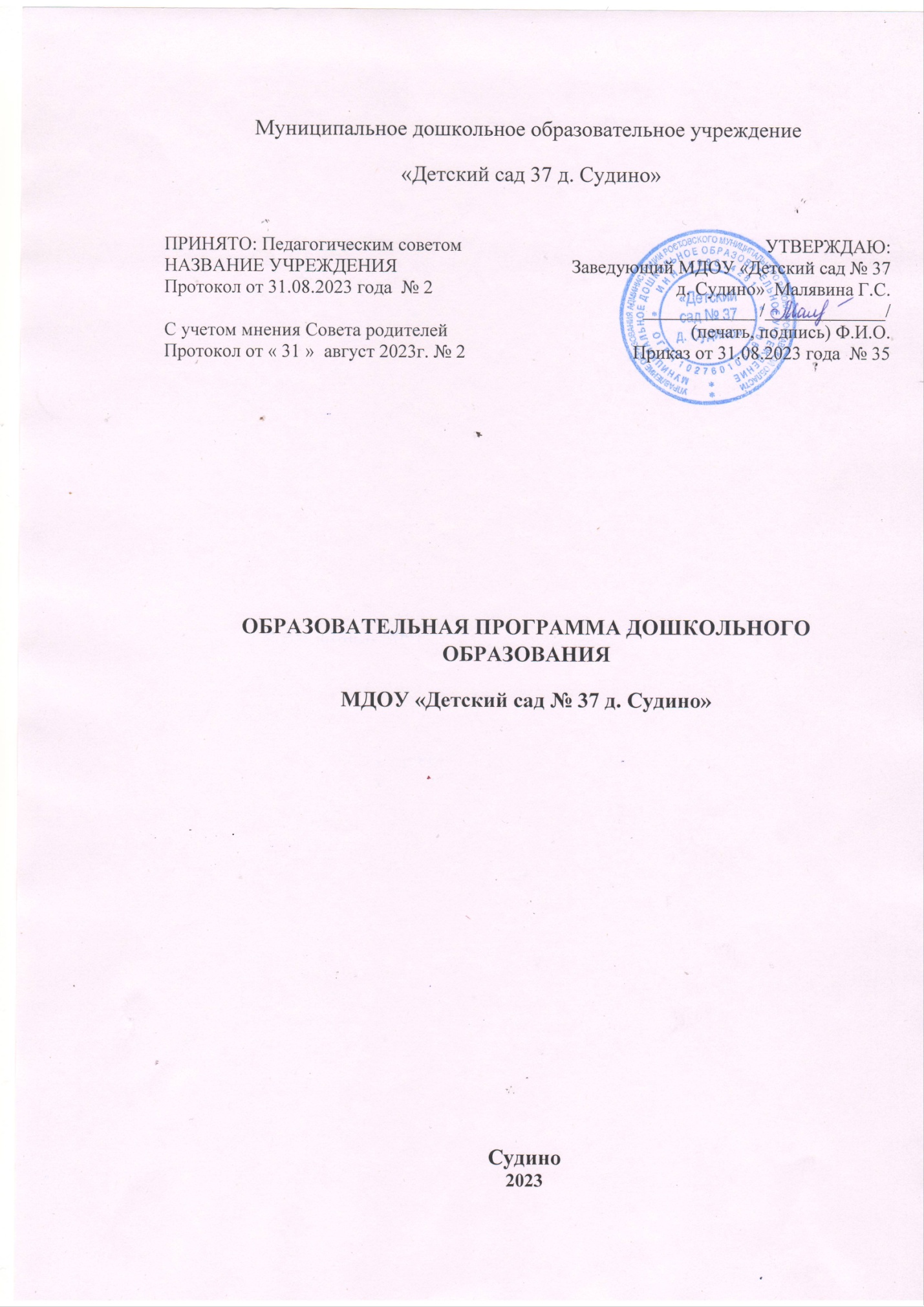 ВВЕДЕНИЕСодержание образования должно содействовать взаимопониманию и сотрудничеству между людьми, народами независимо от расовой, национальной, этнической, религиозной и социальной принадлежности, формированию и развитию личности ребенка в соответствии с принятыми в семье и обществе духовно-нравственными и социокультурными ценностями.Образовательная программа дошкольного образования – нормативный документ, позволяющий реализовать несколько основополагающих функций дошкольной ступени образования:воспитание и развитие ребенка дошкольного возраста как Гражданина Российской Федерации, формирование основ его гражданской и культурной идентичности на доступном содержании, доступными средствами;создание единого ядра содержания дошкольного образования, ориентированного на приобщение детей к духовно-нравственным и социокультурным ценностям российского народа, воспитание растущего поколения как знающего и любящего историю и культуру своей семьи, большой и малой Родины;создание единого образовательного пространства воспитания и развития детей от рождения до восьми лет, обеспечивающего ребенку и его родителям (законным представителям) равные, качественные условия дошкольного образования, вне зависимости от места и региона проживания.Образовательная программа дошкольного образования направлена на воспитание и образование подрастающего поколения в национально-культурных традициях Российской федерации, знающих историю и культуру своей Родины.I. ЦЕЛЕВОЙ РАЗДЕЛ ОБРАЗОВАТЕЛЬНОЙ ПРОГРАММЫ1.1. Пояснительная записка.Образовательная программа дошкольного образования (далее – образовательная программа) МДОУ «Детский сад № 37 д. Судино»(далее – образовательное учреждение) разработана во исполнение Федерального закона от 29.12.2012 №273-ФЗ «Об образовании в Российской Федерации», в соответствии с требованиями Федеральной программы дошкольного образования(далее – ФОП ДО), разработанной в соответствии с Федеральным государственным образовательным стандартом дошкольного образования (далее – ФГОС ДО) и утвержденной приказом Министерства просвещения Российской Федерации от 25.11.2022 №1028 «Об утверждении федеральной образовательной программы дошкольного образования» (Зарегистрировано в Министерстве юстиции Российской Федерации 28.11.2022, № 71847).Программа разработана на основании и в соответствии с действующим законодательством Российской Федерации и Ярославской области:Федеральным законом от 29.12.2012 №273-Ф3 «Об образовании в Российской Федерации»;Федеральным законом от 24.09.2022 №371-ФЗ «О внесении изменений в Федеральный закон «Об образовании в Российской Федерации»;Приказом Министерства просвещения Российской Федерации от 25.11.2022 №1028 «Об утверждении федеральной образовательной программы дошкольного образования»;Методическими рекомендациями по реализации федеральной образовательной программы дошкольного образования, утвержденными Министерством просвещения Российской Федерации от 07.03.2023 года;Указом Президента Российской Федерации от 21.07.2020 №474 «О национальных целях развития Российской Федерации на период до 2030 года»;Указом Президента Российской Федерации от 02.07.2021 №400 «О Стратегии национальной безопасности Российской Федерации»;Указом Президента Российской Федерации от 09.11.2022 №809 «Об утверждении основ государственной политики по сохранению и укреплению традиционных российских духовно-нравственных ценностей»;Указом Президента Российской Федерации от 19.12.2012 №1666 «О Стратегии государственной национальной политики Российской Федерации на период до 2025 года»;Концепцией государственной семейной политики в Российской Федерации на период до 2025 года, утвержденной распоряжением Правительства Российской Федерации от 25.08.2014 №1618-р;Стратегией развития воспитания в Российской Федерации на период до 2025 года, утвержденной распоряжением Правительства Российской Федерации от 29.05.2015 №996-р;Приказом Министерства образования и науки Российской Федерации от 17.10.2013 №1155 «Об утверждении федерального государственного образовательного стандарта дошкольного образования»; Приказом Министерства образования и науки Российской Федерации от 31.07.2020 №373 «Об утверждении Порядка организации и осуществления образовательной деятельности по основным общеобразовательным программам - образовательным программам дошкольного образования»;Санитарными правилами и нормами СанПиН СП 2.4.3648-20 «Санитарно-эпидемиологические требования к организациям воспитания и обучения, отдыха и оздоровления детей и молодежи», утвержденными постановлением Главного государственного санитарного врача Российской Федерации от 28.09.2020 № 28;Санитарными правилами и нормами СанПиН СП 1.2.3685-21 «Гигиенические нормативы и требования к обеспечению безопасности и (или) безвредности для человека факторов среды обитания», утвержденными постановлением Главного государственного санитарного врача Российской Федерации от 28.02.2021 № 2;Уставом образовательного учреждения;Локальными нормативными актами образовательного учреждения;Иными действующими нормативными правовыми актами Российской Федерации и Ярославской области  в сфере образованияОбразовательная программа определяет базовые объем и содержание дошкольного образования, осваиваемые воспитанниками образовательного учреждения, и планируемые результаты освоения образовательной программы.      Образовательная программа содержит целевой, содержательный и организационный разделы.В целевом разделе образовательной программы представлены описание и характеристика структуры программы, цели и задачи, принципы и подходы к ее формированию; планируемые образовательные результаты освоения образовательной программы в раннем и дошкольном возрастах, а также на этапе завершения освоения образовательной программы; подходы к педагогической диагностике планируемых образовательных результатов.Содержательный раздел образовательной программы включает в себя рабочую программу образования, которая раскрывает задачи, содержание и планируемые образовательные результаты по каждой из образовательных областей для каждой возрастной группы детей раннего и дошкольного возраста и рабочую программу воспитания.Организационный раздел образовательной программы включает описание психолого-педагогических и кадровых условий реализации программы. В разделе представлены примерный режим и распорядок дня в дошкольных группах, календарный план воспитательной работы.1.1.1. Цель и задачи образовательной программыЦелью образовательной программы является всестороннее развитие и воспитание ребенка в период дошкольного детства на основе духовно-нравственных ценностей народов Российской Федерации, исторических и национально-культурных традиций.Задачи образовательной программы:обеспечение единых для Российской Федерации содержания дошкольного образования и планируемых результатов освоения образовательной программы дошкольного образования;построение содержания образовательной работы на основе учета возрастных и индивидуальных особенностей развития воспитанников; создание условий для равного доступа к образованию для всех детей дошкольного возраста с учетом разнообразия образовательных потребностей и индивидуальных возможностей;обеспечение динамики развития социальных, нравственных, патриотических, эстетических, интеллектуальных, физических качеств и способностей ребенка, его инициативности, самостоятельности и ответственности;  достижение детьми на этапе завершения дошкольного образования уровня развития, необходимого и достаточного для успешного освоения ими образовательных программ начального общего образования;охрана и укрепление физического и психического здоровья детей, в том числе их эмоционального благополучия;обеспечение психолого-педагогической поддержки семьи и повышение компетентности родителей (законных представителей) в вопросах образования, охраны и укрепления здоровья детей.1.1.2. Принципы и подходы образовательной программыОбразовательная программа построена на следующих принципах: принцип учёта ведущей деятельности: образовательная программа реализуется в контексте всех перечисленных в ФГОС ДО видов детской деятельности, с акцентом на ведущую деятельность для каждого возрастного периода – от непосредственного эмоционального общения со взрослым до предметной (предметно - манипулятивной) и игровой деятельности;принцип учета возрастных и индивидуальных особенностей детей: образовательная программа учитывает возрастные характеристики развития ребенка на разных этапах дошкольного возраста; принцип амплификации детского развития как направленного процесса обогащения и развертывания содержания видов детской деятельности, а также общения детей с взрослыми и сверстниками, соответствующего возрастным задачам дошкольного возраста;принцип преемственности образовательной работы на разных возрастных этапах дошкольного детства и при переходе на уровень начального общего образования: образовательная программа реализует данный принцип при построении содержания обучения и воспитания относительно уровня начального школьного образования, а также при построении единого пространства развития ребенка образовательной организации и семьи;принцип сотрудничества с семьей: реализация образовательной программы предусматривает оказание психолого-педагогической, методической помощи и поддержки родителям (законным представителям) детей раннего и дошкольного возраста, построение продуктивного взаимодействия с родителями (законными представителями) с целью создания единого пространства развития ребенка;принцип здоровьесбережения: при организации образовательной деятельности не допускается использование педагогических технологий, которые могут нанести вред физическому и (или) психическому здоровью воспитанников, их психоэмоциональному благополучию.1.2. Характеристики особенностей развития детей раннего и дошкольного возраста.1.3. Планируемые результаты реализации образовательной программы     В соответствии ФГОС ДО специфика дошкольного детства и системные особенности дошкольного образования делают неправомерными требования от ребенка дошкольного возраста конкретных образовательных достижений. Поэтому планируемые результаты освоения образовательной программы представлены в виде целевых ориентиров дошкольного образования и представляют собой возрастные характеристики возможных достижений ребенка в процессе дошкольного образования и к его завершению. 1.3.1. Планируемые образовательные результаты в раннем возрасте1.3.2. Планируемые образовательные результаты в дошкольном возрасте1.3.3. Планируемые результаты на этапе завершения освоения образовательной программы:Нужно учитывать, что степень выраженности возрастных характеристик возможных достижений может различаться у детей одного возраста по причине высокой индивидуализации их психического развития и разных стартовых условий освоения образовательной программы. Обозначенные различия не должны быть констатированы как трудности ребенка в освоении образовательной программы и не подразумевают его включения в целевую группу воспитанников, в отношении которых осуществляются различные виды и формы психолого-педагогического сопровождения.1.4. Педагогическая диагностика достижения планируемых результатов.Педагогическая диагностика– это особый вид профессиональной деятельности, позволяющий выявлять динамику и особенности развития ребенка, составлять на основе полученных данных индивидуальные образовательные маршруты освоения образовательной программы, своевременно вносить изменения в планирование, содержание и организацию образовательной деятельности.Направления и цели педагогической диагностики, а также особенности ее проведения определяются требованиями ФГОС ДО. При реализации образовательной программы проводится оценка индивидуального развития детей, которая осуществляется педагогическим работником в рамках педагогической диагностики. Специфика педагогической диагностики достижения планируемых образовательных результатов обусловлена следующими требованиями ФГОС ДО:планируемые результаты освоения образовательной программы дошкольного образования заданы как целевые ориентиры дошкольного образования и представляют собой социально-нормативные возрастные характеристики возможных достижений ребенка на разных этапах дошкольного детства;целевые ориентиры не подлежат непосредственной оценке, в том числе и в виде педагогической диагностики. Они не являются основанием для их формального сравнения с реальными достижениями детей и основой объективной оценки соответствия установленным требованиям образовательной деятельности и подготовки детей;освоение образовательной программы не сопровождается проведением промежуточных аттестаций и итоговой аттестации воспитанников.Педагогическая диагностика направлена на оценку индивидуального развития детей дошкольного возраста, на основе которой определяется эффективность педагогических действий и осуществляется их дальнейшее планирование. Результаты педагогической диагностики могут использоваться исключительно для решения следующих образовательных задач: индивидуализации образования, в том числе - поддержки ребенка, построения его образовательной траектории или профессиональной коррекции особенностей его развития; оптимизации работы с группой детей.Периодичность проведения педагогической диагностики: на начальном этапе освоения ребенком образовательной программы, в зависимости от времени его поступления в дошкольную группу (стартовая диагностика) и на завершающем этапе освоения программы его возрастной группой (заключительная диагностика).При проведении диагностики на начальном этапе учитывается адаптационный период пребывания ребенка в группе. Сравнение результатов стартовой и финальной диагностики позволяет выявить индивидуальную динамику развития ребенка.Педагогическая диагностика индивидуального развития детей проводится педагогом в произвольной форме на основе мало формализованных диагностических методов: наблюдения, свободных бесед с детьми, анализа продуктов детской деятельности (рисунков, работ по лепке, аппликации, построек, поделок и др.), специальных диагностических ситуаций. При необходимости педагог может использовать специальные методики диагностики физического, коммуникативного, познавательного, речевого, художественно-эстетического развития.Педагогическая диагностика завершается анализом полученных данных, на основе которых педагог выстраивает взаимодействие с детьми, организует предметно-развивающую среду, мотивирующую активную творческую деятельность воспитанников, составляет индивидуальные образовательные маршруты освоения образовательной программы, осознанно и целенаправленно проектирует образовательный процесс.Инструментарием для педагогической диагностики (мониторинга) служит программа «От рождения до школы» под ред. Н. Е. Веракса,Т.С. Комаровой, М.А. Васильевой.  Таблиц показателей педагогической диагностики (Приложение № 1)Бланки проведения педагогической диагностики (Приложение № 1)1.5. Часть программы, формируемая участниками образовательных отношенийПринципы и подходы к формированию вариативной части Программы:При формировании вариативной части Программы образовательная организация  руководствовалась следующими принципами:- включенность ребенка в образовательный процесс как полноценного его участника на разных этапах реализации Программы;- учет возрастных и индивидуальных особенностей воспитанников при построении образовательной деятельности;- построение образовательной деятельности  на основе гуманистического характера взаимодействия;- построение образовательного процесса с учетом приоритетных направлений  развития Ярославской области;- единство воспитательно-образовательного процесса.Подходы к формированию вариативной части:Во исполнение п. 2.11.2 ФГОС ДО при разработке вариативной части Программыпедагогический коллектив ориентировался на образовательные потребности, интересы и мотивы детей, анкетирование родителей (законных представителей) родителей, мотивацией также послужило и то, что в федеральных государственных образовательных стандартах отмечается, что важнейшими качествами личности на современном этапе становятся инициативность, способность творчески мыслить, находить нестандартные решения. Вариативная часть образовательной программы дошкольного образования МДОУ  «Детский сад № 37 д. Судино» направлена на расширение отдельных образовательных областей обязательной части Программы II. СОДЕРЖАТЕЛЬНЫЙ РАЗДЕЛ ОБРАЗОВАТЕЛЬНОЙ ПРОГРАММЫ2.1. Задачи и содержание образования (обучения и воспитания) по образовательным областямОбразовательная программа ДОО определяет содержательные линии образовательной деятельности, реализуемые ДОО по основным направлениям развития детей дошкольного возраста (социально-коммуникативного, познавательного, речевого, художественно-эстетического, физического развития).В каждой образовательной области сформулированы задачи и содержание образовательной деятельности, предусмотренное для освоения в каждой возрастной группе детей в возрасте от одного года до семи лет.Представлены задачи воспитания, направленные на приобщение детей к ценностям российского народа, формирование у них ценностного отношения к окружающему миру. Более конкретное и дифференцированное по возрастам описание воспитательных задач приводится в разделе рабочая программа воспитания.Социально-коммуникативное развитие.Образовательная область "Социально-коммуникативное развитие" направлена на:усвоение и присвоение норм, правил поведения и морально-нравственных ценностей, принятых в российском обществе;развитие общения ребенка со взрослыми и сверстниками, формирование готовности к совместной деятельности и сотрудничеству;формирование у ребенка основ гражданственности и патриотизма, уважительного отношения и чувства принадлежности к своей семье, сообществу детей и взрослых в Организации, региону проживания и стране в целом;развитие эмоциональной отзывчивости и сопереживания, социального и эмоционального интеллекта, воспитание гуманных чувств и отношений;развитие самостоятельности и инициативности, планирования и регуляции ребенком собственных действий;формирование позитивных установок к различным видам труда и творчества;формирование основ социальной навигации и безопасного поведения в быту и природе, социуме и медиапространстве (цифровой среде).Познавательное развитие.	Образовательная область "Познавательное развитие" направлена на:развитие любознательности, интереса и мотивации к познавательной деятельности;освоение сенсорных эталонов и перцептивных (обследовательских) действий, развитие поисковых исследовательских умений, мыслительных операций, воображения и способности к творческому преобразованию объектов познания, становление сознания;формирование целостной картины мира, представлений об объектах окружающего мира, их свойствах и отношениях;формирование основ экологической культуры, знаний об особенностях и многообразии природы Родного края и различных континентов, о взаимосвязях внутри природных сообществ и роли человека в природе, правилах поведения в природной среде, воспитание гуманного отношения к природе;формирование представлений о себе и ближайшем социальном окружении, культурно-исторических событиях, традициях и социокультурных ценностях малой родины и Отечества, многообразии стран и народов мира;формирование представлений о количестве, числе, счете, величине, геометрических фигурах, пространстве, времени, математических зависимостях и отношениях этих категорий, овладение логико-математическими способами их познания;формирование представлений о цифровых средствах познания окружающего мира, способах их безопасного использования.Речевое развитие.Образовательная область "Речевое развитие" включает:владение речью как средством коммуникации, познания и самовыражения;формирование правильного звукопроизношения;развитие звуковой и интонационной культуры речи;развитие фонематического слуха; обогащение активного и пассивного словарного запаса;развитие грамматически правильной и связной речи (диалогической и монологической);ознакомление с литературными произведениями различных жанров (фольклор, художественная и познавательная литература), формирование их осмысленного восприятия;развитие речевого творчества;формирование предпосылок к обучению грамоте.Художественно-эстетическое развитие.Образовательная область "Художественно-эстетическое развитие" предполагает:развитие предпосылок ценностно-смыслового восприятия и понимания мира природы и произведений искусства (словесного, музыкального, изобразительного);становление эстетического и эмоционально-нравственного отношения к окружающему миру, воспитание эстетического вкуса;формирование элементарных представлений о видах искусства (музыка, живопись, театр, народное искусство и другое);формирование художественных умений и навыков в разных видах деятельности (рисовании, лепке, аппликации, художественном конструировании, пении, игре на детских музыкальных инструментах, музыкально-ритмических движениях, словесном творчестве и другое);освоение разнообразных средств художественной выразительности в различных видах искусства;реализацию художественно-творческих способностей ребенка в повседневной жизни и различных видах досуговой деятельности (праздники, развлечения и другое);развитие и поддержку самостоятельной творческой деятельности детей (изобразительной, конструктивной, музыкальной, художественно-речевой, театрализованной и другое).Физическое развитие.Образовательная область "Физическое развитие" предусматривает:приобретение ребенком двигательного опыта в различных видах деятельности детей, развитие психофизических качеств (быстрота, сила, ловкость, выносливость, гибкость), координационных способностей, крупных групп мышц и мелкой моторики;формирование опорно-двигательного аппарата, развитие равновесия, глазомера, ориентировки в пространстве;овладение основными движениями (метание, ползание, лазанье, ходьба, бег, прыжки);обучение общеразвивающим упражнениям, музыкально-ритмическим движениям, подвижным играм, спортивным упражнениям и элементам спортивных игр (баскетбол, футбол, хоккей, бадминтон, настольный теннис, городки, кегли и другое);воспитание нравственно-волевых качеств (воля, смелость, выдержка и другое);воспитание интереса к различным видам спорта и чувства гордости за выдающиеся достижения российских спортсменов;приобщение к здоровому образу жизни и активному отдыху, формирование представлений о здоровье, способах его сохранения и укрепления, правилах безопасного поведения в разных видах двигательной деятельности, воспитание бережного отношения к своему здоровью и здоровью окружающих.2.2. Часть программы, формируемая участниками образовательных отношенийСОДЕРЖАНИЕ ПАРЦИАЛЬНОЙ ПРОГРАММЫ выбранной ДОООписание образовательной деятельности в соответствии с направлениями развития ребенка, представленными в образовательной  области «Художественно – эстетическое развитие».Содержание психолого-педагогической работы с детьми дошкольного возраста по образовательной области «Художественно – эстетическое развитие» (рисование).Младшая группа (3-4 года)Предлагать детям передавать в рисунках красоту окружающих предметов и природы (голубое небо с белыми облаками; кружащиеся на ветру и падающие на землю разноцветные листья; снежинки и т. п.). Продолжать учить правильно держать карандаш, фломастер, кисть, не напрягая мышц и не сжимая сильно пальцы; добиваться свободного движения руки с карандашом и кистью во время рисования. Учить набирать краску на кисть: аккуратно обмакивать ее всем ворсом в баночку с краской, снимать лишнюю краску о край баночки легким прикосновением ворса, хорошо промывать кисть, прежде чем набрать краску другого цвета. Приучать осушать промытую кисть о мягкую тряпочку или бумажную салфетку. Закреплять знание названий цветов (красный, синий, зеленый, желтый, белый, черный), познакомить с оттенками (розовый, голубой, серый). Обращать внимание детей на подбор цвета, соответствующего изображаемому предмету. Приобщать детей к декоративной деятельности: учить украшать дымковскими узорами силуэты игрушек, вырезанных воспитателем (птичка, козлик, конь и др.), и разных предметов (блюдечко, рукавички). Учить ритмичному нанесению линий, штрихов, пятен, мазков (опадают с деревьев листочки, идет дождь, «снег, снег кружится, белая вся улица», «дождик, дождик, кап, кап, кап...»). Учить изображать простые предметы, рисовать прямые линии (короткие, длинные) в разных направлениях, перекрещивать их (полоски, ленточки, дорожки, заборчик, клетчатый платочек и др.). Подводить детей к изображению предметов разной формы (округлая, прямоугольная) и предметов, состоящих из комбинаций разных форм и линий (неваляшка, снеговик, цыпленок, тележка, вагончик и др.). Формировать умение создавать несложные сюжетные композиции, повторяя изображение одного предмета (елочки на нашем участке, неваляшки гуляют) или изображая разнообразные предметы, насекомых и т. п. (в траве ползают жучки и червячки; колобок катится по дорожке и др.). Учить располагать изображения по всему листу.Средняя группа (4-5 лет)Продолжать формировать у детей умение рисовать отдельные предметы и создавать сюжетные композиции, повторяя изображение одних и тех же предметов (неваляшки гуляют, деревья на нашем участке зимой, цыплята гуляют по травке) и добавляя к ним другие (солнышко, падающий снег и т. д.). Формировать и закреплять представления о форме предметов (круглая, овальная, квадратная, прямоугольная, треугольная), величине, расположении частей. Помогать детям при передаче сюжета располагать изображения на всем листе в соответствии с содержанием действия и включенными в действие объектами. Направлять внимание детей на передачу соотношения предметов по величине: дерево высокое, куст ниже дерева, цветы ниже куста. Продолжать закреплять и обогащать представления детей о цветах и оттенках окружающих предметов и объектов природы. К уже известным цветам и оттенкам добавить новые (коричневый, оранжевый, светло-зеленый); формировать представление о том, как можно получить эти цвета. Учить смешивать краски для получения нужных цветов и оттенков. Развивать желание использовать в рисовании, аппликации разнообразные цвета, обращать внимание на многоцветие окружающего мира. Закреплять умение правильно держать карандаш, кисть, фломастер, цветной мелок; использовать их при создании изображения. Учить детей закрашивать рисунки кистью, карандашом, проводя линии и штрихи только в одном направлении (сверху вниз или слева направо); ритмично наносить мазки, штрихи по всей форме, не выходя за пределы контура; проводить широкие линии всей кистью, а узкие линии и точки — концом ворса кисти. Закреплять умение чисто промывать кисть перед использованием краски другого цвета. К концу года формировать у детей умение получать светлые и темные оттенки цвета, изменяя нажим на карандаш. Формировать умение правильно передавать расположение частей при рисовании сложных предметов (кукла, зайчик и др.) и соотносить их по величине.Декоративное рисование. Продолжать формировать умение создавать декоративные композиции по мотивам дымковских, филимоновских узоров. Использовать дымковские и филимоновские изделия для развития эстетического восприятия прекрасного и в качестве образцов для создания узоров в стиле этих росписей (для росписи могут использоваться вылепленные детьми игрушки и силуэты игрушек, вырезанные из бумаги). Познакомить детей с городецкими изделиями. Учить выделять элементы городецкой росписи (бутоны, купавки, розаны, листья); видеть и называть цвета, используемые в росписи.Старшая группа (5-6 лет)Предметное рисование. Продолжать совершенствовать умение передавать в рисунке образы предметов, объектов, персонажей сказок, литературных произведений. Обращать внимание детей на отличия предметов по форме, величине, пропорциям частей; побуждать их передавать эти отличия в рисунках. Учить передавать положение предметов в пространстве на листе бумаги, обращать внимание детей на то, что предметы могут по-разному располагаться на плоскости (стоять, лежать, менять положение: живые существа могут двигаться, менять позы, дерево в ветреный день — наклоняться и т. д.). Учить передавать движения фигур. Способствовать овладению композиционными умениями: учить располагать предмет на листе с учетом его пропорций (если предмет вытянут в высоту, располагать его на листе по вертикали; если он вытянут в ширину, например, не очень высокий, но длинный дом, располагать его по горизонтали). Закреплять способы и приемы рисования различными изобразительными материалами (цветные карандаши, гуашь, акварель, цветные мелки, пастель, сангина, угольный карандаш, фломастеры, разнообразные кисти и т. п). Вырабатывать навыки рисования контура предмета простым карандашом с легким нажимом на него, чтобы при последующем закрашивании изображения не оставалось жестких, грубых линий, пачкающих рисунок. Учить рисовать акварелью в соответствии с ее спецификой (прозрачностью и легкостью цвета, плавностью перехода одного цвета в другой). Учить рисовать кистью разными способами: широкие линии — всем ворсом, тонкие — концом кисти; наносить мазки, прикладывая кисть всем ворсом к бумаге, рисовать концом кисти мелкие пятнышки. Закреплять знания об уже известных цветах, знакомить с новыми цветами (фиолетовый) и оттенками (голубой, розовый, темно-зеленый, сиреневый), развивать чувство цвета. Учить смешивать краски для получения новых цветов и оттенков (при рисовании гуашью) и высветлять цвет, добавляя в краску воду (при рисовании акварелью). При рисовании карандашами учить передавать оттенки цвета, регулируя нажим на карандаш. В карандашном исполнении дети могут, регулируя нажим, передать до трех оттенков цвета. Сюжетное рисование. Учить детей создавать сюжетные композиции на темы окружающей жизни и на темы литературных произведений («Кого встретил Колобок», «Два жадных медвежонка», «Где обедал воробей?» и др.). Развивать композиционные умения, учить располагать изображения на полосе внизу листа, по всему листу. Обращать внимание детей на соотношение по величине разных предметов в сюжете (дома большие, деревья высокие и низкие; люди меньше домов, но больше растущих на лугу цветов). Учить располагать на рисунке предметы так, чтобы они загораживали друг друга (растущие перед домом деревья и частично его загораживающие и т. п.).Декоративное рисование. Продолжать знакомить детей с изделиями народных промыслов, закреплять и углублять знания о дымковской и филимоновской игрушках и их росписи; предлагать создавать изображения по мотивам народной декоративной росписи, знакомить с ее цветовым строем и элементами композиции, добиваться большего разнообразия используемых элементов. Продолжать знакомить с городецкой росписью, ее цветовым решением, спецификой создания декоративных цветов (как правило, не чистых тонов, а оттенков), учить использовать для украшения оживки. Познакомить с росписью Полхов-Майдана. Включать городецкую и полхов-майданскую роспись в творческую работу детей, помогать осваивать специфику этих видов росписи. Знакомить с региональным (местным) декоративным искусством. Учить составлять узоры по мотивам городецкой, полхов-майданской, гжельской росписи: знакомить с характерными элементами (бутоны, цветы, листья, травка, усики, завитки, оживки). Учить создавать узоры на листах в форме народного изделия (поднос, солонка, чашка, розетка и др.). Для развития творчества в декоративной деятельности использовать декоративные ткани. Предоставлять детям бумагу в форме одежды и головных уборов (кокошник, платок, свитер и др.), предметов быта (салфетка, полотенце). Учить ритмично располагать узор. Предлагать расписывать бумажные силуэты и объемные фигуры.Подготовительная к школе группа (от 6 до 7 лет)Предметное рисование. Совершенствовать умение изображать предметы по памяти и с натуры; развивать наблюдательность, способность замечать характерные особенности предметов и передавать их средствами рисунка (форма, пропорции, расположение на листе бумаги). Совершенствовать технику изображения. Продолжать развивать свободу и одновременно точность движений руки под контролем зрения, их плавность, ритмичность. Расширять набор материалов, которые дети могут использовать в рисовании (гуашь, акварель, сухая и жирная пастель, сангина, угольный карандаш, гелевая ручка и др.). Предлагать соединять в одном рисунке разные материалы для создания выразительного образа. Учить новым способам работы с уже знакомыми материалами (например, рисовать акварелью по сырому слою); разным способам создания фона для изображаемой картины: при рисовании акварелью и гуашью — до создания основного изображения; при рисовании пастелью и цветными карандашами фон может быть подготовлен как в начале, так и по завершении основного изображения. Продолжать формировать умение свободно владеть карандашом при выполнении линейного рисунка, учить плавным поворотам руки при рисовании округлых линий, завитков в разном направлении (от веточки и от конца завитка к веточке, вертикально и горизонтально), учить осуществлять движение всей рукой при рисовании длинных линий, крупных форм, одними пальцами — при рисовании небольших форм и мелких деталей, коротких линий, штрихов, травки (хохлома), оживок (городец) и др. Учить видеть красоту созданного изображения и в передаче формы, плавности, слитности линий или их тонкости, изящности, ритмичности расположения линий и пятен, равномерности закрашивания рисунка; чувствовать плавные переходы оттенков цвета, получившиеся при равномерном закрашивании и регулировании нажима на карандаш. Развивать представление о разнообразии цветов и оттенков, опираясь на реальную окраску предметов, декоративную роспись, сказочные сюжеты; учить создавать цвета и оттенки. Постепенно подводить детей к обозначению цветов, например, включающих два оттенка (желто-зеленый, серо-голубой) или уподобленных природным (малиновый, персиковый и т. п.). Обращать их внимание на изменчивость цвета предметов (например, в процессе роста помидоры зеленые, а созревшие — красные). Учить замечать изменение цвета в природе в связи с изменением погоды (небо голубое в солнечный день и серое в пасмурный). Развивать цветовое восприятие в целях обогащения колористической гаммы рисунка. Учить детей различать оттенки цветов и передавать их в рисунке, развивать восприятие, способность наблюдать и сравнивать цвета окружающих предметов, явлений (нежно-зеленые только что появившиеся листочки, бледно-зеленые стебли одуванчиков и их темно-зеленые листья и т. п.).Сюжетное рисование. Продолжать учить детей размещать изображения на листе в соответствии с их реальным расположением (ближе или дальше от рисующего; ближе к нижнему краю листа — передний план или дальше от него — задний план); передавать различия в величине изображаемых предметов (дерево высокое, цветок ниже дерева; воробышек маленький, ворона большая и т. п.). Формировать умение строить композицию рисунка; передавать движения людей и животных, растений, склоняющихся от ветра. Продолжать формировать умение передавать в рисунках как сюжеты народных сказок, так и авторских произведений (стихотворений, сказок, рассказов); проявлять самостоятельность в выборе темы, композиционного и цветового решения.Декоративное рисование. Продолжать развивать декоративное творчество детей; умение создавать узоры по мотивам народных росписей, уже знакомых детям и новых (городецкая, гжельская, хохломская, жостовская, мезенская роспись и др.). Учить детей выделять и передавать цветовую гамму народного декоративного искусства определенного вида. Закреплять умение создавать композиции на листах бумаги разной формы, силуэтах предметов и игрушек; расписывать вылепленные детьми игрушки. Закреплять умение при составлении декоративной композиции на основе того или иного вида народного искусства использовать xapaктерные для него элементы узора и цветовую гамму.2.3. Вариативные формы, способы, методы и средства реализации образовательной программы детского садаФормы, способы, методы и средства реализации образовательной программы педагог определяет самостоятельно в соответствии с задачами воспитания и обучения, возрастными и индивидуальными особенностями детей, спецификой их образовательных потребностей и интересов. Существенное значение имеют сформировавшиеся у педагога практики воспитания и обучения детей, оценка результативности форм, методов, средств образовательной деятельности применительно к конкретной возрастной группе детей. Педагог ДОО может использовать различные формы реализации образовательной программы в соответствии с видом детской деятельности и возрастными особенностями детей. (согласно п.23.5 ФОП ДО)Для достижения задач воспитания педагог может использовать следующие методы:организации опыта поведения и деятельности (приучение к положительным формам общественного поведения, упражнение, воспитывающие ситуации, игровые методы);осознания детьми опыта поведения и деятельности (рассказ на моральные темы, разъяснение норм и правил поведения, чтение художественной литературы, этические беседы, обсуждение поступков и жизненных ситуаций, личный пример);мотивации опыта поведения и деятельности (поощрение, методы развития эмоций, игры, соревнования, проектные методы).При организации обучения в ДОО используются:традиционные методы: словесные, наглядные, практическиеинформационно-рецептивный метод; репродуктивный метод;метод проблемного изложения; эвристический метод (частично-поискового);исследовательский метод.При выборе методов воспитания и обучения, педагог учитывает возрастные и личностные особенности детей, педагогический потенциал каждого метода, условия его применения, реализуемые цели и задачи, прогнозирует возможные результаты. Для решения задач воспитания и обучения использует комплекс методов.Педагог использует различные средства, представленные совокупностью материальных и идеальных объектов:демонстрационные и раздаточные;визуальные, аудийные, аудиовизуальные;естественные и искусственные;реальные и виртуальные.Таблица форм, способов, методов и средств реализации образовательной программы ДО2.4. Особенности образовательной деятельности разных видов и культурных практикОбразовательная деятельность в ДОО включает:образовательную деятельность, осуществляемую в процессе организации различных видов детской деятельности; образовательную деятельность, осуществляемую в ходе режимных процессов; самостоятельную деятельность детей; взаимодействие с семьями детей по реализации образовательной программы ДО.Образовательная деятельность организуется как совместная деятельность педагога и детей, самостоятельная деятельность детей. В зависимости от решаемых образовательных задач, желаний детей, их образовательных потребностей, педагог выбирает один или несколько вариантов совместной деятельности:совместная деятельность педагога с ребёнком, где, взаимодействуя с ребёнком, он выполняет функции педагога: обучает ребёнка чему-то новому;совместная деятельность ребёнка с педагогом, при которой ребёнок и педагог ‒ равноправные партнеры; совместная деятельность группы детей под руководством педагога, который на правах участника деятельности на всех этапах её выполнения (от планирования до завершения) направляет совместную деятельность группы детей;совместная деятельность детей со сверстниками без участия педагога, но по его заданию. Педагог в этой ситуации не является участником деятельности, но выступает в роли её организатора, ставящего задачу группе детей, тем самым, актуализируя лидерские ресурсы самих детей;самостоятельная, спонтанно возникающая, совместная деятельность детей без всякого участия педагога. Это могут быть самостоятельные игры детей (сюжетно-ролевые, режиссерские, театрализованные, игры с правилами, музыкальные и другое), самостоятельная изобразительная деятельность по выбору детей, самостоятельная познавательно-исследовательская деятельность (опыты, эксперименты и другое).Организуя различные виды деятельности, педагог учитывает опыт ребёнка, его субъектные проявления (самостоятельность, творчество при выборе содержания деятельности и способов его реализации, стремление к сотрудничеству с детьми, инициативность и желание заниматься определенным видом деятельности).Согласно требованиям СанПиН 1.2.3685-21 в режиме дня предусмотрено время для проведения занятий. Время проведения занятий, их продолжительность, длительность перерывов, суммарная образовательная нагрузка для детей дошкольного возраста определяются СанПиН 1.2.3685-21Сетка занятий (Приложение № 11)Учебный план (Приложение № 10)Комплексно-тематическое планирование (Приложение № 12)Культурные практики расширяют социальные и практические компоненты содержания образования, способствуют формированию у детей культурных умений при взаимодействии со взрослым и самостоятельной деятельности. Ценность культурных практик состоит в том, что они ориентированы на проявление детьми самостоятельности и творчества, активности и инициативности в разных видах деятельности, обеспечивают их продуктивность.Согласно п. 24.18. ФОП ДО в ДОО во второй половине дня организовываются следующие культурные практики:Игровая практикаПродуктивная практикаПознавательно-исследовательская практикаКоммуникативная практикаЧтение художественной литературы дополняет развивающие возможности других культурных практик детей дошкольного возраста.Организация культурных практик предполагает подгрупповой способ объединения детей.2.5. Способы и направления поддержки детской инициативыДля поддержки детской инициативы педагог поощряет свободную самостоятельную деятельность детей, основанную на детских интересах и предпочтениях.Согласно п. 25.4. ФОП ДО для поддержки детской инициативы педагог должен учитывать следующие условия:уделять внимание развитию детского интереса к окружающему миру, поощрять желание ребёнка получать новые знания и умения, осуществлять деятельностные пробы в соответствии со своими интересами, задавать познавательные вопросы;организовывать ситуации, способствующие активизации личного опыта ребёнка в деятельности, побуждающие детей к применению знаний, умений при выборе способов деятельности;расширять и усложнять в соответствии с возможностями и особенностями развития детей область задач, которые ребёнок способен и желает решить самостоятельно, уделять внимание таким задачам, которые способствуют активизации у ребёнка творчества, сообразительности, поиска новых подходов;поощрять проявление детской инициативы в течение всего дня пребывания ребёнка в ДОО, используя приемы поддержки, одобрения, похвалы;создавать условия для развития произвольности в деятельности, использовать игры и упражнения, направленные на тренировку волевых усилий, поддержку готовности и желания ребёнка преодолевать трудности, доводить деятельность до результата;поощрять и поддерживать желание детей получить результат деятельности, обращать внимание на важность стремления к качественному результату, подсказывать ребёнку, проявляющему небрежность и равнодушие к результату, как можно довести дело до конца, какие приемы можно использовать, чтобы проверить качество своего результата; внимательно наблюдать за процессом самостоятельной деятельности детей, в случае необходимости оказывать детям помощь, но стремиться к её дозированию. Если ребёнок испытывает сложности при решении уже знакомой ему задачи, когда изменилась обстановка или иные условия деятельности, то целесообразно и достаточно использовать приемы наводящих вопросов, активизировать собственную активность и смекалку ребёнка, намекнуть, посоветовать вспомнить, как он действовал в аналогичном случае;поддерживать у детей чувство гордости и радости от успешных самостоятельных действий, подчеркивать рост возможностей и достижений каждого ребёнка, побуждать к проявлению инициативы и творчества через использование приемов похвалы, одобрения, восхищения.Особенности поддержки детской инициативы и самостоятельности с учётом возрастных особенностей детей (в соответствии с п. 25 ФОП ДО)2.6. Особенности взаимодействия педагогического коллектива с семьями обучающихсяГлавными целями взаимодействия педагогического коллектива ДОО с семьями обучающихся дошкольного возраста являются: обеспечение психолого-педагогической поддержки семьи и повышение компетентности родителей (законных представителей) в вопросах образования, охраны и укрепления здоровья детей младенческого, раннего и дошкольного возрастов; обеспечение единства подходов к воспитанию и обучению детей в условиях ДОО и семьи; повышение воспитательного потенциала семьи.Согласно п.26.3 ФОП ДО достижения целей взаимодействия осуществляется через решение задачинформирование родителей (законных представителей) и общественности относительно целей ДО, общих для всего образовательного пространства Российской Федерации, о мерах господдержки семьям, имеющим детей дошкольного возраста, а также об образовательной программе, реализуемой в ДОО;просвещение родителей (законных представителей), повышение их правовой, психолого-педагогической компетентности в вопросах охраны и укрепления здоровья, развития и образования детей; способствование развитию ответственного и осознанного родительства, как базовой основы благополучия семьи; построение взаимодействия в форме сотрудничества и установления партнёрских отношений с родителями (законными представителями) детей младенческого, раннего и дошкольного возраста для решения образовательных задач;вовлечение родителей (законных представителей) в образовательный процесс.Согласно п.26.4 ФОП ДО построение взаимодействия с родителями (законными представителями) должно придерживаться следующим принципам:приоритет семьи в воспитании, обучении и развитии ребёнка: в соответствии с Законом об образовании у родителей (законных представителей) обучающихся не только есть преимущественное право на обучение и воспитание детей, но именно они обязаны заложить основы физического, нравственного и интеллектуального развития личности ребёнка;  открытость: для родителей (законных представителей) должна быть доступна актуальная информация об особенностях пребывания ребёнка в группе; каждому из родителей (законных представителей) должен быть предоставлен свободный доступ в ДОО; между педагогами и родителями (законными представителями) необходим обмен информацией об особенностях развития ребёнка в ДОО и семье;взаимное доверие, уважение и доброжелательность во взаимоотношениях педагогов и родителей (законных представителей): при взаимодействии педагогу необходимо придерживаться этики и культурных правил общения, проявлять позитивный настрой на общение и сотрудничество с родителями (законными представителями); важно этично и разумно использовать полученную информацию как со стороны педагогов, так и со стороны родителей (законных представителей) в интересах детей; индивидуально-дифференцированный подход к каждой семье: при взаимодействии необходимо учитывать особенности семейного воспитания, потребности родителей (законных представителей) в отношении образования ребёнка, отношение к педагогу и ДОО, проводимым мероприятиям; возможности включения родителей (законных представителей) в совместное решение образовательных задач;возрастосообразность: при планировании и осуществлении взаимодействия необходимо учитывать особенности и характер отношений ребёнка с родителями (законными представителями), прежде всего, с матерью (преимущественно для детей младенческого и раннего возраста), обусловленные возрастными особенностями развития детей.Направления деятельность педагогического коллектива ДОО по построению взаимодействия с родителями (законными представителями):Согласно п.26.7 ФОП ДО особое внимание в просветительской деятельности ДОО должно уделяться повышению уровня компетентности родителей (законных представителей) в вопросах здоровьесбережения ребёнка. Направлений просветительской деятельности в вопросах здоровьесбережения ребёнка:информирование о факторах, положительно влияющих на физическое и психическое здоровье ребёнка (рациональная организация режима дня ребёнка, правильное питание в семье, закаливание, организация двигательной активности, благоприятный психологический микроклимат в семье и спокойное общение с ребёнком и другое), о действии негативных факторов (переохлаждение, перегревание, перекармливание и другое), наносящих непоправимый вред здоровью ребёнка;своевременное информирование о важности вакцинирования в соответствии с рекомендациями Национального календаря профилактических прививок и по эпидемическим показаниям;информирование родителей (законных представителей) об актуальных задачах физического воспитания детей на разных возрастных этапах их развития, а также о возможностях ДОО и семьи в решении данных задач;знакомство родителей (законных представителей) с оздоровительными мероприятиями, проводимыми в ДОО;  информирование родителей (законных представителей) о негативном влиянии на развитие детей систематического и бесконтрольного использования IT-технологий (нарушение сна, возбудимость, изменения качества памяти, внимания, мышления; проблемы социализации и общения и другое). Незаменимой формой установления доверительного делового контакта между семьей и ДОО является диалог педагога и родителей (законных представителей).План работы с родителями на 2023- 2024 уч. г. (приложение № 2)2.7. Направления и задачи коррекционно-развивающей работыКРР и (или) инклюзивное образование в ДОО направлено на обеспечение коррекции нарушений развития у различных категорий детей (целевые группы), включая детей с ООП, в том числе детей с ОВЗ и детей-инвалидов; оказание им квалифицированной помощи в освоении Программы, их разностороннее развитие с учётом возрастных и индивидуальных особенностей, социальной адаптации.КРР в ДОО осуществляют педагоги, учитель-логопед и другие квалифицированные специалисты. Задачи КРР на уровне ДОопределение ООП обучающихся, в том числе с трудностями освоения Федеральной программы и социализации в ДОО;своевременное выявление обучающихся с трудностями социальной адаптации, обусловленными различными причинами;осуществление индивидуально ориентированной психолого-педагогической помощи обучающимся с учётом особенностей их психического и (или) физического развития, индивидуальных возможностей и потребностей (в соответствии с рекомендациями психолого-медико-педагогической комиссии или психолого-педагогического консилиума образовательной организации (далее – ППК);оказание родителям (законным представителям) обучающихся консультативной психолого-педагогической помощи по вопросам развития и воспитания детей дошкольного возраста;содействие поиску и отбору одаренных обучающихся, их творческому развитию;выявление детей с проблемами развития эмоциональной и интеллектуальной сферы;реализация комплекса индивидуально ориентированных мер по ослаблению, снижению или устранению отклонений в развитии и проблем поведения. КРР организуется: по обоснованному запросу педагогов и родителей (законных представителей); на основании результатов психологической диагностики; на основании рекомендаций ППК.КРР в ДОО реализуется в форме групповых и (или) индивидуальных коррекционно-развивающих занятий. Выбор конкретной программы коррекционно-развивающих мероприятий, их количестве, форме организации, методов и технологий реализации определяется ДОО самостоятельно, исходя из возрастных особенностей и ООП обучающихся.Категории целевых групп обучающихся для оказания им адресной психологической помощи и включения их в программы психолого-педагогического сопровождения:нормотипичные дети с нормативным кризисом развития;обучающиеся с ООП: с OB3 и (или) инвалидностью, получившие статус в порядке, установленном законодательством Российской Федерации;обучающиеся по индивидуальному учебному плану (учебному расписанию) на основании медицинского заключения (дети, находящиеся под диспансерным наблюдением, в том числе часто болеющие дети); часто болеющие дети характеризуются повышенной заболеваемостью острыми респираторными инфекциями, которые не связаны с врожденными и наследственными состояниями, приводящими к большому количеству пропусков ребёнком в посещении ДОО;обучающиеся, испытывающие трудности в освоении образовательных программ, развитии, социальной адаптации;одаренные обучающиеся;дети и (или) семьи, находящиеся в трудной жизненной ситуации, признанные таковыми в нормативно установленном порядке;дети и (или) семьи, находящиеся в социально опасном положении (безнадзорные, беспризорные, склонные к бродяжничеству), признанные таковыми в нормативно установленном порядке;обучающиеся «группы риска»: проявляющие комплекс выраженных факторов риска негативных проявлений (импульсивность, агрессивность, неустойчивая или крайне низкая (завышенная) самооценка, завышенный уровень притязаний).КРР с обучающимися целевых групп в ДОО осуществляется в ходе всего образовательного процесса, во всех видах и формах деятельности, как в совместной деятельности детей в условиях дошкольной группы, так и в форме коррекционно-развивающих групповых (индивидуальных) занятий.2.7.1. Содержание КРР на уровне ДОНаправленность КРР в зависимости от особенностей образовательных обучающихся.В соответствии с п. 28.5 реализация КРР с обучающимися с ОВЗ и детьми-инвалидами, согласно нозологическим группам, осуществляется в соответствии с Федеральной адаптированной образовательной программой дошкольного образования. КРР с обучающимися с ОВЗ и детьми-инвалидами должна предусматривать предупреждение вторичных биологических и социальных отклонений в развитии, затрудняющих образование и социализацию обучающихся, коррекцию нарушений психического и физического развития средствами коррекционной педагогики, специальной психологии и медицины; формирование у обучающихся механизмов компенсации дефицитарных функций, не поддающихся коррекции, в том числе с использованием ассистивных технологий.2.8. Рабочая программа воспитанияПрограмма воспитания основана на воплощении национального воспитательного идеала, который понимается как высшая цель образования, нравственное (идеальное) представление о человеке.Под воспитанием понимается деятельность, направленная на развитие личности, создание условий для самоопределения и социализации обучающихся на основе социокультурных, духовно-нравственных ценностей и принятых в российском обществе правил и норм поведения в интересах человека, семьи, общества и государства, формирование у обучающихся чувства патриотизма, гражданственности, уважения к памяти защитников Отечества и подвигам Героев Отечества, закону и правопорядку, человеку труда и старшему поколению, взаимного уважения, бережного отношения к культурному наследию и традициям многонационального народа Российской Федерации, природе и окружающей среде .Основу воспитания на всех уровнях, начиная с дошкольного, составляют традиционные ценности российского общества. Традиционные ценности ‒ это нравственные ориентиры, формирующие мировоззрение граждан России, передаваемые от поколения к поколению, лежащие в основе общероссийской гражданской идентичности и единого культурного пространства страны, укрепляющие гражданское единство, нашедшие свое уникальное, самобытное проявление в духовном, историческом и культурном развитии многонационального народа России.Программа воспитания предусматривает приобщение детей к традиционным ценностям российского общества ‒ жизнь, достоинство, права и свободы человека, патриотизм, гражданственность, служение Отечеству и ответственность за его судьбу, высокие нравственные идеалы, крепкая семья, созидательный труд, приоритет духовного над материальным, гуманизм, милосердие, справедливость, коллективизм, взаимопомощь и взаимоуважение, историческая память и преемственность поколений, единство народов России.2.8.1. Целевой раздел Программы воспитания2.8.1.1. Цель и задачи рабочей программы воспитанияОбщая цель воспитания в ДОО ‒ личностное развитие каждого ребёнка с учётом его индивидуальности и создание условий для позитивной социализации детей на основе традиционных ценностей российского общества, что предполагает:1) формирование первоначальных представлений о традиционных ценностях российского народа, социально приемлемых нормах и правилах поведения;2) формирование ценностного отношения к окружающему миру (природному и социокультурному), другим людям, самому себе;3) становление первичного опыта деятельности и поведения в соответствии с традиционными ценностями, принятыми в обществе нормами и правилами.Общие задачи воспитания в ДОО:1) содействовать развитию личности, основанному на принятых в обществе представлениях о добре и зле, должном и недопустимом;2) способствовать становлению нравственности, основанной на духовных отечественных традициях, внутренней установке личности поступать согласно своей совести;3) создавать условия для развития и реализации личностного потенциала ребёнка, его готовности к творческому самовыражению и саморазвитию, самовоспитанию;4) осуществлять поддержку позитивной социализации ребёнка посредством проектирования и принятия уклада, воспитывающей среды, создания воспитывающих общностей.Направления воспитания.2.8.1.2. Целевые ориентиры воспитанияДеятельность воспитателя нацелена на перспективу становления личности и развития ребёнка. Поэтому планируемые результаты представлены в виде целевых ориентиров как обобщенные «портреты» ребёнка к концу раннего и дошкольного возрастов.В соответствии с ФГОС ДО оценка результатов воспитательной работы не осуществляется, так как целевые ориентиры образовательной программы дошкольного образования не подлежат непосредственной оценке, в том числе в виде педагогической диагностики (мониторинга), и не являются основанием для их формального сравнения с реальными достижениями детей.Целевые ориентиры воспитания детей раннего возраста (к трем годам).Целевые ориентиры воспитания детей на этапе завершения освоения программы.2.8.2. Содержательный раздел Программы воспитания2.8.2.1. Уклад образовательной организацииУклад ДОО – это её необходимый фундамент, основа и инструмент воспитания.Уклад задает и удерживает ценности воспитания для всех участников образовательных отношений: руководителей ОО, воспитателей и специалистов, вспомогательного персонала, воспитанников, родителей (законных представителей), субъектов социокультурного окружения ОО.Уклад ДОО – это её необходимый фундамент, основа и инструмент воспитания. Уклад задает и удерживает ценности воспитания для всех участников образовательных отношений: руководителей ДОО, воспитателей и специалистов, вспомогательного персонала, воспитанников, родителей (законных представителей), субъектов социокультурного окружения ДОО. Уклад включает: - цель и смысл деятельности ДОО, её миссию; - принципы жизни и воспитания в ДОО; - образ ДОО, её особенности, символику, внешний имидж; - отношение к воспитанникам, их родителям (законным представителям), сотрудникам и партнерам ДОО; - ключевые правила ДОО; - традиции и ритуалы, особые нормы этикета в ДОО; - особенности РППС, отражающие образ и ценности ДОО; - социокультурный контекст, внешняя социальная и культурная среда ДОО (учитывает этнокультурные, конфессиональные и региональные особенности). 2.8.2.2. Воспитывающая среда образовательной организацииВоспитывающая среда раскрывает ценности и смыслы, заложенные в укладе.Воспитывающая среда включает совокупность различных условий, предполагающих возможность встречи и взаимодействия детей и взрослых в процессе приобщения к традиционным ценностям российского общества. Пространство, в рамках которого происходит процесс воспитания, называется воспитывающей средой. Основными характеристиками воспитывающей среды являются её содержательная насыщенность и структурированность. Воспитывающая среда включает: - условия для формирования эмоционально-ценностного отношения ребёнка к окружающему миру, другим людям, себе; - условия для обретения ребёнком первичного опыта деятельности и поступка в соответствии с традиционными ценностями российского общества; - условия для становления самостоятельности, инициативности и творческого взаимодействия в разных детско-взрослых и детско-детских общностях, включая разновозрастное детское сообщество. 2.8.2.3. Общности образовательной организацииОбщность характеризуется системой связей и отношений между людьми, основанной на разделяемых всеми её участниками ценностных основаниях, определяющих цели совместной деятельности.Общности ДОО:педагог – дети, родители (законные представители) – ребёнок (дети), педагог – родители (законные представители). Особенности обеспечения возможности разновозрастного взаимодействия детей.Разновозрастное обучение и воспитание предполагает совместную деятельность детей разного возраста, направленную на решение как общих для всех, так и частных, в зависимости от возраста, образовательных и воспитательных задач.В условиях совместного воспитания детей разного возраста есть много положительного и ценного в педагогическом отношении. Благотворное влияние общения младших дошкольников со старшими в условиях разновозрастной группы создает лучшие условия для воспитания таких качеств, как взаимопомощь, особенно помощь старших младшим, забота старших о младших, самостоятельность, дружеские отношения и коллективизм, трудолюбие, организованность и т.д.При общении детей разного возраста у старших школьников успешно зарождаются дружелюбие, инициативность, сострадание, ответственность, самостоятельность. Сформированность этих и других качеств играет большую роль развитие ребенка как личности, человека и как гражданина в целом. В общении со старшими детьми эффективнее формируются игровые умения, культурно-гигиенические качества, развивается речь, обогащается практический опыт общения и поведения ребенка. В правильно организованных разновозрастных группах дети, в целом, реже ссорятся и отношения у них менее конкурентные: старшие и младшие чаще всего не воспринимают друг друга как конкурентов, ведь они считают друг друга абсолютно разными. Такое отношение между детьми должно достигаться главным образом правильной организацией деятельности разновозрастной группы, то есть благодаря воспитателю.2.8.2.4. Задачи воспитания в образовательных областяхЗадачи воспитания Поскольку в ДОО создан единый воспитательно-образовательный процесс, то в ней в комплексе решаются воспитательные, обучающие и развивающие задачи педагогического процесса. Задачи по воспитанию базовых ценностей интегрируются с воспитательными задачами, реализуемыми при реализации образовательных областей (таблица 1)2.8.2.5. Формы совместной деятельности в образовательной организации2.8.2.5.1. Работа с родителями (законными представителями)Работа с родителями (законными представителями) детей дошкольного возраста строиться на принципах ценностного единства и сотрудничества всех субъектов социокультурного окружения ДОО.Разработчиками рабочей программы воспитания должны быть учтены и описаны виды и формы деятельности по организации сотрудничества педагогов и родителей (законных представителей), используемые в ДОО в процессе воспитательной работы (указываются конкретные позиции, имеющиеся в общеобразовательной организации или запланированные): родительское собрание; педагогические лектории; родительские конференции; круглые столы; родительские клубы, клубы выходного дня; мастер-классы; иные формы взаимодействия, существующие в ДОО. Указанные формы взаимодействия с родителями (законными представителями) являются примерными. Разработчики могут указать любые иные актуальные для ДОО формы. 2) События образовательной организации. Событие предполагает взаимодействие ребёнка и взрослого, в котором активность взрослого приводит к приобретению ребёнком собственного опыта переживания той или иной ценности. Событийным может быть не только организованное мероприятие, но и спонтанно возникшая ситуация, и любой режимный момент, традиции утренней встречи детей, индивидуальная беседа, общие дела, совместно реализуемые проекты и прочее. Проектирование событий позволяет построить целостный годовой цикл методической работы на основе традиционных ценностей российского общества. Это поможет каждому педагогу спроектировать работу с группой в целом, с подгруппами детей, с каждым ребёнком. 3) Совместная деятельность в образовательных ситуациях. Совместная деятельность в образовательных ситуациях является ведущей формой организации совместной деятельности взрослого и ребёнка по освоению ООП ДО, в рамках которой возможно решение конкретных задач воспитания. Воспитание в образовательной деятельности осуществляется в течение всего времени пребывания ребёнка в ДОО. Разработчикам рабочей программы воспитания необходимо описать основные виды организации совместной деятельности и отметить как воспитательный потенциал. К основным видам организации совместной деятельности в образовательных ситуациях в ДОО можно отнести (указываются конкретные позиции, имеющиеся в ДОО или запланированные): ситуативная беседа, рассказ, советы, вопросы; социальное моделирование, воспитывающая (проблемная) ситуация, составление рассказов из личного опыта; чтение художественной литературы с последующим обсуждением и выводами, сочинение рассказов, историй, сказок, заучивание и чтение стихов наизусть; разучивание и исполнение песен, театрализация, драматизация, этюды- инсценировки; рассматривание и обсуждение картин и книжных иллюстраций, просмотр видеороликов, презентаций, мультфильмов; организация выставок (книг, репродукций картин, тематических или авторских, детских поделок и тому подобное), экскурсии (в музей, в общеобразовательную организацию и тому подобное), посещение спектаклей, выставок; игровые методы (игровая роль, игровая ситуация, игровое действие и другие); демонстрация собственной нравственной позиции педагогом, личный пример педагога, приучение к вежливому общению, поощрение (одобрение, тактильный контакт, похвала, поощряющий взгляд). Организация предметно-пространственной среды. Реализация воспитательного потенциала предметно-пространственной среды.2.8.2.5.2. Организация предметно-пространственной средыОрганизация предметно-пространственной среды. Реализация воспитательного потенциала предметно-пространственной среды может предусматривать совместную деятельность педагогов, обучающихся, других участников образовательных отношений по её созданию, поддержанию, использованию в воспитательном процессе (указываются конкретные позиции, имеющиеся в ДОО или запланированные):  знаки и символы государства, региона, населенного пункта и ДОО; компоненты среды, отражающие региональные, этнографические и другие особенности социокультурных условий, в которых находится ДОО;  компоненты среды, отражающие экологичность, природосообразность и безопасность;  компоненты среды, обеспечивающие детям возможность общения, игры и совместной деятельности;  компоненты среды, отражающие ценность семьи, людей разных поколений, радость общения с семьей;  компоненты среды, обеспечивающие ребёнку возможность познавательного развития, экспериментирования, освоения новых технологий, раскрывающие красоту знаний, необходимость научного познания, формирующие научную картину мира; компоненты среды, обеспечивающие ребёнку возможность посильного труда, а также отражающие ценности труда в жизни человека и государства;  компоненты среды, обеспечивающие ребёнку возможности для укрепления здоровья, раскрывающие смысл здорового образа жизни, физической культуры и спорта; компоненты среды, предоставляющие ребёнку возможность погружения в культуру России, знакомства с особенностями традиций многонационального российскогоПредметно-пространственная среда для реализации рабочей программы воспитания (Приложение № 3)2.8.3. Организационный раздел Программы воспитания2.8.3.1.Кадровое обеспечениеРеализация образовательной программы обеспечивается квалифицированными педагогическими работниками. Учреждение полностью укомплектовано кадрами. Коллектив Учреждения составляет 18 человек. Воспитательно-образовательную работу осуществляют 5 педагогов: из них 3 воспитателя и специалисты: 1 инструктор по физической культуре, 1 музыкальный руководитель, 1 учитель- логопед. Отличительной особенностью Учреждения является стабильность педагогических кадров и обсуживающего персонала. Все педагоги своевременно проходят КПК, обучаются на проблемных курсах в ИРО г Ярославля. А также повышают свой профессиональный уровень через посещения методических объединений района, прохождение процедуры аттестации, самообразование, что способствует повышению профессионального мастерства, положительно влияет на развитие Учреждения. Кадровые условия реализации Программы обеспечивают необходимое качество и постоянное совершенствование профессиональной деятельности работников образовательного учреждения. Необходимым условием является непрерывное сопровождение Программы педагогическими и учебно-вспомогательными работниками в течение всего времени ее реализации в Организации или в дошкольной группе. Квалификация педагогических и учебно-вспомогательных работников соответствует квалификационным характеристикам, установленным в Едином квалификационном справочнике должностей руководителей, специалистов и служащих, раздел "Квалификационные характеристики должностей работников образования", утвержденном приказом Министерства здравоохранения и социального развития Российской Федерации от 26 августа 2010 г. № 761н. Образовательная организация вправе применять сетевые формы реализации Программы или отдельных ее компонентов, в связи с чем может быть задействован кадровый состав других организаций, участвующих в сетевом взаимодействии с организацией, квалификация которого отвечает указанным выше требованиям. Реализация образовательной программы ДО обеспечивается руководящими, педагогическими, учебно-вспомогательными, административно-хозяйственными работниками образовательной организации, а также медицинскими и иными работниками, выполняющими вспомогательные функции. Организация самостоятельно устанавливает штатное расписание, осуществляет прием на работу работников, заключение с ними и расторжение трудовых договоров, распределение должностных обязанностей, создание условий и организацию методического и психологического сопровождения педагогических работников. Руководитель организации вправе заключать договора гражданско-правового характера и совершать иные действия в рамках своих полномочий. При работе с детьми с ОВЗ в группах комбинированной или компенсирующей направленности, дополнительно предусмотрены должности педагогических и иных работников, в соответствии с «Порядком организации и осуществления образовательной деятельности по основным общеобразовательным программам – образовательным программам дошкольного образования», утвержденным Приказом Министерства просвещения Российской Федерации от 31 июля 2020 г. № 373. В целях эффективной реализации Федеральной программы созданы условия для профессионального развития педагогических и руководящих кадров, в т.ч. реализации права педагогических работников на получение дополнительного профессионального образования не реже одного раза в три года за счет средств Организации. 2.8.3.2.Требования к условиям работы с особыми категориями детейПо основным задачам воспитательная работа в ДОО не зависит от наличия (отсутствия) у ребёнка особых образовательных потребностей. В основе процесса воспитания детей в ДОО лежат традиционные ценности российского общества. Инклюзия подразумевает готовность образовательной системы принять любого ребёнка независимо от его особенностей (психофизиологических, социальных, психологических, этнокультурных, национальных, религиозных и других) и обеспечить ему оптимальную социальную ситуацию развития.Условий, обеспечивающих достижение целевых ориентиров в работе с особыми категориями детей:создание таких ситуаций, в которых каждому ребёнку с особыми образовательными потребностями предоставляется возможность выбора деятельности, партнера и средств; учитываются особенности деятельности, средств её реализации, ограниченный объем личного опыта детей особых категорий;формирование игры как важнейшего фактора воспитания и развития ребёнка с особыми образовательными потребностями, с учётом необходимости развития личности ребёнка, создание условий для самоопределения и социализации детей на основе социокультурных, духовно-нравственных ценностей и принятых в российском обществе правил и норм поведения;создание воспитывающей среды, способствующей личностному развитию особой категории дошкольников, их позитивной социализации, сохранению их индивидуальности, охране и укреплению их здоровья и эмоционального благополучия;доступность воспитательных мероприятий, совместных и самостоятельных, подвижных и статичных форм активности с учётом особенностей развития и образовательных потребностей ребёнка; физическая доступности и интеллектуальная, когда созданные условия воспитания и применяемые правила понятны ребёнку с особыми образовательными потребностями.III. ОРГАНИЗАЦИОННЫЙ РАЗДЕЛ ОБРАЗОВАТЕЛЬНОЙ ПРОГРАММЫ3.1 Психолого-педагогические условия реализации образовательной программыПрограмма предполагает создание следующих психолого-педагогических условий, обеспечивающих развитие ребенка в соответствии с его возрастными и индивидуальными возможностями и интересами:признание детства как уникального периода в становлении человека, понимание неповторимости личности каждого ребёнка, принятие воспитанника таким, какой он есть, со всеми его индивидуальными проявлениями; проявление уважения к развивающейся личности, как высшей ценности, поддержка уверенности в собственных возможностях и способностях у каждого воспитанника;  решение образовательных задач с использованием как новых форм организации процесса образования (проектная деятельность, образовательная ситуация, образовательное событие, обогащенные игры детей в центрах активности, проблемно-обучающие ситуации в рамках интеграции образовательных областей и другое), так и традиционных (фронтальные, подгрупповые, индивидуальные занятий. При этом занятие рассматривается как дело, занимательное и интересное детям, развивающее их; деятельность, направленная на освоение детьми одной или нескольких образовательных областей, или их интеграцию с использованием разнообразных педагогически обоснованных форм и методов работы, выбор которых осуществляется педагогом;обеспечение преемственности содержания и форм организации образовательного процесса в ДОО, в том числе дошкольного и начального общего уровней образования (опора на опыт детей, накопленный на предыдущих этапах развития, изменение форм и методов образовательной работы, ориентация на стратегический приоритет непрерывного образования ‒ формирование умения учиться);учёт специфики возрастного и индивидуального психофизического развития обучающихся (использование форм и методов, соответствующих возрастным особенностям детей; видов деятельности, специфических для каждого возрастного периода, социальной ситуации развития);создание развивающей и эмоционально комфортной для ребёнка образовательной среды, способствующей эмоционально-ценностному, социально-личностному, познавательному, эстетическому развитию ребёнка и сохранению его индивидуальности, в которой ребёнок реализует право на свободу выбора деятельности, партнера, средств и прочее;построение образовательной деятельности на основе взаимодействия взрослых с детьми, ориентированного на интересы и возможности каждого ребёнка и учитывающего социальную ситуацию его развития;индивидуализация образования (в том числе поддержка ребёнка, построение его образовательной траектории) и оптимизация работы с группой детей, основанные на результатах педагогической диагностики (мониторинга);оказание ранней коррекционной помощи детям с ООП, в том числе с ОВЗ на основе специальных психолого-педагогических подходов, методов, способов общения и условий, способствующих получению ДО, социальному развитию этих детей, в том числе посредством организации инклюзивного образования;совершенствование образовательной работы на основе результатов выявления запросов родительского и профессионального сообщества;психологическая, педагогическая и методическая помощь и поддержка, консультирование родителей (законных представителей) в вопросах обучения, воспитания и развитии детей, охраны и укрепления их здоровья;вовлечение родителей (законных представителей) в процесс реализации образовательной программы и построение отношений сотрудничества в соответствии с образовательными потребностями и возможностями семьи обучающихся;    формирование и развитие профессиональной компетентности педагогов, психолого-педагогического просвещения родителей (законных представителей) обучающихся;непрерывное психолого-педагогическое сопровождение участников образовательных отношений в процессе реализации Федеральной программы в ДОО, обеспечение вариативности его содержания, направлений и форм, согласно запросам родительского и профессионального сообществ;взаимодействие с различными социальными институтами (сферы образования, культуры, физкультуры и спорта, другими социально-воспитательными субъектами открытой образовательной системы), использование форм и методов взаимодействия, востребованных современной педагогической практикой и семьей, участие всех сторон взаимодействия в совместной социально-значимой деятельности;использование широких возможностей социальной среды, социума как дополнительного средства развития личности, совершенствования процесса её социализации; предоставление информации о Федеральной программе семье, заинтересованным лицам, вовлеченным в образовательную деятельность, а также широкой общественности;обеспечение возможностей для обсуждения Федеральной программы, поиска, использования материалов, обеспечивающих её реализацию, в том числе в информационной среде.3.2 Особенности организации развивающей предметно-пространственной средыРазвивающая предметно-пространственная среда МДОУ «Детский сад № 37 д. Судино» (далее – РППС) должна обеспечивать реализацию образовательной программы.РППС ДОО является единым пространством, все компоненты которого, как в помещении, так и вне его, согласуются между собой по содержанию, масштабу, художественному решению. При проектировании РППС ДОО учитываются:местные этнопсихологические, социокультурные, культурно-исторические и природно-климатические условия, в которых находится ДОО; возраст, уровень развития детей и особенности их деятельности, содержание образования; задачи образовательной программы для разных возрастных групп;  возможности и потребности участников образовательной деятельности (детей и их семей, педагогов и других сотрудников ДОО, участников сетевого взаимодействия и других участников образовательной деятельности).РППС ДОО должна соответствовать:требованиям ФГОС ДО;образовательной программе ДОО;материально-техническим и медико-социальным условиям пребывания детей в ДОО;возрастным особенностям детей;воспитывающему характеру обучения детей в ДОО;требованиям безопасности и надежности.РППС ДОО обеспечивает возможность реализации разных видов индивидуальной и коллективной деятельности: игровой, коммуникативной, познавательно-исследовательской, двигательной, продуктивной и прочее. в соответствии с потребностями каждого возрастного этапа детей, охраны и укрепления их здоровья, возможностями учёта особенностей и коррекции недостатков их развитияВ соответствии с ФГОС ДО РППС является содержательно-насыщенной; трансформируемой; полифункциональной; доступной; безопасной.РППС в ДОО обеспечиваются условия для эмоционального благополучия детей и комфортной работы педагогических и учебно-вспомогательных сотрудников. В ДОО созданы условия для информатизации образовательного процесса.Развивающая предметно пространственная среда ДОО (Приложение № 4)3.3. Материально-техническое обеспечение образовательной программы, обеспеченность методическими материалами и средствами обучения и воспитанияМатериально-технические условия в ДОО, обеспечивают:возможность достижения обучающимися планируемых результатов освоения Федеральной программы;выполнение ДОО требований санитарно-эпидемиологических правил и гигиенических нормативов, содержащихся в СП 2.4.3648-20, СанПиН 2.3/2.4.3590-20 «Санитарно-эпидемиологические требования к организации общественного питания населения», утверждённых постановлением Главного государственного санитарного врача Российской Федерации от 27 октября 2020 г. № 32 (зарегистрировано Министерством юстиции Российской Федерации 11 ноября 2020 г., регистрационный № 60833), действующим до 1 января 2027 года (далее – СанПиН 2.3/2.4.3590-20), СанПиН 1.2.3685-21:к условиям размещения организаций, осуществляющих образовательную деятельность;оборудованию и содержанию территории; помещениям, их оборудованию и содержанию;естественному и искусственному освещению помещений;отоплению и вентиляции;водоснабжению и канализации;организации питания;медицинскому обеспечению;приему детей в организации, осуществляющих образовательную деятельность;организации режима дня;организации физического воспитания;личной гигиене персонала;выполнение ДОО требований пожарной безопасности и электробезопасности;выполнение ДОО требований по охране здоровья обучающихся и охране труда работников ДОО;возможность для беспрепятственного доступа обучающихся с ОВЗ, в том числе детей-инвалидов к объектам инфраструктуры ДОО.Учебно-методическое обеспечение Программы является постоянно развивающимся инструментом профессиональной деятельности, отражающим современные достижения и тенденции в отечественном и мировом дошкольном образовании. Материально-техническое состояние здания всех объектов и сооружений, а также оборудований соответствует санитарно-гигиеническим нормам и правилам, правилам пожарной безопасности.  Здание детского сада расположено на благоустроенном участке. Территория ограждена забором, озеленена насаждениями по всему периметру. Въезды и входы на территорию детского сада имеют твердое покрытие. По периметру здания предусмотрено наружное электрическое освещение.Здание подключено к инженерным сетям - холодному водоснабжению, канализации, центральному отоплению, обслуживание которого производит индивидуальная котельная д. Судино.Характеристика здания:Здание детского сада нежилое отдельно стоящее, двухэтажное с общей площадью 574 м2.Обеспеченность специально оборудованными помещениями для организации образовательного процесса	На участках расположены оборудованные зоны для прогулок, приобретены игровые комплексы, имеется спортивная площадка, цветники, кустарные насаждения, огород, игровое оборудование.В ДОУ имеется собственный пищеблок, гладильно–прачечное отделение, оборудовано 3 групповые комнаты (3 групповые комнаты включают в себя: игровую комнату, буфетную, туалетную комнату, приемную, спальню в ясельной и младшей  группе). Все помещения детского сада, оборудованы в соответствии с санитарно-эпидемиологическими правилами и нормами.Охват организованным питанием соответствует требуемым санитарным нормам и правилам СанПиН2013г.: сбалансированное четырехразовое питание. Пищеблок оборудован всем необходимым новым технологическим оборудованием. Питание детей организовано с учетом следующих принципов: сбалансированность, рациональность, строгое выполнение и соблюдение технологий приготовления блюд, выполнение среднесуточных натуральных норм. В каждой группе вывешивается ежедневное меню для детей.Групповые помещения обеспечены мебелью и игровым оборудованием в достаточном количестве. Мебель для каждого воспитанника подобрана с учетом его роста. В каждой группе имеется необходимый, разнообразный игровой материал, накоплено и систематизировано методическое обеспечение реализуемой программы.Сведения о состоянии материально-технической базы ДОУМетодическое обеспечение программы. (Приложение № 5)3.4. Часть программы, формируемая участниками образовательных отношенийОрганизация развивающей среды с учетом ФГОС построена так, чтобы дать возможность наиболее эффективно развивать индивидуальность каждого ребёнка с учётом его склонностей, интересов, уровня активности. Среда обогащена элементами, стимулирующими познавательную, эмоциональную, двигательную деятельность детей.Предметно-развивающая среда организуется так, что каждый ребенок имеет возможность свободно заниматься любимым делом Развивающая предметно-пространственная группы не может существовать сама по себе, без детей и взрослых, которые меняют ее в соответствии со своими потребностями, интересами, целями и задачами взаимодействия. В группе имеется уголок художественно-зстетического развития.    Уголок трансформируемый и полифнуциональный, как диктует ФГОС ДО, все атрибуты доступны детям.Насыщенная предметно-развивающая и образовательная среда является основой для организации увлекательной, содержательной жизни и разностороннего развития каждого ребенка.Развивающая предметная среда  - основное средство формирования личности ребенка и является источником его знаний и социального опыта.Среда, окружающая детей в детском саду, обеспечивает безопасность жизни, способствует укреплению здоровья и закаливанию организма каждого их них.Принципы создания предметно-развивающей среды:1. Среда выполняет образовательную, развивающую, воспитывающую, стимулирующую, организованную, коммуникативную функции. Но самое главное – она работает на развитие самостоятельности и самодеятельности ребенка.2. Гибкое и вариативное использование пространства. Среда служить удовлетворению потребностей и интересов ребенка.3. Форма и дизайн предметов ориентирована на безопасность и возраст детей.4. Элементы декора легко сменяемыми.5.При организации предметной среды учитываются закономерности психического развития, показатели здоровья детей, психофизиологические и коммуникативные особенности, уровень общего и речевого развития, а также показатели эмоционально - потребностной сферы.7. Цветовая палитра представлена теплыми, пастельными тонами.8. При создании развивающего пространства учитывается ведущая роль игровой деятельности.9. Предметно-развивающая среда группы меняться в зависимости от возрастных особенностей детей, периода обучения, образовательной программы.Предметная среда имеет характер открытой, незамкнутой системы, способной к корректировке и развитию. Иначе говоря, среда не только развивающая, но и развивающаяся. При любых обстоятельствах предметный мир, окружающий ребенка, пополняется и обновляется, приспосабливая к новообразованиям определенного возраста.Примерный перечень литературных, музыкальных, художественных, анимационных произведений для реализации образовательной программы3.5.1. Примерный перечень художественной литературы3.5.2. Примерный перечень музыкальных произведений3.5.3. Примерный перечень произведений изобразительного искусства3.5.4. Примерный перечень анимационных произведенийВ перечень входят анимационные произведения для совместного семейного просмотра, бесед и обсуждений, использования их элементов в образовательном процессе в качестве иллюстраций природных, социальных и психологических явлений, норм и правил конструктивного взаимодействия, проявлений сопереживания и взаимопомощи; расширения эмоционального опыта ребёнка, формирования у него эмпатии и ценностного отношения к окружающему миру. Выбор цифрового контента, медиа продукции, в том числе анимационных фильмов, должен осуществляться в соответствии с нормами, регулирующими защиту детей от информации, причиняющей вред здоровью и развитию детей в Российской Федерации.3.6. Кадровые условия реализации образовательной программыМДОУ «Детский сад № 37 д. Судино» полностью укомплектовано квалифицированными кадрами, в т. ч. руководящими, педагогическими, учебно-вспомогательными, административно-хозяйственными работниками. Определена потребность в педагогических работниках и сформировано штатное расписание, исходя из особенностей реализуемых образовательных программ дошкольного образования, контекста их реализации и потребностей.МДОУ «Детский сад № 37 д. Судино» вправе реализовывать Программу как самостоятельно, так и посредством сетевых форм реализации. Следовательно, в реализации Программы может быть задействован кадровый состав других организаций, участвующих в сетевом взаимодействии с организацией. Реализация Программы осуществляется:педагогическими работниками в течение всего времени пребывания воспитанников в Организации.учебно-вспомогательными работниками в группе в течение всего времени пребывания воспитанников в Организации. Каждая группа должна непрерывно сопровождаться одним или несколькими учебно-вспомогательным работниками.иными педагогическими работниками, вне зависимости от продолжительности пребывания воспитанников в Организации. Соответствующие должности иных педагогических работников устанавливаются Организацией самостоятельно в зависимости от содержания Программы.В целях эффективной реализации Программы в ГБДОУ созданы условия для профессионального развития педагогических и руководящих кадров, в т. ч. их дополнительного профессионального образования.Организация самостоятельно или с привлечением других организаций и партнеров обеспечивает консультативную поддержку руководящих и педагогических работников по вопросам образования детей. Организация осуществляет организационно-методическое сопровождение процесса реализации Программы. Обязанности педагогов дошкольного образования в соответствии с Федеральным законом от 29.12.2012 г. № 273-ФЗ «Об образовании в Российской Федерации»: соблюдать правовые, нравственные и этические нормы, следовать требованиям профессиональной этики; уважать честь и достоинство воспитанников и других участников образовательных отношений; развивать у воспитанников познавательную активность, самостоятельность, инициативу, творческие способности; формировать гражданскую позицию, способность к труду и жизни в условиях современного мира, формировать культуру здорового и безопасного образа жизни; применять педагогически обоснованные и обеспечивающие высокое качество образования формы, методы обучения и воспитания;учитывать особенности психофизического развития детей и состояние их здоровья, взаимодействовать при необходимости с медицинскими организациями;систематически повышать свой профессиональный уровень;проходить аттестацию на соответствие занимаемой должности в порядке, установленном законодательством об образовании;проходить в соответствии с трудовым законодательством предварительные при поступлении на работу и периодические медицинские осмотры, а также внеочередные медицинские осмотры по направлению работодателя;проходить в установленном законодательством Российской Федерации порядке обучение и проверку знаний и навыков в области охраны труда;соблюдать устав образовательной организации, положение о специализированном структурном образовательном подразделении организации, осуществляющей обучение, правила внутреннего трудового распорядка.В соответствии с ФГОС ДО, деятельность педагогических работников в ДОУ исключает перегрузки, влияющие на надлежащее исполнение ими их профессиональных обязанностей, тем самым снижающие необходимое индивидуальное внимание к воспитанникам и способные негативно отразиться на благополучии и развитии детей. У педагогов ДОУ сформированы профессиональные компетенции, необходимые для успешной реализации пяти основных образовательных областей (социально-коммуникативное, познавательное, речевое, художественно-эстетическое, физическое развитие), определяющих содержание дошкольного образования в соответствии со Стандартом. Современный педагог обеспечивает развитие личности, мотивации и способностей детей в различных видах деятельности в их тесной взаимосвязи, владеет ИКТ компетенциями.Педагогические работники ДОУ: систематически повышают свой профессиональный уровень; проходят аттестацию в целях подтверждения соответствия занимаемой должности и в целях установления квалификационной категории. Проведение аттестации педагогических работников на соответствие занимаемым ими должностям осуществляется один раз в 5 лет на основе оценки их профессиональной деятельности аттестационной комиссией, самостоятельно формируемой ДОУ. Проведение аттестации в целях установления квалификационной категории педагогических работников, осуществляющих образовательную деятельность, осуществляется в центре аттестации педагогических работников. В целях эффективной реализации Программы ДОУ создаёт условия для профессионального развития педагогических и руководящих кадров. Непрерывность профессионального развития педагогических работников обеспечивается в процессе освоения ими дополнительных профессиональных образовательных программ, не реже чем каждые 3 года. Информация о педагогических кадрах, осуществляющих образовательную деятельность в ДОУ представлена в (Приложении №6).Администрация ДОУ совместно с Управлением образования РМР обеспечивает консультативную поддержку педагогических работников по вопросам образования детей, в том числе реализации программам дополнительного образования, адаптивных коррекционно-развивающих программ, осуществляет организационно-методическое сопровождение процесса реализации Программы. Для реализации Программы, осуществления управления образовательной деятельностью в ДОУ, методического обеспечения реализации Программы, финансово-хозяйственной, медицинской деятельности, необходимой охраны жизни и здоровья, организации питания воспитанников ДОУ полностью укомплектован квалифицированными кадрами.3.7. Примерный режим и распорядок дняРежим и распорядок дня установлен с учётом требований СанПиН 1.2.3685-21, условий реализации программы ДОО, потребностей участников образовательных отношений. Дошкольная образовательная организация работает в режиме пяти дневной рабочей недели. Дошкольные образовательные группы работают в режиме 10,5 часов – группы полного дня пребывания. Программа реализуется в течение всего времени пребывания детей в организации.Основными компонентами режима в ДОО являются: сон, пребывание на открытом воздухе (прогулка), образовательная деятельность, игровая деятельность и отдых по собственному выбору (самостоятельная деятельность), прием пищи, личная гигиена. Содержание и длительность каждого компонента, а также их роль в определенные возрастные периоды закономерно изменяются, приобретая новые характерные черты и особенности. Согласно пункту 2.10 СП 2.4.3648-20 к организации образовательного процесса и режима дня должны соблюдаются следующие требования: режим двигательной активности детей в течение дня организуется с учётом возрастных особенностей и состояния здоровья;при организации образовательной деятельности предусматривается введение в режим дня физкультминуток во время занятий, гимнастики для глаз, обеспечивается контроль за осанкой, в том числе, во время письма, рисования и использования электронных средств обучения;физкультурные, физкультурно-оздоровительные мероприятия, массовые спортивные мероприятия, туристские походы, спортивные соревнования организуются с учётом возраста, физической подготовленности и состояния здоровья детей. ДОО обеспечивает присутствие медицинских работников на спортивных соревнованиях и на занятиях в плавательных бассейнах;возможность проведения занятий физической культурой и спортом на открытом воздухе, а также подвижных игр, определяется по совокупности показателей метеорологических условий (температуры, относительной влажности и скорости движения воздуха) по климатическим зонам. В дождливые, ветреные и морозные дни занятия физической культурой должны проводиться в зале.В рамках режима в каждой возрастной группе составлены:Режимы дня (Приложение № 7)Режимы двигательной активности (Приложение № 8)Графики питания (Приложение № 9)Учебный план (Приложение 10)Сетка занятии ДОО (Приложение 11)Комплексно- тематическое планирование (Приложение 12)3.8.Календарный план воспитательной работыКалендарный план воспитательной работы является единым для ДОО. Все мероприятия проводятся с учётом особенностей Программы, а также возрастных, физиологических и психоэмоциональных особенностей обучающихся.В соответствии с п. 36.4 ФОП ДО календарный план воспитательной работы включен перечень основных государственных и народных праздников, памятных дат.Календарный план воспитательной работы (Приложение № 13)IVДОПОЛНИТЕЛЬНЫЙ РАЗДЕЛ ОБРАЗОВАТЕЛЬНОЙ ПРОГРАММЫКраткая презентация образовательной программы муниципального дошкольного образовательного учреждения «Детский сад № 37 д. Судино» .Программа разработана творческой группой педагогов и специалистов МДОУ «Детский сад № 37 д. Судино» при активном участии актива родительской общественности дошкольного учреждения. Настоящая Программа разработана и утверждена ДОУ в соответствии с федеральной образовательной программой дошкольного образования и федеральным государственным образовательным стандартом дошкольного образования, а также дополнительными образовательными программами по приоритетным направлениям деятельности.Программа МДОУ «Детский сад № 37 д. Судино» ориентирована на детей от 1года до 7 лет, посещающих общеразвивающие группы.• 1 группа раннего возраста, младшая группа• 1  средняя, старшая, подготовительная группаПри разработке Программы учитывались: вид ДОО, виды групп, режим функционирования, контингент воспитанников, основные направления деятельности ДОО по Уставу, а также лучшие педагогические традиции и достижения дошкольного учреждения.Целью образовательной программы является всестороннее развитие и воспитание ребенка в период дошкольного детства на основе духовно-нравственных ценностей народов Российской Федерации, исторических и национально-культурных традиций.Задачи образовательной программы:•	обеспечение единых для Российской Федерации содержания дошкольного образования и планируемых результатов освоения образовательной программы дошкольного образования;•	построение содержания образовательной работы на основе учета возрастных и индивидуальных особенностей развития воспитанников; •	создание условий для равного доступа к образованию для всех детей дошкольного возраста с учетом разнообразия образовательных потребностей и индивидуальных возможностей;•	обеспечение динамики развития социальных, нравственных, патриотических, эстетических, интеллектуальных, физических качеств и способностей ребенка, его инициативности, самостоятельности и ответственности;  •	достижение детьми на этапе завершения дошкольного образования уровня развития, необходимого и достаточного для успешного освоения ими образовательных программ начального общего образования;•	охрана и укрепление физического и психического здоровья детей, в том числе их эмоционального благополучия;•	обеспечение психолого-педагогической поддержки семьи и повышение компетентности родителей (законных представителей) в вопросах образования, охраны и укрепления здоровья детей.Программа состоит из обязательной части и части, формируемой участниками образовательных отношений. Данные части являются взаимодополняющими. Обязательная часть Программы обеспечивает развитие детей в пяти взаимодополняющих образовательных областях:социально-коммуникативное развитиепознавательное развитиеречевое развитиехудожественно-эстетическое развитиефизическое развитиеОбразовательная область "Социально-коммуникативное развитие" направлена на: усвоение и присвоение норм, правил поведения и морально-нравственных ценностей, принятых в российском обществе; развитие общения ребенка со взрослыми и сверстниками, формирование готовности к совместной деятельности и сотрудничеству; формирование у ребенка основ гражданственности и патриотизма, уважительного отношения и чувства принадлежности к своей семье, сообществу детей и взрослых в Организации, региону проживания и стране в целом; развитие эмоциональной отзывчивости и сопереживания, социального и эмоционального интеллекта, воспитание гуманных чувств и отношений; развитие самостоятельности и инициативности, планирования и регуляции ребенком собственных действий; формирование позитивных установок к различным видам труда и творчества; формирование основ социальной навигации и безопасного поведения в быту и природе, социуме и медиапространстве (цифровой среде).Образовательная область "Познавательное развитие" направлена на: развитие любознательности, интереса и мотивации к познавательной деятельности; освоение сенсорных эталонов и перцептивных (обследовательских) действий, развитие поисковых исследовательских умений, мыслительных операций, воображения и способности к творческому преобразованию объектов познания, становление сознания; формирование целостной картины мира, представлений об объектах окружающего мира, их свойствах и отношениях; формирование основ экологической культуры, знаний об особенностях и многообразии природы Родного края и различных континентов, о взаимосвязях внутри природных сообществ и роли человека в природе, правилах поведения в природной среде, воспитание гуманного отношения к природе; формирование представлений о себе и ближайшем социальном окружении, культурно-исторических событиях, традициях и социокультурных ценностях малой родины и Отечества, многообразии стран и народов мира; формирование представлений о количестве, числе, счете, величине, геометрических фигурах, пространстве, времени, математических зависимостях и отношениях этих категорий, овладение логико-математическими способами их познания; формирование представлений о цифровых средствах познания окружающего мира, способах их безопасного использования.Образовательная область "Речевое развитие" включает: владение речью как средством коммуникации, познания и самовыражения; формирование правильного звукопроизношения; развитие звуковой и интонационной культуры речи; развитие фонематического слуха; обогащение активного и пассивного словарного запаса; развитие грамматически правильной и связной речи (диалогической и монологической); ознакомление с литературными произведениями различных жанров (фольклор, художественная и познавательная литература), формирование их осмысленного восприятия; развитие речевого творчества; формирование предпосылок к обучению грамоте.Образовательная область "Художественно-эстетическое развитие" предполагает: развитие предпосылок ценностно-смыслового восприятия и понимания мира природы и произведений искусства (словесного, музыкального, изобразительного); становление эстетического и эмоционально-нравственного отношения к окружающему миру, воспитание эстетического вкуса; формирование элементарных представлений о видах искусства (музыка, живопись, театр, народное искусство и другое); формирование художественных умений и навыков в разных видах деятельности (рисовании, лепке, аппликации, художественном конструировании, пении, игре на детских музыкальных инструментах, музыкально-ритмических движениях, словесном творчестве и другое); освоение разнообразных средств художественной выразительности в различных видах искусства; реализацию художественно-творческих способностей ребенка в повседневной жизни и различных видах досуговой деятельности (праздники, развлечения и другое); развитие и поддержку самостоятельной творческой деятельности детей (изобразительной, конструктивной, музыкальной, художественно-речевой, театрализованной и другое).Образовательная область "Физическое развитие" предусматривает: приобретение ребенком двигательного опыта в различных видах деятельности детей, развитие психофизических качеств (быстрота, сила, ловкость, выносливость, гибкость), координационных способностей, крупных групп мышц и мелкой моторики; формирование опорно-двигательного аппарата, развитие равновесия, глазомера, ориентировки в пространстве; овладение основными движениями (метание, ползание, лазанье, ходьба, бег, прыжки); обучение общеразвивающим упражнениям, музыкально-ритмическим движениям, подвижным играм, спортивным упражнениям и элементам спортивных игр (баскетбол, футбол, хоккей, бадминтон, настольный теннис, городки, кегли и другое); воспитание нравственно-волевых качеств (воля, смелость, выдержка и другое); воспитание интереса к различным видам спорта и чувства гордости за выдающиеся достижения российских спортсменов; приобщение к здоровому образу жизни и активному отдыху, формирование представлений о здоровье, способах его сохранения и укрепления, правилах безопасного поведения в разных видах двигательной деятельности, воспитание бережного отношения к своему здоровью и здоровью окружающих.Реализация Программы осуществляется ежедневно:в процессе организованной образовательной деятельности с детьмив ходе режимных моментов,в процессе самостоятельной деятельности детей в различных видах детскойдеятельности,в процессе взаимодействия с семьями детей по реализации программы.Часть образовательной программы, сформированная участниками образовательных отношений, представлена парциальной программой: Автор: И.А Лыкова  Программа «Цветные ладошки»Представленная программа направлены на расширение содержания образовательной области обязательной части программы:«Художественно-эстетическое развитие».Для создания условий, обеспечивающих целостное развитие личности детей, в учреждении осуществляется взаимодействие с семьями воспитанников:знакомство с семьей: встречи-знакомства, анкетирование, индивидуальные беседы информирование родителей о ходе образовательного процесса: индивидуальные и групповые консультации, родительские собрания, оформление информационных стендов, организация выставок детского творчества, фотовыставки, размещение материалов на сайте образовательного учреждения, оформление групповых портфолио, информационных листов, приглашение родителей на детские концерты и праздники, создание памяток и др.;образование родителей: проведение родительских собраний, проведение мастер-классов, консультаций, семинаров, организация семейных встреч;совместная деятельность: привлечение родителей к участию в конкурсах, выставках, к организации семейных праздников, к участию в детской исследовательской и проектной деятельности.Презентация Образовательной программы МДОУ «Детский сад № 37 д. Судино»https://ds37-ros.edu.yar.ru/ПРИЛОЖЕНИЯПриложение № 1Инструментарий к диагностике   по программе «От рождения до школы» под ред. Н. Е. Веракса, Т.С. Комаровой, М.А. Васильевой.Реализация основной образовательной программы дошкольного образования предполагает оценку индивидуального развития детей. Такая оценка производится педагогическим работником в рамках педагогической диагностики (оценки индивидуального развития детей дошкольного возраста, связанной с оценкой эффективности педагогических действий и лежащей в основе их дальнейшего планирования). Диагностика педагогического процесса разработана с целью оптимизации образовательного процесса в МДОУ «Детский сад № 37 Д. Судино». Педагогическая диагностика проводится в ходе наблюдений за активностью детей в спонтанной и специально организованной деятельности. Результаты педагогической диагностики могут использоваться исключительно для решения следующих образовательных задач: 1) индивидуализации образования (в том числе поддержки ребенка, построения его образовательной траектории или профессиональной коррекции особенностей его развития); 2) оптимизации работы с группой детей. Система мониторинга содержит 5 образовательных областей, соответствующих Федеральному государственному образовательному стандарту дошкольного образования, приказ министерства образования и науки № 1155 от 17 октября 2013 года: «Социальнокоммуникативное развитие», «Познавательное развитие», «Речевое развитие», Художественно-эстетическое развитие», «Физическое развитие», что позволяет комплексно оценить качество образовательной деятельности в группе и при необходимости индивидуализировать его для достижения достаточного уровня освоения каждым ребёнком содержания образовательной программы ДО. В ходе образовательной деятельности педагоги создают диагностические ситуации, чтобы оценить индивидуальную динамику детей и скорректировать свои действия. Оценка педагогического процесса связана с уровнем овладения индивидуально каждым ребёнком необходимыми знаниями по образовательным областям: Высокий уровень - 2 балла, ребёнок выполняет все параметры оценки самостоятельно (нормативные варианты развития). Средний уровень - 1 балл, ребёнок выполняет все параметры оценки с частичной помощью взрослого (имеются проблемы в развитии ребёнка, а также незначительные трудности организации педагогического процесса в группе). Низкий уровень - 0 баллов – ребёнок не может выполнить все параметры оценки, помощь взрослого не принимает или выполняет некоторые параметры (несоответствие развития ребёнка возрасту, а также необходимость корректировки педагогического процесса в группе по  данному параметру / данной образовательной области). 2 Музыкальный руководитель, инструктор по физической культуре, педагог дополнительного образования принимают участие в обсуждении детей группы, но разрабатывают свои диагностические критерии в соответствии со своей должностной инструкцией и направленностью образовательной деятельности.Технология работы с таблицами следующая:Этап 1. Напротив фамилии и имени каждого ребёнка проставляются баллы (уровни) в каждой ячейке указанного параметра, по которым затем считается и выставляется итоговый бальный показатель по каждому ребёнку, который соответствует высокому, среднему или низкому уровню. Этот показатель необходим для написания характеристики на конкретного ребёнка и проведения индивидуальной работы по результатам стартовой диагностики по улучшению качества освоения основной образовательной программы ДО. Этап 2. Когда все дети прошли диагностику, высчитывается итоговый показатель в % по группе. Подсчитывается количество детей в % с высоким, средним, низким уровнями (количество детей с высоким, средним, низким уровнем делится на общее количество детей в группе). Этот показатель необходим для ведения учёта общегрупповых промежуточных результатов освоения основной образовательной программы ДО.          Двухступенчатая система мониторинга позволяет оперативно находить неточности в построении педагогического процесса в группе и выделять детей с проблемами в развитии. Это позволяет своевременно разрабатывать для детей индивидуальные образовательные маршруты и оперативно осуществлять психолого-методическую поддержку педагогов. Диагностика педагогического процесса в 1 младшей группе (с 2 до 3 лет)Инструментарий педагогической диагностикиво 2 группе раннего возраста (2-3 года)         Инструментарий педагогической диагностики представляет собой описание тех проблемных ситуаций, вопросов, поручений, ситуаций наблюдения, которые вы используете для определения уровня сформированности у ребёнка того или иного параметра оценки. В период проведения педагогической диагностики данные ситуации, вопросы и поручения могут повторяться, с тем, чтобы уточнить качество оцениваемого параметра. Это возможно. Когда ребёнок длительно отсутствовал в группе или когда имеются расхождения в оценке определённого параметра между педагогами, работающими с этой группой детей. Каждый параметр педагогической оценки может быть диагностирован несколькими методами, с тем, чтобы достичь определённой точности. Также одна проблемная ситуация ожжет быть направлена на оценку нескольких параметров, в том числе из разных образовательных областей. Таблицы педагогической диагностики во 2  группе раннего возраста заполняются 1 раза в год – в конце учебного года, так как в начале учебного года у малышей протекает адаптационный период. Основные диагностические методы: - наблюдение; - проблемная (диагностическая) ситуация; - беседа. Формы проведения педагогической диагностики: - индивидуальная; - подгрупповая; - групповая. Описание инструментария по образовательным областямОбразовательная область «Социально-коммуникативное развитие»1. Может играть рядом, не мешать другим детям, подражать действиям сверстника и взрослого. Проявляет интерес к совместным играм со сверстниками и взрослым. Методы: наблюдение в быту и в организованной деятельности. Форма проведения: подгрупповая. Задание: фиксировать характер игровых действий ребёнка. 2. Проявляет отрицательное отношение к порицаемым личностным качествам сверстников. Проявляет элементарные правила вежливости. Методы: беседа, проблемная ситуация. Материал: сказка «Колобок». Форма проведения: индивидуальная, подгрупповая. Задание: «Что случилось с колобком?». Кто его обхитрил? Какая лиса?» Метод: наблюдение. Материал: ситуация встречи / прощания со взрослым. Форма проведения: индивидуальная. Задание: «Посмотри, к нам пришёл гость. Что нужно сказать?». Образовательная область «Познавательное развитие»1. Узнаёт и называет игрушки, некоторых домашних и диких животных, некоторые овощи и фрукты. Методы: беседа. Материал: игрушки-муляжи животных, овощей, фруктов. Форма проведения: индивидуальная. Задание: «Что / Кто это?». 2. Группирует однородные предметы, выделяет один и много. Методы: проблемная ситуация. Материал: круг, квадрат, одного разного цвета, но одного размера, муляжи яблок и бананов. Форма проведения: индивидуальная, подгрупповая. Задание: «Найди всё красное, всё круглое, всё большое. Сколько яблок?» Образовательная область «Речевое развитие»1. Отвечает на простейшие вопросы («Кто?», «Что?», «Что делает?»). Методы: проблемная ситуация. Материал: сюжетные картинки (кот спит, птичка летит, конфета на столе). Форма проведения: индивидуальная. Задание: «Скажи, кто спит? Что делает кот? Что лежит на столе?». 2 .Слушает стихи, сказки, небольшие рассказы без наглядного сопровождения. Методы: наблюдение. Материал: сказки для восприятия детьми. Форма проведения: подгрупповая, групповая. Задание: «Слушайте внимательно сказку «Колобок». Образовательная область «Художественно-эстетическое развитие»1. Знает назначение карандашей, фломастеров, красок и кисти, клея, пластилина. Методы: проблемная ситуация, наблюдение. Материал: выбор карандашей, фломастеров, красок и кисти, клея, пластилина. Форма проведения: индивидуальная, подгрупповая. Задание: «Нарисуй / приклей / слепи». Образовательная область «Физическое развитие»1. Умеет брать, держать, переносить, класть, бросать, катать мяч. Методы: проблемная ситуация, наблюдение в быту и организованной деятельности. Материал: мячи. Форма проведения: групповая, подгрупповая. Задание: «Сейчас мы будем играть с мячом». Диагностическая карта наблюдений индивидуального развития детей (Образовательная область «Социально-коммуникативное развитие»)Возрастная группа _________________________________________          Дата проведения ________________________   ___________________________Уровневые показатели: Высокий уровень – 18-13 баллов Средний уровень – 12-6 баллов Низкий уровень - 5-0 балловВоспитатели:_______  /___________________/                       _______  /___________________/Диагностическая карта наблюдений индивидуального развития детей (Образовательная область «Познавательное развитие»)Возрастная группа _________________________________________          Дата проведения ________________________   ___________________________Уровневые показатели: Высокий уровень – 16-14 баллов Средний уровень – 13-6 баллов Низкий уровень - 5-0 балловВоспитатели:_______  /___________________/                       _______  /___________________/Диагностическая карта наблюдений индивидуального развития детей (Образовательная область «Речевое развитие»)Возрастная группа _________________________________________          Дата проведения ________________________   ___________________________Уровневые показатели: Высокий уровень – 16-14 баллов Средний уровень – 13-6 баллов Низкий уровень - 5-0 балловВоспитатели:_______  /___________________/                       _______  /___________________/Диагностическая карта наблюдений индивидуального развития детей (Образовательная область «Художественно-эстетическое развитие»)Возрастная группа _________________________________________          Дата проведения ________________________   ___________________________Уровневые показатели: Высокий уровень – 20-15 баллов Средний уровень – 14-7 баллов Низкий уровень - 6-0 балловВоспитатели:_______  /___________________/                       _______  /___________________/Диагностическая карта наблюдений индивидуального развития детей (Образовательная область «Физическое развитие»)Возрастная группа _________________________________________          Дата проведения ________________________   ___________________________Уровневые показатели: Высокий уровень – 12-9 баллов Средний уровень – 8-5 баллов Низкий уровень - 4-0 балловВоспитатели:_______  /___________________/                       _______  /___________________/Диагностика педагогического процесса в младшей группе (с 3 до 4 года) Инструментарий педагогической диагностики в младшей группе (3-4 года)     Инструментарий педагогической диагностики представляет собой описание тех проблемных ситуаций, вопросов, поручений, ситуаций наблюдения, которые используются для определения уровня сформированности у ребёнка того или иного параметра оценки. В период проведения педагогической диагностики данные ситуации, вопросы и поручения могут повторяться, с тем, чтобы уточнить качество оцениваемого параметра. Это возможно, когда ребёнок длительно отсутствовал в группе или когда имеются расхождения в оценке определённого параметра между педагогами, работающими с этой группой детей. Каждый параметр педагогической оценки может быть диагностирован несколькими методами, с тем, чтобы достичь определённой точности. Также одна проблемная ситуация может быть направлена на оценку нескольких параметров, в том числе из разных образовательных областей. Основные диагностические методы: - наблюдение; - проблемная (диагностическая) ситуация; - беседа. Формы проведения педагогической диагностики: - индивидуальная; - подгрупповая; - групповая. Описание инструментария по образовательным областямОбразовательная область «Социально-коммуникативное развитие» 1. Старается соблюдать правила поведения в общественных местах, в общении со взрослыми и сверстниками, в природе. Методы: наблюдение в быту и в организованной деятельности. Форма проведения: подгрупповая, индивидуальная. Задание: фиксировать на прогулке, в самостоятельной деятельности стиль поведения и общения ребёнка. 2. Знает свои имя и фамилию, имена родителей. Методы: беседа. Форма проведения: индивидуальная. Задание: «Скажи, пожалуйста, как тебя зовут? Как твоя фамилия? Как зовут папу, маму?».Образовательная область «Познавательное развитие» 1. Умеет группировать предметы по цвету, размеру, форме. Методы: проблемная ситуация. Материал: круг, квадрат, треугольник, прямоугольник, овал одного цвета и разного размера, муляжи и картинки овощей, фруктов, кукольная посуда /одежда / мебель. Форма проведения: индивидуальная, подгрупповая. Задание: «Найди всё красное, всё круглое, всё большое».Образовательная область «Речевое развитие» 1. Чётко произносит все звуки, определяет заданный гласный звук из двух. Методы: проблемная ситуация, наблюдение. Материал: дидактическая игра «Какой звук?». Форма проведения: индивидуальная, подгрупповая. Задание: «Повтори за мной – А, У, О, Э, Ы». 2. Разыгрывает самостоятельно и по просьбе взрослого отрывки из знакомых сказок. Методы: проблемная ситуация. Материал: игрушки по количеству детей. Форма проведения: подгрупповая, групповая. Задание: «Давайте расскажем сказку «Колобок». 3. Понимает социальную оценку поступков сверстников или героев иллюстраций, литературных произведений. Методы: беседа, проблемная ситуация. Материал: сказка «Теремок». Форма проведения: индивидуальная, подгрупповая. Задание: «Почему звери расстроились?». Кто поступил правильно? Кто поступил нечестно? Почему?». Образовательная область «Художественно-эстетическое развитие» 1. Создаёт изображения предметов из готовых фигур. Украшает заготовки из бумаги разной формы. Методы: проблемная ситуация, наблюдение. Материал: геометрические фигуры из бумаги разных цветов и фигур (круг, квадрат, треугольник), заготовка ваза. Форма проведения: подгрупповая. Задание: «Укрась вазу». Образовательная область «Физическое развитие» 1. Умеет ходить и бегать, сохраняя равновесие, в разных направлениях по указанию взрослого. Методы: проблемная ситуация, наблюдение в быту и организованной деятельности. Материал: зонтик. Форма проведения: групповая, подгрупповая. Задание: «Сейчас мы будем играть в игру «Солнышко и дождик». Когда я скажу «Солнышко», дети бегают. Когда я скажу «Дождик», дети бегут под зонтик»Диагностическая карта наблюдений индивидуального развития детей (Образовательная область «Социально-коммуникативное развитие»)Возрастная группа _________________________________________          Дата проведения ________________________   ___________________________Уровневые показатели: Высокий уровень – 20-15 баллов Средний уровень – 14-7 баллов Низкий уровень - 6-0 балловВоспитатели:_______  /___________________/                       _______  /___________________/Диагностическая карта наблюдений индивидуального развития детей (Образовательная область «Познавательное развитие»)Возрастная группа _________________________________________          Дата проведения ________________________   ___________________________Уровневые показатели: Высокий уровень – 22-16 баллов Средний уровень – 15-7 баллов Низкий уровень - 6-0 балловВоспитатели:_______  /___________________/                       _______  /___________________/Диагностическая карта наблюдений индивидуального развития детей (Образовательная область «Речевое развитие»)Возрастная группа _________________________________________          Дата проведения ________________________   ___________________________Уровневые показатели: Высокий уровень – 14-11 баллов Средний уровень – 10-5 баллов Низкий уровень - 4-0 балловВоспитатели:_______  /___________________/                       _______  /___________________/Диагностическая карта наблюдений индивидуального развития детей (Образовательная область «Художественно-эстетическое развитие»)Возрастная группа _________________________________________          Дата проведения ________________________   ___________________________Уровневые показатели: Высокий уровень – 22-16 баллов Средний уровень – 15-7 баллов Низкий уровень - 6-0 балловВоспитатели:_______  /___________________/                       _______  /___________________/Диагностическая карта наблюдений индивидуального развития детей (Образовательная область «Физическое развитие»)Возрастная группа _________________________________________          Дата проведения ________________________   ___________________________Уровневые показатели: Высокий уровень – 14-11 баллов Средний уровень – 10-5 баллов Низкий уровень - 4-0 балловВоспитатели:_______  /___________________/                       _______  /___________________/Диагностика педагогического процесса в средней группе (с 4 до 5 лет)Инструментарий педагогической диагностики в средней группе (4-5 лет)     Инструментарий педагогической диагностики представляет собой описание тех проблемных ситуаций, вопросов, поручений, ситуаций наблюдения, которые используются для определения уровня сформированности у ребёнка того или иного параметра оценки. В период проведения педагогической диагностики данные ситуации, вопросы и поручения могут повторяться, с тем, чтобы уточнить качество оцениваемого параметра. Это возможно, когда ребёнок длительно отсутствовал в группе или когда имеются расхождения в оценке определённого параметра между педагогами, работающими с этой группой детей. Каждый параметр педагогической оценки может быть диагностирован несколькими методами, с тем, чтобы достичь определённой точности. Также одна проблемная ситуация может быть направлена на оценку нескольких параметров, в том числе из разных образовательных областей. Основные диагностические методы: - наблюдение; - проблемная (диагностическая) ситуация; - беседа. Формы проведения педагогической диагностики:- индивидуальная; - подгрупповая; - групповая. Описание инструментария по образовательным областямОбразовательная область «Социально-коммуникативное развитие» 1. Старается соблюдать правила поведения в общественных местах, в общении со взрослыми и сверстниками, в природе. Методы: наблюдение в быту и в организованной деятельности, проблемная ситуация. Форма проведения: подгрупповая, индивидуальная, групповая. Задание: фиксировать на прогулке, в самостоятельной деятельности стиль поведения и общения ребёнка. Материал: игрушки, мышка и белка, макет норки на полянке и дерева с дуплом. Задание: « Пригласи Муравья к Белочке в гости». 2. Понимает социальную оценку поступков сверстников или героев иллюстраций, литературных произведений, эмоционально откликается. Методы: беседа, проблемная ситуация. Материал: сказка «Два жадных медвежонка». Форма проведения: индивидуальная, подгрупповая. Задание: «Почему медвежата расстроились?». Почему лиса радовалась? Кто поступил правильно? Кто поступил нечестно? Почему?». 3. Имеет представления о мужских и женских профессиях. Методы: проблемная ситуация. Материал: картинки с изображением профессий без указания на пол, атрибуты профессий, кукла-девочка, кукла-мальчик. Форма проведения: подгрупповая, индивидуальная. Задание: «Разложите картинки так, кто кем мог бы работать. Почему?». Образовательная область «Познавательное развитие» 1. Знает свои имя и фамилию, имена родителей, родственные отношения. Методы: беседа. Форма проведения: индивидуальная. Задание: «Скажи, пожалуйста, как тебя зовут? Как твоя фамилия? Где ты живёшь?», Как зовут папу, маму? Как зовут твоих братьев и сестёр?». 2. Умеет группировать предметы по цвету, размеру, форме, назначению. Методы: проблемная ситуация. Материал: круг, квадрат, треугольник, прямоугольник, овал одного цвета и разного размера, муляжи и картинки овощей, фруктов, кукольная посуда /одежда / мебель. Форма проведения: индивидуальная, подгрупповая. Задание: «Найди, что к чему подходит по цвету, размеру, назначению». Образовательная область «Речевое развитие» 1. Поддерживает беседу. Использует все части речи. Понимает и употребляет слова - антонимы. Методы: проблемная ситуация, наблюдение. Материал: опытно-экспериментальная деятельность «Пузырьки воздуха в воде», ситуация ответа детей на вопрос взрослого. Форма проведения: индивидуальная, подгрупповая. Задание: «Как увидеть воздух?». Можно подуть в трубочку в стакан с водой. Это пузырьки воздуха. Что легче – воздух или вода? Почему?». Образовательная область «Художественно-эстетическое развитие» 1. Узнаёт песни по мелодии. Может петь протяжно, чётко произносить слова; вместе с другими детьми – начинать и заканчивать пение. Методы: проблемная ситуация, наблюдение. Материал: ситуация пения детьми знакомой песни (на выбор). Форма проведения: подгрупповая, групповая. Задание: «Сейчас все вместе будем петь песню». Образовательная область «Физическое развитие» 1. Ловит мяч с расстояния. Метает мяч разными способами правой и левой руками, отбивает об пол. Методы: проблемная ситуация, наблюдение в быту и организованной деятельности. Материал: мяч, корзина, стойка – цель. Форма проведения: индивидуальная, подгрупповая. Задание: «Попади в корзину мячом правой и левой руки, потом левой рукой». Теперь попробуем попасть в стойку – цель. Теперь играем в игру «Лови мяч и отбивай».Диагностическая карта наблюдений индивидуального развития детей (Образовательная область «Социально-коммуникативное развитие»)Возрастная группа _________________________________________          Дата проведения ________________________   ___________________________Уровневые показатели: Высокий уровень – 20-15 баллов Средний уровень – 14-7 баллов Низкий уровень - 6-0 балловВоспитатели:_______  /___________________/                       _______  /___________________/Диагностическая карта наблюдений индивидуального развития детей (Образовательная область «Познавательное развитие»)Возрастная группа _________________________________________          Дата проведения ________________________   ___________________________Уровневые показатели: Высокий уровень – 24-19 баллов Средний уровень – 18-8 баллов Низкий уровень - 7-0 балловВоспитатели:_______  /___________________/                       _______  /___________________/Диагностическая карта наблюдений индивидуального развития детей (Образовательная область «Речевое развитие»)Возрастная группа _________________________________________          Дата проведения ________________________   ___________________________Уровневые показатели: Высокий уровень – 14-11 баллов Средний уровень – 10-5 баллов Низкий уровень - 4-0 балловВоспитатели:_______  /___________________/                       _______  /___________________/Диагностическая карта наблюдений индивидуального развития детей (Образовательная область «Художественно-эстетическое развитие»)Возрастная группа _________________________________________          Дата проведения ________________________   ___________________________Уровневые показатели: Высокий уровень – 20-15 баллов Средний уровень – 14-7 баллов Низкий уровень - 6-0 балловВоспитатели:_______  /___________________/                       _______  /___________________/Диагностическая карта наблюдений индивидуального развития детей (Образовательная область «Физическое развитие»)Возрастная группа _________________________________________          Дата проведения ________________________   ___________________________Уровневые показатели: Высокий уровень – 14-11 баллов Средний уровень – 10-5 баллов Низкий уровень - 4-0 балловВоспитатели:_______  /___________________/                       _______  /___________________/Диагностика педагогического процесса в старшей группе (с 5 до 6 лет)Инструментарий педагогической диагностики в старшей группе (5-6 лет)      Инструментарий педагогической диагностики представляет собой описание тех проблемных ситуаций, вопросов, поручений, ситуаций наблюдения, которые используются для определения уровня сформированности у ребёнка того или иного параметра оценки. В период проведения педагогической диагностики данные ситуации, вопросы и поручения могут повторяться, с тем, чтобы уточнить качество оцениваемого параметра. Это возможно, когда ребёнок длительно отсутствовал в группе или когда имеются расхождения в оценке определённого параметра между педагогами, работающими с этой группой детей. Каждый параметр педагогической оценки может быть диагностирован несколькими методами, с тем, чтобы достичь определённой точности. Также одна проблемная ситуация может быть направлена на оценку нескольких параметров, в том числе из разных образовательных областей. Основные диагностические методы: - наблюдение; - проблемная (диагностическая) ситуация; - беседа. Формы проведения педагогической диагностики:- индивидуальная; - подгрупповая; - групповая. Описание инструментария по образовательным областямОбразовательная область «Социально-коммуникативное развитие» 1. Старается соблюдать правила поведения в общественных местах, в общении со взрослыми и сверстниками, в природе. Методы: наблюдение в быту и в организованной деятельности, проблемная ситуация.Форма проведения: подгрупповая, индивидуальная, групповая. Задание: фиксировать на прогулке, в самостоятельной деятельности стиль поведения и общения ребёнка. Материал: игрушки Муравей и Белка, макет леса с муравейником и дерева с дуплом. Задание: « Пригласи Муравья к Белочке в гости». 2. Может дать нравственную оценку своим и чужим поступкам / действиям. Методы: беседа, проблемная ситуация. Материал: случившаяся ссора детей. Форма проведения: подгрупповая. Задание: «Что у тебя случилось, почему вы поссорились?». Что чувствуешь ты? Почему ты рассердился? Почему он плачет?». 3. Имеет представления о видах труда и творчества. Методы: наблюдения (многократно). Материал: необходимые материалы для труда на участке, в уголке природы, в игровой комнате, материалы для рисования, лепки, аппликации, конструирования, различные настольно-печатные игры. Форма проведения: индивидуальная, групповая. Задание: «Выберите себе то, чем бы хотел сейчас заниматься». 4. Знает свои имя и фамилию, адрес проживания, фамилии родителей, их профессию. Методы: беседа. Форма проведения: индивидуальная. Задание: «Скажи, пожалуйста, как тебя зовут? Как твоя фамилия? Где ты живёшь?», На какой улице? Как зовут папу, маму? Кем они работают?». Образовательная область «Познавательное развитие»1. Различает круг, квадрат, треугольник, прямоугольник, овал. Соотносит объёмные и плоскостные фигуры. Методы: проблемная ситуация. Материал: круг, квадрат, треугольник, прямоугольник, овал одного цвета и разного размера, шар, цилиндр, куб разного размера. Форма проведения: индивидуальная, подгрупповая. Задание: «Найди, что к чему подходит по форме». Образовательная область «Речевое развитие»1.Составляет по образцу и плану рассказы по сюжетной картине, по серии картин, из личного опыта, на тему, предложенную воспитателем. Поддерживает беседу, высказывает свою точку зрения, согласие/несогласие, использует все части речи. Подбирает к существительному прилагательные, умеет подбирать синонимы. Методы: проблемная ситуация, наблюдение. Материал: сюжетная картина «Дети в песочнице», ситуация ответа детей на вопрос взрослого. Форма проведения: индивидуальная, подгрупповая. Задание: «Что делают дети? Как ты думаешь, что чувствует ребёнок в полосатой кепке? Я думаю, что он радуется. Почему ты так думаешь? Как про него можно сказать, какой он?». Образовательная область «Художественно-эстетическое развитие»1. Правильно держит ножницы, использует разнообразные приёмы вырезания. Методы: проблемная ситуация, наблюдение. Материал: ножницы, листы бумаги с нарисованными контурами. Форма проведения: подгрупповая, индивидуальная. Задание: «Вырежи так, как нарисовано». Образовательная область «Физическое развитие» 1. Умеет метать предметы правой и левой руками в вертикальную и горизонтальную цель, отбивает и ловит мяч. Методы: проблемная ситуация, наблюдение в быту и организованной деятельности. Материал: мяч, корзина, стойка – цель. Форма проведения: индивидуальная, подгрупповая. Задание: «Попади в корзину мячом правой и левой рукой, потом левой рукой». Теперь попробуем попасть в стойку – цель. Теперь играем в игру «Лови мяч и отбивай»Диагностическая карта наблюдений индивидуального развития детей (Образовательная область «Социально-коммуникативное развитие»)Возрастная группа _________________________________________          Дата проведения ________________________   ___________________________Уровневые показатели: Высокий уровень – 18-13 баллов Средний уровень – 12-6 баллов Низкий уровень - 5-0 балловВоспитатели:_______  /___________________/                       _______  /___________________/Диагностическая карта наблюдений индивидуального развития детей (Образовательная область «Познавательное развитие»)Возрастная группа _________________________________________          Дата проведения ________________________   ___________________________Уровневые показатели: Высокий уровень – 28-22 баллов Средний уровень – 21-9 баллов Низкий уровень - 8-0 балловВоспитатели:_______  /___________________/                       _______  /___________________/Диагностическая карта наблюдений индивидуального развития детей (Образовательная область «Речевое развитие»)Возрастная группа _________________________________________          Дата проведения ________________________   ___________________________Уровневые показатели: Высокий уровень – 18-13 баллов Средний уровень – 12-6 баллов Низкий уровень - 5-0 балловВоспитатели:______  /___________________/                       _______  /___________________/Диагностическая карта наблюдений индивидуального развития детей (Образовательная область «Художественно-эстетическое развитие»)Возрастная группа _________________________________________          Дата проведения ________________________   ___________________________Уровневые показатели: Высокий уровень – 24-19 баллов Средний уровень – 18-8 баллов Низкий уровень - 7-0 балловВоспитатели:_______  /___________________/                       _______  /___________________Диагностическая карта наблюдений индивидуального развития детей (Образовательная область «Физическое развитие»)Возрастная группа _________________________________________          Дата проведения ________________________   ___________________________Уровневые показатели: Высокий уровень – 14-11 баллов Средний уровень – 10-5 баллов Низкий уровень - 4-0 балловВоспитатели:_______  /___________________/                       _______  /___________________/Диагностика педагогического процесса в подготовительной группе (с 6 до 7 лет) Инструментарий педагогической диагностики в подготовительной к школе группе (6-7 лет)      Инструментарий педагогической диагностики представляет собой описание тех проблемных ситуаций, вопросов, поручений, ситуаций наблюдения, которые используются для определения уровня сформированности у ребёнка того или иного параметра оценки. В период проведения педагогической диагностики данные ситуации, вопросы и поручения могут повторяться, с тем, чтобы уточнить качество оцениваемого параметра. Это возможно, когда ребёнок длительно отсутствовал в группе или когда имеются расхождения в оценке определённого параметра между педагогами, работающими с этой группой детей. Каждый параметр педагогической оценки может быть диагностирован несколькими методами, с тем, чтобы достичь определённой точности. Также одна проблемная ситуация может быть направлена на оценку нескольких параметров, в том числе из разных образовательных областей. Основные диагностические методы: - наблюдение; - проблемная (диагностическая) ситуация; - беседа. Формы проведения педагогической диагностики: - индивидуальная; - подгрупповая; - групповая. Описание инструментария по образовательным областямОбразовательная область «Социально-коммуникативное развитие»1. Сформировать интерес к учебной деятельности и желание учиться в школе развита инициативность, ответственность. Внимательно слушает Может действовать по правилу и образцу, правильно оценивает результат. Методы: наблюдение в быту и в организованной деятельности, проблемная ситуация.Форма проведения: подгрупповая, индивидуальная. Задание: «Выложи, пожалуйста, такого мишку (показывает схему выкладывания). Как ты думаешь, у тебя получился такой же мишка? И по цвету, по форме?». Материал: одежда ребёнка, шкафчик для одежды, схема складывания одежды в шкафчик (на верхней полке, на нижней полке). Задание: «Через 10 минут у нас будет проверка ваших шкафчиков, приедут Незнайка и Дюймовочка. Пожалуйста, сложите одежду так, как нарисовано на схеме». 2. Может дать нравственную оценку своим и чужим поступкам. Методы: беседа, проблемная ситуация. Материал: картина с изображением ссоры детей. Форма проведения: подгрупповая. Задание: «Что изображено на картине?». Что чувствует мальчик и девочка? Почему мальчик рассердился? Почему девочка плачет?». Образовательная область «Познавательное развитие» 1.Устанавливает связи между предметами, выделяет свойства, качества материалов через исследовательскую, проектную деятельность. Проявляет познавательный интерес в быту в организованной деятельности, ищет способы определения свойств незнакомых предметов. Методы: наблюдение, проблемная ситуация Форма проведения: индивидуальная. Материал: фонарик необычной формы с динамо машиной для подзарядки. Задание: «Положить в группе до прихода детей фонарик. Когда ребёнок найдёт и поинтересуется: «Что это такое и как работает?», предложить самому подумать. 2.Знает способы измерения величины: длины, массы. Пользуется условной меркой. Методы: проблемная ситуация, наблюдение. Материал: условная мерка, весы, линейка, мерный стаканчик, большой и маленький мячи.Форма проведения: индивидуальная, подгрупповая. Задание: « Нужно сравнить 2 мяча». Чем отличаются эти мячи?». Образовательная область «Речевое развитие»1. Умеет использовать разные части речи в точном соответствии с их значением и целью высказывания, употребляет обобщающие слова, синонимы, антонимы, сложные предложения. Методы: проблемная ситуация, наблюдение. Материал: машинка необычной конструкции / гараж трёхуровневый или кукла с большой головой в необычной одежде / дом для куклы. Форма проведения: индивидуальная, подгрупповая. Задание: Положить на столе воспитателя. Когда ребёнок / дети проявят интерес, спросить: «Что это такое?» Зачем нужно?», задавать уточняющие вопросы типа «На что похоже?», «Как можно ещё использовать?». Образовательная область «Художественно-эстетическое развитие»1. Создаёт модели одного и того же предмета из разных видов конструктора и бумаги (оригами) по рисунку и словесной инструкции. Методы: проблемная ситуация, наблюдение. Материал: игрушка – инопланетянин. Пока всё рассматривал, заблудился и не может найти свой инопланетный корабль. Давайте ему поможем». Форма проведения: подгрупповая, индивидуальная. Задание: «К нам прилетел инопланетянин. Пока всё рассматривал, заблудился и не может найти свой инопланетный корабль. Давайте ему поможем». 2.Исполняет сольно и в ансамбле на детских муз. инструментах несложные песни и мелодии; может петь в сопровождении муз. инструмента, индивидуально и коллективно.Методы: проблемная ситуация, наблюдение в образовательной деятельности. Материал: барабан, металлофон, дудка, ксилофон, маракас, бубен. Задание: «Давайте сыграем песенку «Во поле берёзка…» (любая другая, знакомая детям). Выберите себе музыкальный инструмент». Образовательная область «Физическое развитие»1. Знает о принципах здорового образа жизни (двигательная активность, закаливание, здоровое питание, правильная осанка) и старается их соблюдать. Методы: проблемная ситуация, наблюдение в быту и организованной деятельности. Материал: игрушка Незнайка, мнемотаблица или схемы-подсказки. Форма проведения: индивидуальная. Задание: «Помоги Незнайке научиться быть здоровым. Расскажи, как это – быть здоровым». 2. Умеет самостоятельно организовывать подвижные игры, придумывать собственные игры, варианты игр, комбинировать движения. Методы: наблюдение, проблемная ситуация. Материал: атрибуты к сюжетно-ролевой игре «Больница». Форма проведения: подгрупповая. Задание: «Ребята, мы будем играть «в больницу». Кто хочет кем быть?». Выбирайте необходимое для себя. Кто что будет делать?».Диагностическая карта наблюдений индивидуального развития детей (Образовательная область «Социально-коммуникативное развитие»)Возрастная группа _________________________________________          Дата проведения ________________________   ___________________________Уровневые показатели: Высокий уровень – 26-21 баллов Средний уровень – 20-8 баллов Низкий уровень - 7-0 балловВоспитатели:_______  /___________________/                       _______  /___________________/Диагностическая карта наблюдений индивидуального развития детей (Образовательная область «Познавательное развитие»)Возрастная группа _________________________________________          Дата проведения ________________________   ___________________________Уровневые показатели: Высокий уровень – 28-22 баллов Средний уровень – 21-9 баллов Низкий уровень - 8-0 балловВоспитатели:_______  /___________________/                       _______  /___________________/Диагностическая карта наблюдений индивидуального развития детей (Образовательная область «Речевое развитие»)Возрастная группа _________________________________________          Дата проведения ________________________   ___________________________Уровневые показатели: Высокий уровень – 18-13 баллов Средний уровень – 12-6 баллов Низкий уровень - 5-0 балловВоспитатели:_______  /___________________/                       _______  /___________________/Диагностическая карта наблюдений индивидуального развития детей (Образовательная область «Художественно-эстетическое развитие»)Возрастная группа _________________________________________          Дата проведения ________________________   ___________________________Уровневые показатели: Высокий уровень – 24-19 баллов Средний уровень – 18-8 баллов Низкий уровень - 7-0 балловВоспитатели:_______  /___________________/                       _______  /___________________/Диагностическая карта наблюдений индивидуального развития детей (Образовательная область «Физическое развитие»)Возрастная группа _________________________________________          Дата проведения ________________________   ___________________________Уровневые показатели: Высокий уровень – 16-14 баллов Средний уровень – 13-6 баллов Низкий уровень - 5-0 балловВоспитатели:______  /___________________/                       _______  /___________________/Воспитатели:_______  /___________________/ ____________________                       _______  /___________________/ ____________________                       _______  /___________________/ ____________________                       _______  /___________________/ ____________________                                       (подпись)               (распечатка подписи)                                     (должность)Приложение № 2План работы с родителями на 2023- 2024 учебный год.Приложение № 3Предметно-пространственная среда для реализации рабочей программы воспитанияРеализация воспитательного потенциала предметно-пространственной среды может предусматривать совместную деятельность педагогов, обучающихся, других участников образовательных отношений по ее созданию, поддержанию, использованию в воспитательном процессе (указываются конкретные позиции, имеющиеся в общеобразовательной организации или запланированные):- оформление внешнего вида здания, фасада, холла при входе в общеобразовательную организацию государственной символикой Российской Федерации, субъекта Российской Федерации, муниципального образования (флаг, герб), изображениями символики Российского государства в разные периоды тысячелетней истории, исторической символики региона;- организацию и проведение церемоний поднятия (спуска) государственного флага Российской Федерации;- размещение карт России, регионов, муниципальных образований (современных и исторических, точных и стилизованных, географических, природных, культурологических, художественно оформленных, в том числе материалами, подготовленными обучающимися) с изображениями значимых культурных объектов местности, региона, России, памятных исторических, гражданских, народных, религиозных мест почитания, портретов выдающихся государственных деятелей России, деятелей культуры, науки, производства, искусства, военных, героев и защитников Отечества;- изготовление, размещение, обновление художественных изображений (символических, живописных, фотографических, интерактивных аудио и видео) природы России, региона, местности, предметов традиционной культуры и быта, духовной культуры народов России;- организацию и поддержание в общеобразовательной организации звукового пространства позитивной духовно-нравственной, гражданско-патриотической воспитательной направленности (звонки-мелодии, музыка, информационные сообщения), исполнение гимна Российской Федерации;- разработку, оформление, поддержание, использование в воспитательном процессе "мест гражданского почитания" (особенно если общеобразовательная организация носит имя выдающегося исторического деятеля, ученого, героя, защитника Отечества и т.п.) в помещениях общеобразовательной организации или на прилегающей территории для общественно-гражданского почитания лиц, мест, событий в истории России; мемориалов воинской славы, памятников, памятных досок в общеобразовательной организации;- оформление и обновление "мест новостей", стендов в помещениях (холл первого этажа, рекреации), содержащих в доступной, привлекательной форме новостную информацию позитивного гражданско-патриотического, духовно-нравственного содержания, фотоотчеты об интересных событиях, поздравления педагогов и обучающихся и т.п.;- разработку и популяризацию символики общеобразовательной организации (эмблема, флаг, логотип, элементы костюма обучающихся и т.п.), используемой как повседневно, так и в торжественные моменты;- подготовку и размещение регулярно сменяемых экспозиций творческих работ обучающихся в разных предметных областях, демонстрирующих их способности, знакомящих с работами друг друга;- поддержание эстетического вида и благоустройство всех помещений в общеобразовательной организации, доступных и безопасных рекреационных зон, озеленение территории при общеобразовательной организации;- разработку, оформление, поддержание и использование игровых пространств, спортивных и игровых площадок, зон активного и тихого отдыха;- создание и поддержание в вестибюле или библиотеке стеллажей свободного книгообмена, на которые обучающиеся, родители, педагоги могут выставлять для общего использования свои книги, брать для чтения другие;- деятельность классных руководителей вместе с обучающимися, их родителями по благоустройству, оформлению школьных аудиторий, пришкольной территории;- разработку и оформление пространств проведения значимых событий, праздников, церемоний, торжественных линеек, творческих вечеров (событийный дизайн);- разработку и обновление материалов (стендов, плакатов, инсталляций и др.), акцентирующих внимание обучающихся на важных для воспитания ценностях, правилах, традициях, укладе общеобразовательной организации, актуальных вопросах профилактики и безопасности.Предметно-пространственная среда строится как максимально доступная для обучающихся с особыми образовательными потребностями.Приложение № 4Предметно-пространственная среда для реализации образовательной программы ДООРазвивающая предметно-пространственная среда – часть образовательной среды и фактор, мощно обогащающий развитие детей. РППС выступает основой для разнообразной, разносторонне развивающей, содержательной и привлекательной для каждого ребенка деятельности. Развивающая предметно-пространственная среда (далее - РППС) представляет собой единство специально организованного пространства как внешнего (территория), так и внутреннего (групповые, специализированные, технологические, административные и иные пространства), материалов, оборудования, электронных образовательных ресурсов и средств обучения и воспитания детей дошкольного возраста, охраны и укрепления их здоровья, материалов для организации самостоятельной творческой деятельности детей. РППС создает возможности для учета особенностей, возможностей и интересов детей, коррекции недостатков ихразвития. РППС организована как единое пространство, все компоненты которого, согласованы между собой по содержанию, масштабу, художественному решению. При проектировании РППС учтены: - этнопсихологические, социокультурные, культурно-исторические и природно- климатические условия; - возраст, опыт, уровень развития детей и особенностей их деятельности - содержание воспитания и образования; - задачи образовательной программы для разных возрастных групп; - возможности и потребности участников образовательной деятельности (детей и их семей, педагогов и других сотрудников, участников сетевого взаимодействия и пр.). РППС соответствует: - требованиям ФГОС ДО; - Программе; - материально-техническим и медико-социальным условиям пребывания детей в ДОО;возрастным особенностям детей; - воспитывающему характеру образования детей;требованиям безопасности и надежности. РППС обеспечивает: - целостность образовательного процесса и включает всё необходимое для реализации содержания каждого из направлений развития и образования детей (согласно ФГОС ДО.) - возможность реализации разных видов индивидуальной и коллективной деятельности: игровой, коммуникативной, познавательно-исследовательской, двигательной, продуктивной и пр. в соответствии с потребностями каждого возрастного этапа детей, охраны и укрепления их здоровья, возможностями учета особенностей и коррекции недостатков их развития. В соответствии с ФГОС ДО, РППС: 1) содержательно-насыщенная; 2) трансформируемая; 3) полифункциональная; 4) вариативная; 5) доступная; 6) безопасная. Развивающая предметно-пространственная среда организована в виде мобильных центров детской активности: В группах раннего возраста: 1. центр двигательной активности для развития основных движений детей; 2. центр сенсорики и конструирования для организации предметной деятельности и игры с составными и динамическими игрушками, освоения детьми сенсорных эталонов формы, цвета, размера; 3. центр для организации предметных и предметно-манипуляторных игр, совместных играх со сверстниками под руководством взрослого; 4. центр творчества и продуктивной деятельности для развития восприятия смысла музыки, поддержки интереса к рисованию и лепке, становлению первых навыков продуктивной деятельности, освоения возможностей разнообразных изобразительных средств; 5. центр познания и коммуникации (книжный уголок), восприятия смысла сказок, стихов, рассматривания картинок; 6. центр экспериментирования и труда для организации экспериментальной деятельности с материалами и веществами (песок, вода, тесто и др.), развития навыков самообслуживания и становления действий с бытовыми предметамиорудиями (ложка, совок, лопатка и пр.). В группах для детей дошкольного возраста (от 3 до 7 лет) предусматривается следующий комплекс центров детской активности: 1. центр двигательной активности (ориентирован на организацию игр средней и малой подвижности в групповых помещениях, средней и интенсивной подвижности в физкультурном и музыкальном залах, интенсивной подвижности на групповых участках, спортивной площадке, всей территории детского сада) в интеграции содержания образовательных областей «Физическое развитие», «Социально-коммуникативное развитие», «Речевое развитие»; 2. центр безопасности, позволяющий организовать образовательный процесс для развития у детей навыков безопасности жизнедеятельности в интеграции содержания образовательных областей «Физическое развитие», «Познавательное развитие», «Речевое развитие», «Социально-коммуникативное развитие»; 3. центр игры, содержащий оборудование для организации сюжетно-ролевых детских игр, предметы-заместители в интеграции содержания образовательных областей «Познавательное развитие», «Речевое развитие», «Социальнокоммуникативное развитие», «Художественно-эстетическое развитие» и «Физическое развитие»; 4. центр конструирования, в котором есть разнообразные виды строительного материала и детских конструкторов, бросового материала схем, рисунков, картин, демонстрационных материалов для организации конструкторской деятельности детей в интеграции содержания образовательных областей «Познавательное развитие», «Речевое развитие», «Социально-коммуникативное развитие» и «Художественно-эстетическое развитие»; 5. центр логики и математики, содержащий разнообразный дидактический материал и развивающие игрушки, а также демонстрационные материалы для формирования элементарных математических навыков и логических операций в интеграции содержания образовательных областей «Познавательное развитие», «Речевое развитие», «Социально-коммуникативное развитие»; 6. центр экспериментирования, организации наблюдения и труда, игровое оборудование, демонстрационные материалы и дидактические пособия которого способствуют реализации поисково-экспериментальной и трудовой деятельности детей в интеграции содержания образовательных областей «Познавательное развитие», «Речевое развитие», «Социально-коммуникативное развитие»; 7. центр познания и коммуникации детей, оснащение которого обеспечивает расширение кругозора детей и их знаний об окружающем мире во взаимодействии детей со взрослыми и сверстниками в интеграции содержания образовательных областей «Познавательное развитие», «Речевое развитие», «Социально-коммуникативное развитие»; 8. книжный уголок, содержащий художественную и познавательную литературу для детей, обеспечивающую их духовно-нравственное и этико-эстетическое воспитание, формирование общей культуры, освоение разных жанров художественной литературы, воспитание любви и интереса к художественному слову, удовлетворение познавательных потребностей в интеграции содержания всех образовательных областей; 9. центр театрализации и музицирования, оборудование которого позволяет организовать музыкальную и театрализованную деятельность детей в интеграции с содержанием образовательных областей «Художественно-эстетическое развитие», «Познавательное развитие», «Речевое развитие», «Социальнокоммуникативное развитие», «Физическое развитие»; 10. центр уединения предназначен для снятия психоэмоционального напряжения воспитанников; 11. центр творчества детей, предназначенный для реализации продуктивной деятельности детей (рисование, лепка, аппликация, художественный труд) в интеграции содержания образовательных областей «Художественноэстетическое развитие», «Речевое развитие», «Познавательное развитие», «Социально-коммуникативное развитие» 12 . Предметно-пространственная среда обеспечивает условия для эмоционального благополучия детей и комфортной работы педагогических и учебно- вспомогательных сотрудников. В ДОО созданы условия для информатизации образовательного процесса. Для этого в групповых и прочих помещениях в наличии оборудование для использования информационно коммуникационных технологий в образовательном процессе. Для реализации части, формируемой участниками образовательных отношений РППС пополнилась: - играми интеллектуально-развивающей направленности: Блоки Дьенеша, Палочки Кьюзенера, Соты Кайе, Математический планшет; - схемами, инструкциями, рабочими альбомами к развивающим играм; - материалами для создания пластилиновых картин: картон с контурным рисунком, набор пластилина, стеки, доска, салфетки, бросовый и природный материалы; - спортивным оборудованием; - оборудованием для исследовательской деятельности; - рабочими тетрадями по математике, автор Колесникова Е.В., по возрастам; - рабочими тетрадями по обучению грамоте, автор Колесникова Е.В, по возрастамПриложение № 5Методическое обеспечение программы. Учебно-методическое сопровождение программыПриложение № 6Информация о педагогических кадрах, осуществляющих образовательную деятельность в ДОУПриложение № 7Режимы дня ДООМУНИЦИПАЛЬНОЕ ДОШКОЛЬНОЕ ОБРАЗОВАТЕЛЬНОЕ УЧРЕЖДЕНИЕ «ДЕТСКИЙ САД № 37 Д. СУДИНО»Режим дня (ежедневная организация жизни и деятельности детей, расписание) на 2023– 2024 уч.годхолодный период года Теплый периодМуниципальное дошкольное образовательное учреждение «Детский сад № 37 д. Судино»   УТВЕРЖДАЮ: Заведующий МДОУ «Детский сад № 37 д. Судино» __________/Малявина Г.С./Режим дня (ежедневная организация жизни и деятельности детей, расписание) на 2023-2024 уч.год(Раннего возраста, дети с 1до 2 лет, холодный период)Муниципальное дошкольное образовательное учреждение детский сад № 37 д. Судино   УТВЕРЖДАЮ: Заведующий МДОУ № 37 д. Судино __________/Малявина Г.С./Режим дня (ежедневная организация жизни и деятельности детей, расписание) на 2023-2024 уч. год(Раннего возраста, дети с 1 до 2 лет, теплый период года)Муниципальное дошкольное образовательное учреждение «Детский сад № 37 д. Судино»   УТВЕРЖДАЮ: Заведующий МДОУ «Д/с № 37 д. Судино»                                                                                                                      __________/Малявина Г.С./Режим дня (ежедневная организация жизни и деятельности детей, расписание) на 2023- 2024учебный год(подгруппа раннего возраста, дети с 2 до 3 лет, холодный период)Муниципальное дошкольное образовательное учреждение детский сад № 37 д. СудиноУТВЕРЖДАЮ: Заведующий МДОУ № 37 д. Судино                                                                                                                        __________/Малявина Г.С./Режим дня (ежедневная организация жизни и деятельности детей, расписание) на 2023- 2024учебный год (подгруппа раннего возраста, дети с 2 до 3 лет, теплый период)Муниципальное дошкольное образовательное учреждение «Детский сад № 37 д. Судино»УТВЕРЖДАЮ: Заведующий МДОУ «Детский сад № 37 д. Судино» __________/Малявина Г.С./Режим дня (ежедневная организация жизни и деятельности детей, расписание) на 2023-2024 учебный год(Младший  возраст, дети с 3 до 4 лет, холодный период)Муниципальное дошкольное образовательное учреждение детский сад № 37 д. СудиноУТВЕРЖДАЮ: Заведующий МДОУ № 37 д. Судино __________/Малявина Г.С./Режим дня (ежедневная организация жизни и деятельности детей, расписание) на 2023-2024 у.г.(Младший возраст, дети с 3 до 4 лет, теплый период)Муниципальное дошкольное образовательное учреждение «Детский сад № 37 д. Судино»УТВЕРЖДАЮ: Заведующий МДОУ «Детский сад № 37 д. Судино» __________/Малявина Г.С./Режим дня (ежедневная организация жизни и деятельности детей, расписание) 2023-2024 учебный год(Старший возраст, дети с 4 до 5 лет, холодный период)Муниципальное дошкольное образовательное учреждение «Детский сад № 37 д. Судино»УТВЕРЖДАЮ: Заведующий МДОУ «Детский сад № 37 д. Судино»__________/Малявина Г.С./Режим дня (ежедневная организация жизни и деятельности детей, расписание)на 2023-2024 учебный год(Старшая подготовительная группа, дети с 5 до 7 лет, холодный период)Муниципальное дошкольное образовательное учреждение «Детский сад № 37 д. Судино»УТВЕРЖДАЮ: Заведующий МДОУ «Д/с № 37 д. Судино»__________/Малявина Г.С./Режим дня (ежедневная организация жизни и деятельности детей, расписание)на 2023-2024 учебный год(Подготовительная подгруппа, дети с 6 до 7 лет, холодный период)Приложение № 8Режимы двигательной активностиПриложение № 9 Режим питания в зависимости от длительности пребывания детей в ДООГрафики питания ДООПриложение № 10Учебный план ДООПриложение № 11Принято                                                                                                                                                                      Утверждаю   Педагогическим советом                                                                                    Заведующий МДОУ «Детский сад № 37 д.    МДОУ «Детский сад № 37 д. Судино»                                                                                                                          Судино»Протокол № 1  от 31.08. 2023 года                                                                                                      _________ Г.С.МалявинаПриказ № 25 О.Д.от 31.08. 2023 годаСетка непрерывной образовательной деятельности на 2023-2024 учебный год.Приложение № 12Муниципальное дошкольное образовательное учреждение «Детский сад № 37 д. Судино»Календарно – тематическое планирование на 2023 – 2024 учебный год, в соответствии с ФОП ДО.Приложение №13Календарный план воспитательной работыЯнварь:27 января: День снятия блокады Ленинграда; День освобождения Красной армией крупнейшего «лагеря смерти» Аушвиц-Биркенау (Освенцима) – День памяти жертв Холокоста (рекомендуется включать в план воспитательной работы с дошкольниками регионально и/или ситуативно).Февраль:2 февраля: День разгрома советскими войсками немецко-фашистских войск в Сталинградской битве (рекомендуется включать в план воспитательной работы с дошкольниками регионально и/или ситуативно);8 февраля: День российской науки;15 февраля: День памяти о россиянах, исполнявших служебный долг за пределами Отечества;21 февраля: Международный день родного языка;23 февраля: День защитника Отечества.Март:8 марта: Международный женский день;18 марта: День воссоединения Крыма с Россией (рекомендуется включать в план воспитательной работы с дошкольниками регионально и/или ситуативно);27 марта: Всемирный день театра.Апрель:12 апреля: День космонавтики;Май:1 мая: Праздник Весны и Труда;9 мая: День Победы;19 мая: День детских общественных организаций России;24 мая: День славянской письменности и культуры.Июнь:1 июня: День защиты детей;6 июня: День русского языка;12 июня: День России;22 июня: День памяти и скорби.Июль:8 июля: День семьи, любви и верности.Август:12 августа: День физкультурника;22 августа: День Государственного флага Российской Федерации;27 августа: День российского кино.Сентябрь:1 сентября: День знаний;3 сентября: День окончания Второй мировой войны, День солидарности в борьбе с терроризмом;8 сентября: Международный день распространения грамотности;27 сентября: День воспитателя и всех дошкольных работников.Октябрь:1 октября: Международный день пожилых людей; Международный день музыки;4 октября: День защиты животных;5 октября: День учителя;Третье воскресенье октября: День отца в России.Ноябрь:4 ноября: День народного единства;8 ноября: День памяти погибших при исполнении служебных обязанностей сотрудников органов внутренних дел России;Последнее воскресенье ноября: День матери в России;30 ноября: День Государственного герба Российской Федерации.Декабрь:3 декабря: День неизвестного солдата; Международный день инвалидов (рекомендуется включать в план воспитательной работы с дошкольниками регионально и/или ситуативно);5 декабря: День добровольца (волонтера) в России;8 декабря: Международный день художника;9 декабря: День Героев Отечества;12 декабря: День Конституции Российской Федерации;31 декабря: Новый год.ВозрастХарактеристики особенностей развития1-2 годаНа втором году жизни развивается самостоятельность детей, формируется предметно-игровая деятельность, появляются элементы сюжетной игры. Общение со взрослым носит ситуативно-деловой характер, затем характер делового сотрудничества. Совершенствуются восприятие, речь, наглядно-действенное мышление, чувственное познание действительности.
Ежемесячная прибавка в весе составляет 200-250 г, а в росте 1см. продолжается совершенствование строения и функций внутренних органов, костной, мышечной и центральной нервной системы. Повышается работоспособность нервных клеток. Длительность каждого периода активного бодрствования к двум годам составляет 4-5,5 часа. Постепенно совершенствуется ходьба. Дети учатся свободно
передвигаться на прогулке. Исчезает шаркающая походка. В подвижных играх и на музыкальных занятиях дети выполняют боковые шаги, медленно кружатся на месте.
После полутора лет у малышей, кроме основных развиваются и подражательные движения (мишке, зайчику). В простых подвижных играх дети привыкают координировать свои движения и действия друг с другом (при участии не более 8-10 человек).
В разных видах деятельности обогащается сенсорный опыт. В процессе знакомства с предметами ребенок слышит названия форм, одновременно воспринимая их и уточняя физические качества. При этом происходит ознакомление с основными фигурами. С помощью взрослого ребенок упражняется в установлении сходства и различий между предметами, имеющими одинаковые названия. При обучении и правильном подборе игрового материала дети осваивают действия с разнообразными игрушками: разборными, строительным материалом и сюжетными игрушками. Эти действия ребенок
воспроизводит по подражанию после показа взрослого, постепенно из
отдельных действий складываются «цепочки». На втором году жизни из
отдельных действий складываются элементы деятельности, свойственной детям данного возраста.
2-3 годаНа третьем году жизни дети становятся самостоятельнее. Продолжают развиваться предметная деятельность, деловое сотрудничество ребенка и взрослого; совершенствуются восприятие, речь, начальные формы произвольного поведения, игры, наглядно-действенное мышление, в конце года появляются основы наглядно-образного мышления. Развитие предметной деятельности связано с усвоением культурных способов действия с различными предметами. Совершенствуются соотносящие и орудийные действия. Умение выполнять орудийные действия развивает произвольность, преобразуя натуральные формы активности в культурные на основе предлагаемой взрослыми модели, которая выступает в качестве не только объекта для подражания, но и образца, регулирующего собственную активность ребенкаВ ходе совместной с взрослыми предметной деятельности продолжает развиваться понимание речи. Слово отделяется от ситуации и приобретает самостоятельное значение. Дети продолжают осваивать названия окружающих предметов, учатся выполнять словесные просьбы взрослых, ориентируясь в пределах ближайшего окружения. Количество понимаемых слов значительно возрастает. Совершенствуется регуляция поведения в результате обращения взрослых к ребенку, который начинает понимать не только инструкцию, но и рассказ взрослых. Интенсивно развивается активная речь детей. К трем годам они осваивают основные грамматические структуры, пытаются строить сложные и сложноподчиненные предложения, в разговоре с взрослым используют практически все части речи. Активный словарь достигает примерно 1500–2500 слов. К концу третьего года жизни речь становится средством общения ребенка со сверстниками. В этом возрасте у детей формируются новые виды деятельности: игра, рисование, конструирование. Игра носит процессуальный характер, главное в ней — действия, которые совершаются с игровыми предметами, приближенными к реальности. В середине третьего года жизни широко используются действия с предметами-заместителями. Появление собственно изобразительной деятельности обусловлено тем, что ребенок уже способен сформулировать намерение изобразить какой-либо предмет. Типичным является изображение человека в виде «головонога» — окружности и отходящих от нее линий. На третьем году жизни совершенствуются зрительные и слуховые ориентировки, что позволяет детям безошибочно выполнять ряд заданий: осуществлять выбор из 2–3 предметов по форме, величине и цвету; различать мелодии; петь. Совершенствуется слуховое восприятие, прежде всего фонематический слух. К трем годам дети воспринимают все звуки родного языка, но произносят их с большими искажениями. Основной формой мышления является наглядно - действенная. Ее особенность заключается в том, что возникающие в жизни ребенка проблемные ситуации разрешаются путем реального действия с предметами. К концу третьего года жизни у детей появляются зачатки наглядно-образного мышления. Ребенок в ходе предметно-игровой деятельности ставит перед собой цель, намечает план действия и т. п. Для детей этого возраста характерна неосознанность мотивов, импульсивность и зависимость чувств и желаний от ситуации. Дети легко заражаются эмоциональным состоянием сверстников. Однако в этот период начинает складываться и произвольность поведения. Она обусловлена развитием орудийных действий и речи. У детей появляются чувства гордости и стыда, начинают формироваться элементы самосознания, связанные с идентификацией с именем и полом. Ранний возраст завершается кризисом трех лет. Ребенок осознает себя как отдельного человека, отличного от взрослого. У него формируется образ Я.. Кризис часто сопровождается рядом отрицательных проявлений: негативизмом, упрямством, нарушением общения с взрослым и др. Кризис может продолжаться от нескольких месяцев до двух лет. 3-4 годаВ возрасте 3–4 лет ребенок постепенно выходит за пределы семейного круга. Его общение становится внеситуативным. Взрослый становится для ребенка не только членом семьи, но и носителем определенной общественной функции. Желание ребенка выполнять такую же функцию приводит к противоречию с его реальными возможностями. Это противоречие разрешается через развитие игры, которая становится ведущим видом деятельности в дошкольном возрасте.Главной особенностью игры является ее условность: выполнение одних действий с одними предметами предполагает их отнесенность к другим действиям с другими предметами. Основным содержанием игры младших дошкольников являются действия с игрушками и предметами-заместителями. Продолжительность игры небольшая.Младшие дошкольники ограничиваются игрой с одной-двумя ролями и простыми, неразвернутыми сюжетами. Игры с правилами в этом возрасте только начинают формироваться. Изобразительная деятельность ребенка зависит от его представлений о предмете. В этом возрасте они только начинают формироваться. Графические образы бедны. У одних детей в изображениях отсутствуют детали, у других рисунки могут быть более детализированы. Дети уже могут использовать цвет. Большое значение для развития мелкой моторики имеет лепка. Младшие дошкольники способны под руководством взрослого вылепить простые предметы. Известно, что аппликация оказывает положительное влияние на развитие восприятия. В этом возрасте детям доступны простейшие виды аппликации. Конструктивная деятельность в младшем дошкольном возрасте ограничена возведением несложных построек по образцу и по замыслу. В младшем дошкольном возрасте развивается перцептивная деятельность. Дети от использования предэталонов — индивидуальных единиц восприятия, переходят к сенсорным эталонам — культурно-выработанным средствам восприятия. К концу младшего дошкольного возраста дети могут воспринимать до 5 и более форм предметов и до 7 и более цветов, способны дифференцировать предметы по величине, ориентироваться в пространстве группы детского сада, а при определенной организации образовательного процесса — и в помещении всего дошкольного учреждения. Развиваются память и внимание. По просьбе взрослого дети могут запомнить 3–4 слова и 5–6 названий предметов. К концу младшего дошкольного возраста они способны запомнить значительные отрывки из любимых произведений. Продолжает развиваться наглядно-действенное мышление. При этом преобразования ситуаций в ряде случаев осуществляются на основе целенаправленных проб с учетом желаемого результата. Дошкольники способны установить некоторые скрытые связи и отношения между предметами. В младшем дошкольном возрасте начинает развиваться воображение, которое особенно наглядно проявляется в игре, когда одни объекты выступают в качестве заместителей других. Взаимоотношения детей обусловлены нормами и правилами. В результате целенаправленного воздействия они могут усвоить относительно большое количество норм, которые выступают основанием для оценки собственных действий и действий других детей.Взаимоотношения детей ярко проявляются в игровой деятельности. Они скорее играют рядом, чем активно вступают во взаимодействие. Однако уже в этом возрасте могут наблюдаться устойчивые избирательные взаимоотношения. Конфликты между детьми возникают преимущественно по поводу игрушек. Положение ребенка в группе сверстников во многом определяется мнением воспитателя. В младшем дошкольном возрасте можно наблюдать соподчинение мотивов поведения в относительно простых ситуациях. Сознательное управление поведением только начинает складываться; во многом поведение ребенка еще ситуативно. Вместе с тем можно наблюдать и случаи ограничения собственных побуждений самим ребенком, сопровождаемые словесными указаниями. Начинает развиваться самооценка, при этом дети в значительной мере ориентируются на оценку воспитателя. Продолжает развиваться также их половая идентификация, что проявляется в характере выбираемых игрушек и сюжетов.4-5 лет В игровой деятельности детей среднего дошкольного возраста появляются ролевые взаимодействия. Они указывают на то, что дошкольники начинают отделять себя от принятой роли. В процессе игры роли могут меняться. Игровые действия начинают выполняться не ради них самих, а ради смысла игры. Происходит разделение игровых и реальных взаимодействий детей. Значительное развитие получает изобразительная деятельность. Рисунок становится предметным и детализированным. Графическое изображение человека характеризуется наличием туловища, глаз, рта, носа, волос, иногда одежды и ее деталей. Совершенствуется техническая сторона изобразительной деятельности. Дети могут рисовать основные геометрические фигуры, вырезать ножницами, наклеивать изображения на бумагу и т. д. Усложняется конструирование. Постройки могут включать 5–6 деталей. Формируются навыки конструирования по собственному замыслу, а также планирование последовательности действий. Двигательная сфера ребенка характеризуется позитивными изменениями мелкой и крупной моторики. Развиваются ловкость, координация движений. Дети в этом возрасте лучше, чем младшие дошкольники, удерживают равновесие, перешагивают через небольшие преграды. Усложняются игры с мячом. К концу среднего дошкольного возраста восприятие детей становится более развитым. Они оказываются способными назвать форму, на которую похож тот или иной предмет. Могут вычленять в сложных объектах простые формы и из простых форм воссоздавать сложные объекты.Дети способны упорядочить группы предметов по сенсорному признаку — величине, цвету; выделить такие параметры, как высота, длина и ширина. Совершенствуется ориентация в пространстве. Возрастает объем памяти. Дети запоминают до 7–8 названий предметов. Начинает складываться произвольное запоминание: дети способны принять задачу на запоминание, помнят поручения взрослых, могут выучить небольшое стихотворение и т. д. Начинает развиваться образное мышление. Дети способны использовать простые схематизированные изображения для решения несложных задач. Дошкольники могут строить по схеме, решать лабиринтные задачи. Развивается предвосхищение. На основе пространственного расположения объектов дети могут сказать, что произойдет в результате их взаимодействия. Однако при этом им трудно встать на позицию другого наблюдателя и во внутреннем плане совершить мысленное преобразование образа.Для детей этого возраста особенно характерны известные феномены Ж. Пиаже: сохранение количества, объема и величины. Например, если им предъявить три черных кружка из бумаги и семь белых кружков из бумаги и спросить: «Каких кружков больше — черных или белых?», большинство ответят, что белых больше. Но если спросить: «Каких больше — белых или бумажных?», ответ будет таким же — больше белых. Продолжает развиваться воображение.Формируются такие его особенности, как оригинальность и произвольность. Дети могут самостоятельно придумать небольшую сказку на заданную тему.Увеличивается устойчивость внимания. Ребенку оказывается доступной сосредоточенная деятельность в течение 15–20 минут. Он способен удерживать в памяти при выполнении каких-либо действий несложное условие. В среднем дошкольном возрасте улучшается произношение звуков и дикция. Речь становится предметом активности детей. Они удачно имитируют голоса животных, интонационно выделяют речь тех или иных персонажей. Интерес вызывают ритмическая структура речи, рифмы. Развивается грамматическая сторона речи. Дошкольники занимаются словотворчеством на основе грамматических правил. Речь детей при взаимодействии друг с другом носит ситуативный характер, а при общении с взрослым становится внеситуативной. Изменяется содержание общения ребенка и взрослого. Оно выходит за пределы конкретной ситуации, в которой оказывается ребенок.Ведущим становится познавательный мотив. Информация, которую ребенок получает в процессе общения, может быть сложной и трудной для понимания, но она вызывает у него интерес. У детей формируется потребность в уважении со стороны взрослого, для них оказывается чрезвычайно важной его похвала. Это приводит к их повышенной обидчивости на замечания. Повышенная обидчивость представляет собой возрастной феномен.Взаимоотношения со сверстниками характеризуются избирательностью, которая выражается в предпочтении одних детей другим. Появляются постоянные партнеры по играм. В группах начинают выделяться лидеры. Появляются конкурентность и соревновательность. Последняя важна для сравнения себя с другим, что ведет к развитию образа Я ребенка, его детализации. Основные достижения возраста связаны с развитием игровой деятельности; появлением ролевых и реальных взаимодействий; с развитием изобразительной деятельности; конструированием по замыслу, планированием; совершенствованием восприятия, развитием образного мышления и воображения, эгоцентричностью познавательной позиции; развитием памяти, внимания, речи, познавательной мотивации; формированием потребности в уважении со стороны взрослого, появлением обидчивости, конкурентности, соревновательности со сверстниками; дальнейшим развитием образа Я ребенка, его детализацией.5-6 летДети шестого года жизни уже могут распределять роли до начала игры и строить свое поведение, придерживаясь роли. Игровое взаимодействие сопровождается речью, соответствующей и по содержанию, и интонационно взятой роли. Речь, сопровождающая реальные отношения детей, отличается от ролевой речи. Дети начинают осваивать социальные отношения и понимать подчиненность позиций в различных видах деятельности взрослых, одни роли становятся для них более привлекательными, чем другие. При распределении ролей могут возникать конфликты, связанные с субординацией ролевого поведения. Наблюдается организация игрового пространства, в котором выделяются смысловой «центр» и «периферия». (В игре «Больница» таким центром оказывается кабинет врача, в игре «Парикмахерская» — зал стрижки, а зал ожидания выступает в качестве периферии игрового пространства.) Действия детей в играх становятся разнообразными. Развивается изобразительная деятельность детей. Это возраст наиболее активного рисования. В течение года дети способны создать до двух тысяч рисунков. Рисунки могут быть самыми разными по содержанию: это и жизненные впечатления детей, и воображаемые ситуации, и иллюстрации к фильмам и книгам. Обычно рисунки представляют собой схематичные изображения различных объектов, но могут отличаться оригинальностью композиционного решения, передавать статичные и динамичные отношения. Рисунки приобретают сюжетный характер; достаточно часто встречаются многократно повторяющиеся сюжеты с небольшими или, напротив, существенными изменениями. Изображение человека становится более детализированным и пропорциональным. По рисунку можно судить о половой принадлежности и эмоциональном состоянии изображенного человека. Конструирование характеризуется умением анализировать условия, в которых протекает эта деятельность. Дети используют и называют различные детали деревянного конструктора. Могут заменить детали постройки в зависимости от имеющегося материала. Овладевают обобщенным способом обследования образца. Дети способны выделять основные части предполагаемой постройки. Конструктивная деятельность может осуществляться на основе схемы, по замыслу и по условиям. Появляется конструирование в ходе совместной деятельности. Дети могут конструировать из бумаги, складывая ее в несколько раз (два, четыре, шесть сгибаний); из природного материала. Они осваивают два способа конструирования: 1) от природного материала к художественному образу (ребенок «достраивает» природный материал до целостного образа, дополняя его различными деталями); 2) от художественного образа к природному материалу (ребенок подбирает необходимый материал, для того чтобы воплотить образ). Продолжает совершенствоваться восприятие цвета, формы и величины, строения предметов; систематизируются представления детей. Они называют не только основные цвета и их оттенки, но и промежуточные цветовые оттенки; форму прямоугольников, овалов, треугольников. Воспринимают величину объектов, легко выстраивают в ряд — по возрастанию или убыванию — до 10 различных предметов. Однако дети могут испытывать трудности при анализе пространственного положения объектов, если сталкиваются с несоответствием формы и их пространственного расположения. Это свидетельствует о том, что в различных ситуациях восприятие представляет для дошкольников известные сложности, особенно если они должны одновременно учитывать несколько различных и при этом противоположных признаков. В старшем дошкольном возрасте продолжает развиваться образное мышление. Дети способны не только решить задачу в наглядном плане, но и совершить преобразования объекта, указать, в какой последовательности объекты вступят во взаимодействие и т. д. Однако подобные решения окажутся правильными только в том случае, если дети будут применять адекватные мыслительные средства. Среди них можно выделить схематизированные представления, которые возникают в процессе наглядного моделирования; комплексные представления, отражающие представления детей о системе признаков, которыми могут обладать объекты, а также представления, отражающие стадии преобразования различных объектов и явлений (представления о цикличности изменений): представления о смене времен года, дня и ночи, об увеличении и уменьшении объектов в результате различных воздействий, представления о развитии и т. д. Кроме того, продолжают совершенствоваться обобщения, что является основой словесно-логического мышления. В дошкольном возрасте у детей еще отсутствуют представления о классах объектов. Дети группируют объекты по признакам, которые могут изменяться, однако начинают формироваться операции логического сложения и умножения классов. Так, например, старшие дошкольники при группировке объектов могут учитывать два признака: цвет и форму (материал) и т. д. Как показали исследования отечественных психологов, дети старшего дошкольного возраста способны рассуждать и давать адекватные причинные объяснения, если анализируемые отношения не выходят за пределы их наглядного опыта. Развитие воображения в этом возрасте позволяет детям сочинять достаточно оригинальные и последовательно разворачивающиеся истории. Воображение будет активно развиваться лишь при условии проведения специальной работы по его активизации. Продолжают развиваться устойчивость, распределение, переключаемость внимания. Наблюдается переход от непроизвольного к произвольному вниманию. Продолжает совершенствоваться речь, в том числе ее звуковая сторона. Дети могут правильно воспроизводить шипящие, свистящие и сонорные звуки. Развиваются фонематический слух, интонационная выразительность речи при чтении стихов в сюжетно-ролевой игре и в повседневной жизни. Совершенствуется грамматический строй речи. Дети используют практически все части речи, активно занимаются словотворчеством. Богаче становится лексика: активно используются синонимы и антонимы. Развивается связная речь. Дети могут пересказывать, рассказывать по картинке, передавая не только главное, но и детали. Достижения этого возраста характеризуются распределением ролей в игровой деятельности; структурированием игрового пространства; дальнейшим развитием изобразительной деятельности, отличающейся высокой продуктивностью; применением в конструировании обобщенного способа обследования образца; усвоением обобщенных способов изображения предметов одинаковой формы. Восприятие в этом возрасте характеризуется анализом сложных форм объектов; развитие мышления сопровождается освоением мыслительных средств (схематизированные представления, комплексные представления, представления о цикличности изменений); развиваются умение обобщать, причинное мышление, воображение, произвольное внимание, речь, образ Я.6-7 лет В сюжетно-ролевых играх дети подготовительной к школе группы начинают осваивать сложные взаимодействия людей, отражающие характерные значимые жизненные ситуации, например, свадьбу, рождение ребенка, болезнь, трудоустройство и т. д. Игровые действия детей становятся более сложными, обретают особый смысл, который не всегда открывается взрослому. Игровое пространство усложняется. В нем может быть несколько центров, каждый из которых поддерживает свою сюжетную линию. При этом дети способны отслеживать поведение партнеров по всему игровому пространству и менять свое поведение в зависимости от места в нем. Так, ребенок уже обращается к продавцу не просто как покупатель, а как покупатель-мама или покупатель-шофер и т. п. Исполнение роли акцентируется не только самой ролью, но и тем, в какой части игрового пространства эта роль воспроизводится. Например, исполняя роль водителя автобуса, ребенок командует пассажирами и подчиняется инспектору ГИБДД. Если логика игры требует появления новой роли, то ребенок может по ходу игры взять на себя новую роль, сохранив при этом роль, взятую ранее. Дети могут комментировать исполнение роли тем или иным участником игры. Образы из окружающей жизни и литературных произведений, передаваемые детьми в изобразительной деятельности, становятся сложнее. Рисунки приобретают более детализированный характер, обогащается их цветовая гамма. Более явными становятся различия между рисунками мальчиков и девочек. Мальчики охотно изображают технику, космос, военные действия и т. п. Девочки обычно рисуют женские образы: принцесс, балерин, моделей и т. д. Часто встречаются и бытовые сюжеты: мама и дочка, комната и т. д. Изображение человека становится еще более детализированным и пропорциональным. Появляются пальцы на руках, глаза, рот, нос, брови, подбородок. Одежда может быть украшена различными деталями. При правильном педагогическом подходе у дошкольников формируются художественно-творческие способности в изобразительной деятельности. К подготовительной к школе группе дети в значительной степени осваивают конструирование из строительного материала. Они свободно владеют обобщенными способами анализа, как изображений, так и построек; не только анализируют основные конструктивные особенности различных деталей, но и определяют их форму на основе сходства со знакомыми им объемными предметами. Свободные постройки становятся симметричными и пропорциональными, их строительство осуществляется на основе зрительной ориентировки. Дети быстро и правильно подбирают необходимый материал. Они достаточно точно представляют себе последовательность, в которой будет осуществляться постройка, и материал, который понадобится для ее выполнения; способны выполнять различные по степени сложности постройки, как по собственному замыслу, так и по условиям.В этом возрасте дети уже могут освоить сложные формы сложения из листа бумаги и придумывать собственные, но этому их нужно специально обучать. Данный вид деятельности не просто доступен детям — он важен для углубления их пространственных представлений. Усложняется конструирование из природного материала. Дошкольникам уже доступны целостные композиции по предварительному замыслу, которые могут передавать сложные отношения, включать фигуры людей и животных. У детей продолжает развиваться восприятие, однако они не всегда могут одновременно учитывать несколько различных признаков. Развивается образное мышление, однако воспроизведение метрических отношений затруднено. Это легко проверить, предложив детям воспроизвести на листе бумаги образец, на котором нарисованы девять точек, расположенных не на одной прямой. Как правило, дети не воспроизводят метрические отношения между точками: при наложении рисунков друг на друга точки детского рисунка не совпадают с точками образца. Продолжают развиваться навыки обобщения и рассуждения, но они в значительной степени ограничиваются наглядными признаками ситуации. Продолжает развиваться воображение, однако часто приходится констатировать снижение развития воображения в этом возрасте в сравнении со старшей группой. Это можно объяснить различными влияниями, в том числе и средств массовой информации, приводящими к стереотипности детских образов. Продолжает развиваться внимание дошкольников, оно становится произвольным. В некоторых видах деятельности время произвольного сосредоточения достигает 30 минут. У дошкольников продолжает развиваться речь: ее звуковая сторона, грамматический строй, лексика. Развивается связная речь. В высказываниях детей отражаются как расширяющийся словарь, так и характер обобщений, формирующихся в этом возрасте. Дети начинают активно употреблять обобщающие существительные, синонимы, антонимы, прилагательные и т. д. В результате правильно организованной образовательной работы у детей развиваются диалогическая, и некоторые виды монологической речи. В подготовительной к школе группе завершается дошкольный возраст. Его основные достижения связаны с освоением мира вещей как предметов человеческой культуры; освоением форм позитивного общения с людьми; развитием половой идентификации, формированием позиции школьника. К концу дошкольного возраста ребенок обладает высоким уровнем познавательного и личностного развития, что позволяет ему в дальнейшем успешно учиться в школе.ФОП ДО, ппВозраст15.2в раннем возрасте,к трем годамФОП ДО, ппВозраст15.3.1к четырем годам15.3.2к пяти годам15.3.3к шести годамФОП ДО, ппВозраст15.4на этапе завершения освоения Программы (к концу дошкольного возраста)Объект педагогической диагностики (мониторинга)Формы и методы педагогической диагностикиПериодичность проведения педагогической диагностикиДлительность проведения педагогической диагностикиСроки проведения педагогической диагностики2-я группа младшего возраста (с 2-3)Младшая группа (с 3-4лет)Средняя группа (4-5) лет Методы:- наблюдение;- проблемная (диагностическая) ситуация- беседаФормы:-индивидуальная;- подгрупповая;- групповаяМетоды:- наблюдение;- проблемная (диагностическая) ситуация- беседаФормы:-индивидуальная;- подгрупповая;- групповаяМетоды:- наблюдение;- проблемная (диагностическая) ситуация- беседаФормы:-индивидуальная;- подгрупповая;- групповая 1 раз в год2 раза в год2 раза в годАктуальностьформирование эстетического отношения посредством развития умения понимать и создавать художественные образы.Парциальная программа«Цветные ладошки» И.А.Лыкова Цельформирование у детей раннего и дошкольного возраста эстетического отношения и художественно-творческих способностей в изобразительной деятельности. Задачи1.Раскрыть природу изобразительного искусства как результат творческой деятельности человека.2.Формировать эстетическое отношение к изобразительному искусству как отражению жизни во всем ее многообразии, к окружающей действительности в целом и к самому себе как части мироздания.3.Развивать эстетическое восприятие как эмоционально-интеллектуальный процесс«эстетического переживания пережитого».4.Знакомить с деятельностью художника(и народного мастера)на всех его уровнях: восприятие–исполнительство–творчество.5.Формировать многоаспектный опыт художественной деятельности на основе освоения «языка искусства» и общей ручной умелости.Основные направленияХудожественно-  эстетическое развитиеФОП ДО, ппВозраст/группа18.21-2 года/группа раннего возраста18.32-3 года/ 1 младшая группа18.43-4 года/ 2 младшая группа18.54-5 лет / средняя группа18.65-6 лет/ старшая группа18.76-7 лет / подготовительная группа18.8решение совокупных задач воспитания ФОП ДО, ппВозраст/группа19.21-2 года/группа раннего возраста19.32-3 года/ 1 младшая группа19.43-4 года/ 2 младшая группа19.54-5 лет / средняя группа19.65-6 лет/ старшая группа19.76-7 лет / подготовительная группа19.8решение совокупных задач воспитания ФОП ДО, ппВозраст/группа20.21-2 года/группа раннего возраста20.32-3 года/ 1 младшая группа20.43-4 года/ 2 младшая группа20.54-5 лет / средняя группа20.65-6 лет/ старшая группа20.76-7 лет / подготовительная группа20.8решение совокупных задач воспитания ФОП ДО, ппВозраст/группа21.21-2 года/группа раннего возраста21.32-3 года/ 1 младшая группа21.43-4 года/ 2 младшая группа21.54-5 лет / средняя группа21.65-6 лет/ старшая группа21.76-7 лет / подготовительная группа21.8решение совокупных задач воспитания ФОП ДО, ппВозраст/группа22.21-2 года/группа раннего возраста22.32-3 года/ 1 младшая группа22.43-4 года/ 2 младшая группа22.54-5 лет / средняя группа22.65-6 лет/ старшая группа22.76-7 лет / подготовительная группа22.8решение совокупных задач воспитания ВозрастВиды детской деятельностив раннем возрасте (1 год ‒ 3 года)предметная деятельность (орудийно-предметные действия – ест ложкой, пьет из кружки и другое);  экспериментирование с материалами и веществами (песок, вода, тесто и другие); ситуативно-деловое общение со взрослым и эмоционально-практическое со сверстниками под руководством взрослого; двигательная деятельность (основные движения, общеразвивающие упражнения, простые подвижные игры); игровая деятельность (отобразительная и сюжетно-отобразительная игра, игры с дидактическими игрушками); речевая (понимание речи взрослого, слушание и понимание стихов, активная речь); изобразительная деятельность (рисование, лепка) и конструирование из мелкого и крупного строительного материала; самообслуживание и элементарные трудовые действия (убирает игрушки, подметает веником, поливает цветы из лейки и другое); музыкальная деятельность (слушание музыки и исполнительство, музыкально-ритмические движения).в дошкольном возрасте (3 года ‒ 8 лет)игровая деятельность (сюжетно-ролевая, театрализованная, режиссерская, строительно-конструктивная, дидактическая, подвижная и другие); общение со взрослым (ситуативно-деловое, внеситуативно-познавательное, внеситуативно-личностное) и сверстниками (ситуативно-деловое, внеситуативно-деловое); речевая деятельность (слушание речи взрослого и сверстников, активная диалогическая и монологическая речь); познавательно-исследовательская деятельность и экспериментирование; изобразительная деятельность (рисование, лепка, аппликация) и конструирование из разных материалов по образцу, условию и замыслу ребёнка; двигательная деятельность (основные виды движений, общеразвивающие и спортивные упражнения, подвижные и элементы спортивных игр и другие); элементарная трудовая деятельность (самообслуживание, хозяйственно-бытовой труд, труд в природе, ручной труд); музыкальная деятельность (слушание и понимание музыкальных произведений, пение, музыкально-ритмические движения, игра на детских музыкальных инструментах).Образовательная областьВид детской деятельностиФормы, способы, методы и средства реализации ОП ДОФормы, способы, методы и средства реализации ОП ДОФормы, способы, методы и средства реализации ОП ДООбразовательная областьВид детской деятельностиЗанятияСамостоятельная деятельностьРежимные моментыСоциально-коммуникативное развитиеИгровая Наблюдение; Тематические беседы;  ЧХЛ;  Сюжетно ролевые, дидактические, настольные игры;  Игровые упражнения;  Разыгрывание игровых ситуаций, ситуаций морального выбора; Проблемные ситуации;  Проектная деятельность;  Коллективное обобщающее занятие. Игровая деятельность;  Сюжетно-ролевая игра;  Творческие игры; Игры с правилами.Игровое упражнение;  Совместная с воспитателем игра;  Совместная игра со сверстниками;  Индивидуальная игра;  Ситуативный разговор с детьми;  Проблемная ситуация;  Беседа;  Ситуация морального выбора;  Проектная деятельность;  Интегративная деятельность;Социально-коммуникативное развитиеКоммуникативная Задачи на решение коммуникативных ситуаций;  Ситуативные разговоры;  Разыгрывание игровых ситуаций;  Праздники, музыкальные досуги, развлечения;  Рассматривание и обсуждение тематических иллюстраций;  ЧХЛ;  Проектная деятельностьИгровая деятельность;  Подвижные игры. Индивидуальная работа во время утреннего приема;  Игровые ситуации.Социально-коммуникативное развитиеСамообслуживание и элементарный бытовой труд Поручения;  Совместный труд детей и взрослых;  ЧХЛ;  Беседы;  Наблюдение;  Разыгрывание игровых ситуаций;  Рассматривание тематических иллюстраций.Совместный труд детей;  Самообслуживание;  Элементарный бытовой труд. Обучение, показ, объяснение, напоминание; Наблюдение;  Создание ситуаций, побуждающих к самообслуживанию;  Создание ситуаций, побуждающих детей к проявлению навыков самостоятельных трудовых действий.Познавательное развитиеПознавательно исследовательская Проблемная ситуация;  Рассматривание;  Наблюдение; Игра экспериментирование;  Развивающая игра;  Интегративная деятельность;  Исследовательская деятельность;  Беседа;  Создание коллекций;  Проектная деятельность;  Экспериментирование;Экологические досуги, развлечения.Самостоятельная деятельность по инициативе ребенка. Наблюдение;  Чтение;  Игра- экспериментирование;  Развивающая игра;  Ситуативный разговор;  Исследовательская деятельность;  Беседа;  Создание коллекций;  Проектная деятельность; Экспериментирование;Речевое развитиеРечевая деятельностьЧХЛ  Беседы (в том числе о прочитанном); Обсуждение;  Рассматривание;  Дидактическая игра;  Интегративная деятельность;  Инсценирование;  Викторина;  Игра-драматизация;  Показ настольного театра;  Разучивание стихотворений;  Театрализованная игра. Сюжетно-ролевая игра;  Подвижная игра с текстом;  Игровое общение;  Общение со сверстниками;  Игра-драматизация;  Чтение наизусть и отгадывание загадок в условиях книжного центра развития;  Дидактическая игра.Ситуация общения в процессе режимных моментов;  Дидактическая игра;  Чтение;  Наблюдения на прогулке;  Игра на прогулке;  Ситуативный разговор;  Беседа (в том числе о прочитанном);  Интегративная деятельность; Разучивание стихов, потешек;  Сочинение загадок.Речевое развитиеВосприятие художественной литературы и фольклора ЧХЛ; Обсуждение прочитанного;  Рассказ;  Беседа;  Игра;  Инсценирование;  Викторина.Продуктивная деятельность;  Игра;  Рассматривание;  Самостоятельная деятельность в книжном и театральном центрах развития; Ситуативный разговор с детьми;  Сюжетно-ролевая, театрализованная игра;  Продуктивная деятельность;  Беседа;  Сочинение загадок; Проблемная ситуацияХудожественно-эстетическое развитиеИзобразительная Рисование, апплицирование, лепка;  Изготовление украшений, декораций, подарков, предметов и т.д.;  Экспериментирование;  Рассматривание эстетически привлекательных объектов природы, быта, произведений искусства;  Игры (дидактические, сюжетно-ролевые, строительные);  Тематические досуги;  Выставки работ декоративно-прикладного искусства;  Проектная деятельность;  Создание коллекций. Украшение личных предметов;  Игры (дидактические, сюжетно-ролевые, строительные); Рассматривание эстетически привлекательных объектов природы, быта, произведений искусства; Самостоятельная изобразительная деятельность.Наблюдение;  Рассматривание эстетически привлекательных объектов природы;  Игра;  Игровое упражнение;  Проблемная ситуация;  Конструирование из песка; Обсуждение (произведений искусства, средств выразительности); Создание коллекцийХудожественно-эстетическое развитиеКонструктивно модельная Конструирование и художественное конструирование;  Экспериментирование;  Рассматривание эстетически привлекательных объектов;  Игры (дидактические, строительные, сюжетно ролевые);  Тематические досуги;  Проектная деятельность;  Импровизация;  Конструирование по образу, модели, условиям, теме, замыслу;  Конструирование по простейшим чертежам и схемам.Игры (дидактические, сюжетно-ролевые, строительные);  Рассматривание эстетически привлекательных объектов природы, быта, искусства;  Самостоятельная конструктивная деятельность.Наблюдение;  Рассматривание эстетически привлекательных объектов природы;  Игра;  Игровое упражнение;  Проблемная ситуация;  Конструирование из песка;  Обсуждение (произведений искусства, средств выразительности)Художественно-эстетическое развитиеМузыкальнаяСлушание музыки;   Экспериментирование со звуками;  Музыкально-дидактическая игра;  Шумовой оркестр;  Разучивание музыкальных игр и танцев; Совместное пение;  Импровизация;  Беседа интегративного характера;  Интегративная деятельность;  Совместное и индивидуальное музыкальное исполнение; Музыкальное упражнение;  Попевка;  Распевка;  Творческое задание;  Музыкальная сюжетная играМузыкальная деятельность по инициативе ребенкаСлушание музыки, сопровождающей произведение режимных моментов;  Музыкальная подвижная игра на прогулке;  Интегративная деятельность;Физическое развитиеДвигательная Игровая беседа с элементами движений;  Интегративная деятельность;  Утренняя гимнастика;  Совместная деятельность взрослого и детей тематического характера;  Подвижная игра; Экспериментирование;  Физ. занятия;  Спортивные и физкультурные досуги;  Спортивные состязания;  Проектная деятельность; Двигательная активность в течение дня;  Подвижная игра; Самостоятельные спортивные игры и упражнения; Утренняя гимнастика. Игровая беседа с элементами движений; Интегративная деятельность; Утренняя гимнастика;  Совместная деятельность взрослого и детей тематического характера; Подвижная игра; Экспериментирование; Спортивные и физкультурные досуги; Спортивные состязания;Проектная деятельность.Вид образовательной деятельностиОсобенностиИграВ игре закладываются основы личности ребёнка, развиваются психические процессы, формируется ориентация в отношениях между людьми, первоначальные навыки кооперации. Играя вместе, дети строят свои взаимоотношения, учатся общению, проявляют активность и инициативу и другое. В образовательном процессе игра занимает особое место, выступая как форма организации жизни и деятельности детей, средство разностороннего развития личности; метод или прием обучения; средство саморазвития, самовоспитания, самообучения, саморегуляции.Игра в педагогическом процессе выполняет различные функции: обучающую, познавательную, развивающую, воспитательную, социокультурную, коммуникативную, эмоциогенную, развлекательную, диагностическую, психотерапевтическую и другие.ЗанятиеЗанимательное и интересное дело детям, развивающее их; как деятельность, направленная на освоение детьми одной или нескольких образовательных областей, или их интеграцию с использованием разнообразных форм и методов работы, выбор которых осуществляется педагогам самостоятельно.В рамках отведенного времени педагог может организовывать образовательную деятельность с учётом интересов, желаний детей, их образовательных потребностей, включая детей дошкольного возраста в процесс сотворчества, содействия, сопереживания. При организации занятий педагог использует опыт, накопленный при проведении образовательной деятельности в рамках сформировавшихся подходов.Форма образовательной деятельности и культурных практик в режимных моментахОписаниеСитуации общения воспитателя с детьми и накопления положительного социально- эмоционального опытасовместная деятельность педагога с ребёнком, где, взаимодействуя с ребёнком, он выполняет функции педагога: обучает ребёнка чему-то новомуБеседы и разговоры с детьми по их интересамсовместная деятельность ребёнка с педагогом, при которой ребёнок и педагог – равноправные партнеры;Индивидуальные игры с детьми (сюжетно-ролевая, режиссёрская, игра-драматизация, строительно-конструктивные игры)) самостоятельная, спонтанно возникающая, совместная деятельность детей без всякого участия педагога. Это могут быть самостоятельные игры детей (сюжетно ролевые, режиссерские, театрализованные, игры с правилами, музыкальные и другое), самостоятельная изобразительная деятельность по выбору детей, самостоятельная познавательно-исследовательская деятельность (опыты, эксперименты и другое).Совместная игра воспитателя и детей (сюжетно-ролевая, режиссерская, игра-драматизация, строительно-конструктивные игры)совместная деятельность группы детей под руководством педагога, который на правах участника деятельности на всех этапах её выполнения (от планирования до завершения) направляет совместную деятельность группы детей;Детская студия (театрализованные игры)- сюжетно-ролевые и конструктивные игры (с песком, со снегом, с природным материалом);Досуг здоровья и подвижных игрподвижные игры и спортивные упражнения, направленные на оптимизацию режима двигательной активности и укрепление здоровья детей;Подвижные игрыпроведение зрелищных мероприятий, развлечений, праздников (кукольный, настольный, теневой театры, игры-драматизации; концерты; спортивные, музыкальные и литературные досуги и другое);Опыты, эксперименты (в том числе, экологической направленности)экспериментирование с объектами неживой природыНаблюдения за природой (на прогулке)наблюдения за объектами и явлениями природы, направленные на установление разнообразных связей и зависимостей в природе, воспитание отношения к ней; Творческая мастерская (рисование, лепка, художественный труд по интересам)центр творчества и продуктивной деятельности для развития восприятия смысла музыки, поддержки интереса к рисованию и лепке, становлению первых навыков продуктивной деятельности, освоения возможностей разнообразных изобразительных средств;Чтение литературных произведенийчтение художественной литературы, прослушивание аудиозаписей лучших образов чтения, рассматривание иллюстраций, просмотр мультфильмов и так далее;Самообслуживание и элементарный бытовой трудэлементарную трудовую деятельность детей (уборка групповой комнаты; ремонт книг, настольно-печатных игр; стирка кукольного белья; изготовление игрушек самоделок для игр малышей);Трудовые поручения (индивидуально и подгруппами)элементарную трудовую деятельность детей на участке ДОО;3-4 года4-5 лет5-6 летпоощрять познавательную активность проявлять внимание к детским вопросам, создавать ситуации, побуждающие ребёнка самостоятельно искать решения возникающих проблем, осуществлять деятельностные пробы. При проектировании режима дня педагог уделяет особое внимание организации вариативных активностей детей, чтобы ребёнок получил возможность участвовать в разнообразных делах: в играх, в экспериментах, в рисовании, в общении, в творчестве (имитации, танцевальные импровизации и тому подобное), в двигательной деятельности.Освоение детьми системы разнообразных обследовательских действий, приемов простейшего анализа, сравнения, умения наблюдать для поддержки самостоятельности в познавательной деятельности. Педагог намеренно насыщает жизнь детей проблемными практическими и познавательными ситуациями, в которых детям необходимо самостоятельно применить освоенные приемы. Доброжелательно и заинтересованно относиться к детским вопросам и проблемам, готов стать партнером в обсуждении, поддерживать и направлять детскую познавательную активность, уделять особое внимание доверительному общению с ребёнком. В течение дня педагог создает различные ситуации, побуждающие детей проявить инициативу, активность, желание совместно искать верное решение проблемы. Создает ситуации дружеского общения, совместной деятельности, умений командной работы.Ситуации волонтерской направленности: взаимной поддержки, проявления внимания к старшим, заботы о животных, бережного отношения к вещам и игрушкам.Создает возможность выбора свободной деятельностиСоздает педагогические условия, которые развивают детскую самостоятельность, инициативу и творчество. создает ситуации, активизирующие желание детей применять свои знания и умения, имеющийся опыт для самостоятельного решения задач. Поощряет стремление к самостоятельности, старается определять для детей все более сложные задачи, активизируя их усилия, развивая произвольные умения и волю, постоянно поддерживает желание преодолевать трудности и поощряет ребёнка за стремление к таким действиям, нацеливает на поиск новых, творческих решений возникших затруднений.Направления взаимодействияСодержание направлениядиагностико-аналитическоеполучение и анализ данных о семье каждого обучающегося, её запросах в отношении охраны здоровья и развития ребёнка; об уровне психолого-педагогической компетентности родителей (законных представителей);планирование работы с семьей с учётом результатов проведенного анализа; согласование воспитательных задачпросветительскоепо вопросам особенностей психофизиологического и психического развития детей младенческого, раннего и дошкольного возрастов; выбора эффективных методов обучения и воспитания детей определенного возраста; ознакомление с актуальной информацией о государственной политике в области ДО, включая информирование о мерах господдержки семьям с детьми дошкольного возраста; информирование об особенностях реализуемой в ДОО образовательной программы; условиях пребывания ребёнка в группе ДОО; содержании и методах образовательной работы с детьмиконсультационноеконсультирование родителей (законных представителей) по вопросам их взаимодействия с ребёнком, преодоления возникающих проблем воспитания и обучения детей, в том числе с ООП в условиях семьи; особенностей поведения и взаимодействия ребёнка со сверстниками и педагогом; возникающих проблемных ситуациях; способам воспитания и построения продуктивного взаимодействия с детьми младенческого, раннего и дошкольного возрастов; способам организации и участия в детских деятельностях, образовательном процессе и другомуНаправления взаимодействияСодержание направлениядиагностико-аналитическоеопросы, социологические срезы, педагогические беседы с родителями (законными представителями); дни (недели) открытых дверей, открытые просмотры занятий и других видов деятельности детейПросветительское,консультационноегрупповые родительские собрания, конференции, круглые столы, семинары-практикумы, тренинги и ролевые игры, консультации, педагогические гостиные, родительские клубы и другое; информационные проспекты, стенды, ширмы, папки-передвижки для родителей (законных представителей); сайты ДОО и социальные группы в сети Интернет; фотографии, выставки детских работ, совместных работ родителей (законных представителей) и детей. досуговая форма – совместные праздники и вечера, семейные спортивные и тематические мероприятия, тематические досуги, знакомство с семейными традициями и другое. Диагностическая работаКРР включаетКонсультативная работасвоевременное выявление детей, нуждающихся в психолого-педагогическом сопровождении;раннюю (с первых дней пребывания обучающегося в ДОО) диагностику отклонений в развитии и анализ причин трудностей социальной адаптации;комплексный сбор сведений об обучающемся на основании диагностической информации от специалистов разного профиля;определение уровня актуального и зоны ближайшего развития обучающегося с ОВЗ, с трудностями в обучении и социализации, выявление его резервных возможностей;изучение уровня общего развития обучающихся (с учётом особенностей нозологической группы), возможностей вербальной и невербальной коммуникации со сверстниками и взрослыми;изучение развития эмоционально-волевой сферы и личностных особенностей обучающихся;изучение индивидуальных образовательных и социально-коммуникативных потребностей обучающихся;изучение социальной ситуации развития и условий семейного воспитания ребёнка;изучение уровня адаптации и адаптивных возможностей обучающегося;изучение направленности детской одаренности;изучение, констатацию в развитии ребёнка его интересов и склонностей, одаренности;мониторинг развития детей и предупреждение возникновения психолого-педагогических проблем в их развитии;выявление детей-мигрантов, имеющих трудности в обучении и социально-психологической адаптации, дифференциальная диагностика и оценка этнокультурной природы имеющихся трудностей;всестороннее психолого-педагогическое изучение личности ребёнка;выявление и изучение неблагоприятных факторов социальной среды и рисков образовательной среды;системный разносторонний контроль специалистов за уровнем и динамикой развития обучающегося, а также за созданием необходимых условий, соответствующих особым (индивидуальным) образовательным потребностям обучающегося.выбор оптимальных для развития обучающегося коррекционно-развивающих программ (методик) психолого-педагогического сопровождения в соответствии с его особыми (индивидуальными) образовательными потребностями;организацию, разработку и проведение специалистами индивидуальных и групповых коррекционно-развивающих занятий, необходимых для преодоления нарушений поведения и развития, трудностей в освоении образовательной программы и социализации;коррекцию и развитие высших психических функций;развитие эмоционально-волевой и личностной сферы обучающегося и психологическую коррекцию его поведения;развитие коммуникативных способностей, социального и эмоционального интеллекта обучающихся, формирование их коммуникативной компетентности;коррекцию и развитие психомоторной сферы, координации и регуляции движений;создание условий, обеспечивающих развитие, обучение и воспитание детей с ярко выраженной познавательной направленностью, высоким уровнем умственного развития или иной направленностью одаренности;создание насыщенной РППС для разных видов деятельности;формирование инклюзивной образовательной среды, в том числе обеспечивающей включение детей иностранных граждан в российское образовательное пространство с сохранением культуры и идентичности, связанных со страной исхода (происхождения);оказание поддержки ребёнку в случаях неблагоприятных условий жизни, психотравмирующих обстоятельствах при условии информирования соответствующих структур социальной защиты;преодоление педагогической запущенности в работе с обучающимся, стремление устранить неадекватные методы воспитания в семье во взаимодействии родителей (законных представителей) с детьми;помощь в устранении психотравмирующих ситуаций в жизни ребёнка.разработку рекомендаций по основным направлениям работы с обучающимся с трудностями в обучении и социализации, единых для всех участников образовательных отношений;консультирование специалистами педагогов по выбору индивидуально ориентированных методов и приемов работы с обучающимся;консультативную помощь семье в вопросах выбора оптимальной стратегии воспитания и приемов КРР с ребёнком.своевременное выявление детей, нуждающихся в психолого-педагогическом сопровождении;раннюю (с первых дней пребывания обучающегося в ДОО) диагностику отклонений в развитии и анализ причин трудностей социальной адаптации;комплексный сбор сведений об обучающемся на основании диагностической информации от специалистов разного профиля;определение уровня актуального и зоны ближайшего развития обучающегося с ОВЗ, с трудностями в обучении и социализации, выявление его резервных возможностей;изучение уровня общего развития обучающихся (с учётом особенностей нозологической группы), возможностей вербальной и невербальной коммуникации со сверстниками и взрослыми;изучение развития эмоционально-волевой сферы и личностных особенностей обучающихся;изучение индивидуальных образовательных и социально-коммуникативных потребностей обучающихся;изучение социальной ситуации развития и условий семейного воспитания ребёнка;изучение уровня адаптации и адаптивных возможностей обучающегося;изучение направленности детской одаренности;изучение, констатацию в развитии ребёнка его интересов и склонностей, одаренности;мониторинг развития детей и предупреждение возникновения психолого-педагогических проблем в их развитии;выявление детей-мигрантов, имеющих трудности в обучении и социально-психологической адаптации, дифференциальная диагностика и оценка этнокультурной природы имеющихся трудностей;всестороннее психолого-педагогическое изучение личности ребёнка;выявление и изучение неблагоприятных факторов социальной среды и рисков образовательной среды;системный разносторонний контроль специалистов за уровнем и динамикой развития обучающегося, а также за созданием необходимых условий, соответствующих особым (индивидуальным) образовательным потребностям обучающегося.выбор оптимальных для развития обучающегося коррекционно-развивающих программ (методик) психолого-педагогического сопровождения в соответствии с его особыми (индивидуальными) образовательными потребностями;организацию, разработку и проведение специалистами индивидуальных и групповых коррекционно-развивающих занятий, необходимых для преодоления нарушений поведения и развития, трудностей в освоении образовательной программы и социализации;коррекцию и развитие высших психических функций;развитие эмоционально-волевой и личностной сферы обучающегося и психологическую коррекцию его поведения;развитие коммуникативных способностей, социального и эмоционального интеллекта обучающихся, формирование их коммуникативной компетентности;коррекцию и развитие психомоторной сферы, координации и регуляции движений;создание условий, обеспечивающих развитие, обучение и воспитание детей с ярко выраженной познавательной направленностью, высоким уровнем умственного развития или иной направленностью одаренности;создание насыщенной РППС для разных видов деятельности;формирование инклюзивной образовательной среды, в том числе обеспечивающей включение детей иностранных граждан в российское образовательное пространство с сохранением культуры и идентичности, связанных со страной исхода (происхождения);оказание поддержки ребёнку в случаях неблагоприятных условий жизни, психотравмирующих обстоятельствах при условии информирования соответствующих структур социальной защиты;преодоление педагогической запущенности в работе с обучающимся, стремление устранить неадекватные методы воспитания в семье во взаимодействии родителей (законных представителей) с детьми;помощь в устранении психотравмирующих ситуаций в жизни ребёнка.Информационно-просветительская работасвоевременное выявление детей, нуждающихся в психолого-педагогическом сопровождении;раннюю (с первых дней пребывания обучающегося в ДОО) диагностику отклонений в развитии и анализ причин трудностей социальной адаптации;комплексный сбор сведений об обучающемся на основании диагностической информации от специалистов разного профиля;определение уровня актуального и зоны ближайшего развития обучающегося с ОВЗ, с трудностями в обучении и социализации, выявление его резервных возможностей;изучение уровня общего развития обучающихся (с учётом особенностей нозологической группы), возможностей вербальной и невербальной коммуникации со сверстниками и взрослыми;изучение развития эмоционально-волевой сферы и личностных особенностей обучающихся;изучение индивидуальных образовательных и социально-коммуникативных потребностей обучающихся;изучение социальной ситуации развития и условий семейного воспитания ребёнка;изучение уровня адаптации и адаптивных возможностей обучающегося;изучение направленности детской одаренности;изучение, констатацию в развитии ребёнка его интересов и склонностей, одаренности;мониторинг развития детей и предупреждение возникновения психолого-педагогических проблем в их развитии;выявление детей-мигрантов, имеющих трудности в обучении и социально-психологической адаптации, дифференциальная диагностика и оценка этнокультурной природы имеющихся трудностей;всестороннее психолого-педагогическое изучение личности ребёнка;выявление и изучение неблагоприятных факторов социальной среды и рисков образовательной среды;системный разносторонний контроль специалистов за уровнем и динамикой развития обучающегося, а также за созданием необходимых условий, соответствующих особым (индивидуальным) образовательным потребностям обучающегося.выбор оптимальных для развития обучающегося коррекционно-развивающих программ (методик) психолого-педагогического сопровождения в соответствии с его особыми (индивидуальными) образовательными потребностями;организацию, разработку и проведение специалистами индивидуальных и групповых коррекционно-развивающих занятий, необходимых для преодоления нарушений поведения и развития, трудностей в освоении образовательной программы и социализации;коррекцию и развитие высших психических функций;развитие эмоционально-волевой и личностной сферы обучающегося и психологическую коррекцию его поведения;развитие коммуникативных способностей, социального и эмоционального интеллекта обучающихся, формирование их коммуникативной компетентности;коррекцию и развитие психомоторной сферы, координации и регуляции движений;создание условий, обеспечивающих развитие, обучение и воспитание детей с ярко выраженной познавательной направленностью, высоким уровнем умственного развития или иной направленностью одаренности;создание насыщенной РППС для разных видов деятельности;формирование инклюзивной образовательной среды, в том числе обеспечивающей включение детей иностранных граждан в российское образовательное пространство с сохранением культуры и идентичности, связанных со страной исхода (происхождения);оказание поддержки ребёнку в случаях неблагоприятных условий жизни, психотравмирующих обстоятельствах при условии информирования соответствующих структур социальной защиты;преодоление педагогической запущенности в работе с обучающимся, стремление устранить неадекватные методы воспитания в семье во взаимодействии родителей (законных представителей) с детьми;помощь в устранении психотравмирующих ситуаций в жизни ребёнка.различные формы просветительской деятельности (лекции, беседы, информационные стенды, печатные материалы, электронные ресурсы), направленные на разъяснение участникам образовательных отношений – обучающимся (в доступной для дошкольного возраста форме), их родителям (законным представителям), педагогам – вопросов, связанных с особенностями образовательного процесса и психолого-педагогического сопровождения обучающихся, в том числе с ОВЗ, трудностями в обучении и социализации;проведение тематических выступлений, онлайн-консультаций для педагогов и родителей (законных представителей) по разъяснению индивидуально-типологических особенностей различных категорий обучающихся, в том числе с ОВЗ, трудностями в обучении и социализации.ЧАСТО БОЛЕЮЩИЕ ДЕТИ(28.6 ФОП ДО)коррекция (развитие) коммуникативной, личностной, эмоционально-волевой сфер, познавательных процессов; снижение тревожности; помощь в разрешении поведенческих проблем; создание условий для успешной социализации, оптимизация межличностного взаимодействия со взрослыми и сверстниками.ОДАРЕННЫЕ ДЕТИ(28.7 ФОП ДО)определение вида одаренности, интеллектуальных и личностных особенностей детей, прогноз возможных проблем и потенциала развития.вовлечение родителей (законных представителей) в образовательный процесс и установление с ними отношений сотрудничества как обязательного условия поддержки и развития одаренного ребёнка, как в ДОО, так и в условиях семенного воспитания;создание атмосферы доброжелательности, заботы и уважения по отношению к ребёнку, обстановки, формирующей у ребёнка чувство собственной значимости, поощряющей проявление его индивидуальности;сохранение и поддержка индивидуальности ребёнка, развитие его индивидуальных способностей и творческого потенциала как субъекта отношений с людьми, миром и самим собой;формирование коммуникативных навыков и развитие эмоциональной устойчивости;организация предметно-развивающей, обогащённой образовательной среды в условиях ДОО, благоприятную для развития различных видов способностей и одаренности.БИЛИНГВЫ ДЕТИ МИГРАНТОВ(28.8 ФОП ДО)развитие коммуникативных навыков, формирование чувствительности к сверстнику, его эмоциональному состоянию, намерениям и желаниям; формирование уверенного поведения и социальной успешности;коррекцию деструктивных эмоциональных состояний, возникающих вследствие попадания в новую языковую и культурную среду (тревога, неуверенность, агрессия);создание атмосферы доброжелательности, заботы и уважения по отношению к ребёнку.ДЕТИ «ГРУППЫ РИСКА»(28.9 ФОП ДО)коррекция (развитие) социально-коммуникативной, личностной, эмоционально-волевой сферы; помощь в решении поведенческих проблем;формирование адекватных, социально-приемлемых способов поведения; развитие рефлексивных способностей; совершенствование способов саморегуляции.НаправлениеЦельЦенностиПатриотическое направление воспитанияСодействовать формированию у ребёнка личностной позиции наследника традиций и культуры, защитника Отечества и творца (созидателя), ответственного за будущее своей страны.Родина и природаДуховно-нравственное направление воспитанияФормирование способности к духовному развитию, нравственному самосовершенствованию, индивидуально-ответственному поведению.Жизнь, милосердие, доброСоциальное направление воспитанияФормирование ценностного отношения детей к семье, другому человеку, развитие дружелюбия, умения находить общий язык с другими людьми.Семья, дружба, человек и сотрудничествоПознавательное направление воспитанияФормирование ценности познанияПознаниеФизическое и оздоровительное направление воспитанияФормирование ценностного отношения детей к здоровому образу жизни, овладение элементарными гигиеническими навыками и правилами безопасности.Жизнь и здоровьеТрудовое направление воспитанияФормирование ценностного отношения детей к труду, трудолюбию и приобщение ребёнка к труду.ТрудЭстетическое направление воспитанияСпособствовать становлению у ребёнка ценностного отношения к красоте.Культура, красотаНаправление воспитанияЦенностиЦелевые ориентирыПатриотическоеРодина, природаПроявляющий   привязанность к близким людям, бережное отношение к живомуДуховно-нравственноеЖизнь, милосердие, доброСпособный понять и принять, что такое «хорошо» и «плохо».Проявляющий сочувствие, доброту.СоциальноеЧеловек, семья, дружба, сотрудничествоИспытывающий чувство удовольствия в случае одобрения и чувство огорчения в случае неодобрения со стороны взрослых.Проявляющий интерес к другим детям и способный бесконфликтно играть рядом с ними.Проявляющий позицию «Я сам!».Способный к самостоятельным (свободным) активным действиям в общении.Доброжелательный в общении с другими людьми. ПознавательноеПознаниеПроявляющий интерес к окружающему миру.  Любознательный, активный в поведении и деятельности.Физическое и оздоровительноеЗдоровье, жизньПонимающий ценность жизни и здоровья, владеющий основными способами укрепления здоровья – физическая культура, закаливание, утренняя гимнастика, личная гигиена, безопасное поведение и другое; стремящийся к сбережению и укреплению собственного здоровья и здоровья окружающих. Проявляющий интерес к физическим упражнениям и подвижным играм, стремление к личной и командной победе, нравственные и волевые качества.Демонстрирующий потребность в двигательной деятельности.Имеющий представление о некоторых видах спорта и активного отдыха.ТрудовоеТрудПоддерживающий элементарный порядок в окружающей обстановке.Стремящийся помогать старшим в доступных трудовых действиях. Стремящийся к результативности, самостоятельности, ответственности в самообслуживании, в быту, в игровой и других видах деятельности (конструирование, лепка, художественный труд, детский дизайн и другое).ЭстетическоеКультура и красотаПроявляющий эмоциональную отзывчивость на красоту в окружающем мире и искусстве.Способный к творческой деятельности (изобразительной, декоративно-оформительской, музыкальной, словесно-речевой, театрализованной и другое). Направления воспитанияЦенностиЦелевые ориентирыПатриотическоеРодина, природаЛюбящий свою малую родину и имеющий представление o своей стране - России, испытывающий чувство привязанности к родному дому, семье, близким людям.Духовно-нравственноеЖизнь, милосердие, добро Различающий основные проявления добра и зла, принимающий и уважающий традиционные ценности, ценности семьи и общества, правдивый, искренний, способный к сочувствию и заботе, к нравственному поступку.Способный не оставаться равнодушным к чужому горю, проявлять заботу;Самостоятельно различающий основные отрицательные и положительные человеческие качества, иногда прибегая к помощи взрослого в ситуациях морального выбора.СоциальноеЧеловек, семья, дружба, сотрудничествоПроявляющий ответственность за свои действия и поведение; принимающий и уважающий различия между людьми.Владеющий основами речевой культуры.Дружелюбный и доброжелательный, умеющий слушать и слышать собеседника, способный взаимодействовать со взрослыми и сверстниками на основе общих интересов и дел.ПознавательноеПознаниеЛюбознательный, наблюдательный, испытывающий потребность в самовыражении, в том числе творческом.Проявляющий активность, самостоятельность, инициативу в познавательной, игровой, коммуникативной и продуктивных видах деятельности и в самообслуживании. Обладающий первичной картиной мира на основе традиционных ценностей.Физическое и оздоровительноеЗдоровье, жизньПонимающий ценность жизни, владеющий основными способами укрепления 
здоровья – занятия физической культурой, закаливание, утренняя гимнастика, соблюдение личной гигиены и безопасного поведения и другое; стремящийся к сбережению и укреплению собственного здоровья и здоровья окружающих. Проявляющий интерес к физическим упражнениям и подвижным играм, стремление к личной и командной победе, нравственные и волевые качества.Демонстрирующий потребность в двигательной деятельности.Имеющий представление о некоторых видах спорта и активного отдыха.ТрудовоеТрудПонимающий ценность труда в семье и в обществе на основе уважения к людям труда, результатам их деятельности.Проявляющий трудолюбие при выполнении поручений и в самостоятельной деятельности.ЭстетическоеКультура и красотаСпособный воспринимать и чувствовать прекрасное в быту, природе, поступках, искусстве.Стремящийся к отображению прекрасного в продуктивных видах деятельности.Проявляющий художественно-эстетический вкус.СообществаОписаниепрофессионального сообществаэто устойчивая система связей и отношений между людьми, единство целей и задач воспитания, реализуемое всеми сотрудниками ДОО. Сами участники общности должны разделять те ценности, которые заложены в основу Программы. Основой эффективности такой общности является рефлексия собственной профессиональной деятельности.профессионально-родительского сообществавключает сотрудников ДОО и всех взрослых членов семей воспитанников, которых связывают не только общие ценности, цели развития и воспитания детей, но и уважение друг к другу. Основная задача – объединение усилий по воспитанию ребенка в семье и в ДОО. Зачастую поведение ребенка сильно различается дома и в ДОО. Без совместного обсуждения воспитывающими взрослыми особенностей ребенка невозможно выявление и в дальнейшем создание условий, которые необходимы для его оптимального и полноценного развития и воспитания.детско-взрослой общностиДля общности характерно содействие друг другу, сотворчество и сопереживание, взаимопонимание и взаимное уважение, отношение к ребенку как к полноправному человеку, наличие общих симпатий, ценностей и смыслов у всех участников общности.Детско-взрослая общность является источником и механизмом воспитания ребенка. Находясь в общности, ребенок сначала приобщается к тем правилам и нормам, которые вносят взрослые в общность, а затем эти нормы усваиваются ребенком и становятся его собственными.№п/пОБРАЗОВАТЕЛЬНАЯ ОБЛАСТЬОБРАЗОВАТЕЛЬНАЯ ОБЛАСТЬНАПРАВЛЕНИЕ ВОСПИТАНИЯЦЕННОСТИ1.Социально-коммуникативное развитиеСоциально-коммуникативное развитиепатриотическим, духовно-нравственным, социальным и трудовым направлениями воспитания «Родина», «Природа», «Семья», «Человек», «Жизнь», «Милосердие», «Добро», «Дружба», «Сотрудничество», «Труд»Задачивоспитание любви к своей семье, своему населенному пункту, родному краю, своей стране;воспитание уважительного отношения к ровесникам, родителям (законным представителям), соседям, другим людям вне зависимости от их этнической принадлежности;воспитание ценностного отношения к культурному наследию своего народа, к нравственным и культурным традициям России;содействие становлению целостной картины мира, основанной на представлениях о добре и зле, прекрасном и безобразном, правдивом и ложном; воспитание социальных чувств и навыков: способности к сопереживанию, общительности, дружелюбия, сотрудничества, умения соблюдать правила, активной личностной позиции.создание условий для возникновения у ребёнка нравственного, социально значимого поступка, приобретения ребёнком опыта милосердия и заботы;поддержка трудового усилия, привычки к доступному дошкольнику напряжению физических, умственных и нравственных сил для решения трудовой задачи;формирование способности бережно и уважительно относиться к результатам своего труда и труда других людей.воспитание любви к своей семье, своему населенному пункту, родному краю, своей стране;воспитание уважительного отношения к ровесникам, родителям (законным представителям), соседям, другим людям вне зависимости от их этнической принадлежности;воспитание ценностного отношения к культурному наследию своего народа, к нравственным и культурным традициям России;содействие становлению целостной картины мира, основанной на представлениях о добре и зле, прекрасном и безобразном, правдивом и ложном; воспитание социальных чувств и навыков: способности к сопереживанию, общительности, дружелюбия, сотрудничества, умения соблюдать правила, активной личностной позиции.создание условий для возникновения у ребёнка нравственного, социально значимого поступка, приобретения ребёнком опыта милосердия и заботы;поддержка трудового усилия, привычки к доступному дошкольнику напряжению физических, умственных и нравственных сил для решения трудовой задачи;формирование способности бережно и уважительно относиться к результатам своего труда и труда других людей. «Родина», «Природа», «Семья», «Человек», «Жизнь», «Милосердие», «Добро», «Дружба», «Сотрудничество», «Труд»2.Познавательное развитиеПознавательное развитиепознавательным и патриотическим направлениями воспитания«Человек», «Семья», «Познание», «Родина»,«Природа»Задачивоспитание отношения к знанию как ценности, понимание значения образования для человека, общества, страны;приобщение к отечественным традициям и праздникам, к истории и достижениям родной страны, к культурному наследию народов России;воспитание уважения к людям ‒ представителям разных народов России независимо от их этнической принадлежности;воспитание уважительного отношения к государственным символам страны (флагу, гербу, гимну);воспитание бережного и ответственного отношения к природе родного края, родной страны, приобретение первого опыта действий по сохранению природы.воспитание отношения к знанию как ценности, понимание значения образования для человека, общества, страны;приобщение к отечественным традициям и праздникам, к истории и достижениям родной страны, к культурному наследию народов России;воспитание уважения к людям ‒ представителям разных народов России независимо от их этнической принадлежности;воспитание уважительного отношения к государственным символам страны (флагу, гербу, гимну);воспитание бережного и ответственного отношения к природе родного края, родной страны, приобретение первого опыта действий по сохранению природы.«Человек», «Семья», «Познание», «Родина»,«Природа»3.Речевое развитиеРечевое развитиесоциальным и эстетическим направлениями воспитания«Культура», «Красота»Задачивладение формами речевого этикета, отражающими принятые в обществе правила и нормы культурного поведения;воспитание отношения к родному языку как ценности, умения чувствовать красоту языка, стремления говорить красиво (на правильном, богатом, образном языке).владение формами речевого этикета, отражающими принятые в обществе правила и нормы культурного поведения;воспитание отношения к родному языку как ценности, умения чувствовать красоту языка, стремления говорить красиво (на правильном, богатом, образном языке).«Культура», «Красота»4.Художественно-эстетическое развитиеХудожественно-эстетическое развитиеэстетическим направлением воспитания«Красота», «Культура», «Человек», «Природа»Задачивоспитание эстетических чувств (удивления, радости, восхищения, любви) к различным объектам и явлениям окружающего мира (природного, бытового, социокультурного), к произведениям разных видов, жанров и стилей искусства (в соответствии с возрастными особенностями);приобщение к традициям и великому культурному наследию российского народа, шедеврам мировой художественной культуры с целью раскрытия ценностей «Красота», «Природа», «Культура»; становление эстетического, эмоционально-ценностного отношения к окружающему миру для гармонизации внешнего мира и внутреннего мира ребёнка;формирование целостной картины мира на основе интеграции интеллектуального и эмоционально-образного способов его освоения детьми;создание условий для выявления, развития и реализации творческого потенциала каждого ребёнка с учётом его индивидуальности, поддержка его готовности к творческой самореализации и сотворчеству с другими людьми (детьми и взрослыми).  воспитание эстетических чувств (удивления, радости, восхищения, любви) к различным объектам и явлениям окружающего мира (природного, бытового, социокультурного), к произведениям разных видов, жанров и стилей искусства (в соответствии с возрастными особенностями);приобщение к традициям и великому культурному наследию российского народа, шедеврам мировой художественной культуры с целью раскрытия ценностей «Красота», «Природа», «Культура»; становление эстетического, эмоционально-ценностного отношения к окружающему миру для гармонизации внешнего мира и внутреннего мира ребёнка;формирование целостной картины мира на основе интеграции интеллектуального и эмоционально-образного способов его освоения детьми;создание условий для выявления, развития и реализации творческого потенциала каждого ребёнка с учётом его индивидуальности, поддержка его готовности к творческой самореализации и сотворчеству с другими людьми (детьми и взрослыми).  «Красота», «Культура», «Человек», «Природа»5.Физическое развитиеФизическое развитиефизическим и оздоровительным направлениями воспитания. «Жизнь», «Здоровье»Задачиформирование у ребёнка возрастосообразных представлений о жизни, здоровье и физической культуре; становление эмоционально-ценностного отношения к здоровому образу жизни, интереса к физическим упражнениям, подвижным играм, закаливанию организма, к овладению гигиеническим нормам и правилами;воспитание активности, самостоятельности, уверенности, нравственных и волевых качеств.формирование у ребёнка возрастосообразных представлений о жизни, здоровье и физической культуре; становление эмоционально-ценностного отношения к здоровому образу жизни, интереса к физическим упражнениям, подвижным играм, закаливанию организма, к овладению гигиеническим нормам и правилами;воспитание активности, самостоятельности, уверенности, нравственных и волевых качеств.«Жизнь», «Здоровье»Наименование должности(в соответствии со штатным расписанием ОО)Функционал, связанный с организацией и реализацией воспитательного процессаЗаведующий детским садом управляет воспитательной деятельностью на уровне ДОУ; создает условия, позволяющие педагогическому составу реализовать воспитательную деятельность; проводит анализ итогов воспитательной деятельности в ДОУ за учебный год; планирует воспитательную деятельность в ДОУ на учебный 	год, 	включая 	календарный план воспитательной работы на учебный год; регулирование воспитательной деятельности в ДОУ; контроль за исполнением управленческих решений по воспитательной деятельности в ДОУ (в том числе осуществляется через мониторинг качества организации воспитательной деятельности в ДОУ). Заместитель заведующего по учебно-воспитательной работеорганизация воспитательной деятельности в ДОУ; разработка необходимых для организации воспитательной деятельности в ДОУ нормативных документов (положений, инструкций, должностных и функциональных обязанностей, проектов и программ воспитательной работы и др.); анализ возможностей имеющихся структур для организации воспитательной деятельности; планирование работы в организации воспитательной деятельности; организация практической работы в ДОУ в соответствии с календарным планом воспитательной работы; проведение мониторинга состояния воспитательной деятельности в ДОУ совместно с Педагогическим советом; организация повышения квалификации и профессиональной переподготовки педагогов для совершенствования их психолого-педагогической и управленческой компетентностей проведение анализа и контроля воспитательной деятельности, распространение передового опыта других образовательных организаций;Воспитатель Инструктор по физической культуре Музыкальный руководитель Учитель-логопед Педагог дополнительного образованияобеспечивает занятие обучающихся творчеством, медиа, физической культурой; формирование у обучающихся активной гражданской позиции, сохранение и приумножение нравственных, культурных и научных ценностей в условиях современной жизни, сохранение традиций ДОУ; организация работы по формированию общей культуры будущего школьника;  внедрение здорового образа жизни;Помощник воспитателя совместно с воспитателем обеспечивает занятие обучающихся творчеством, трудовой деятельностью; участвует в организации работы по формированию общей культуры будущего школьника;СтроениеПлощадьФорма собственностиГод постройкиТиповое574 кв. мОперативное управление1981 годНаименованиеФункциональное использованиеПлощадь помещенийМетодический кабинетРабота с педагогами, работа с методической литературой, работа педагога-психолога, учителя-логопеда13,1 м2Медицинский кабинетИзоляторОрганизация медицинского обслуживания7,5 м23 м2Групповые помещенияОрганизация и проведение воспитательно-образовательного процесса226,3 м2№Наименование% обеспеченности1Оборудование и сантехника100%2Жесткийинвентарь100%3Мягкийинвентарь100%4Состояниездания100%5Состояниеучастка100%6Состояниевнутреннегопомещения100%ФОП ДО, ппВозраст/группа33.1.1-2 года/группа раннего возрастаМалые формы фольклора. «Большие ноги…», «Еду-еду к бабе, к деду…», «Как у нашего кота…», «Киска, киска, киска, брысь!..», «Курочка», «Наши уточки с утра…», «Пальчикмальчик…», «Петушок, петушок…», «Пошел кот под мосток…», «Радуга-дуга…». Русские народные сказки. «Козлятки и волк» (обработка К.Д. Ушинского), «Колобок» (обработка К.Д. Ушинского), «Золотое яичко» (обработка К.Д. Ушинского), «Маша и медведь» (обработка М.А. Булатова), «Репка» (обработка К.Д. Ушинского), «Теремок» (обработка М.А. Булатова). Поэзия. Александрова З.Н. «Прятки», «Топотушки», Барто А.Л. «Бычок», «Мячик», «Слон», «Мишка», «Грузовик», «Лошадка», «Кораблик», «Самолет» (из цикла «Игрушки»), «Кто как кричит», «Птичка»; Берестов В.Д. «Курица с цыплятами», Благинина Е.А. «Аленушка», Жуковский В.А. «Птичка», Ивенсен М.И. «Поглядите, зайка плачет», Клокова М. «Мой конь», «Гоп-гоп», Лагздынь Г.Р. «Зайка, зайка, попляши!», Маршак С.Я. «Слон», «Тигренок», «Совята» (из цикла «Детки в клетке»), Орлова А. «Пальчики-мальчики», Стрельникова К. «Кряккряк», Токмакова И.П. «Баиньки», Усачев А. «Рукавичка». Проза. Александрова З.Н. «Хрюшка и Чушка», Б.Ф. «Маша и Миша», Пантелеев Л. «Как поросенок говорить научился», Сутеев В.Г. «Цыпленок и утенок», Чарушин Е.И. «Курочка» (из цикла «Большие и маленькие»), Чуковский К.И. «Цыпленок».33.1.2.2-3 года/ 1 младшая группаМалые формы фольклора. «А баиньки-баиньки», «Бежала лесочком лиса с кузовочком…», «Большие ноги», «Водичка, водичка», «Вот и люди спят», «Дождик, дождик, полно лить…», «ЗаяцЕгорка…», «Идет коза рогатая», «Из-за леса, из-за гор…», «Катя, Катя…», «Кисонькамурысонька…», «Наша Маша маленька…», «Наши уточки с утра», «Огуречик, огуречик…», «Ой ду-ду, ду-ду, ду-ду! Сидит ворон на дубу», «Поехали, поехали», «Пошел котик на Торжок…», «Тили-бом!...», «Уж ты, радуга-дуга», «Улитка, улитка…», «Чики, чики, кички…». Русские народные сказки. «Заюшкина избушка» (обработка О. Капицы), «Как коза избушку построила» (обработка М.А. Булатова), «Кот, петух и лиса» (обработка М. Боголюбской), «Лиса и заяц» (обработка В. Даля), «Маша и медведь» (обработка М.А. Булатова), «Снегурушка и лиса» (обработка А.Н. Толстого). Фольклор народов мира. «Бу-бу, я рогатый», лит. сказка (обработка Ю. Григорьева); «В гостях у королевы», «Разговор», англ. нар. песенки (пер. и обработка С. Маршака); «Ой ты заюшкапострел…», пер. с молд. И. Токмаковой; «Снегирек», пер. с нем. В. Викторова, «Три веселых братца», пер. с нем. Л. Яхнина; «Ты, собачка, не лай…», пер. с молд. И. Токмаковой; «У солнышка в гостях», словацк. нар. сказка (пер. и обраб. С. Могилевской и Л. Зориной). Произведения поэтов и писателей России Поэзия. Аким Я.Л. «Мама»; Александрова З.Н. «Гули-гули», «Арбуз»; Барто А., Барто П. «Девочка-рѐвушка»; Берестов В.Д. «Веселое лето», «Мишка, мишка, лежебока», «Котенок», «Воробушки»; Введенский А.И. «Мышка»; Лагздынь Г.Р. «Петушок»; Лермонтов М.Ю.«Спи, младенец…» (из стихотворения «Казачья колыбельная»); Маршак С.Я. «Сказка о глупом мышонке»; Мошковская Э.Э. «Приказ» (в сокр.), «Мчится поезд»; Пикулева Н.В. «Лисий хвостик», «Надувала кашка шар…»; Плещеев А.Н. «Травка зеленеет…»; Пушкин А.С. «Ветер, ветер!...» (из «Сказки о мертвой царевне и семи богатырях»; Орлова А. «У машины есть водитель»; Саконская Н.П. «Где мой пальчик?»; Сапгир Г.В. «Кошка»; Хармс Д.И. «Кораблик»; Чуковский К.И. «Федотка», «Путаница». Проза. Бианки В.В. «Лис и мышонок»; Калинина Н.Д. «Как Вася ловил рыбу», «В лесу» (из книги «Летом»), «Про жука», «Как Саша и Алеша пришли в детский сад»; Павлова Н.М. «Земляничка», «На машине»; Симбирская Ю.С. «По тропинке, по дорожке»; Сутеев В.Г. «Кто сказал «мяу?», «Под грибом»; Тайц Я. М. «Кубик на кубик», «Впереди всех», «Волк», «Поезд»; Толстой Л.Н. «Три медведя», «Тетя дала Варе меду», «Слушай меня, пес…», «Была у Насти кукла», «Петя ползал и стал на ножки», «Спала кошка на крыше…», «Был у Пети и Миши конь…»; Ушинский К.Д. «Васька», «Петушок с семьей», «Уточки»; Чарушин Е.И. «Утка с утятами», «Еж» (из книги «В лесу»), «Волчишко»; Чуковский К.И. «Мойдодыр». Произведения поэтов и писателей разных стран. Биссет Д. «Га-га-га!», пер. с англ. Н. Шерешевской; Дональдсон Д. «Мишка-почтальон», пер. М. Бородицкой; Капутикян С.Б. «Все спят», «Маша обедает, пер. с арм. Т. Спендиаровой; Остервальдер М. «Приключения маленького Бобо. Истории в картинках для самых маленьких», пер. Т.Зборовская; Шертл А. «Голубой грузовичок», пер. Ю. Шипкова; Эрик К. «Очень голодная гусеница», «Десять резиновых утят».33.1.3.3-4 года/ 2 младшая группаМалые формы фольклора. «Ай, качи-качи-качи...», «Божья коровка...», «Волчок-волчок, шерстяной бочок…», «Дождик, дождик, пуще...», «Еду-еду к бабе, к деду…», «Жили у бабуси…», «Заинька, попляши...», «Заря-заряница...»; «Как без дудки, без дуды…», «Как у нашего кота...», «Кисонька-мурысенька...», «Курочка-рябушечка...», «На улице три курицы...», «Ночь пришла...», «Пальчик-мальчик...», «Привяжу я козлика», «Радуга-дуга...», «Сидит белка на тележке...», «Сорока, сорока...», «Тень, тень, потетень...», «Тили-бом! Тили-бом!..», «Травкамуравка...», «Чики-чики-чикалочки...». Русские народные сказки. «Бычок – черный бочок, белые копытца» (обработка М. Булатова; «Волк и козлята» (обработка А.Н. Толстого); «Кот, петух и лиса» (обработка М. Боголюбской); «Лиса и заяц» (обработка В. Даля); «Снегурочка и лиса» (обработка М. Булатова); «У страха глаза велики» (обработка М. Серовой). Фольклор народов мира. Песенки. «Кораблик», «Храбрецы», «Маленькие феи», «Три зверолова» англ., обр. С. Маршака; «Что за грохот», пер. с латыша. С. Маршака; «Купите лук...», пер. с шотл. И. Токмаковой; «Разговор лягушек», «Несговорчивый удод», «Помогите!» пер. с чеш. С. Маршака. Сказки. «Два жадных медвежонка», венг., обр. А. Краснова и В. Важдаева; «Упрямые козы», узб. обр. Ш. Сагдуллы; «У солнышка в гостях», пер. с словац. С. Могилевской и Л.Зориной; «Храбрец-молодец», пер. с болг. Л. Грибовой; «Пых», белорус. обр. Н. Мялика: «Лесной мишка и проказница мышка», латыш., обр. Ю. Ванага, пер. Л. Воронковой. Произведения поэтов и писателей России Поэзия. Бальмонт К.Д. «Осень»; Благинина Е.А. «Радуга»; Городецкий С.М. «Кто это?»; Заболоцкий Н.А. «Как мыши с котом воевали»; Кольцов А.В. «Дуют ветры...» (из стихотворения «Русская песня»); Косяков И.И. «Все она»; Майков А.Н. «Колыбельная песня», «Ласточка примчалась...» (из новогреческих песен); Маршак С.Я. «Зоосад», «Жираф», «Зебры», «Белые 198 медведи», «Страусенок», «Пингвин», Верблюд», «Где обедал воробей» (из цикла «Детки в клетке»), «Тихая сказка», «Сказка об умном мышонке»; Михалков С.В. «Песенка друзей»; Мошковская Э.Э. «Жадина»; Плещеев А.Н. «Осень наступила...», «Весна» (в сокр.); Пушкин А.С. «Ветер, ветер! Ты могуч!..», «Свет наш, солнышко!..», «Месяц, месяц...» (из «Сказки о мертвой царевне и семи богатырях»); Токмакова И.П. «Медведь»; Чуковский К.И. «Мойдодыр», «Муха- цокотуха», «Ежики смеются», «Елка», Айболит», «Чудо-дерево», «Черепаха». Проза. Бианки В.В. «Купание медвежат»; Воронкова Л.Ф. «Снег идет» (из книги «Снег идет»); Дмитриев Ю. «Синий шалашик»; Житков Б.С. «Слоны», «Как слон купался» (из книги «Что я видел»); Зартайская И. «Душевные истории про Пряника и Вареника»; Зощенко М.М. «Умная птичка»; Прокофьева С.Л. «Маша и Ойка», «Сказка про грубое слово «Уходи»», «Сказка оневоспитанном мышонке» (из книги «Машины сказки»); Сутеев В.Г. «Три котенка»; Толстой Л.Н. «Птица свила гнездо...»; «Таня знала буквы...»; «У Вари был чиж...», «Пришла весна...»; Толстой А.Н. «Еж», «Лиса», «Петушки»; Ушинский К.Д. «Петушок с семьей», «Уточки», «Васька», «Лиса- Патрикеевна»; Хармс Д.И. «Храбрый ѐж»; Чуковский К.И. «Так и не так». Произведения поэтов и писателей разных стран Поэзия. Виеру Г. «Ежик и барабан», пер. с молд. Я. Акима; Воронько П. «Хитрый ежик», пер. с укр. С. Маршака; Дьюдни А. «Лама красная пижама», пер. Т. Духановой; Забила Н.Л. «Карандаш», пер. с укр. 3. Александровой; Капутикян С. «Кто скорее допьет», пер. с арм. Спендиаровой; Карем М. «Мой кот», пер. с франц. М. Кудиновой; Макбратни С. «Знаешь, как я тебя люблю», пер. Е. Канищевой, Я. Шапиро; Милева Л. «Быстроножка и серая Одежка», пер. с болг. М. Маринова. Проза. Бехлерова Х. «Капустный лист», пер. с польск. Г. Лукина; Биссет Д. «Лягушка в зеркале», пер. с англ. Н. Шерешевской; Муур Л. «Крошка Енот и Тот, кто сидит в пруду», пер. с англ. О. Образцовой; Чапек Й. «В лесу», «Кукла Яринка» (из книги «Приключения песика и кошечки»), пер. чешск. Г. Лукина. 33.1.4.4-5 лет / средняя группаМалые формы фольклора. «Барашеньки…», «Гуси, вы гуси…», «Дождик-дождик, веселей», «Дон! Дон! Дон!...», «Жил у бабушки козел», «Зайчишка-трусишка…», «Идет лисичка по мосту…», «Иди весна, иди, красна…», «Кот на печку пошел…», «Наш козел…», «Ножки, ножки, где вы были?..», «Раз, два, три, четыре, пять – вышел зайчик погулять», «Сегодня день целый…», «Сидит, сидит зайка…», «Солнышко-ведрышко…», «Стучит, бренчит», «Тень-тень, потетень». Русские народные сказки. «Гуси-лебеди» (обработка М.А. Булатова); «Жихарка» (обработка И. Карнауховой); «Заяц-хваста» (обработка А.Н. Толстого); «Зимовье» (обр. И. СоколоваМикитова); «Коза-дереза» (обработка М.А. Булатова); «Лиса и козел», «Петушок и бобовое зернышко» (обр. О. Капицы); «Лиса-лапотница» (обработка В. Даля); «Лисичка-сестричка и волк (обработка М.А. Булатова); «Смоляной бычок» (обработка М.А. Булатова); «Снегурочка» (обработка М.А. Булатова). Фольклор народов мира Песенки. «Утята», франц., обр. Н. Гернет и С. Гиппиус; «Пальцы», пер. с нем. Л. Яхина; «Песня моряка» норвежск. нар. песенка (обработка Ю. Вронского); «Барабек», англ. (обработка К. Чуковского); «Шалтай-Болтай», англ. (обработка С. Маршака). Сказки. «Бременские музыканты» из сказок братьев Гримм, пер. с. нем. А. Введенского, под ред. С. Маршака; «Два жадных медвежонка», венгер. сказка (обработка А. Красновой и В. Важдаева); «Колосок», укр. нар. сказка (обработка С. Могилевской); «Красная Шапочка», из сказок Ш. Перро, пер. с франц. Т. Габбе; «Три поросенка», пер. с англ. С. Михалкова. Произведения поэтов и писателей России Поэзия. Аким Я.Л. «Первый снег»; Александрова З.Н. «Таня пропала», «Теплый дождик»; 199 Бальмонт К.Д. «Росинка»; Барто А.Л. «Уехали», «Я знаю, что надо придумать»; Берестов В.Д. «Искалочка»; Благинина Е.А. «Дождик, дождик…», «Посидим в тишине», С. Черный «Приставалка»; Блок А.А. «Ветхая избушка…», «Ворона»; Брюсов В.Я. «Колыбельная»; Бунин И.А. «Листопад» (отрывок); Гамазкова И. «Колыбельная для бабушки»; Гернет Н. и Хармс Д. «Очень-очень вкусный пирог»; Дрожжин С.Д. «Улицей гуляет…» (из стих. «В крестьянской семье»); Есенин С.А. «Поет зима – аукает…»; Заходер Б.В. «Волчок», «Кискино горе»; Кушак Ю.Н. «Сорок сорок»; Лукашина М. «Розовые очки», Маршак С.Я. «Багаж», «Про все на свете», «Вот какой рассеянный», «Мяч», «Усатый-полосатый», «Пограничники»; Матвеева Н. «Она умеет превращаться»; Маяковский В.В. «Что такое хорошо и что такое плохо?»; Михалков С.В. «А что уВас?», «Рисунок», «Дядя Степа – милиционер»; Мориц Ю.П. «Песенка про сказку», «Дом гнома, гном – дома!», «Огромный собачий секрет»; Мошковская Э.Э. «Добежали до вечера»; Носов Н.Н. «Ступеньки»; Орлова А. «Невероятно длинная история про таксу»; Пушкин А.С. «Месяц, месяц…» (из «Сказки о мертвой царевне…»), «У лукоморья…» (из вступления к поэме «Руслан и Людмила»), «Уж небо осенью дышало…» (из романа «Евгений Онегин); Сапгир Г.В. «Садовник»; Серова Е. «Похвалили»; Сеф Р.С. «На свете все на все похоже…», «Чудо»; Токмакова И.П. «Ивы», «Сосны», «Плим», «Где спит рыбка?»; Толстой А.К. «Колокольчики мои»; Усачев А. «Выбрал папа ѐлочку»; Успенский Э.Н. «Разгром»; Фет А.А. «Мама! Глянь-ка из окошка…»; Хармс Д.И. «Очень страшная история», «Игра», «Врун»; Чуковский К.И. «Путаница», «Закаляка», «Радость», «Тараканище». Проза. Абрамцева Н.К. «Дождик», «Как у зайчонка зуб болел»; Берестов В.Д. «Как найти дорожку»; Бианки В.В. «Подкидыш», «Лис и мышонок», «Первая охота», «Лесной колобок – колючий бок»; Вересаев В.В. «Братишка»; Воронин С.А. «Воинственный Жако»; Воронкова Л.Ф. «Как Аленка разбила зеркало» (из книги «Солнечный денек»); Дмитриев Ю. «Синий шалашик», Драгунский В.Ю. «Он живой и светится…», «Тайное становится явным»; Зощенко М.М. «Показательный ребенок», «Глупая история»; Коваль Ю.И. «Дед, баба и Алеша»; Козлов С.Г. «Необыкновенная весна», «Такое дерево»; Носов Н.Н. «Заплатка», «Затейники»; Пришвин М.М. «Ребята и утята», «Журка»; Сахарнов С.В. «Кто прячется лучше всех?»; Сладков Н.И. «Неслух»; Сутеев В.Г. «Мышонок и карандаш»; Тайц Я.М. «По пояс», «Все здесь»; Толстой Л.Н. «Собакашла по дощечке…», «Хотела галка пить…», «Правда всего дороже», «Какая бывает роса на траве» «Отец приказал сыновьям…»; Ушинский К.Д. «Ласточка»; Цыферов Г.М. «В медвежачий час»;Чарушин Е.И. «Тюпа, Томка и сорока» (сборник рассказов). Литературные сказки. Горький М. «Воробьишко»; Мамин-Сибиряк Д.Н. «Сказка про Комара Комаровича – Длинный Нос и про Мохнатого Мишу – Короткий Хвост»; Москвина М.Л. «Что случилось с крокодилом»; Сеф Р.С. «Сказка о кругленьких и длинненьких человечках»;Чуковский К.И. «Телефон», «Тараканище», «Федорино горе», «Айболит и воробей». Произведения поэтов и писателей разных стран Поэзия. Бжехва Я. «Клей», пер. с польск. Б. Заходер; Грубин Ф. «Слезы», пер. с чеш. Е. Солоновича; Квитко Л.М. «Бабушкины руки» (пер. с евр. Т. Спендиаровой); Райнис Я. «Наперегонки», пер. с латыш. Л. Мезинова; Тувим Ю. «Чудеса», пер. с польск. В. Приходько; «Про пана Трулялинского», пересказ с польск. Б. Заходера; «Овощи», пер с польск. С. Михалкова. Литературные сказки. Балинт А. «Гном Гномыч и Изюмка» (главы из книги), пер. с венг. Г. Лейбутина; Берг Л. «Рыбка» (пер. с англ. О. Образцовой); Дональдсон Д. «Груффало», «Хочу к маме», «Улитка и Кит» (пер. М.Бородицкой), Ивамура К. «14 лесных мышей» (пер. Е.Байбиковой),Ингавес Г. «Мишка Бруно» (пер. О. Мяэотс), Керр Д. «Мяули. Истории из жизни удивительной кошки» (пер. М.Аромштам), Лангройтер Ю. «А дома лучше!» (пер. В.Фербикова), Мугур Ф. «Рилэ-Йепурилэ и Жучок с золотыми крылышками» (пер. с румынск. Д. Шполянской); Пенн О. «Поцелуй в ладошке» (пер. Е.Сорокиной), Родари Д. «Собака, которая не умела лаять» (из книги «Сказки, у которых три конца»), пер. с итал. И. Константиновой; Уорнс Т. «Штука-Дрюка» (пер. Д.Соколовой), Фернли Д. «Восемь жилеток Малиновки» (пер. Д.Налепиной), Хогарт Э. «Мафин и его веселые друзья» (главы из книги), пер. с англ. О. Образцовой и Н. Шанько; Юхансон Г. «Мулле Мек и Буффа» (пер. Л. Затолокиной)33.1.5.5-6 лет/ старшая группаМалые формы фольклора. Загадки, небылицы, дразнилки, считалки, пословицы, поговорки, заклички, народные песенки, прибаутки, скороговорки. Русские народные сказки. «Жил-был карась…» (докучная сказка); «Жили-были два братца…» (докучная сказка); «Заяц-хвастун» (обработка О.И. Капицы / пересказ А.Н. Толстого); «Крылатый, мохнатый да масляный» (обработка И.В. Карнауховой); «Лиса и кувшин» (обработка О.И. Капицы); «Морозко» (пересказ М. Булатова); «По щучьему веленью» (обработка А.Н. Толстого); «Сестрица Алѐнушка и братец Иванушка» (пересказ А.Н. Толстого); «Сивкабурка» (обработка М.А. Булатова / обработка А.Н. Толстого / пересказ К.Д. Ушинского); «Царевна- лягушка» (обработка А.Н. Толстого / обработка М. Булатова). Сказки народов мира. «Госпожа Метелица», пересказ с нем. А. Введенского, под редакцией С.Я. Маршака, из сказок братьев Гримм; «Жѐлтый аист», пер. с кит. Ф. Ярлина; «Златовласка», пер. с чешск. К.Г. Паустовского; «Летучий корабль», пер. с укр. А. Нечаева; «Рапунцель» пер. с нем. Г. Петникова / пер. и обработка И.Архангельской; «Чудесные истории про зайца по имени Лѐк», сб. сказок народов Зап. Африки, пер. О.Кустовой и В.Андреева. Произведения поэтов и писателей России. Поэзия. Аким Я.Л. «Жадина»; Барто А.Л. «Верѐвочка», «Гуси-лебеди», «Есть такие мальчики», «Мы не заметили жука»; Бородицкая М. «Тетушка Луна»; Бунин И.А. «Первый снег»; Волкова Н. «Воздушные замки»; Городецкий С.М. «Котѐнок»; Дядина Г. «Пуговичный городок»; Есенин С.А. «Черѐмуха», «Берѐза»; Заходер Б.В. «Моя вообразилия»; Маршак С.Я. «Пудель»; Мориц Ю.П. «Домик с трубой»; Мошковская Э.Э. «Какие бывают подарки»; Орлов В.Н. «Ты скажи мне, реченька….»; Пивоварова И.М. «Сосчитать не могу»; Пушкин А.С. «У лукоморья дуб зелѐный….» (отрывок из поэмы «Руслан и Людмила»), «Ель растѐт перед дворцом….» (отрывок из «Сказки о царе Салтане….», «Уж небо осенью дышало….» (отрывок из романа «Евгений Онегин»); Сеф Р.С. «Бесконечные стихи»; Симбирская Ю. «Ехал дождь в командировку»; Степанов В.А. «Родные просторы»; Суриков И.З. «Белый снег пушистый», «Зима» (отрывок); Токмакова И.П. «Осенние листья», Толстой А.К. «Осень. Обсыпается весь наш бедный сад….»; Тютчев Ф.И. «Зима недаром злится….»; Усачев А. «Колыбельная книга», «К нам приходит Новый год»; Фет А.А. «Кот поѐт, глаза прищуря….», «Мама, глянь-ка из окошка….»; Цветаева М.И. «У кроватки»; Чѐрный С. «Волк»; Чуковский К.И. «Ёлка»; Яснов М.Д. «Мирная считалка», «Жилабыла семья», «Подарки для Елки. Зимняя книга». Проза. Аксаков С.Т. «Сурка»; Алмазов Б.А. «Горбушка»; Баруздин С.А. «Берегите свои косы!», «Забракованный мишка»; Бианки В.В. «Лесная газета» (сборник рассказов); Гайдар А.П. 201 «Чук и Гек», «Поход»; Голявкин В.В. «И мы помогали», «Язык», «Как я помогал маме мыть пол», «Закутанный мальчик»; Дмитриева В.И. «Малыш и Жучка»; Драгунский В.Ю. «Денискины рассказы» (сборник рассказов); Москвина М.Л. «Кроха»; Носов Н.Н. «Живая шляпа», «Дружок», «На горке»; Пантелеев Л. «Буква ТЫ»; Панфилова Е. «Ашуни. Сказка с рябиновой ветки»; Паустовский К.Г. «Кот-ворюга»; Погодин Р.П. «Книжка про Гришку» (сборник рассказов); Пришвин М.М. «Глоток молока», «Беличья память», «Курица на столбах»; Симбирская Ю. «Лапин»; Сладков Н.И. «Серьѐзная птица», «Карлуха»; Снегирѐв Г.Я. «Про пингвинов» (сборник рассказов); Толстой Л.Н. «Косточка», «Котѐнок»; Ушинский К.Д. «Четыре желания»; Фадеева О. «Фрося – ель обыкновенная»; Шим Э.Ю. «Петух и наседка», «Солнечная капля». Литературные сказки. Александрова Т.И. «Домовѐнок Кузька»; Бажов П.П. «Серебряное копытце»; Бианки В.В. «Сова», «Как муравьишко домой спешил», «Синичкин календарь», «Молодая ворона», «Хвосты», «Чей нос лучше?», «Чьи это ноги?», «Кто чем поѐт?», «Лесные домишки», «Красная горка», «Кукушонок», «Где раки зимуют»; Даль В.И. «Старик-годовик»; Ершов П.П. «Конѐк-горбунок»; Заходер Б.В. «Серая Звѐздочка»; Катаев В.П. «Цветиксемицветик», «Дудочка и кувшинчик»; Мамин-Сибиряк Д.Н. «Алѐнушкины сказки» (сборник сказок); Михайлов М.Л. «Два Мороза»; Носов Н.Н. «Бобик в гостях у Барбоса»; Петрушевская Л.С. «От тебя одни слѐзы»; Пушкин А.С. «Сказка о царе Салтане, о сыне его славном и могучем богатыре князе Гвидоне Салтановиче и о прекрасной царевне лебеди», «Сказка о мѐртвой царевне и о семи богатырях»; Сапгир Г.Л. «Как лягушку продавали» (сказка-шутка); Телешов Н.Д. «Крупеничка»; Ушинский К.Д. «Слепая лошадь»; Чуковский К.И. «Доктор Айболит» (по мотивам романа Х. Лофтинга). Произведения поэтов и писателей разных стран. Поэзия. Бжехва Я. «На Горизонтских островах» (пер. с польск. Б.В. Заходера); Валек М. «Мудрецы» (пер. со словацк. Р.С. Сефа); Капутикян С.Б. «Моя бабушка» (пер. с армянск. Т. Спендиаровой); Карем М. «Мирная считалка» (пер. с франц. В.Д. Берестова); Сиххад А. «Сад» (пер. с азербайдж. А. Ахундовой); Смит У. Д. «Про летающую корову» (пер. с англ. Б.В. Заходера); Фройденберг А. «Великан и мышь» (пер. с нем. Ю.И. Коринца); Чиарди Дж. «О том, у кого три глаза» (пер. с англ. Р.С. Сефа). Литературные сказки. Сказки-повести. Андерсен Г. Х. «Огниво» (пер. с датск. А. Ганзен), «Свинопас» (пер. с датского А. Ганзен), «Дюймовочка» (пер. с датск. и пересказ А.Ганзен), «Гадкий утѐнок» (пер. с датск. А.Ганзен, пересказ Т.Габбе и А.Любарской), «Новое платье короля» (пер. с датск. А.Ганзен), «Ромашка» (пер. с датск. А.Ганзен), «Дикие лебеди» (пер. с датск. А. Ганзен); Киплинг Дж. Р. «Сказка о слонѐнке» (пер. с англ. К.И. Чуковского), «Откуда у кита такая глотка» (пер. с англ. К.И. Чуковского, стихи в пер. С.Я. Маршака), «Маугли» (пер. с англ. Н. Дарузес / И.Шустовой); Коллоди К. «Пиноккио. История деревянной куклы» (пер. с итал. Э.Г. Казакевича); Лагерлѐф С. «Чудесное путешествие Нильса с дикими гусями» (в пересказе З. Задунайской и А. Любарской); Линдгрен А. «Карлсон, который живѐт на крыше, опять прилетел» (пер. со швед. Л.З. Лунгиной), «Пеппи Длинный чулок» (пер. со швед. Л.З. Лунгиной); Лофтинг Х. «Путешествия доктора Дулиттла» (пер. с англ. С. Мещерякова); Милн А. А. «Винни-Пух и все, все, все» (перевод с англ. Б.В. Заходера); Мякеля Х. «Господин Ау» (пер. с фин. Э.Н. Успенского); Пройслер О. «Маленькая Баба-яга» (пер. с нем. Ю. Коринца), «Маленькое привидение» (пер. с нем. Ю. Коринца); Родари Д. «Приключения Чипполино» (пер. с итал. З. Потаповой), «Сказки, у которых три конца» (пер. с итал. И.Г. Константиновой). 33.1.6.6-7лет / подготовительная группаМалые формы фольклора. Загадки, небылицы, дразнилки, считалки, пословицы, поговорки, заклички, народные песенки, прибаутки, скороговорки. Русские народные сказки. «Василиса Прекрасная» (из сборника А.Н. Афанасьева);«Вежливый Кот-воркот» (обработка М. Булатова); «Иван Царевич и Серый Волк» (обработка А.Н. Толстого); «Зимовье зверей» (обработка А.Н. Толстого); «Кощей Бессмертный» (2 вариант) (из сборника А.Н. Афанасьева); «Рифмы» (авторизованный пересказ Б.В. Шергина); «Семь Симеонов – семь работников» (обработка И.В. Карнауховой); «Солдатская загадка» (из сборника А.Н. Афанасьева); «У страха глаза велики» (обработка О.И. Капицы); «Хвосты» (обработка О.И. Капицы). Былины. «Садко» (пересказ И.В. Карнауховой / запись П.Н. Рыбникова); «Добрыня и Змей» (обработка Н.П. Колпаковой / пересказ И.В. Карнауховой); «Илья Муромец и СоловейРазбойник»(обработка А.Ф. Гильфердинга / пересказ И.В. Карнауховой). Сказки народов мира. «Айога», нанайская., обработка Д. Нагишкина; «Беляночка и Розочка», нем. из сказок Бр. Гримм, пересказ А.К. Покровской; «Самый красивый наряд на свете», пер. с япон. В. Марковой; «Голубая птица», туркм. обработка А. Александровой и М. Туберовского; «Каждый свое получил», эстон. обработка М. Булатова; «Кот в сапогах» (пер. с франц. Т.Габбе), «Волшебница» (пер. с франц. И.С. Тургенева), «Мальчик с пальчик» (пер. с франц. Б.А. Дехтерѐва), «Золушка» (пер. с франц. Т. Габбе) из сказок Перро Ш.. Произведения поэтов и писателей России. Поэзия. Аким Я.Л. «Мой верный чиж»; Бальмонт К.Д. «Снежинка»; Благинина Е.А. «Шинель», «Одуванчик», «Наш дедушка»; Бунин И.А. «Листопад»; Владимиров Ю.Д. «Чудаки», «Оркестр»; Гамзатов Р.Г. «Мой дедушка» (перевод с аварского языка Я. Козловского), Городецкий С.М. «Первый снег», «Весенняя песенка»; Есенин С.А. «Поѐт зима, аукает….», «Пороша»; Жуковский В.А. «Жаворонок»; Левин В.А. «Зелѐная история»; Маршак С.Я. «Рассказ о неизвестном герое», «Букварь. Веселое путешествие от А до Я»; Маяковский В.В. «Эта книжечка моя, про моря и про маяк»; Моравская М. «Апельсинные корки»; Мошковская Э.Э. «Добежали до вечера», «Хитрые старушки»; Никитин И.С. «Встреча зимы»; Орлов В.Н. «Дом под крышей голубой»; Пляцковский М.С. «Настоящий друг»; Пушкин А.С. «Зимний вечер», «Унылая пора! Очей очарованье!..» («Осень»), «Зимнее утро»; Рубцов Н.М. «Про зайца»; Сапгир Г.В. «Считалки», «Скороговорки», «Людоед и принцесса, или Всѐ наоборот»; Серова Е.В. Новогоднее»; Соловьѐва П.С. «Подснежник», «Ночь и день»; Степанов В.А. «Что мы Родиной зовѐм?»; Токмакова И.П. «Мне грустно», «Куда в машинах снег везут»; Тютчев Ф.И. «Чародейкоюзимою…», «Весенняя гроза»; Успенский Э.Н. «Память»; Чѐрный С. «На коньках», «Волшебник». Проза. Алексеев С.П. «Первый ночной таран»; Бианки В.В. «Тайна ночного леса»; Воробьѐв Е.З. «Обрывок провода»; Воскобойников В.М. «Когда Александр Пушкин был маленьким»; Житков Б.С. «Морские истории» (сборник рассказов), «Что я видел» (сборник рассказов); Зощенко М.М. «Рассказы о Лѐле и Миньке» (сборник рассказов); Коваль Ю.И. «Русачок-травник», «Стожок», «Алый»; Куприн А.И. «Слон»; Мартынова К., Василиади О. «Елка, кот и Новый год»; Носов Н.Н. «Заплатка», «Огурцы», «Мишкина каша»; Митяев А.В. «Мешок овсянки»; Погодин Р.П. «Жаба», «Шутка»; Пришвин М.М. «Лисичкин хлеб», «Изобретатель»; Ракитина Е. «Приключения новогодних игрушек», «Серѐжик»; Раскин А.Б. «Как папа был маленьким» (сборник рассказов); Сладков Н.И. «Хитрющий зайчишка», «Синичка необыкновенная», «Почему ноябрь пегий»; Соколов-Микитов И.С. «Листопадничек»; Толстой Л.Н. «Филипок», «Лев и собачка», «Прыжок», «Акула», «Пожарные собаки»; Фадеева О. «Мне письмо!»; Чаплина В.В. «Кинули»; Шим Э.Ю. «Хлеб растет». Литературные сказки. Гайдар А.П. «Сказка о Военной тайне, о Мальчише-Кибальчише и его твѐрдом слове», «Горячий камень»; Гаршин В.М. «Лягушка-путешественница»; Козлов С.Г. «Как Ёжик с Медвежонком звѐзды протирали»; Маршак С.Я. «Двенадцать месяцев»; Паустовский К.Г. «Тѐплый хлеб», «Дремучий медведь»; Прокофьева С.Л., Токмакова И.П. 203 «Подарок для Снегурочки»; Ремизов А.М. «Гуси-лебеди», «Хлебный голос»; Скребицкий Г.А. «Всяк по- своему»; Соколов-Микитов И.С. «Соль Земли»; Чѐрный С. «Дневник Фокса Микки». Произведения поэтов и писателей разных стран. Поэзия. Брехт Б. «Зимний вечер через форточку» (пер. с нем. К. Орешина); Дриз О.О. «Как сделать утро волшебным» (пер. с евр. Т. Спендиаровой); Лир Э. «Лимерики» (пер. с англ. Г. Кружкова); Станчев Л. «Осенняя гамма» (пер. с болг. И.П. Токмаковой); Стивенсон Р.Л. «Вычитанные страны» (пер. с англ. Вл.Ф. Ходасевича). Литературные сказки. Сказки-повести. Андерсен Г.Х. «Оле-Лукойе» (пер. с датск. А. Ганзен), «Соловей» (пер. с датск. А. Ганзен, пересказ Т. Габбе и А. Любарской), «Стойкий оловянный солдатик» (пер. с датск. А. Ганзен, пересказ Т. Габбе и А. Любарской), «Снежная Королева» (пер. с датск. А. Ганзен), «Русалочка» (пер. с датск. А. Ганзен); Гофман Э.Т.А. «Щелкунчик и мышиный Король» (пер. с нем. И. Татариновой); Киплинг Дж. Р. «Маугли» (пер. с англ. Н. Дарузес / И. Шустовой), «Кошка, которая гуляла сама по себе» (пер. с англ. К.И. Чуковского / Н. Дарузерс); Кэррол Л. «Алиса в стране чудес» (пер. с англ. Н. Демуровой, Г. Кружкова, А. Боченкова, стихи в пер. С.Я. Маршака, Д. Орловской, О. Седаковой), «Алиса в Зазеркалье» (пер. с англ. Н. Демуровой, Г. Кружкова, А. Боченкова, стихи в пер. С.Я. Маршака, Д. Орловской, О. Седаковой); Линдгрен А. «Три повести о Малыше и Карлсоне» (пер. со шведск. Л.З. Лунгиной); Нурдквист С. «История о том, как Финдус потерялся, когда был маленьким»; Поттер Б. «Сказка про Джемайму Нырнивлужу» (пер. с англ. И.П. Токмаковой); Распе Эрих Рудольф «Приключения барона Мюнхгаузена» (пер. с нем. К.И. Чуковского / Е.Н. Акимовой); Родари Дж. «Путешествие Голубой Стрелы» (пер. с итал. Ю. Ермаченко), «Джельсомино в Стране лжецов» (пер. с итал. А.Б. Махова); Топпелиус С. «Три ржаных колоска» (пер. со шведск. А. Любарской); Эме М. «Краски» (пер. с франц. И. Кузнецовой); Янссон Т. «Муми-тролли» (пер. со шведск. В.А. Смирнова / И.П. Токмаковой), «Шляпа волшебника» (пер. со шведск. языка В.А.)ФОП ДО, ппВозраст/группа33.2.3.1-2 года/группа раннего возрастаСлушание. «Полянка», рус. нар. мелодия, обраб. Г. Фрида; «Колыбельная», муз. В. Агафонникова; «Искупался Иванушка», рус. нар. мелодия; «Как у наших у ворот», рус. нар. мелодия, обраб. А. Быканова; «Мотылек», «Сказочка», муз. С. Майкапара. Пение и подпевание. «Кошка», муз. Ан. Александрова, сл. Н. Френкель; «Наша елочка», муз. М. Красева, сл. М. Клоковой; «Бобик», муз. Т. Попатенко, сл. Н. Найденовой; «Лиса», «Лягушка», «Сорока», «Чижик», рус. нар. попевки. Образные упражнения. «Зайка и мишка», муз. Е. Тиличеевой; «Идет коза рогатая», рус. нар. мелодия; «Собачка», муз. М. Раухвергера. Музыкально-ритмические движения. «Шарик мой голубой», муз. Е. Тиличеевой; «Мы идем», муз. Р. Рустамова, сл. Ю. Островского; «Маленькая кадриль», муз. М. Раухвергера; «Вот так», белорус. нар. мелодия («Микита»), обр. С. Полонского, сл. М. Александровской; «Юрочка», белорус. пляска, обр. Ан. Александрова; «Да, да, да!», муз. Е. Тиличеевой, сл. Ю. Островского.Слушание. «Лошадка», муз. Е. Тиличеевой, сл. Н. Френкель; «Курочки и цыплята», муз. Е. Тиличеевой; «Вальс собачек», муз. А. Артоболевской; «Три подружки», муз. Д. Кабалевского; «Весело — грустно», муз. Л. Бетховена; «Марш», муз. С. Прокофьева; «Спортивный марш», муз. И. Дунаевского; «Наша Таня», «Уронили мишку», «Идет бычок», муз. Э. Елисеевой-Шмидт, стихи А. Барто; «Материнские ласки», «Жалоба», «Грустная песенка», «Вальс», муз. А. Гречанинова.Пение и подпевание. «Водичка», муз. Е. Тиличеевой, сл. А. Шибицкой; «Колыбельная», муз. М. Красева, сл. М. Чарной; «Машенька-Маша», рус. нар. мелодия, обраб. В. Герчик, сл. М. Невельштейн; «Воробей», рус. нар. мелодия; «Гули», «Баю-бай», «Едет паровоз», «Лиса», «Петушок», «Сорока», муз. С. Железнова Музыкально-ритмические движения. «Марш и бег», муз. Р. Рустамова; «Постучим палочками», рус. нар. мелодия; «Бубен», рус. нар. мелодия, обраб. М. Раухвергера; «Барабан», муз. Г. Фрида; «Мишка», муз. Е. Тиличеевой, сл. Н. Френкель; «Догонялки», муз. Н. Александровой, сл. Т. Бабаджан, И. Плакиды; Пляска. «Вот как хорошо», муз. Т. Попатенко, сл. О. Высотской; «Вот как пляшем», белорус. нар. мелодия, обр. Р. Рустамова; «Солнышко сияет», сл. и муз. М. Чарной Образные упражнения. «Идет мишка», муз. В. Ребикова; «Скачет зайка», рус. нар. мелодия, обр. Ан. Александрова; «Лошадка», муз. Е. Тиличеевой; «Зайчики и лисичка», муз. Б. Финоровского, сл. В. Антоновой; «Птичка летает», «Птичка клюет», муз. Г. Фрида; «Цыплята и курочка», муз. А. Филиппенко. Игры с пением. «Зайка», «Солнышко», «Идет коза рогатая», «Петушок», рус. нар. игры, муз. А. Гречанинова; «Зайчик», муз. А. Лядова; «Воробушки и кошка», нем. плясовая мелодия, сл. А. Ануфриевой; «Прокати, лошадка, нас!», муз. В. Агафонникова и К. Козыревой, сл. И. Михайловой; «Мы умеем», «Прятки», муз. Т. Ломовой; «Разноцветные флажки», рус. нар. мелодия. Инсценирование. рус. нар. сказок («Репка», «Курочка Ряба»), песен («Пастушок», муз. А. Филиппенко; «Петрушка и Бобик», муз. Е. Макшанцевой), показ кукольных спектаклей («Петрушкины друзья», Т. Караманенко; «Зайка простудился», М. Буш; «Любочка и ее помощники», А. Колобова; «Игрушки», А. Барто). «Бабочки», обыгрывание рус. нар. потешек, сюрпризные моменты: «Чудесный мешочек», «Волшебный сундучок», «Кто к нам пришел?», «В лесу», муз. Е. Тиличеевой; «Праздник», «Музыкальные инструменты», муз. Г. Фрида; «Воронята»,муз. М. Раухвергера.33.2.4.2-3 года/ 1 младшая группаСлушание. «Наша погремушка», муз. И. Арсеева, сл. И. Черницкой; «Весною», «Осенью», муз. С. Майкапара; «Цветики», муз. В. Карасевой, сл. Н. Френкель; «Вот как мы умеем», «Марш и бег», муз. Е. Тиличеевой, сл. Н. Френкель; «Кошечка» (к игре «Кошка и котята»), муз. В. Витлина, сл. Н. Найденовой; «Микита», белорус. нар. мелодия, обраб. С. Полонского; «Пляска с платочком», муз. Е. Тиличеевой, сл. И. Грантовской; «Полянка», рус. нар. мелодия, обраб. Г. Фрида; «Утро», муз. Г. Гриневича, сл. С. Прокофьевой; Пение. «Баю» (колыбельная), муз. М. Раухвергера; «Белые гуси», муз. М. Красева, сл. М. Клоковой; «Где ты, зайка?», обраб. Е. Тиличеевой; «Дождик», рус. нар. мелодия, обраб. B. Фере; «Елочка», муз. Е. Тиличеевой, сл. М. Булатова; «Зима», муз. В. Карасевой, сл. Н. Френкель; «Кошечка», муз. В. Витлина, сл. Н. Найденовой; «Ладушки», рус. нар. мелодия; «Птичка», муз. М. Раухвергера, сл. А. Барто; «Собачка», муз. М. Раухвергера, сл. Н. Комиссаровой; «Цыплята», муз. А. Филиппенко, сл. Т. Волгиной; «Колокольчик», муз. И. Арсеева, сл. И. Черницкой; Музыкально-ритмические движения. «Дождик», муз. и сл. Е. Макшанцевой; «Воробушки», «Погремушка, попляши», «Колокольчик», «Погуляем», муз. И. Арсеева, сл. И. Черницкой; «Вот как мы умеем», муз. Е. Тиличеевой, сл. Н. Френкель; Рассказы с музыкальными иллюстрациями. «Птички», муз. Г. Фрида; «Праздничная прогулка», муз. Ан. Александрова. Игры с пением. «Игра с мишкой», муз. Г. Финаровского; «Кто у нас хороший?», рус. нар. песня. Музыкальные забавы. «Из-за леса, из-за гор», Т. Казакова; «Котик и козлик», муз. Ц. Кюи Инсценирование песен. «Кошка и котенок», муз. М. Красева,сл. О. Высотской; «Неваляшки», муз. З. Левиной; Компанейца33.2.53-4 года/ 2 младшая группаСлушание. «Грустный дождик», «Вальс», муз. Д. Кабалевского; «Осенью», муз. С. Майкапара; «Марш», муз. М. Журбина; «Ласковая песенка», муз. М. Раухвергера, сл. Т. Мираджи; «Колыбельная», муз. С. Разаренова; «Мишка с куклой пляшут полечку», муз. М. Качурбиной; «Зайчик», муз. Л. Лядовой; «Медведь», муз. Е. Тиличеевой; «Резвушка» и «Капризуля», муз. В.Волкова; «Дождик», муз. Н. Любарского; «Воробей», муз. А. Руббах; «Игра в лошадки», муз. П. Чайковского; «Дождик и радуга», муз. С. Прокофьева; «Со вьюном я хожу», рус. нар. песня; «Лесные картинки», муз. Ю. Слонова. Пение Упражнения на развитие слуха и голоса. «Лю-лю, бай», рус. нар. колыбельная; «Я идус цветами», муз. Е. Тиличеевой, сл. Л. Дымовой; «Маме улыбаемся», муз. В. Агафонникова, сл. З.Петровой; пение народной потешки «Солнышко-ведрышко; муз. В. Карасевой, сл. народные; Песни. «Петушок» и «Ладушки», рус. нар. песни; «Зайчик», рус. нар. песня, обр. Н. Лобачева; «Зима», муз. В. Карасевой, сл. Н. Френкель; «Наша елочка», муз. М. Красева, сл. М. Клоковой; «Прокати, лошадка, нас», муз. В. Агафонникова и К. Козыревой, сл. И. Михайловой; «Маме песенку пою», муз. Т. Попатенко, сл. Е. Авдиенко; «Цыплята», муз. А. Филиппенко, сл. Т. Волгиной. Песенное творчество. «Бай-бай, бай-бай», «Лю-лю, бай», рус. нар. колыбельные; «Как тебя зовут?», «Cпой колыбельную», «Ах ты, котенька-коток», рус. нар. колыбельная; придумывание колыбельной мелодии и плясовой мелодии. Музыкально-ритмические движения Игровые упражнения. ходьба и бег под музыку «Марш и бег» Ан. Александрова; «Скачут лошадки», муз. Т. Попатенко; «Шагаем как физкультурники», муз. Т. Ломовой; «Топотушки», муз.М. Раухвергера; «Птички летают», муз. Л. Банниковой; перекатывание мяча под музыку Д. Шостаковича (вальс-шутка); бег с хлопками под музыку Р. Шумана (игра в жмурки). Этюды-драматизации. «Смело идти и прятаться», муз. И. Беркович («Марш»); «Зайцы и лиса», муз. Е. Вихаревой; «Медвежата», муз. М. Красева, сл. Н. Френкель; «Птички летают», муз. Л. Банниковой; «Жуки», венгер. нар. мелодия, обраб. Л. Вишкарева. Игры. «Солнышко и дождик», муз. М. Раухвергера, сл. А. Барто; «Жмурки с Мишкой», муз. Ф. Флотова; «Где погремушки?», муз. Ан. Александрова; «Заинька, выходи», муз. Е. Тиличеевой; «Игра с куклой», муз. В. Карасевой; «Ходит Ваня», рус. нар. песня, обр. Н. Метлова; Хороводы и пляски. «Пляска с погремушками», муз. и сл. В. Антоновой; «Пальчикии ручки», рус. нар. мелодия, обраб. М. Раухвергера; танец с листочками под рус. нар. плясовую мелодию; «Пляска с листочками», муз. Н. Китаевой, сл. А. Ануфриевой; «Танец около елки», муз. Р. Равина, сл. П. Границыной; танец с платочками под рус. нар. мелодию; «По улице мостовой», рус. нар. мелодия, обр. Т. Ломовой; «Греет солнышко теплее», муз. Т. Вилькорейской, сл. О. Высотской; «Помирились», муз. Т. Вилькорейской. Характерные танцы. «Танец снежинок», муз. Бекмана; «Фонарики», муз. Р. Рустамова; «Танец зайчиков», рус. нар. мелодия; «Вышли куклы танцевать», муз. В. Витлина Развитие танцевально-игрового творчества. «Пляска», муз. Р. Рустамова; «Зайцы», муз. Е. Тиличеевой; «Веселые ножки», рус. нар. мелодия, обраб. В. Агафонникова; «Волшебные платочки», рус. нар. мелодия, обраб. Р. Рустамова. Музыкально-дидактические игры Развитие звуковысотного слуха. «Птицы и птенчики», «Веселые матрешки», «Тримедведя». Развитие ритмического слуха. «Кто как идет?», «Веселые дудочки». Развитие тембровогои динамического слуха. «Громко — тихо», «Узнай свой инструмент»; «Колокольчики».Определение жанра и развитие памяти. «Что делает кукла?», «Узнай и спой песнюпо картинке». Подыгрывание на детских ударных музыкальных инструментах. Народные мелодии.33.2.6.4-5 лет / средняя группаСлушание. «Ах ты, береза», рус. нар. песня; «Осенняя песенка», муз. Д. Васильева-Буглая, сл. А. Плещеева; «Музыкальный ящик» (из «Альбома пьес для детей» Г. Свиридова); «Вальс снежных хлопьев» из балета «Щелкунчик», муз. П. Чайковского; «Итальянская полька», муз. С. Рахманинова; «Как у наших у ворот», рус. нар. мелодия; «Мама», муз. П. Чайковского, «Смелый наездник» (из «Альбома для юношества») Р. Шумана; «Жаворонок», муз. М. Глинки; «Марш», муз. С. Прокофьева; Пение Упражнения на развитие слуха и голоса. «Путаница» — песня-шутка; муз. Е. Тиличеевой, сл. К. Чуковского, «Кукушечка», рус. нар. песня, обраб. И. Арсеева; «Паучок» и «Кисонькамурысонька», рус. нар. песни; заклички: «Ой, кулики! Весна поет!» и «Жаворонушки, прилетите!»; Песни. «Осень», муз. И. Кишко, сл. Т. Волгиной; «Санки», муз. М. Красева, сл. О. Высотской; «Зима прошла», муз. Н. Метлова, сл. М. Клоковой; «Подарок маме», муз. А. Филиппенко, сл. Т. Волгиной; «Воробей», муз. В. Герчик, сл. А. Чельцова; «Дождик», муз. М. Красева, сл. Н. Френкель; « Музыкально-ритмические движения Игровые упражнения. «Пружинки» под рус. нар. мелодию; ходьба под «Марш», муз. И. Беркович; «Веселые мячики» (подпрыгивание и бег), муз. М. Сатулиной; лиса и зайцы под муз. А. Майкапара «В садике»; ходит медведь под муз. «Этюд» К. Черни; «Полька», муз. М. Глинки; «Всадники», муз. В. Витлина; потопаем, покружимся под рус. нар. мелодии; «Петух», муз. Т. Ломовой; «Кукла», муз. М. Старокадомского; «Упражнения с цветами» под муз. «Вальса» А. Жилина; Этюды-драматизации. «Барабанщик», муз. М. Красева; «Танец осенних листочков», муз. А. Филиппенко, сл. Е. Макшанцевой; «Барабанщики», муз. Д. Кабалевского и С. Левидова; «Считалка», «Катилось яблоко», муз. В. Агафонникова; Хороводы и пляски. «Топ и хлоп», муз. Т. Назарова-Метнер, сл. Е. Каргановой; «Танец с ложками» под рус. нар. мелодию; новогодние хороводы по выбору музыкального руководителя; «Танец с платочками», рус. нар. мелодия; «Кто у нас хороший?», муз. Ан. Александрова, сл. народные. Характерные танцы. «Снежинки», муз. О. Берта, обраб. Н. Метлова; «Танец зайчат» под «Польку» И. Штрауса; «Снежинки», муз. Т. Ломовой; «Бусинки» под «Галоп»И. Дунаевского; Музыкальные игры. «Курочка и петушок», муз. Г. Фрида; «Жмурки», муз. Ф. Флотова; «Медведь и заяц», муз. В. Ребикова; «Самолеты», муз. М. Магиденко; «Найди себе пару», муз. Т. Ломовой; «Займи домик», муз. М. Магиденко; «Ловишки», рус. нар. мелодия, обраб. А. Сидельникова. Игры с пением. «Огородная-хороводная», муз. Б. Можжевелова, сл. А. Пассовой; «Гуси, лебеди и волк», муз. Е. Тиличеевой, сл. М. Булатова; «Мы на луг ходили», муз. А. Филиппенко, сл. Н. Кукловской; «Веселая девочка Таня», муз. А. Филиппенко, сл. Н. Кукловской и Р. Борисовой. Песенное творчество. «Как тебя зовут?»; «Что ты хочешь, кошечка?»; «Наша песенка простая», муз. Ан. Александрова, сл. М. Ивенсен; «Курочка-рябушечка», муз. Г. Лобачева, сл. народные; Развитие танцевально-игрового творчества. «Лошадка», муз. Н. Потоловского; «Зайчики», «Наседка и цыплята», «Воробей», муз. Т. Ломовой; «Ой, хмель мой, хмелек», рус. нар. мелодия, обраб. М. Раухвергера; «Кукла», муз. М. Старокадомского; «Медвежата», муз. М.Красева, сл. Н. Френкель. Музыкально-дидактические игры Развитие звуковысотного слуха. «Птицы и птенчики», «Качели». Развитие ритмического слуха. «Петушок, курочка и цыпленок», «Кто как идет?», «Веселые дудочки»; «Сыграй, как я». Развитие тембрового и динамического слуха. «Громко–тихо», «Узнай свой инструмент»; «Угадай, на чем играю». Определение жанра и развитие памяти. «Что делает кукла?», «Узнай и спой песню по картинке», «Музыкальный магазин». Игра на детских музыкальных инструментах. «Гармошка», «Небо синее», «Андрейворобей», муз. Е. Тиличеевой, сл. М. Долинова;«Сорока-сорока», рус. нар. прибаутка, обр. Т. Попатенко;33.2.7.5-6 лет/ старшая группаСлушание. «Зима», муз. П. Чайковского, сл. А. Плещеева; «Осенняя песня», из цикла «Времена года» П. Чайковского; «Полька»; муз. Д. Львова-Компанейца, сл. З. Петровой; «Моя Россия», муз. Г. Струве, сл. Н. Соловьевой; «Кто придумал песенку?», муз. Д. ЛьвоваКомпанейца,сл. Л. Дымовой; «Детская полька», муз. М. Глинки; «Жаворонок», муз. М. Глинки; «Мотылек», муз. С. Майкапара; «Пляска птиц», «Колыбельная», муз. Н. Римского-Корсакова; Пение Упражнения на развитие слуха и голоса. « «Ворон», рус. нар. песня, обраб. Е. Тиличеевой; «Андрей-воробей», рус. нар. песня, обр. Ю. Слонова; «Бубенчики», «Гармошка», муз. Е. Тиличеевой; «Считалочка», муз. И. Арсеева; «Паровоз», «Петрушка», муз. В. Карасевой, сл. Н. Френкель; «Барабан», муз. Е. Тиличеевой, сл. Н. Найденовой; «Тучка Песни. «Журавли», муз. А. Лившица, сл. М. Познанской; «К нам гости пришли», муз. Ан. Александрова, сл. М. Ивенсен; «Огородная-хороводная», муз. Б. Можжевелова, сл. Н. Пассовой; «Голубые санки», муз. М. Иорданского, сл. М. Клоковой; «Гуси-гусенята», муз. Ан. Александрова, сл. Г. Бойко; «Рыбка», муз. М. Красева, сл. М. Клоковой; «Курица», муз. Е. Тиличеевой, сл. М. Долинова; Песенное творчество Произведения. «Колыбельная», рус. нар. песня; «Марш», муз. М. Красева; «Дили-дили! Бом! Бом!», укр. нар. песня, сл. Е. Макшанцевой; Потешки, дразнилки, считалки и другие рус. нар. попевки. Музыкально-ритмические движения Упражнения. «Шаг и бег», муз. Н. Надененко;«Плавные руки», муз. Р. Глиэра («Вальс», фрагмент); «Кто лучше скачет», муз. Т. Ломовой; «Росинки», муз. С. Майкапара; «Канава», рус. нар. мелодия, обр. Р. Рустамова. Упражнения с предметами. «Упражнения с мячами», муз. Т. Ломовой; «Вальс», муз. Ф. Бургмюллера. Этюды. «Тихий танец» (тема из вариаций), муз. В. Моцарта Танцы и пляски. «Дружные пары», муз. И. Штрауса («Полька»); «Приглашение», рус. нар. мелодия «Лен», обраб. М. Раухвергера; «Круговая пляска», рус. нар. мелодия, обр. С. Разоренова; Характерные танцы. «Матрешки», муз. Б. Мокроусова; «Пляска Петрушек», «Танец Снегурочки и снежинок», муз. Р. Глиэра; Хороводы. «Урожайная», муз. А. Филиппенко, сл. О. Волгиной; «Новогодняя хороводная», муз. С. Шайдар; «Пошла млада за водой», рус. нар. песня, обраб. В. Агафонникова. Музыкальные игры Игры. «Не выпустим», муз. Т. Ломовой; «Будь ловким!», муз. Н. Ладухина; «Игра с бубном», муз. М. Красева; «Ищи игрушку», «Найди себе пару», латв. нар. мелодия, обраб. Т. Попатенко; «Найди игрушку», латв. нар. песня, обр. Г. Фрида. Игры с пением. «Колпачок», «Ворон», рус. нар. песни; «Заинька», рус. нар. песня, обраб. Н. Римского-Корсакова; «Как на тоненький ледок», рус. нар. песня, обраб. А. Рубца;Музыкально-дидактические игры Развитие звуковысотного слуха. «Музыкальное лото», «Ступеньки», «Где мои детки?», «Мама и детки». Развитие чувства ритма. «Определи по ритму», «Ритмические полоски», «Учись танцевать», «Ищи». Развитие тембрового слуха. «На чем играю?», «Музыкальные загадки», «Музыкальный домик». Развитие диатонического слуха. «Громко, тихо запоем», «Звенящие колокольчики». Развитие восприятия музыки и музыкальной памяти. «Будь внимательным», «Буратино», «Музыкальный магазин», «Времена года», «Наши песни». Инсценировки и музыкальные спектакли. «Где был, Иванушка?», рус. нар. мелодия, обраб. М. Иорданского; «Моя любимая кукла», автор Т. Коренева;«Полянка» (музыкальная играсказка), муз.Т. Вилькорейской. Развитие танцевально-игрового творчества. «Я полю, полю лук», муз. Е. Тиличеевой; «Вальс кошки», муз. В. Золотарева; «Гори, гори ясно!», рус. нар. мелодия, обраб. Р. Рустамова; «Ая по лугу», рус. нар. мелодия, обраб. Т. Смирновой. Игра на детских музыкальных инструментах. «Дон-дон», рус. нар. песня, обраб. Р. Рустамова;«Гори, гори ясно!», рус. нар. мелодия; ««Часики», муз. С. Вольфензона;33.2.8.6-7лет / подготовительная группаСлушание. «Колыбельная», муз. В. Моцарта; «Осень» (из цикла «Времена года» А. Вивальди); «Октябрь» (из цикла «Времена года» П. Чайковского); «Детская полька», муз. М. Глинки; «Море», «Белка», муз. Н. Римского-Корсакова (из оперы «Сказка о царе Салтане»); «Табакерочный вальс», муз. А. Даргомыжского; «Итальянская полька», муз. С. Рахманинова; «Танец с саблями», муз. А. Хачатуряна; «Кавалерийская», муз. Д. Кабалевского; «Пляска птиц», муз. Н. Римского-Корсакова (из оперы «Снегурочка»); «Рассвет на Москве-реке», муз. М. Мусоргского (вступление к опере «Хованщина»); «Лето» из цикла «Времена года» А. Вивальди. Пение Упражнения на развитие слуха и голоса. «Бубенчики», «Наш дом», «Дудка», «Кукушечка», муз. Е. Тиличеевой, сл. М. Долинова; «В школу», муз. Е. Тиличеевой, сл. М. Долинова; «Котякоток», «Колыбельная», «Горошина», муз. В. Карасевой; «Качели», муз. Е. Тиличеевой, сл. М. Долинова; Песни. «Листопад», муз. Т. Попатенко, сл. Е. Авдиенко; «Здравствуй, Родина моя!», муз. Ю. Чичкова, сл. К. Ибряева; «Зимняя песенка», муз. М. Kpaсева, сл. С. Вышеславцевой; «Елка», муз. Е. Тиличеевой, сл. Е. Шмановой; сл. З. Петровой; «Самая хорошая», муз. В. Иванникова, сл. О. Фадеевой; «Хорошо у нас в саду», муз. В. Герчик, сл. А. Пришельца; «Новогодний хоровод», муз. Т. Попатенко; «Новогодняя хороводная», муз. С. Шнайдера; «Песенка про бабушку», «Братсолдат», муз. М. Парцхаладзе; «Пришла весна», муз. З. Левиной, сл. Л. Некрасовой; «До свиданья, детский сад», муз. Ю. Слонова, сл. B. Малкова; «Мы теперь ученики», муз. Г. Струве; «Праздник Победы», муз. М. Парцхаладзе; «Песня о Москве», муз. Г. Свиридова; Песенное творчество. «Веселая песенка», муз. Г.Струве, сл. В. Викторова; «Плясовая», муз. Т. Ломовой; «Весной», муз. Г. Зингера; Музыкально-ритмические движения Упражнения. «Марш», муз. М. Робера; «Бег», «Цветные флажки», муз. Е. Тиличеевой; «Кто лучше скачет?», «Шагают девочки и мальчики», муз. В. Золотарева;поднимай и скрещивай флажки («Этюд», муз. К. Гуритта); полоскать платочки: «Ой, утушка луговая», рус. нар. мелодия, обраб. Т. Ломовой; «Упражнение с кубиками», муз. С. Соснина; «Упражнение с лентой» («Игровая», муз. И. Кишко). Этюды. «Медведи пляшут», муз. М. Красева; Показывай направление («Марш», муз. Д. Кабалевского); каждая пара пляшет по-своему («Ах ты, береза», рус. нар. мелодия); «Попрыгунья», «Лягушки и аисты», муз. В. Витлина; «Танцы и пляски. «Задорный танец», муз. В. Золотарева; «Полька», муз. В. Косенко; «Вальс», муз. Е. Макарова; «Яблочко», муз. Р. Глиэра (из балета «Красный мак»); «Прялица», рус. нар. мелодия, обраб. Т. Ломовой; «Сударушка», рус. нар. мелодия, обраб. Ю. Слонова; « Характерные танцы. «Танец снежинок», муз. А. Жилина; «Выход к пляске медвежат», муз. М. Красева; «Матрешки», муз. Ю. Слонова, сл. Л. Некрасовой. Хороводы. «Выйду ль я на реченьку», рус. нар. песня, обраб. В. Иванникова; «На горе-то калина», рус. нар. мелодия, обраб. А. Новикова; «Во саду ли, в огороде», рус. нар. мелодия, обраб. И. Арсеева. Музыкальные игры Игры. Кот и мыши», муз. Т. Ломовой; «Кто скорей?», муз. М. Шварца; «Игра с погремушками», муз. Ф. Шуберта «Экоссез»; «Поездка», «Пастух и козлята», рус. нар. песня, обраб. В. Трутовского. Игры с пением. «Плетень», рус. нар. мелодия «Сеяли девушки», обр. И. Кишко; «Узнай по голосу», муз. В. Ребикова («Пьеса»); «Теремок», рус. нар. песня; «Метелица», «Ой, вставала я ранешенько», рус. нар. песни; «Ищи», муз. Т. Ломовой; «Со вьюном я хожу», рус. нар. песня, обраб. А. Гречанинова; «Земелюшка-чернозем», рус. нар. песня; «Савка и Гришка», белорус. нар. песня; «Уж как по мосту-мосточку», «Как у наших у ворот», «Камаринская», обраб. А. Быканова; Музыкально-дидактические игры Развитие звуковысотного слуха. «Три поросенка», «Подумай, отгадай», «Звуки разные бывают», «Веселые Петрушки». Развитие чувства ритма. «Прогулка в парк», «Выполни задание», «Определи по ритму». Развитие тембрового слуха. «Угадай, на чем играю», «Рассказ музыкального инструмента», «Музыкальный домик». Развитие диатонического слуха. «Громко-тихо запоем», «Звенящие колокольчики, ищи». Развитие восприятия музыки. «На лугу», «Песня — танец — марш», «Времена года», «Наши любимые произведения». Развитие музыкальной памяти. «Назови композитора», «Угадай песню», «Повтори мелодию», «Узнай произведение». Инсценировки и музыкальные спектакли. «Как у наших у ворот», рус. нар. мелодия, обр. В. Агафонникова; «Как на тоненький ледок», рус. нар. песня; «На зеленом лугу», рус. нар. мелодия; «Заинька, выходи», рус. нар. песня, обраб. Е. Тиличеевой; «Золушка», авт. Т. Коренева, «Муха-цокотуха» (опера-игра по мотивам сказки К. Чуковского), муз. М. Красева. Развитие танцевально-игрового творчества. «Полька», муз. Ю. Чичкова; «Хожу я по улице», рус. нар. песня, обраб. А. Б. Дюбюк; «Зимний праздник», муз. М. Старокадомского; «Вальс», муз. Е. Макарова; «Тачанка», муз. К. Листова; «Два петуха», муз. С. Разоренова; «Вышликуклы танцевать», муз. В. Витлина; «Полька», латв. нар. мелодия, обраб. А. Жилинского; «Русский перепляс», рус. нар. песня, обраб. К. Волкова. Игра на детских музыкальных инструментах. «Бубенчики», «Гармошка», муз. Е. Тиличеевой, сл. М. Долинова; «Наш оркестр», муз. Е. Тиличеевой, сл. Ю. Островского «На зеленом лугу», «Во саду ли, в огороде», «Сорока-сорока», рус. нар. мелодии; «Белка» (отрывок из оперы «Сказка о царе Салтане», муз. Н. Римского-Корсакова); «Я на горку шла», «Во поле береза стояла», рус. нар. песни; «К нам гости пришли», муз. Ан. Александрова; «Вальс», муз. Е. Тиличеевой.ФОП ДО, ппВозраст/группа33.3.1.2-3 года/ 1 младшая группаИллюстрации к книгам: В. Сутеев «Кораблик», «Кто сказал мяу?», «Цыпленок и Утенок»; В. Чижов к книге А. Барто, З. Александрова З, С. Михалков «Игрушки»; Е. Чарушин Рассказы. Рисунки животных; Ю. Васнецов к книге «Колобок», «Терем-теремок».33.3.2.3-4 года/ 2 младшая группаИллюстрации к книгам: Ю. Васнецов к книге Л.Н. Толстого «Три медведя» К. Чуковского «Путаница». Иллюстрации, репродукции картин: П. Кончаловский «Клубника», «Персики», «Сирень в корзине»; Н.С. Петров-Водкин «Яблоки на красном фоне»; М.И. Климентов «Курица с цыплятами»; Н.Н. Жуков «Ёлка»33.3.3.4-5 лет / средняя группаИллюстрации, репродукции картин: И. Хруцкий «Натюрморт с грибами», «Цветы и плоды»; И. Репин «Яблоки и листья»; И. Левитан «Сирень»; И. Михайлов «Овощи и фрукты»; И. Машков «Синие сливы»; И. Машков «Рябинка», «Фрукты», «Малинка» А. Куприн «Букет полевых цветов»; А. Бортников «Весна пришла»; Е. Чернышева «Девочка с козочкой»; Ю. Кротов «В саду»; А. Комаров «Наводнение»; В. Тропинина «Девочка с куклой»; М. Караваджо «Корзина с фруктами»; Ч. Барбер «Да пою я, пою….», «Зачем вы обидели мою девочку?»; В. Чермошенцев «Зимние ели»; В.М. Васнецов «Снегурочка»; Б. Кустов «Сказки Дедушки Мороза»; А. Пластов «Лето». Иллюстрации к книгам: В. Лебедев к книге С. Маршаа «Усатый-полосатый».33.3.4.5Иллюстрации, репродукции картин: Ф.Васильев «Перед дождем, «Сбор урожая»; Б.Кустодиев «Масленица»; Ф.Толстой «Букет цветов, бабочка и птичка»; П.Крылов «Цветы на окне», И.Репин «Стрекоза»; И. Левитан «Березовая роща», «Зимой в лесу»; Т. Яблонская «Весна»; А. Дейнека «Будущие летчики»; И.Грабарь Февральская лазурь; А.А. Пластов «Первый снег»; В.Тимофеев «Девочка с ягодами»; Ф.Сычков «Катание с горы»; Е.Хмелева «Новый год»; Н.Рачков «Девочка с ягодами»; Ю.Кротов «Мои куклы», «Рукодельница», «Котята»; О.Кипренский «Девочка в маковом венке с гвоздикой в руке»; И. Разживин «Дорога в Новый год», «Расцвел салют в честь праздника Победы!»; И.Машков «Натюрморт» (чашка и мандарины); В.М. Васнецов «Ковер-самолет»; И.Я. Билибин «Иван-царевич и лягушка-квакушка», «Иван-царевич и Жар-птица»; И.Репин «Осенний букет». Иллюстрации к книгам: И.Билибин «Сестрица Алѐнушка и братец Иванушка», «Царевналягушка», «Василиса Прекрасная». -6 лет/ старшая группа33.3.56-7лет / подготовительная группаИллюстрации, репродукции картин: И.И. Левитан «Золотая осень», «Осенний день. Сокольники», «Стога», «Март», «Весна. Большая вода»; В.М. Васнецов «Аленушка», «Богатыри», «Иван – царевич на Сером волке», «Гусляры»; Ф.А. Васильев «Перед дождем», «Грачи прилетели»; В.Поленов «Золотая осень»; И.Ф. Хруцкий «Цветы и плоды» А.Саврасов «Ранняя весна», К. Юон «Мартовское солнце», В. Шишкин «Прогулка в лесу», «Утро в сосновом лесу», «Рожь»; А. Куинджи «Березовая роща»; А. Пластов «Полдень», «Летом», «Сенокос»; И.Остроухов «Золотая осень». З.Е. Серебрякова «За завтраком»; В.Серов, «Девочка с персиками»; А.Степанов «Катание на Масленицу»; И.Э.Грабарь «Зимнее утро»; И.Билибин «Сестрица Алѐнушка и братец Иванушка»; Ю.Кугач «Накануне праздника»; А.С.Петров – Водкин «Утреннийнатюрморт»; И.Разживин Игорь «Волшебная зима»; К.Маковский «Дети бегущие от грозы»,Ю.Кротов «Хозяюшка»; П.Ренуар «Детский день»; И.И. Ершов «Ксения читает сказки куклам»; К.Маковский «Портрет детей художника»; И.Остроухов «Золотая осень»; Ю. Кротов «Запахи детства»; И.Ф. Хруцкий «Цветы и плоды»; М.А.Врубель «Царевна-Лебедь». Иллюстрации к книгам: И.Билибин «Марья Моревна», «Сказка о царе Салтане», «Сказке о рыбаке и рыбке»; Г.Спирин к книге Л.Толстого «ФиллипокФОП ДО, ппВозраст/группа33.4.1.5-6 лет/ старшая группаАнимационный сериал «Тима и Тома», студия «Рики», реж. А.Борисова, А. Жидков, О. Мусин, А.Бахурин и др., 2015. Фильм «Паровозик из Ромашкова», студия Союзмультфильм, реж.В.Дегтярев, 1967. Фильм «Как львенок и черепаха пели песню», студия Союзмультфильм, режиссер И.Ковалевская,1974. Фильм «Мама для мамонтенка», студия «Союзмультфильм», режиссер Олег Чуркин, 1981. Фильм «Катерок», студия «Союзмультфильм», режиссѐр И.Ковалевская ,1970. Фильм «Мешок яблок», студия «Союзмультфильм», режиссѐр В.Бордзиловский, 1974.Фильм «Крошка енот», ТО «Экран», режиссер О. Чуркин, 1974. Фильм «Гадкий утенок», студия «Союзмультфильм», режиссер Дегтярев В.Д. Фильм «Котенок по имени Гав», студия Союзмультфильм, режиссер Л.Атаманов Фильм «Малыш и Карлсон» студия «Союзмультфильм», режиссер Б.Степанцев Фильм «Малыш и Карлсон»**, студия «Союзмультфильм», режиссер Б. Степанцев, 1969. Фильм «Маугли», студия «Союзмультфильм», режиссер Р. Давыдов, 1971. Фильм «Кот Леопольд», студия «Экран», режиссер А. Резников, 1975 – 1987. Фильм «Рикки-Тикки-Тави», студия «Союзмультфильм», режиссер А. Снежко-Блоцкой, 1965.Фильм «Дюймовочка», студия «Союзмульфильм», режиссер Л. Амальрик, 1964. Фильм «Пластилиновая ворона», ТО «Экран», режиссер А. Татарский, 1981. Фильм «Каникулы Бонифация», студия «Союзмультфильм», режиссер Ф. Хитрук, 1965. Фильм «Последний лепесток», студия «Союзмультфильм», режиссер Р.Качанов, 1977. Фильм «Умка» и «Умка ищет друга», студия «Союзмультфильм», реж.В.Попов, В.Пекарь, 1969,1970. Фильм «Умка на елке», студия «Союзмультфильм», режиссер А. Воробьев, 2019.Фильм «Сладкая сказка», студия Союзмультфильм, режиссѐрВ. Дегтярев, 1970. Цикл фильмов «Чебурашка и крокодил Гена», студия «Союзмультфильм», режиссер Р.Качанов,1969-1983. Цикл фильмов «38 попугаев», студия «Союзмультфильм», режиссер Иван Уфимцев, 1976-91. Фильм Лягушка-путешественница», студия «Союзмультфильм» режиссѐры В.Котѐночкин, А.Трусов, 1965. Цикл фильмов «Винни-Пух», студия «Союзмультфильм», режиссер Ф. Хитрук, 1969 – 1972. Фильм «Серая шейка», студия «Союзмультфильм», режиссер Л.Амальрик, В.Полковников, 1948. Фильм «Золушка», студия «Союзмультфильм», режиссер И. Аксенчук, 1979. Фильм «Новогодняя сказка», студия «Союзмультфильм», режиссѐр В.Дегтярев, 1972. Фильм «Серебряное копытце», студия Союзмультфильм, режиссѐр Г.Сокольский, 1977. Фильм «Щелкунчик», студия «Союзмультфильм», режиссер Б.Степанцев,1973. Фильм «Гуси-лебеди», студия Союзмультфильм, режиссѐры И.Иванов-Вано, А.СнежкоБлоцкая,1949. Цикл фильмов «Приключение Незнайки и его друзей»**, студия « ТО Экран», режиссер коллективавторов, 1971-1973.33.4.2.33.4.3.6-7-8 лет / подготовительная группаФильм «Варежка», студия «Союзмультфильм», режиссер Р.Качанов, 1967. Фильм «Честное слово», студия «Экран», режиссер М. Новогрудская, 1978. Фильм «Вовка в тридевятом царстве»**, студия «Союзмультфильм», режиссер Б.Степанцев, 1965.Фильм «Заколдованный мальчик»**, студия «Союзмультфильм», режиссер А. СнежкоБлоцкая, В.Полковников, 1955. Фильм «Золотая антилопа», студия «Союзмультфильм», режиссер Л.Атаманов, 1954. Фильм «Бременские музыканты», студия «Союзмультфильм», режиссер И. Ковалевская, 1969. Фильм «Двенадцать месяцев», студия «Союзмультфильм», режиссер И.Иванов-Вано, М. Ботов,1956. Фильм «Ежик в тумане», студия «Союзмультфильм», режиссер Ю.Норштейн, 1975. Фильм «Девочка и дельфин»*, студия «Союзмультфильм», режиссер Р.Зельма, 1979. Фильм «Верните Рекса»*, студия «Союзмультфильм», режиссер В. Пекарь, В.Попов. 1975. Фильм «Сказка сказок»*, студия «Союзмультфильм», режиссер Ю.Норштейн, 1979. Фильм Сериал «Простоквашино» и «Возвращение в Простоквашино» (2 сезона), студия «Союзмультфильм», режиссеры: коллектив авторов, 2018. Сериал «Смешарики», студии «Петербург», «Мастерфильм», коллектив авторов, 2004.Сериал «Домовенок Кузя», студия ТО «Экран», режиссер А. Зябликова, 2000 – 2002. Сериал «Ну, погоди!»**, студия «Союзмультфильм», режиссер В. Котеночкин, 1969. Сериал «Маша и медведь» (6 сезонов)**, студия «Анимаккорд», режиссеры О. Кузовков, О. Ужинов, 2009-2022. Сериал «Фиксики» (4 сезона), компания «Аэроплан», режиссерВ.Бедошвили, 2010. Сериал «Оранжевая корова» (1 сезон), студия Союзмультфильм, режиссер Е.Ернова Сериал «Монсики» (2 сезона), студия «Рики», режиссѐр А.Бахурин Сериал «Смешарики. ПИН-КОД», студия «Рики», режиссѐры: Р.Соколов, А. Горбунов, Д. Сулейманов и др. Сериал «Зебра в клеточку» (1 сезон), студия «Союзмультфильм», режиссер А. Алексеев, А. Борисова, М. Куликов, А.Золотарева, 2020.Полнометражный анимационный фильм «Снежная королева»**, студия «Союзмультфильм», режиссѐр Л.Атаманов, 1957. Полнометражный анимационный фильм «Аленький цветочек», студия «Союзмультфильм», режиссер Л.Атаманов, 1952. Полнометражный анимационный фильм «Сказка о царе Салтане», студия «Союзмультфильм»,режиссер И. Иванов-Вано, Л.Мильчин, 1984. Для детей старшего дошкольного возраста (7- 8 лет) Полнометражный анимационный фильм «Белка и Стрелка. Звѐздные собаки», киностудия «Центрнационального фильма» и ООО «ЦНФ-Анима, режиссер С.Ушаков, И.Евланникова, 2010. Полнометражныйанимационный фильм «Суворов: великое путешествие» (6+), судия «Союзмультфильм», режиссер Б.Чертков, 2022. Полнометражный анимационный фильм «Бемби», студия Walt Disney, режиссер Дэвид Хэнд, 1942. Полнометражный анимационный фильм «Король Лев», студия Walt Disney, режиссер Р. Аллерс,1994, США. Полнометражный анимационный фильм «Алиса в стране чудес», студия Walt Disney, режиссер К.Джероними, У.Джексон, 1951. Полнометражный анимационный фильм «Русалочка», студия Walt Disney, режиссер Дж.Митчелл, М. Мантта,1989. Полнометражный анимационный фильм «Красавица и чудовище», студия Walt Disney, режиссерГ. Труздейл, 1992, США. Полнометражный анимационный фильм фильм «Балто», студия Universal Pictures, режиссер С.Уэллс, 1995, США. Полнометражный анимационный фильм «Ледниковый период», киностудия Blue Sky Studios, режиссер К.Уэдж, 2002, США. Полнометражный анимационный фильм «Как приручить дракона» (6+), студия Dreams Work Animation, режиссеры К. Сандерс, Д. Деблуа, 2010, США. Анимационный сериал «Долина Муми-троллей» (2 сезона), студия Gutsy Animations, YLE Draama,режиссер С.Бокс, Д.Робби, 2019-2020. Полнометражный анимационный фильм «Мой сосед Тоторо», студия «Ghibli», режиссер Хаяо Миядзаки,1988. Полнометражный анимационный фильм «Рыбка Поньо на утесе», студия «Ghibli», режиссер ХаяоМиядзаки, 2008. Кинематографические произведения Кинофильм «Золушка» (0+), киностудия «Ленфильм», режиссер М. Шапиро, 1947. Кинофильм «Приключения Буратино» (0+), киностудия «Беларусьфильм», режиссер А. Нечаев,1977. Кинофильм «Морозко» (0+), киностудия им. М. Горького, режиссер А. Роу, 1964. Кинофильм «Новогодние приключения Маши и Вити» (0+), киностудия «Ленфильм», режиссѐрыИ.Усов, Г.Казанский,1975. Кинофильм «Мама», киностудия «Мосфильм» (0+), режиссѐр Э.Бостан,1976. Кинофильм «Мери Поппинс, до свидания!» (0+), киностудия «Мосфильм», режиссѐрЛ.Квинихидзе, 1983. Кинофильм «Марья-искусница» (6+), киностудия им. М. Горького, режиссер А. Роу, 1959. Кинофильм «Варвара-краса, длинная коса» (6+), киностудия им. М. Горького, режиссер А. Роу, 1969№РазделыСоциализация, развитие общения, нравственное воспитаниеСоциализация, развитие общения, нравственное воспитаниеСоциализация, развитие общения, нравственное воспитаниеСоциализация, развитие общения, нравственное воспитаниеСамообслуживание, самостоятельность, трудовое воспитаниеСамообслуживание, самостоятельность, трудовое воспитаниеСамообслуживание, самостоятельность, трудовое воспитаниеСамообслуживание, самостоятельность, трудовое воспитаниеРебенок в семье и сообществеРебенок в семье и сообществеРебенок в семье и сообществеРебенок в семье и сообществеРебенок в семье и сообществеРебенок в семье и сообществеФормирование основ безопасностиФормирование основ безопасностиФормирование основ безопасностиФормирование основ безопасностиИтоговый показатель по каждому ребёнку (среднее значение)Итоговый показатель по каждому ребёнку (среднее значение)№РазделыПроявляет отрицательно е отношение к порицаемым личностным качествам сверстниковПроявляет отрицательно е отношение к порицаемым личностным качествам сверстниковПроявляет элементарные навыки вежливого обращения, поведения: здоровается, прощается, обращается с просьбой спокойно, употребляя слова «спасибо» и «пожалуйста».Проявляет элементарные навыки вежливого обращения, поведения: здоровается, прощается, обращается с просьбой спокойно, употребляя слова «спасибо» и «пожалуйста».Самостоятельно надевает одежду и обувается, застегивает застежки, исправляет непорядок в одежде, пользуется ложкой, носовым платком, салфеткой, полотенцем, расческой, горшкомСамостоятельно надевает одежду и обувается, застегивает застежки, исправляет непорядок в одежде, пользуется ложкой, носовым платком, салфеткой, полотенцем, расческой, горшкомВыполняет простейшие трудовые действия, элементарные поручения воспитателя, связанные с подготовкой какой-либо деятельности, приемом пищи или уборкой группового помещения, в уголке природыВыполняет простейшие трудовые действия, элементарные поручения воспитателя, связанные с подготовкой какой-либо деятельности, приемом пищи или уборкой группового помещения, в уголке природыЗнает своё имяЗнает своё имяЗнает имена членов своей семьиЗнает имена членов своей семьиОриентируется в помещении группы, на участкеОриентируется в помещении группы, на участкеИмеет элементарные представления о правилах безопасного поведения в природе, на дороге, знаком с некоторыми видами транспортных средств, с понятиями «можно — нельзя», «опасно»Имеет элементарные представления о правилах безопасного поведения в природе, на дороге, знаком с некоторыми видами транспортных средств, с понятиями «можно — нельзя», «опасно»Знаком с предметным миром и правилами безопасного обращения с предметами, в играх с песком и водой (воду не пить, песком не бросаться)Знаком с предметным миром и правилами безопасного обращения с предметами, в играх с песком и водой (воду не пить, песком не бросаться)Итоговый показатель по каждому ребёнку (среднее значение)Итоговый показатель по каждому ребёнку (среднее значение)№Ф.И. ребенкан/гк/гн/гк/гн/гк/гн/гк/гн/гк/гн/гк/гн/гк/гн/гк/гн/гк/гн/гк/гВсего детей: Всего детей: высокий уровеньвысокий уровеньсредний уровеньсредний уровеньнизкий уровеньнизкий уровеньВсего %Всего %высокий уровеньвысокий уровеньсредний уровеньсредний уровеньнизкий уровеньнизкий уровеньИтоговый показатель по группе (среднее значение)Итоговый показатель по группе (среднее значение)№РазделыРазвитие познавательно- исследовательской деятельности Развитие познавательно- исследовательской деятельности Развитие познавательно- исследовательской деятельности Развитие познавательно- исследовательской деятельности Ознакомление с миром природыОзнакомление с миром природыОзнакомление с миром природыОзнакомление с миром природыФормирование элементарных математических представленийФормирование элементарных математических представленийФормирование элементарных математических представленийФормирование элементарных математических представленийОзнакомление с предметным окружением, социальным миромОзнакомление с предметным окружением, социальным миромОзнакомление с предметным окружением, социальным миромОзнакомление с предметным окружением, социальным миромИтоговый показатель по каждому ребёнку (среднее значение)Итоговый показатель по каждому ребёнку (среднее значение)№РазделыРазвит сенсорный опыт в игре с дидактическим материаломРазвит сенсорный опыт в игре с дидактическим материаломУмеет сравнивать, соотносить, группировать, устанавливать тождество и различие однородных предметов по одному из сенсорных признаков — цвету, форме, величинеУмеет сравнивать, соотносить, группировать, устанавливать тождество и различие однородных предметов по одному из сенсорных признаков — цвету, форме, величинеУзнаёт и называет игрушки, некоторых домашних и диких животных, их детёнышей, некоторые овощи и фруктыУзнаёт и называет игрушки, некоторых домашних и диких животных, их детёнышей, некоторые овощи и фруктыИмеет элементарные представления о сезонных явлениях в природе Имеет элементарные представления о сезонных явлениях в природе Умеет ориентирова ться в частях собственного тела, в помещениях группы и участкаУмеет ориентирова ться в частях собственного тела, в помещениях группы и участкаУмеет по словесному указанию взрослого находить предметы по назначению, цвету, форме, размеруУмеет по словесному указанию взрослого находить предметы по назначению, цвету, форме, размеруРазличает обобщающие понятия: игрушки, посуда, одежда, обувь, мебель и пр.Различает обобщающие понятия: игрушки, посуда, одежда, обувь, мебель и пр.Узнаёт и называет некоторые трудовые действия, знает название селаУзнаёт и называет некоторые трудовые действия, знает название селаИтоговый показатель по каждому ребёнку (среднее значение)Итоговый показатель по каждому ребёнку (среднее значение)№Ф.И. ребенкан/гк/гн/гк/гн/гк/гн/гк/гн/гк/гн/гк/гн/гк/гн/гк/гн/гк/гВсего детей: Всего детей: высокий уровеньвысокий уровеньсредний уровеньсредний уровеньнизкий уровеньнизкий уровеньВсего %Всего %высокий уровеньвысокий уровеньсредний уровеньсредний уровеньнизкий уровеньнизкий уровеньИтоговый показатель по группе (среднее значение)Итоговый показатель по группе (среднее значение)№РазделыРазвитие речи Развитие речи Развитие речи Развитие речи Развитие речи Развитие речи Развитие речи Развитие речи Приобщение к художественной литературеПриобщение к художественной литературеПриобщение к художественной литературеПриобщение к художественной литературеПриобщение к художественной литературеПриобщение к художественной литературеПриобщение к художественной литературеПриобщение к художественной литературеИтоговый показатель по каждому ребёнку (среднее значение)Итоговый показатель по каждому ребёнку (среднее значение)№РазделыСопровождают речью игровые и бытовые действияСопровождают речью игровые и бытовые действияПо просьбе взрослого проговаривает слова, небольшие фразы из 2– 4 словПо просьбе взрослого проговаривает слова, небольшие фразы из 2– 4 словОтвечает на простейшие вопросы («Кто?», «Что?», «Что делает?») и более сложные («Во что одет?», «Что везет?», «Кому?», «Какой?», «Где?», «Когда?», «Куда?»).Отвечает на простейшие вопросы («Кто?», «Что?», «Что делает?») и более сложные («Во что одет?», «Что везет?», «Кому?», «Какой?», «Где?», «Когда?», «Куда?»).Отчетливо произноси т изолированные гласные и согласные звуки (кроме свистящих , шипящих и сонорных)Отчетливо произноси т изолированные гласные и согласные звуки (кроме свистящих , шипящих и сонорных)Может рассказать об изображённом на картинке, об игрушке, о событии из личного опыта, отвечать на вопросы (Кто, что это? Что делает?)Может рассказать об изображённом на картинке, об игрушке, о событии из личного опыта, отвечать на вопросы (Кто, что это? Что делает?)Может прочитать наизусть стихотворение при помощи взрослого, договаривать слова, фразы при чтении воспитателе м знакомых стихотворенийМожет прочитать наизусть стихотворение при помощи взрослого, договаривать слова, фразы при чтении воспитателе м знакомых стихотворенийПринимает участие в драматизации сказок, потешек, стихотво ренийПринимает участие в драматизации сказок, потешек, стихотво ренийСлушает стихи, сказки, небольшие рассказы без наглядного и с наглядным сопровожд ениемСлушает стихи, сказки, небольшие рассказы без наглядного и с наглядным сопровожд ениемИтоговый показатель по каждому ребёнку (среднее значение)Итоговый показатель по каждому ребёнку (среднее значение)№Ф.И. ребенкан/гк/гн/гк/гн/гк/гн/гк/гн/гк/гн/гк/гн/гк/гн/гк/гн/гк/гВсего детей: Всего детей: высокий уровеньвысокий уровеньсредний уровеньсредний уровеньнизкий уровеньнизкий уровеньВсего %Всего %высокий уровеньвысокий уровеньсредний уровеньсредний уровеньнизкий уровеньнизкий уровеньИтоговый показатель по группе (среднее значение)Итоговый показатель по группе (среднее значение)№РазделыПриобщение к искусству Приобщение к искусству Изобразительная деятельностьИзобразительная деятельностьИзобразительная деятельностьИзобразительная деятельностьИзобразительная деятельностьИзобразительная деятельностьМузыкальная деятельностьМузыкальная деятельностьМузыкальная деятельностьМузыкальная деятельностьМузыкальная деятельностьМузыкальная деятельностьМузыкальная деятельностьМузыкальная деятельностьКонструктивно - модельная деятельностьКонструктивно - модельная деятельностьКонструктивно - модельная деятельностьКонструктивно - модельная деятельностьИтоговый показатель по каждому ребёнку (среднее значение)Итоговый показатель по каждому ребёнку (среднее значение)№РазделыЗнаком с народным и игрушкам и: дымковской, богородской, матрешкой , ванькой- встанькой и другимиЗнаком с народным и игрушкам и: дымковской, богородской, матрешкой , ванькой- встанькой и другимиЗнает назначение карандашей, фломастеров, красок, кисти, клея, пластилин а Знает назначение карандашей, фломастеров, красок, кисти, клея, пластилин а Умеет рисовать предметы округлой формы, разные линии, штрихи, различать и называть основные цветаУмеет рисовать предметы округлой формы, разные линии, штрихи, различать и называть основные цветаИспользует разные приемы лепки (раскатыва ет прямыми, круговыми движениями, сплющива ть)Использует разные приемы лепки (раскатыва ет прямыми, круговыми движениями, сплющива ть)Проявляет активнос ть при подпеван ии, выполне нии танцевал ьных движенийПроявляет активнос ть при подпеван ии, выполне нии танцевал ьных движенийУмеет выполнять движения: притопывать ногой, хлопать в ладоши, поворачивать кисти рук, бегать на носочках, галопом; выполнять плясовые движения в кругу, врассыпную, передавать образыУмеет выполнять движения: притопывать ногой, хлопать в ладоши, поворачивать кисти рук, бегать на носочках, галопом; выполнять плясовые движения в кругу, врассыпную, передавать образыУмеет извлекать звуки из музыкаль ных инструме нтов: погрему шки, бубна, металлоф онаУмеет извлекать звуки из музыкаль ных инструме нтов: погрему шки, бубна, металлоф онаУзнаёт знакомые мелодии, вместе со взрослым подпевает в песне музыкальн ые фразы, различает звуки по высотеУзнаёт знакомые мелодии, вместе со взрослым подпевает в песне музыкальн ые фразы, различает звуки по высотеРазличает основные формы конструк тора (кубик, кирпичик , трехгранная призма, пластина, цилиндр)Различает основные формы конструк тора (кубик, кирпичик , трехгранная призма, пластина, цилиндр)Со взрослым и сооружает постройки по образцуСо взрослым и сооружает постройки по образцуИтоговый показатель по каждому ребёнку (среднее значение)Итоговый показатель по каждому ребёнку (среднее значение)№Ф.И. ребенкан/гк/гн/гк/гн/гк/гн/гк/гн/гк/гн/гк/гн/гк/гн/гк/гн/гк/гн/гк/гн/гк/гВсего детей: Всего детей: высокий уровеньвысокий уровеньсредний уровеньсредний уровеньнизкий уровеньнизкий уровеньВсего %Всего %высокий уровеньвысокий уровеньсредний уровеньсредний уровеньнизкий уровеньнизкий уровеньИтоговый показатель по группе (среднее значение)Итоговый показатель по группе (среднее значение)№РазделыФормирование начальных представлений о здоровом образе жизни Формирование начальных представлений о здоровом образе жизни Физическая культураФизическая культураФизическая культураФизическая культураФизическая культураФизическая культураФизическая культураФизическая культураФизическая культураФизическая культураИтоговый показатель по каждому ребёнку (среднее значение)Итоговый показатель по каждому ребёнку (среднее значение)№РазделыУмеет рассказать о значении разных органов для нормальной жизнедеятельности ( уши слышать, рот кушать.)Умеет рассказать о значении разных органов для нормальной жизнедеятельности ( уши слышать, рот кушать.)Умеет ходить, бегать, прыгать на двух ногах на месте, с продвижением вперёд не наталкиваясь на других детейУмеет ходить, бегать, прыгать на двух ногах на месте, с продвижением вперёд не наталкиваясь на других детейУмеет менять направление и характер движения по инструкцииУмеет менять направление и характер движения по инструкцииУмеет брать, держать, переносить, класть, бросать, катать мячУмеет брать, держать, переносить, класть, бросать, катать мячУмеет ползать, подлезать под натянутую верёвку, ползать на четвереньках, прыгать на двух ногах на месте, с продвижением вперед, в длину с местаУмеет ползать, подлезать под натянутую верёвку, ползать на четвереньках, прыгать на двух ногах на месте, с продвижением вперед, в длину с местаПроявляет желание играть в подвижные игры, передавая простейшие действия некоторых пepcoнажейПроявляет желание играть в подвижные игры, передавая простейшие действия некоторых пepcoнажейИтоговый показатель по каждому ребёнку (среднее значение)Итоговый показатель по каждому ребёнку (среднее значение)№Ф.И. ребенкан/гк/гн/гк/гн/гк/гн/гк/гн/гк/гн/гк/гн/гк/гВсего детей: Всего детей: высокий уровеньвысокий уровеньсредний уровеньсредний уровеньнизкий уровеньнизкий уровеньВсего %Всего %высокий уровеньвысокий уровеньсредний уровеньсредний уровеньнизкий уровеньнизкий уровеньИтоговый показатель по группе (среднее значение)Итоговый показатель по группе (среднее значение)№РазделыСоциализация, развитие общения, нравственное воспитаниеСоциализация, развитие общения, нравственное воспитаниеСоциализация, развитие общения, нравственное воспитаниеСоциализация, развитие общения, нравственное воспитаниеСамообслуживание, самостоятельность, трудовое воспитаниеСамообслуживание, самостоятельность, трудовое воспитаниеСамообслуживание, самостоятельность, трудовое воспитаниеСамообслуживание, самостоятельность, трудовое воспитаниеРебенок в семье и сообществеРебенок в семье и сообществеРебенок в семье и сообществеРебенок в семье и сообществеРебенок в семье и сообществеРебенок в семье и сообществеФормирование основ безопасностиФормирование основ безопасностиФормирование основ безопасностиФормирование основ безопасностиФормирование основ безопасностиФормирование основ безопасностиИтоговый показатель по каждому ребёнку (среднее значение)Итоговый показатель по каждому ребёнку (среднее значение)№РазделыСтарается соблюдат ь правила поведения в обществе нных местах, в общении со взрослыми и сверстник ами, в природе, в играх Старается соблюдат ь правила поведения в обществе нных местах, в общении со взрослыми и сверстник ами, в природе, в играх Понимает социальн ую оценку сверстни ков, здоровае тся, прощаетс я, благодар ит за помощь Понимает социальн ую оценку сверстни ков, здоровае тся, прощаетс я, благодар ит за помощь Выполняет элементарные трудовые поручения (готовит материал к ООД, убирает игрушки, помогает накрывать стол к обеду, участвует в уходе за растения ми и животными)Выполняет элементарные трудовые поручения (готовит материал к ООД, убирает игрушки, помогает накрывать стол к обеду, участвует в уходе за растения ми и животными)Умеет самостоятельно одеваться и раздеваться в определенной последовательности, следить за своим внешним видом, пользоваться мылом, аккуратно мыть руки, лицо, уши, насухо вытираться, пользоваться расчёской, носовым платкомУмеет самостоятельно одеваться и раздеваться в определенной последовательности, следить за своим внешним видом, пользоваться мылом, аккуратно мыть руки, лицо, уши, насухо вытираться, пользоваться расчёской, носовым платкомЗнает своё имя и фамилию, имена родителей, чем занимаютсяЗнает своё имя и фамилию, имена родителей, чем занимаютсяОриентируется в помещениях детского сада, группы, раздевалки Ориентируется в помещениях детского сада, группы, раздевалки Знает имена, отчества сотрудников детского садаЗнает имена, отчества сотрудников детского садаСформир ованы представ ления о простейших взаимосв язях в живой и неживой природе Сформир ованы представ ления о простейших взаимосв язях в живой и неживой природе Соблюдает правила в играх с мелкими предметам дидактиче ских играх правила безопаснос ти в играх с песком, водой, снегомСоблюдает правила в играх с мелкими предметам дидактиче ских играх правила безопаснос ти в играх с песком, водой, снегомСформированы первичные представления о безопасном поведении на дороге, безопасного передвижения в помещениях детского сада, правилах игры с мелкими предметам и значение)Сформированы первичные представления о безопасном поведении на дороге, безопасного передвижения в помещениях детского сада, правилах игры с мелкими предметам и значение)Итоговый показатель по каждому ребёнку (среднее значение)Итоговый показатель по каждому ребёнку (среднее значение)№Ф.И. ребенкан/гк/гн/гк/гн/гк/гн/гк/гн/гк/гн/гк/гн/гк/гн/гк/гн/гк/гн/гк/гн/гк/гВсего детей: Всего детей: высокий уровеньвысокий уровеньсредний уровеньсредний уровеньнизкий уровеньнизкий уровеньВсего %Всего %высокий уровеньвысокий уровеньсредний уровеньсредний уровеньнизкий уровеньнизкий уровеньИтоговый показатель по группе (среднее значение)Итоговый показатель по группе (среднее значение)№РазделыРазвитие познавательно- исследовательской деятельности Развитие познавательно- исследовательской деятельности Развитие познавательно- исследовательской деятельности Развитие познавательно- исследовательской деятельности Ознакомление с миром природыОзнакомление с миром природыОзнакомление с миром природыОзнакомление с миром природыОзнакомление с миром природыОзнакомление с миром природыФормирование элементарных математических представленийФормирование элементарных математических представленийФормирование элементарных математических представленийФормирование элементарных математических представленийФормирование элементарных математических представленийФормирование элементарных математических представленийФормирование элементарных математических представленийФормирование элементарных математических представленийОзнакомление с предметным окружением, социальным миромОзнакомление с предметным окружением, социальным миромОзнакомление с предметным окружением, социальным миромОзнакомление с предметным окружением, социальным миромИтоговый показатель по каждому ребёнку (среднее значение)Итоговый показатель по каждому ребёнку (среднее значение)№РазделыУмеет устанавлива ть простейшие связи между предметами и явлениями, делать простейшие обобщения, группирует и классифици рует знакомые предметыУмеет устанавлива ть простейшие связи между предметами и явлениями, делать простейшие обобщения, группирует и классифици рует знакомые предметыУмеет группироват ьоднородные предметы по нескольким сенсорным признакам: величине, форме, цвету. В совместных дидактическ их играх умеет выполнять постепенно усложняющ иеся правилаУмеет группироват ьоднородные предметы по нескольким сенсорным признакам: величине, форме, цвету. В совместных дидактическ их играх умеет выполнять постепенно усложняющ иеся правилаЗнаком с характерн ымиособеннос тями времен года, сезонными изменения ми, правилами поведения в природеЗнаком с характерн ымиособеннос тями времен года, сезонными изменения ми, правилами поведения в природеЗнает и называет некоторые растения и животны е, их детёныш ей, особенно сти их поведени я и питанияЗнает и называет некоторые растения и животны е, их детёныш ей, особенно сти их поведени я и питанияИмеет представ ления о свойства х воды, песка, снега умеет понимать простейш ие взаимосв язи в природеИмеет представ ления о свойства х воды, песка, снега умеет понимать простейш ие взаимосв язи в природеПравильно определяет количественное соотношени е двух групп предметов, понимает конкретный смысл слов «больше», «меньше», «столько же», «поровну», много», «один», «по одному», «ни одного»Правильно определяет количественное соотношени е двух групп предметов, понимает конкретный смысл слов «больше», «меньше», «столько же», «поровну», много», «один», «по одному», «ни одного»Различае т круг, квадрат, треуголь ник, предмет ы, имеющие углы и круглую форму. Умеет группиро вать предмет ы по цвету, размеру, формеРазличае т круг, квадрат, треуголь ник, предмет ы, имеющие углы и круглую форму. Умеет группиро вать предмет ы по цвету, размеру, формеСравнивае т предметы контрастн ых и одинаковых размеров по заданному признаку величины (длине, ширине, высоте, величине в целом), пользуясь приемами наложенияи приложения; обозначает результатСравнивае т предметы контрастн ых и одинаковых размеров по заданному признаку величины (длине, ширине, высоте, величине в целом), пользуясь приемами наложенияи приложения; обозначает результатОриент ируется в простра нстве, во времен иОриент ируется в простра нстве, во времен иЗнаком с объекта ми ближайшего окружения, их назначением, свойств ами, профессиямиЗнаком с объекта ми ближайшего окружения, их назначением, свойств ами, профессиямиЗнаком с ближайшим окруж ением, знает название селаЗнаком с ближайшим окруж ением, знает название селаИтоговый показатель по каждому ребёнку (среднее значение)Итоговый показатель по каждому ребёнку (среднее значение)№Ф.И. ребенкан/гк/гн/гк/гн/гк/гн/гк/гн/гк/гн/гк/гн/гк/гн/гк/гн/гк/гн/гк/гн/гк/гн/гк/гВсего детей: Всего детей: высокий уровеньвысокий уровеньсредний уровеньсредний уровеньнизкий уровеньнизкий уровеньВсего %Всего %высокий уровеньвысокий уровеньсредний уровеньсредний уровеньнизкий уровеньнизкий уровеньИтоговый показатель по группе (среднее значение)Итоговый показатель по группе (среднее значение)№РазделыРазвитие речи Развитие речи Развитие речи Развитие речи Развитие речи Развитие речи Развитие речи Развитие речи Развитие речи Развитие речи Приобщение к художественной литературеПриобщение к художественной литературеПриобщение к художественной литературеПриобщение к художественной литературеИтоговый показатель по каждому ребёнку (среднее значение)Итоговый показатель по каждому ребёнку (среднее значение)№РазделыРассматривает сюжетны е картинки, способен кратко рассказать об увиденном Рассматривает сюжетны е картинки, способен кратко рассказать об увиденном Отвечает на вопросы взрослого, касающиеся ближайшего окружения названия и назначение предметов одежды, обуви, головных уборов, посуды, мебели, видов транспортаОтвечает на вопросы взрослого, касающиеся ближайшего окружения названия и назначение предметов одежды, обуви, головных уборов, посуды, мебели, видов транспортаИспользует все части речи, простые нераспространённые предложения и предложения с однородным и членами, отчетливо произносит слова и короткие фразы Использует все части речи, простые нераспространённые предложения и предложения с однородным и членами, отчетливо произносит слова и короткие фразы Различает и называет существенные детали и части предметов некоторые материалы и их свойства, называет части сутокРазличает и называет существенные детали и части предметов некоторые материалы и их свойства, называет части сутокЧётко произносит все гласные звуки, определяет заданный гласный звук из двух внятно про- износить в словах гласные (а, у, и, о, э) и некоторые согласные звуки: Чётко произносит все гласные звуки, определяет заданный гласный звук из двух внятно про- износить в словах гласные (а, у, и, о, э) и некоторые согласные звуки: Понимает социальную оценку поступков героев литературных произведений Имитирует мимику, движения, интонацию героев литературных произведенийПонимает социальную оценку поступков героев литературных произведений Имитирует мимику, движения, интонацию героев литературных произведенийЧитает наизусть потешки и небольшие стихотворения, инсценирует и драматизирует небольшие отрывки из народных сказокЧитает наизусть потешки и небольшие стихотворения, инсценирует и драматизирует небольшие отрывки из народных сказокИтоговый показатель по каждому ребёнку (среднее значение)Итоговый показатель по каждому ребёнку (среднее значение)№Ф.И. ребенкан/гк/гн/гк/гн/гк/гн/гк/гн/гк/гн/гк/гн/гк/гн/гк/гВсего детей: Всего детей: высокий уровеньвысокий уровеньсредний уровеньсредний уровеньнизкий уровеньнизкий уровеньВсего %Всего %высокий уровеньвысокий уровеньсредний уровеньсредний уровеньнизкий уровеньнизкий уровеньИтоговый показатель по группе (среднее значение)Итоговый показатель по группе (среднее значение)№РазделыПриобщение к искусству Приобщение к искусству Изобразительная деятельностьИзобразительная деятельностьИзобразительная деятельностьИзобразительная деятельностьИзобразительная деятельностьИзобразительная деятельностьМузыкальная деятельностьМузыкальная деятельностьМузыкальная деятельностьМузыкальная деятельностьМузыкальная деятельностьМузыкальная деятельностьМузыкальная деятельностьМузыкальная деятельностьМузыкальная деятельностьМузыкальная деятельностьКонструктивно - модельная деятельностьКонструктивно - модельная деятельностьКонструктивно - модельная деятельностьКонструктивно - модельная деятельностьИтоговый показатель по каждому ребёнку (среднее значение)Итоговый показатель по каждому ребёнку (среднее значение)№РазделыЗнаком с элементарными средства ми выразительности в разных видах искусств а (цвет, звук, форма, движение , жесты),Знаком с элементарными средства ми выразительности в разных видах искусств а (цвет, звук, форма, движение , жесты),Умеет правильно держать карандаш , фломастер, кисть Знает основные цвета, оттенки к изображению предметов разной формы, умеет создавать предметы, со- стоящие из 2–3 частейУмеет правильно держать карандаш , фломастер, кисть Знает основные цвета, оттенки к изображению предметов разной формы, умеет создавать предметы, со- стоящие из 2–3 частейСоздаёт изображения предметов из готовых фигур. Украшает заготовки из бумаги разной формы дымковскими узорамиСоздаёт изображения предметов из готовых фигур. Украшает заготовки из бумаги разной формы дымковскими узорамиИмеет предста вления о свойствах глины, пластилина и способах лепкиИмеет предста вления о свойствах глины, пластилина и способах лепкиСлушает музыкальное произведение до конца. Узнаёт знакомые песни, замечает изменения в звучании (тихо- громко), различает звуки по высоте в пределах октавы, понимает характер музыки, частиСлушает музыкальное произведение до конца. Узнаёт знакомые песни, замечает изменения в звучании (тихо- громко), различает звуки по высоте в пределах октавы, понимает характер музыки, частиЗнаком с музыкальными жанрами: песней, танцем, маршем Поёт, не отставая и не опережая другихЗнаком с музыкальными жанрами: песней, танцем, маршем Поёт, не отставая и не опережая другихУмеет выполнять танцевальные движения: кружиться в парах, притопывать попеременн о ногами, двигаться под музыку с предметами, выполнять прямой галоп, двигаться под музыку ритмично и согласно образуУмеет выполнять танцевальные движения: кружиться в парах, притопывать попеременн о ногами, двигаться под музыку с предметами, выполнять прямой галоп, двигаться под музыку ритмично и согласно образуРазличает и называет средства выразите льности в разных видах искусств а (цвет, звук, форма, движение , жесты)Различает и называет средства выразите льности в разных видах искусств а (цвет, звук, форма, движение , жесты)Различает и называет музыкальны е инструмент ы: металлофон, барабан, дудочку, металлофон, колокольчик , бубен, погремушку , барабанРазличает и называет музыкальны е инструмент ы: металлофон, барабан, дудочку, металлофон, колокольчик , бубен, погремушку , барабанЗнает, называет и правильн о использует детали строител ьного материал а (кубики, кирпичик и, пластины , цилиндры, трехгран ные призмы)Знает, называет и правильн о использует детали строител ьного материал а (кубики, кирпичик и, пластины , цилиндры, трехгран ные призмы)Изменяет постройк и, надстраи вая или заменяя одни детали другимиИзменяет постройк и, надстраи вая или заменяя одни детали другимиИтоговый показатель по каждому ребёнку (среднее значение)Итоговый показатель по каждому ребёнку (среднее значение)№Ф.И. ребенкан/гк/гн/гк/гн/гк/гн/гк/гн/гк/гн/гк/гн/гк/гн/гк/гн/гк/гн/гк/гн/гк/гн/гк/гВсего детей: Всего детей: высокий уровеньвысокий уровеньсредний уровеньсредний уровеньнизкий уровеньнизкий уровеньВсего %Всего %высокий уровеньвысокий уровеньсредний уровеньсредний уровеньнизкий уровеньнизкий уровеньИтоговый показатель по группе (среднее значение)Итоговый показатель по группе (среднее значение)№РазделыФормирование начальных представлений о здоровом образе жизни Формирование начальных представлений о здоровом образе жизни Формирование начальных представлений о здоровом образе жизни Формирование начальных представлений о здоровом образе жизни Физическая культураФизическая культураФизическая культураФизическая культураФизическая культураФизическая культураФизическая культураФизическая культураФизическая культураФизическая культураИтоговый показатель по каждому ребёнку (среднее значение)Итоговый показатель по каждому ребёнку (среднее значение)№РазделыЗнает о значении для здоровья утренней гимнастики, закаливания, соблюдения режима дня, о полезной и вредной пищеЗнает о значении для здоровья утренней гимнастики, закаливания, соблюдения режима дня, о полезной и вредной пищеУмеет различать и называть органы чувств (глаза, рот, нос, уши), знает об их роли в организме и о том, как их беречь и ухаживать за нимиУмеет различать и называть органы чувств (глаза, рот, нос, уши), знает об их роли в организме и о том, как их беречь и ухаживать за нимиУмеет ходить и бегать, сохраняя равновесие, в разных направлениях по указанию взрослого, строиться в колонну по одному, шеренгу, круг, находить свое место при построенияхУмеет ходить и бегать, сохраняя равновесие, в разных направлениях по указанию взрослого, строиться в колонну по одному, шеренгу, круг, находить свое место при построенияхМожет ползать на четвереньках, лазать по гимнастической стенке произвольным способомМожет ползать на четвереньках, лазать по гимнастической стенке произвольным способомРазвита самостоятельность, активность и творчество при выполнении физических упражнений, в подвижных играх. Умеет соблюдать элементарные правила в подвижных играх, согласовывать движения, ориентироваться в пространствеРазвита самостоятельность, активность и творчество при выполнении физических упражнений, в подвижных играх. Умеет соблюдать элементарные правила в подвижных играх, согласовывать движения, ориентироваться в пространствеУмеет прыгать на двух ногах на месте, с продвижением вперёд, в длину с местаУмеет прыгать на двух ногах на месте, с продвижением вперёд, в длину с местаКатает мяч в заданном направлении с расстоянии, бросает и ловит мяч двумя руками одновременно Катает мяч в заданном направлении с расстоянии, бросает и ловит мяч двумя руками одновременно Итоговый показатель по каждому ребёнку (среднее значение)Итоговый показатель по каждому ребёнку (среднее значение)№Ф.И. ребенкан/гк/гн/гк/гн/гк/гн/гк/гн/гк/гн/гк/гн/гк/гн/гк/гВсего детей: Всего детей: высокий уровеньвысокий уровеньсредний уровеньсредний уровеньнизкий уровеньнизкий уровеньВсего %Всего %высокий уровеньвысокий уровеньсредний уровеньсредний уровеньнизкий уровеньнизкий уровеньИтоговый показатель по группе (среднее значение)Итоговый показатель по группе (среднее значение)№РазделыСоциализация, развитие общения, нравственное воспитаниеСоциализация, развитие общения, нравственное воспитаниеСоциализация, развитие общения, нравственное воспитаниеСоциализация, развитие общения, нравственное воспитаниеСоциализация, развитие общения, нравственное воспитаниеСоциализация, развитие общения, нравственное воспитаниеСоциализация, развитие общения, нравственное воспитаниеСоциализация, развитие общения, нравственное воспитаниеСамообслуживание, самостоятельность, трудовое воспитаниеСамообслуживание, самостоятельность, трудовое воспитаниеСамообслуживание, самостоятельность, трудовое воспитаниеСамообслуживание, самостоятельность, трудовое воспитаниеРебенок в семье и сообществеРебенок в семье и сообществеРебенок в семье и сообществеРебенок в семье и сообществеФормирование основ безопасностиФормирование основ безопасностиФормирование основ безопасностиФормирование основ безопасностиИтоговый показатель по каждому ребёнку (среднее значение)Итоговый показатель по каждому ребёнку (среднее значение)№РазделыСтарается соблюдать правила поведения в общественных местах, в  общении со взрослыми и сверстникамиСтарается соблюдать правила поведения в общественных местах, в  общении со взрослыми и сверстникамиПонимает социальную оценку поступков сверстниковПонимает социальную оценку поступков сверстниковЗдороваются, прощаются с работника ми детского сада, называют по имени, отчествуЗдороваются, прощаются с работника ми детского сада, называют по имени, отчествуПринимает роль в игре со сверстника ми, проявляет инициативу в игре, может объяснить сверстнику правила игрыПринимает роль в игре со сверстника ми, проявляет инициативу в игре, может объяснить сверстнику правила игрыСоблюдает элементарные правила личной гигиены, опрятности. Умеет самостоятельно одеваться, раздеваться, убирает одежду и обувь в шкафчикСоблюдает элементарные правила личной гигиены, опрятности. Умеет самостоятельно одеваться, раздеваться, убирает одежду и обувь в шкафчикУмеет выполнять индивидуальные и коллективные поручения, обязанности дежурных по столовой, по занятиям, в природеУмеет выполнять индивидуальные и коллективные поручения, обязанности дежурных по столовой, по занятиям, в природеИмеет предст авления о семье, её членах. Знает домашний адрес, имена родителейИмеет предст авления о семье, её членах. Знает домашний адрес, имена родителейСформированы первичные представления о правах и обязанностях в детском садуСформированы первичные представления о правах и обязанностях в детском садуСтарается соблюдать безопасное поведение в быту, в природе, на дорогеСтарается соблюдать безопасное поведение в быту, в природе, на дорогеЗнаком с правилами безопасного поведения во время игрЗнаком с правилами безопасного поведения во время игрИтоговый показатель по каждому ребёнку (среднее значение)Итоговый показатель по каждому ребёнку (среднее значение)№Ф.И. ребенкан/гк/гн/гк/гн/гк/гн/гк/гн/гк/гн/гк/гн/гк/гн/гк/гн/гк/гн/гк/гн/гк/гВсего детей: Всего детей: высокий уровеньвысокий уровеньсредний уровеньсредний уровеньнизкий уровеньнизкий уровеньВсего %Всего %высокий уровеньвысокий уровеньсредний уровеньсредний уровеньнизкий уровеньнизкий уровеньИтоговый показатель по группе (среднее значение)Итоговый показатель по группе (среднее значение)№РазделыРазвитие познавательно- исследовательской деятельности Развитие познавательно- исследовательской деятельности Развитие познавательно- исследовательской деятельности Развитие познавательно- исследовательской деятельности Развитие познавательно- исследовательской деятельности Развитие познавательно- исследовательской деятельности Ознакомление с миром природыОзнакомление с миром природыОзнакомление с миром природыОзнакомление с миром природыФормирование элементарных математических представленийФормирование элементарных математических представленийФормирование элементарных математических представленийФормирование элементарных математических представленийФормирование элементарных математических представленийФормирование элементарных математических представленийФормирование элементарных математических представленийФормирование элементарных математических представленийФормирование элементарных математических представленийФормирование элементарных математических представленийОзнакомление с предметным окружением, социальным миромОзнакомление с предметным окружением, социальным миромОзнакомление с предметным окружением, социальным миромОзнакомление с предметным окружением, социальным миромИтоговый показатель по каждому ребёнку (среднее значение)Итоговый показатель по каждому ребёнку (среднее значение)№РазделыУмеет устана вливать обобще нные предст авления о предме тах и явлени ях, связях между ними, обследует предметы, подбирает по 1-2 качествамУмеет устана вливать обобще нные предст авления о предме тах и явлени ях, связях между ними, обследует предметы, подбирает по 1-2 качествамУмеет выдел ять признаки предметов, их цвет, форм у, величину, материал, свойства и качестваУмеет выдел ять признаки предметов, их цвет, форм у, величину, материал, свойства и качестваВ дидактичес ких играх умеет сравнивать предметы, группировать, составлять целое из частейВ дидактичес ких играх умеет сравнивать предметы, группировать, составлять целое из частейНазывает растительный и животный мир. Выделяет свойства песка, глины, камняНазывает растительный и животный мир. Выделяет свойства песка, глины, камняНазывает времена года, их признак и, последо вательность, сезонные изменения в природеНазывает времена года, их признак и, последо вательность, сезонные изменения в природеОриентируется в прост ранстве (на себе, на другом человеке, от предмета, на плоскости)Ориентируется в прост ранстве (на себе, на другом человеке, от предмета, на плоскости)Называет части суток, их особенности, последов ательность (утро — день — вечер — ночь). Объясняет значение слов: «вчера», «сегодня », «завтра»Называет части суток, их особенности, последов ательность (утро — день — вечер — ночь). Объясняет значение слов: «вчера», «сегодня », «завтра»Сравнивает количество предметов в группах по 5 на основе счёта, приложение м, наложениемСравнивает количество предметов в группах по 5 на основе счёта, приложение м, наложениемРазличает круг, квадрат, треугольник, прямоугольник, шар, куб Пользуется количестве нными и порядковыми числительными, отвечает на вопросы «Сколько? », «Который по счету?», «На котором месте?»Различает круг, квадрат, треугольник, прямоугольник, шар, куб Пользуется количестве нными и порядковыми числительными, отвечает на вопросы «Сколько? », «Который по счету?», «На котором месте?»Умеет группиро вать, сравнивать предметы по цвету, размеру, форме, величине (длине, ширине, высоте)Умеет группиро вать, сравнивать предметы по цвету, размеру, форме, величине (длине, ширине, высоте)Различает признак и предметов, материал, свойств а, качестваРазличает признак и предметов, материал, свойств а, качестваЗнаком с профессия ми, госуд. праздника ми, деньгами, возможнос тями их использованияЗнаком с профессия ми, госуд. праздника ми, деньгами, возможнос тями их использованияИтоговый показатель по каждому ребёнку (среднее значение)Итоговый показатель по каждому ребёнку (среднее значение)№Ф.И. ребенкан/гк/гн/гк/гн/гк/гн/гк/гн/гк/гн/гк/гн/гк/гн/гк/гн/гк/гн/гк/гн/гк/гн/гк/гн/гк/гВсего детей: Всего детей: высокий уровеньвысокий уровеньсредний уровеньсредний уровеньнизкий уровеньнизкий уровеньВсего %Всего %высокий уровеньвысокий уровеньсредний уровеньсредний уровеньнизкий уровеньнизкий уровеньИтоговый показатель по группе (среднее значение)Итоговый показатель по группе (среднее значение)№РазделыРазвитие речи Развитие речи Развитие речи Развитие речи Развитие речи Развитие речи Развитие речи Развитие речи Развитие речи Развитие речи Приобщение к художественной литературеПриобщение к художественной литературеПриобщение к художественной литературеПриобщение к художественной литературеИтоговый показатель по каждому ребёнку (среднее значение)Итоговый показатель по каждому ребёнку (среднее значение)№РазделыПонимает и употребляет слова – антонимы, наречия, предлоги, прилагат., называет местоположение предмета (слева, справа, рядом, около, между), время суток, существительные с обобщающим значениемПонимает и употребляет слова – антонимы, наречия, предлоги, прилагат., называет местоположение предмета (слева, справа, рядом, около, между), время суток, существительные с обобщающим значениемПоддерживает беседу, использует в речи прилагательные, глаголы, наречия, предлогиПоддерживает беседу, использует в речи прилагательные, глаголы, наречия, предлогиПравильно произносит гласные и согласные звукиПравильно произносит гласные и согласные звукиАктивно употребляет в речи простейшие виды сложносочи ненных и сложноподч иненных предложений, согласовывает слова в предложенииАктивно употребляет в речи простейшие виды сложносочи ненных и сложноподч иненных предложений, согласовывает слова в предложенииОписывает предмет, картину, составляет рассказ по сюжетной картинке Может повторить образцы описания игрушки.Описывает предмет, картину, составляет рассказ по сюжетной картинке Может повторить образцы описания игрушки.Может пересказать сюжет литературного произведения, заучить стихотворение наизустьМожет пересказать сюжет литературного произведения, заучить стихотворение наизустьПроявляет интерес к литературным произведениям, эмоциональную заинтересованность в драматизации знакомых сказок.Проявляет интерес к литературным произведениям, эмоциональную заинтересованность в драматизации знакомых сказок.Итоговый показатель по каждому ребёнку (среднее значение)Итоговый показатель по каждому ребёнку (среднее значение)№Ф.И. ребенкан/гк/гн/гк/гн/гк/гн/гк/гн/гк/гн/гк/гн/гк/гн/гк/гВсего детей: Всего детей: высокий уровеньвысокий уровеньсредний уровеньсредний уровеньнизкий уровеньнизкий уровеньВсего %Всего %высокий уровеньвысокий уровеньсредний уровеньсредний уровеньнизкий уровеньнизкий уровеньИтоговый показатель по группе (среднее значение)Итоговый показатель по группе (среднее значение)№РазделыПриобщение к искусствуПриобщение к искусствуПриобщение к искусствуПриобщение к искусствуПриобщение к искусствуИзобразительная деятельностьИзобразительная деятельностьИзобразительная деятельностьИзобразительная деятельностьИзобразительная деятельностьИзобразительная деятельностьМузыкальная деятельностьМузыкальная деятельностьМузыкальная деятельностьМузыкальная деятельностьМузыкальная деятельностьМузыкальная деятельностьКонструктивно - модельная деятельностьКонструктивно - модельная деятельностьКонструктивно - модельная деятельностьКонструктивно - модельная деятельностьИтоговый показатель по каждому ребёнку (среднее значение)Итоговый показатель по каждому ребёнку (среднее значение)№РазделыЗнаком с элеме нтами некот орых видов народ ного и декора тивно- прикл адного искусс тва, называет средства выраз итель ностиЗнаком с элеме нтами некот орых видов народ ного и декора тивно- прикл адного искусс тва, называет средства выраз итель ностиРазличает жанры и виды искусств а: стихи, проза, загадки (литерат ура), песни, танцы, музыка, картина (репроду кция), скульптура, здание и др.Различает жанры и виды искусств а: стихи, проза, загадки (литерат ура), песни, танцы, музыка, картина (репроду кция), скульптура, здание и др.Изображает предметы путём создания отчётливых форм, подбора цвета, аккуратного закрашивания, приклеивания, лепки, использования разных материаловИзображает предметы путём создания отчётливых форм, подбора цвета, аккуратного закрашивания, приклеивания, лепки, использования разных материаловИзображает предметы путём создания отчётливых форм, подбора цвета, аккуратного закрашивания, приклеивания, лепки, использования разных материаловПравильно держит карандаш, кисть, фломастер, ножницы, умеет резать ими по прямой, вырезать круглые формы из квадрата и овальные из прямоугольника путем скругления углов. Создаёт композиции, сюжетыПравильно держит карандаш, кисть, фломастер, ножницы, умеет резать ими по прямой, вырезать круглые формы из квадрата и овальные из прямоугольника путем скругления углов. Создаёт композиции, сюжетыУмеет смешивать краски для получения нужных цветов и оттенков, создавать декоративные композиции по мотивам дымковских, филимоно вских, городецк их узоров.Умеет смешивать краски для получения нужных цветов и оттенков, создавать декоративные композиции по мотивам дымковских, филимоно вских, городецк их узоров.Имеет предпочтение в выборе муз. произведения для слушания и пения. Выполняет движения, отвечающие характеру музыки Узнаёт песни по мелодии, подыгрывает мелодии на муз. инструментах.Имеет предпочтение в выборе муз. произведения для слушания и пения. Выполняет движения, отвечающие характеру музыки Узнаёт песни по мелодии, подыгрывает мелодии на муз. инструментах.Может петь протяжно , чётко произносить слова; вместе с другими детьми – начинать и заканчивать пениеМожет петь протяжно , чётко произносить слова; вместе с другими детьми – начинать и заканчивать пениеУмеет выполнять танцевальные движения: пружинка, подскоки , движение парами по кругу, кружение по одному и в парах, с предмета миУмеет выполнять танцевальные движения: пружинка, подскоки , движение парами по кругу, кружение по одному и в парах, с предмета миСпособен преобразовывать постройки в соответствии с заданием взрослого. Различает детали конструктора (куб, пластина, кирпичик, брусокСпособен преобразовывать постройки в соответствии с заданием взрослого. Различает детали конструктора (куб, пластина, кирпичик, брусокПроявляет интерес к конструктивной деятельности, в том числе к поделкам из бумаги, поделок из природного материала. Умеет анализировать постройкуПроявляет интерес к конструктивной деятельности, в том числе к поделкам из бумаги, поделок из природного материала. Умеет анализировать постройкуИтоговый показатель по каждому ребёнку (среднее значение)Итоговый показатель по каждому ребёнку (среднее значение)№Ф.И. ребенкан/гк/гн/гк/гн/гн/гк/гн/гк/гн/гк/гн/гк/гн/гк/гн/гк/гн/гк/гн/гк/гн/гк/гВсего детей: Всего детей: высокий уровеньвысокий уровеньсредний уровеньсредний уровеньнизкий уровеньнизкий уровеньВсего %Всего %высокий уровеньвысокий уровеньсредний уровеньсредний уровеньнизкий уровеньнизкий уровеньИтоговый показатель по группе (среднее значение)Итоговый показатель по группе (среднее значение)№РазделыФормирование начальных представлений о здоровом образе жизни Формирование начальных представлений о здоровом образе жизни Формирование начальных представлений о здоровом образе жизни Формирование начальных представлений о здоровом образе жизни Формирование начальных представлений о здоровом образе жизни Формирование начальных представлений о здоровом образе жизни Физическая культураФизическая культураФизическая культураФизическая культураФизическая культураФизическая культураФизическая культураФизическая культураФизическая культураФизическая культураИтоговый показатель по каждому ребёнку (среднее значение)Итоговый показатель по каждому ребёнку (среднее значение)№РазделыЗнает о значении для здоровья утренней гимнастики, закаливания, соблюдения режима дняЗнает о значении для здоровья утренней гимнастики, закаливания, соблюдения режима дняИмеет представление о частях тела, о значении частей тела и органов чувств для жизни и здоровья человека (руки делают много полезных дел)Имеет представление о частях тела, о значении частей тела и органов чувств для жизни и здоровья человека (руки делают много полезных дел)Умеет оказывать себе элементарную помощь при ушибах, обращаться за помощью к взрослым при заболевании, травмеУмеет оказывать себе элементарную помощь при ушибах, обращаться за помощью к взрослым при заболевании, травмеМетает мяч разными способами правой и левой руками, отбивает о пол. Ловит мяч с расстояния.Метает мяч разными способами правой и левой руками, отбивает о пол. Ловит мяч с расстояния.Строится по заданию взрослого в шеренгу, в колонну по одному, парами, в кругСтроится по заданию взрослого в шеренгу, в колонну по одному, парами, в кругВ прыжках в длину с места сочетает отталкивание со взмахом рук, прыгает через скакалку, ориентируется в пространствеВ прыжках в длину с места сочетает отталкивание со взмахом рук, прыгает через скакалку, ориентируется в пространствеПроявляет организованность, самостоятельность, инициативность в организации и выполнения правил подвижных игрПроявляет организованность, самостоятельность, инициативность в организации и выполнения правил подвижных игрУмеет ползать, пролезать, подлезать, перелезать через предметыУмеет ползать, пролезать, подлезать, перелезать через предметыИтоговый показатель по каждому ребёнку (среднее значение)Итоговый показатель по каждому ребёнку (среднее значение)№Ф.И. ребенкан/гк/гн/гк/гн/гк/гн/гк/гн/гк/гн/гк/гн/гк/гн/гк/гн/гк/гВсего детей: Всего детей: высокий уровеньвысокий уровеньсредний уровеньсредний уровеньнизкий уровеньнизкий уровеньВсего %Всего %высокий уровеньвысокий уровеньсредний уровеньсредний уровеньнизкий уровеньнизкий уровеньИтоговый показатель по группе (среднее значение)Итоговый показатель по группе (среднее значение)№РазделыСоциализация, развитие общения, нравственное воспитаниеСоциализация, развитие общения, нравственное воспитаниеСоциализация, развитие общения, нравственное воспитаниеСоциализация, развитие общения, нравственное воспитаниеСамообслуживание, самостоятельность, трудовое воспитаниеСамообслуживание, самостоятельность, трудовое воспитаниеСамообслуживание, самостоятельность, трудовое воспитаниеСамообслуживание, самостоятельность, трудовое воспитаниеРебенок в семье и сообществеРебенок в семье и сообществеРебенок в семье и сообществеРебенок в семье и сообществеРебенок в семье и сообществеРебенок в семье и сообществеФормирование основ безопасностиФормирование основ безопасностиФормирование основ безопасностиФормирование основ безопасностиИтоговый показатель по каждому ребёнку (среднее значение)Итоговый показатель по каждому ребёнку (среднее значение)№РазделыСтарается соблюдать правила поведения в общественных местах, в общении со взрослыми и сверстника ми, в природеСтарается соблюдать правила поведения в общественных местах, в общении со взрослыми и сверстника ми, в природеМожет дать нравственную оценку своим и чужим поступкам / действиям, выражать свое отношение к окружающемуМожет дать нравственную оценку своим и чужим поступкам / действиям, выражать свое отношение к окружающемуВыполняет обязанности дежурного по столовой, уголку природы, занятиям. умеет правильно пользоваться столовыми приборами (вилкой, ножом); соблюдать культуру едыВыполняет обязанности дежурного по столовой, уголку природы, занятиям. умеет правильно пользоваться столовыми приборами (вилкой, ножом); соблюдать культуру едыСоблюдает элементарные правила личной гигиены, опрятности, самообслуживанияСоблюдает элементарные правила личной гигиены, опрятности, самообслуживанияИмеет представления о семье, её членах, профессиях родителей. Знает домашний адрес, телефон, имена родителейИмеет представления о семье, её членах, профессиях родителей. Знает домашний адрес, телефон, имена родителейИмеет представления о себе как о члене коллектива, участвует в совместной проектной деятельностиИмеет представления о себе как о члене коллектива, участвует в совместной проектной деятельностиЗнает столицу России. Может назвать некоторые достопримечательности родного селаЗнает столицу России. Может назвать некоторые достопримечательности родного селаСоблюдает безопасное поведение в быту, в природе, на дороге, знает дорожные знаки, название улиц, дом. адрес, телефонСоблюдает безопасное поведение в быту, в природе, на дороге, знает дорожные знаки, название улиц, дом. адрес, телефонЗнаком с правилами дорожного движения, правилами передвижения пешеходов и велосипед истовЗнаком с правилами дорожного движения, правилами передвижения пешеходов и велосипед истовИтоговый показатель по каждому ребёнку (среднее значение)Итоговый показатель по каждому ребёнку (среднее значение)№Ф.И. ребенкан/гк/гн/гк/гн/гк/гн/гк/гн/гк/гн/гк/гн/гк/гн/гк/гн/гк/гн/гк/гВсего детей: Всего детей: высокий уровеньвысокий уровеньсредний уровеньсредний уровеньнизкий уровеньнизкий уровеньВсего %Всего %высокий уровеньвысокий уровеньсредний уровеньсредний уровеньнизкий уровеньнизкий уровеньИтоговый показатель по группе (среднее значение)Итоговый показатель по группе (среднее значение)№РазделыРазвитие познавательно- исследовательской деятельности Развитие познавательно- исследовательской деятельности Развитие познавательно- исследовательской деятельности Развитие познавательно- исследовательской деятельности Развитие познавательно- исследовательской деятельности Развитие познавательно- исследовательской деятельности Ознакомление с миром природыОзнакомление с миром природыОзнакомление с миром природыОзнакомление с миром природыФормирование элементарных математических представленийФормирование элементарных математических представленийФормирование элементарных математических представленийФормирование элементарных математических представленийФормирование элементарных математических представленийФормирование элементарных математических представленийФормирование элементарных математических представленийФормирование элементарных математических представленийФормирование элементарных математических представленийФормирование элементарных математических представленийФормирование элементарных математических представленийФормирование элементарных математических представленийОзнакомление с предметным окружением, социальным миромОзнакомление с предметным окружением, социальным миромОзнакомление с предметным окружением, социальным миромОзнакомление с предметным окружением, социальным миромОзнакомление с предметным окружением, социальным миромОзнакомление с предметным окружением, социальным миромИтоговый показатель по каждому ребёнку (среднее значение)Итоговый показатель по каждому ребёнку (среднее значение)№РазделыУмеет различать, называть цвета по светлстии насыщен ности, геометри ческие фигуры, обследовать предметы разной формы, проводить проектно - исследов ательскую деятельностьУмеет различать, называть цвета по светлстии насыщен ности, геометри ческие фигуры, обследовать предметы разной формы, проводить проектно - исследов ательскую деятельностьУмеет наблюд, анализ ировать, сравн ивать, выделять характ ерные, сущес твенные признаки, свойства предметов и явлений окруж ающего мираУмеет наблюд, анализ ировать, сравн ивать, выделять характ ерные, сущес твенные признаки, свойства предметов и явлений окруж ающего мираУмеет орган изовывать дидактические игры, объединяя детей в подгруппы по 2–4 человека, выпол нять правила игрыУмеет орган изовывать дидактические игры, объединяя детей в подгруппы по 2–4 человека, выпол нять правила игрыЗнает о растен иях, живот ном мире, кустар никах, способах ухажи вания, размн ожения, об охране окруж ающей природыЗнает о растен иях, живот ном мире, кустар никах, способах ухажи вания, размн ожения, об охране окруж ающей природыЗнает о взаимод ействии живой и неживой природы, сезонных явлениях. Называет времена года, части суток, устанав ливает причин но- следств енныесвязиЗнает о взаимод ействии живой и неживой природы, сезонных явлениях. Называет времена года, части суток, устанав ливает причин но- следств енныесвязиУмеет считать до 10 в прямо м и обрат ном порядке, образо вывать число в пределах от 5 до 10Умеет считать до 10 в прямо м и обрат ном порядке, образо вывать число в пределах от 5 до 10Ориент ируется в окружа ющем простра нстве, на листе бумаги, во времен и, называет дни неделиОриент ируется в окружа ющем простра нстве, на листе бумаги, во времен и, называет дни неделиУмеет устанав ливать размерн ые отноше ния между 5-10 предмет ами разной длины, распола гать и сравнив ать по величинеУмеет устанав ливать размерн ые отноше ния между 5-10 предмет ами разной длины, распола гать и сравнив ать по величинеУмеет делить предметы на несколько равных частей , называть части и сравниватьУмеет делить предметы на несколько равных частей , называть части и сравниватьЗнает геомет рические фигуры. Соотносит объёмные и плоск остные фигурыЗнает геомет рические фигуры. Соотносит объёмные и плоск остные фигурыЗнает цифры от 0 до 9, обобщает числовые значения на основе счёта и сравнен ия групп. Знаком с количес твенным составом числа из единицЗнает цифры от 0 до 9, обобщает числовые значения на основе счёта и сравнен ия групп. Знаком с количес твенным составом числа из единицМожет рассказать о назначена предметов, сравнивать, классифи цировать ихМожет рассказать о назначена предметов, сравнивать, классифи цировать ихЗнает различн ые професс ии, может рассказ ать о селе, о госуд. праздни ках, РФ, Рос. АрмииЗнает различн ые професс ии, может рассказ ать о селе, о госуд. праздни ках, РФ, Рос. АрмииЗнаком с деньга ми, возмо жност ями их испол ьзован ияЗнаком с деньга ми, возмо жност ями их испол ьзован ияИтоговый показатель по каждому ребёнку (среднее значение)Итоговый показатель по каждому ребёнку (среднее значение)№Ф.И. ребенкан/гк/гн/гк/гн/гк/гн/гк/гн/гк/гн/гк/гн/гк/гн/гк/гн/гк/гн/гк/гн/гк/гн/гк/гн/гк/гн/гк/гн/гк/гВсего детей: Всего детей: высокий уровеньвысокий уровеньсредний уровеньсредний уровеньнизкий уровеньнизкий уровеньВсего %Всего %высокий уровеньвысокий уровеньсредний уровеньсредний уровеньнизкий уровеньнизкий уровеньИтоговый показатель по группе (среднее значение)Итоговый показатель по группе (среднее значение)№РазделыРазвитие речи Развитие речи Развитие речи Развитие речи Развитие речи Развитие речи Развитие речи Развитие речи Развитие речи Развитие речи Приобщение к художественной литературеПриобщение к художественной литературеПриобщение к художественной литературеПриобщение к художественной литературеПриобщение к художественной литературеПриобщение к художественной литературеПриобщение к художественной литературеПриобщение к художественной литературеИтоговый показатель по каждому ребёнку (среднее значение)Итоговый показатель по каждому ребёнку (среднее значение)№РазделыПодбирает к существительному прилагательные, умеет подбирать наречия, слова в соответствии со смыслом, использует все части речиПодбирает к существительному прилагательные, умеет подбирать наречия, слова в соответствии со смыслом, использует все части речиПравильно произноси т звуки. Определяет место звука в слове, находит слова с заданным звукомПравильно произноси т звуки. Определяет место звука в слове, находит слова с заданным звукомСоставляет по образцу и плану рассказы по сюжетной картине, по серии картин, из личного опыта, на тему, предложенную воспитателемСоставляет по образцу и плану рассказы по сюжетной картине, по серии картин, из личного опыта, на тему, предложенную воспитателемУмеет согласовывать слова в предложении, правильно ставить ударение в слове, образовывать разными способами словаУмеет согласовывать слова в предложении, правильно ставить ударение в слове, образовывать разными способами словаРазвиты диалогическая и монологическая формы речи, умеет составлять простые, сложные предложенияРазвиты диалогическая и монологическая формы речи, умеет составлять простые, сложные предложенияИмеет предпочтение в литературных произведениях, называет некоторых писателейИмеет предпочтение в литературных произведениях, называет некоторых писателейМожет выразительно, связно, последовательно рассказать небольшую сказку, может выучить небольшое стихотворениеМожет выразительно, связно, последовательно рассказать небольшую сказку, может выучить небольшое стихотворениеДраматизирует небольшие сказки, читает по ролям стихотворение, может понять скрытые мотивы поведения героев произведенияДраматизирует небольшие сказки, читает по ролям стихотворение, может понять скрытые мотивы поведения героев произведенияРазличает жанровые особенности сказок, рассказов, стихотворенийРазличает жанровые особенности сказок, рассказов, стихотворенийИтоговый показатель по каждому ребёнку (среднее значение)Итоговый показатель по каждому ребёнку (среднее значение)№Ф.И. ребенкан/гк/гн/гк/гн/гк/гн/гк/гн/гк/гн/гк/гн/гк/гн/гк/гн/гк/гн/гк/гВсего детей: Всего детей: высокий уровеньвысокий уровеньсредний уровеньсредний уровеньнизкий уровеньнизкий уровеньВсего %Всего %высокий уровеньвысокий уровеньсредний уровеньсредний уровеньнизкий уровеньнизкий уровеньИтоговый показатель по группе (среднее значение)Итоговый показатель по группе (среднее значение)№РазделыПриобщение к искусствуПриобщение к искусствуПриобщение к искусствуПриобщение к искусствуПриобщение к искусствуИзобразительная деятельностьИзобразительная деятельностьИзобразительная деятельностьИзобразительная деятельностьИзобразительная деятельностьИзобразительная деятельностьМузыкальная деятельностьМузыкальная деятельностьМузыкальная деятельностьМузыкальная деятельностьМузыкальная деятельностьМузыкальная деятельностьМузыкальная деятельностьМузыкальная деятельностьМузыкальная деятельностьМузыкальная деятельностьКонструктивно - модельная деятельностьКонструктивно - модельная деятельностьКонструктивно - модельная деятельностьКонструктивно - модельная деятельностьИтоговый показатель по каждому ребёнку (среднее значение)Итоговый показатель по каждому ребёнку (среднее значение)№РазделыРазвиты эстетические чувства , эмоции, эстетический вкус, эстетическое восприятие произведений искусстваРазвиты эстетические чувства , эмоции, эстетический вкус, эстетическое восприятие произведений искусстваЗнаком с произведениям и живописи, графики, архитектуры, видами и жанрами народного искусстваЗнаком с произведениям и живописи, графики, архитектуры, видами и жанрами народного искусстваПравильно держит ножницы, использует разнообразные приёмы вырезания из бумагиПравильно держит ножницы, использует разнообразные приёмы вырезания из бумагиПравильно держит ножницы, использует разнообразные приёмы вырезания из бумагиСоздаёт индивидуальные и коллективные рисунки, сюжетные и декоративные композиции, используя разные материалы и способы создания в т.ч. по мотивам народно- прикладного искусстваСоздаёт индивидуальные и коллективные рисунки, сюжетные и декоративные композиции, используя разные материалы и способы создания в т.ч. по мотивам народно- прикладного искусстваВладеет навыка ми рисования, лепки предметов, передавая форму, величин у, пропорции частей; правильно держит карандаш, кистьВладеет навыка ми рисования, лепки предметов, передавая форму, величин у, пропорции частей; правильно держит карандаш, кистьМожет ритмично двигаться по характер у музыки, самостоятельно инсценирует содержание песен, хороводов, испытывает эмоциональное удовольствиеМожет ритмично двигаться по характер у музыки, самостоятельно инсценирует содержание песен, хороводов, испытывает эмоциональное удовольствиеРазличает жанры муз. произведений, имеет предпочтения в слушании муз. произведений (марш, танец, песня)Различает жанры муз. произведений, имеет предпочтения в слушании муз. произведений (марш, танец, песня)Играет на детских муз. инструментах несложные песни и мелодии. Может петь в сопровождении муз. инструментаИграет на детских муз. инструментах несложные песни и мелодии. Может петь в сопровождении муз. инструментаСамостоятельно и творчески исполняет песни разного характера, развиты навыки сольного пенияСамостоятельно и творчески исполняет песни разного характера, развиты навыки сольного пенияУмеет выполнять танцевальные движения (поочерёдное выбрасывание ног в прыжке, приставной шаг, шаг с приседание м, кружение …)Умеет выполнять танцевальные движения (поочерёдное выбрасывание ног в прыжке, приставной шаг, шаг с приседание м, кружение …)Способен конструировать по собственному замыслу, строить по схеме, выделять основные части и характерные детали конструкцийСпособен конструировать по собственному замыслу, строить по схеме, выделять основные части и характерные детали конструкцийСпособен создавать разные постройки и конструкции, подбирать самостоятельно материал, работать коллективноСпособен создавать разные постройки и конструкции, подбирать самостоятельно материал, работать коллективноИтоговый показатель по каждому ребёнку (среднее значение)Итоговый показатель по каждому ребёнку (среднее значение)№Ф.И. ребенкан/гк/гн/гк/гн/гн/гк/гн/гк/гн/гк/гн/гк/гн/гк/гн/гк/гн/гк/гн/гк/гн/гк/гн/гк/гн/гк/гВсего детей: Всего детей: высокий уровеньвысокий уровеньсредний уровеньсредний уровеньнизкий уровеньнизкий уровеньВсего %Всего %высокий уровеньвысокий уровеньсредний уровеньсредний уровеньнизкий уровеньнизкий уровеньИтоговый показатель по группе (среднее значение)Итоговый показатель по группе (среднее значение)№РазделыФормирование начальных представлений о здоровом образе жизни Формирование начальных представлений о здоровом образе жизни Формирование начальных представлений о здоровом образе жизни Формирование начальных представлений о здоровом образе жизни Физическая культураФизическая культураФизическая культураФизическая культураФизическая культураФизическая культураФизическая культураФизическая культураФизическая культураФизическая культураИтоговый показатель по каждому ребёнку (среднее значение)Итоговый показатель по каждому ребёнку (среднее значение)№РазделыЗнаком с основами техники безопасности и правилами поведения в спортивном зале и на спортивной площадкеЗнаком с основами техники безопасности и правилами поведения в спортивном зале и на спортивной площадкеЗнает о важных и вредных факторах для здоровья, о значении для здоровья утренней гимнастики, закаливания, соблюдения режима дня, о роли гигиеныЗнает о важных и вредных факторах для здоровья, о значении для здоровья утренней гимнастики, закаливания, соблюдения режима дня, о роли гигиеныУмеет самостоятельно организовывать знакомые подвижные игры, проявляя инициативу и творчествоУмеет самостоятельно организовывать знакомые подвижные игры, проявляя инициативу и творчествоУчаствует в играх с элементам и соревнования, играх- эстафетах, в спортивных играх и упражненияхУчаствует в играх с элементам и соревнования, играх- эстафетах, в спортивных играх и упражненияхУмеет лазать по гимнастической стенке, прыгать в длину с места, с разбега, в высоту с разбега, через скакалкуУмеет лазать по гимнастической стенке, прыгать в длину с места, с разбега, в высоту с разбега, через скакалкуУмеет ориентироваться в пространстве, перестраиваться в колонну по трое, четверо, равняться, размыкаться, выполнять повороты в колоннеУмеет ориентироваться в пространстве, перестраиваться в колонну по трое, четверо, равняться, размыкаться, выполнять повороты в колоннеУмеет метать предметы правой и левой руками в вертикальную и горизонтальную цель, отбивает и ловит мячУмеет метать предметы правой и левой руками в вертикальную и горизонтальную цель, отбивает и ловит мячИтоговый показатель по каждому ребёнку (среднее значение)Итоговый показатель по каждому ребёнку (среднее значение)№Ф.И. ребенкан/гк/гн/гк/гн/гк/гн/гк/гн/гк/гн/гк/гн/гк/гн/гк/гВсего детей: Всего детей: высокий уровеньвысокий уровеньсредний уровеньсредний уровеньнизкий уровеньнизкий уровеньВсего %Всего %высокий уровеньвысокий уровеньсредний уровеньсредний уровеньнизкий уровеньнизкий уровеньИтоговый показатель по группе (среднее значение)Итоговый показатель по группе (среднее значение)№РазделыСоциализация, развитие общения, нравственное воспитаниеСоциализация, развитие общения, нравственное воспитаниеСоциализация, развитие общения, нравственное воспитаниеСоциализация, развитие общения, нравственное воспитаниеСоциализация, развитие общения, нравственное воспитаниеСоциализация, развитие общения, нравственное воспитаниеСамообслуживание, самостоятельность, трудовое воспитаниеСамообслуживание, самостоятельность, трудовое воспитаниеСамообслуживание, самостоятельность, трудовое воспитаниеСамообслуживание, самостоятельность, трудовое воспитаниеСамообслуживание, самостоятельность, трудовое воспитаниеСамообслуживание, самостоятельность, трудовое воспитаниеСамообслуживание, самостоятельность, трудовое воспитаниеРебенок в семье и сообществеРебенок в семье и сообществеРебенок в семье и сообществеРебенок в семье и сообществеРебенок в семье и сообществеРебенок в семье и сообществеРебенок в семье и сообществеРебенок в семье и сообществеФормирование основ безопасностиФормирование основ безопасностиФормирование основ безопасностиФормирование основ безопасностиФормирование основ безопасностиФормирование основ безопасностиИтоговый показатель по каждому ребёнку (среднее значение)Итоговый показатель по каждому ребёнку (среднее значение)№РазделыУмеет самост оятельно объеди няться для совместной игры и труда, занима ться самост оятельно выбран ным делом, догова риваться, помогать друг другу Умеет самост оятельно объеди няться для совместной игры и труда, занима ться самост оятельно выбран ным делом, догова риваться, помогать друг другу Может дать нравств енную оценку своим и чужим поступкам Знает и соблюдает правила поведен ия в обществ енных местах, в т.ч. на транспорте, в общении со взрослы ми и сверстникамиМожет дать нравств енную оценку своим и чужим поступкам Знает и соблюдает правила поведен ия в обществ енных местах, в т.ч. на транспорте, в общении со взрослы ми и сверстникамиСфор мирован интерес к учебной деятел ьност и и желание учиться в школе развит а иници ативн ость, ответс твенностьСфор мирован интерес к учебной деятел ьност и и желание учиться в школе развит а иници ативн ость, ответс твенностьУмеет самостоя тельно и своеврем енно готовить материалы и пособия к занятию, без напомина ния убирать свое рабочее место, выполнят ь обязанно сти по столовой, занятиям, уголку природыУмеет самостоя тельно и своеврем енно готовить материалы и пособия к занятию, без напомина ния убирать свое рабочее место, выполнят ь обязанно сти по столовой, занятиям, уголку природыСформи рованы трудовые навыки, желание участво вать в коллект ивном трудеСформи рованы трудовые навыки, желание участво вать в коллект ивном трудеСформи рованы трудовые навыки, желание участво вать в коллект ивном трудеУмеет пользов аться столовыми прибора ми, правильно вести за столом, следит за своим внешним видом, замечает и устраняет непорядокУмеет пользов аться столовыми прибора ми, правильно вести за столом, следит за своим внешним видом, замечает и устраняет непорядокИмеет предст авления о семье и ее истории, об их профе ссиях, знает домашний адрес, телефон, ФИО родит елейИмеет предст авления о семье и ее истории, об их профе ссиях, знает домашний адрес, телефон, ФИО родит елейИмеет гендерные представ лени я о себе, о перспективе развития личностиИмеет гендерные представ лени я о себе, о перспективе развития личностиИмеет предст авления о родной стране , о родно м крае, госуда рственных праздниках Имеет предст авления о родной стране , о родно м крае, госуда рственных праздниках Имеет предст авления об окруж ающей среде ДОУ, участвует в её создании, в проектной деятел ьностиИмеет предст авления об окруж ающей среде ДОУ, участвует в её создании, в проектной деятел ьностиЗнает правила ДД, дорожные знаки, о работе ГИБДД, МЧС, пожарной службы, скорой помощи, соблюдает культуру поведения на дорогеЗнает правила ДД, дорожные знаки, о работе ГИБДД, МЧС, пожарной службы, скорой помощи, соблюдает культуру поведения на дорогеЗнает правила обращения с бытовым и предмета ми, правила безопасн ости безопасн ого поведения во время игр в разное время годаЗнает правила обращения с бытовым и предмета ми, правила безопасн ости безопасн ого поведения во время игр в разное время годаЗнаком с правилам и поведения на природе, с Красной книгой, явлениям и неживой природыЗнаком с правилам и поведения на природе, с Красной книгой, явлениям и неживой природыИтоговый показатель по каждому ребёнку (среднее значение)Итоговый показатель по каждому ребёнку (среднее значение)№Ф.И. ребенкан/гк/гн/гк/гн/гк/гн/гк/гк/гн/гк/гн/гк/гн/гк/гн/гк/гн/гк/гн/гк/гн/гк/гн/гк/гн/гк/гн/гк/гВсего детей: Всего детей: высокий уровеньвысокий уровеньсредний уровеньсредний уровеньнизкий уровеньнизкий уровеньВсего %Всего %высокий уровеньвысокий уровеньсредний уровеньсредний уровеньнизкий уровеньнизкий уровеньИтоговый показатель по группе (среднее значение)Итоговый показатель по группе (среднее значение)№РазделыРазвитие познавательно- исследовательской деятельности Развитие познавательно- исследовательской деятельности Развитие познавательно- исследовательской деятельности Развитие познавательно- исследовательской деятельности Развитие познавательно- исследовательской деятельности Развитие познавательно- исследовательской деятельности Ознакомление с миром природыОзнакомление с миром природыОзнакомление с миром природыОзнакомление с миром природыОзнакомление с миром природыОзнакомление с миром природыФормирование элементарных математических представленийФормирование элементарных математических представленийФормирование элементарных математических представленийФормирование элементарных математических представленийФормирование элементарных математических представленийФормирование элементарных математических представленийФормирование элементарных математических представленийФормирование элементарных математических представленийФормирование элементарных математических представленийФормирование элементарных математических представленийФормирование элементарных математических представленийФормирование элементарных математических представленийФормирование элементарных математических представленийОзнакомление с предметным окружением, социальным миромОзнакомление с предметным окружением, социальным миромОзнакомление с предметным окружением, социальным миромОзнакомление с предметным окружением, социальным миромИтоговый показатель по каждому ребёнку (среднее значение)Итоговый показатель по каждому ребёнку (среднее значение)№РазделыУмеет организовывать дидактические игры, исполнять роль ведущ его, прояв ляет необх одимые к школеУмеет организовывать дидактические игры, исполнять роль ведущ его, прояв ляет необх одимые к школеУстан авлива ет связи между предм етами, выдел яет свойст ва, качест ва матер иалов через исслед овател ьскую, проект ную деятел ьностьУстан авлива ет связи между предм етами, выдел яет свойст ва, качест ва матер иалов через исслед овател ьскую, проект ную деятел ьностьРазвиты мелка я моторика, сенсор ные спосо бности, выделяет различ ные деталиРазвиты мелка я моторика, сенсор ные спосо бности, выделяет различ ные деталиЗнает о растит ельном, живот ном мире, способах ухажи вания, размн ожения, об охране окруж ающей природы Знает о растит ельном, живот ном мире, способах ухажи вания, размн ожения, об охране окруж ающей природы Имеет представление о космосе, планете Земля, (смена времён года, смена дня и ночи), устанавливает предметно - следственн ые связи между природны ми явлениями , живой и неживой природойИмеет представление о космосе, планете Земля, (смена времён года, смена дня и ночи), устанавливает предметно - следственн ые связи между природны ми явлениями , живой и неживой природойЗнает особе нности сезонных измен ений в природе, правилах повед енияЗнает особе нности сезонных измен ений в природе, правилах повед енияЗнает геометри ческие фигуры, их элементы , свойства о прямой линии, отрезке, моделиру ет геом. фигуры из геом. форм, создаёт предметы по контурном образцам, по описанию, представ лениюЗнает геометри ческие фигуры, их элементы , свойства о прямой линии, отрезке, моделиру ет геом. фигуры из геом. форм, создаёт предметы по контурном образцам, по описанию, представ лениюЗнает способы измерения величины: длины , массы. Пользуется условной меркойЗнает способы измерения величины: длины , массы. Пользуется условной меркойОриент ируется во времен и, определяет время по часам с точностью до 1 часа, моделирует простра нственные отношения в виде рисунка , плана, схемыОриент ируется во времен и, определяет время по часам с точностью до 1 часа, моделирует простра нственные отношения в виде рисунка , плана, схемыУмеет делить предметы на 2-8 равных частей , прави льно обозн ачает части целог оУмеет делить предметы на 2-8 равных частей , прави льно обозн ачает части целог оСоставляет и решает задачи на сложение, вычит ание, пользу ется арифм етичес кими знака ми «+»,«-», «=»Составляет и решает задачи на сложение, вычит ание, пользу ется арифм етичес кими знака ми «+»,«-», «=»Знает порядковый , количественный счёт в пределах 10, считает в пределах 10, 20 в прямо м и обрат ном порядке, знает состав чисел до 10Знает порядковый , количественный счёт в пределах 10, считает в пределах 10, 20 в прямо м и обрат ном порядке, знает состав чисел до 10Имеет представ ления о предметном мире, видах транспорта, о специфик е школы, о видах транспор та, о сферах человече ской деятельн ости, элемента рной экономик еИмеет представ ления о предметном мире, видах транспорта, о специфик е школы, о видах транспор та, о сферах человече ской деятельн ости, элемента рной экономик еИмеет представ ления о предметном мире, видах транспорта, о специфик е школы, о видах транспор та, о сферах человече ской деятельн ости, элемента рной экономик еСформи рованы предста вления об истории человеч ества, родном крае, РФ, Рос. Армии …Сформи рованы предста вления об истории человеч ества, родном крае, РФ, Рос. Армии …Итоговый показатель по каждому ребёнку (среднее значение)Итоговый показатель по каждому ребёнку (среднее значение)№Ф.И. ребенкан/гк/гн/гк/гн/гк/гн/гк/гн/гк/гн/гк/гн/гк/гн/гк/гн/гк/гн/гк/гн/гк/гн/гк/гн/гн/гк/гн/гк/гн/гк/гВсего детей: Всего детей: высокий уровеньвысокий уровеньсредний уровеньсредний уровеньнизкий уровеньнизкий уровеньВсего %Всего %высокий уровеньвысокий уровеньсредний уровеньсредний уровеньнизкий уровеньнизкий уровеньИтоговый показатель по группе (среднее значение)Итоговый показатель по группе (среднее значение)№РазделыРазвитие речи Развитие речи Развитие речи Развитие речи Развитие речи Развитие речи Развитие речи Развитие речи Развитие речи Развитие речи Развитие речи Развитие речи Приобщение к художественной литературеПриобщение к художественной литературеПриобщение к художественной литературеПриобщение к художественной литературеПриобщение к художественной литературеПриобщение к художественной литературеПриобщение к художественной литературеИтоговый показатель по каждому ребёнку (среднее значение)Итоговый показатель по каждому ребёнку (среднее значение)№РазделыУмеет составлять рассказы о предметах, о содержании картины, по набору картинок с последовательно развивающимся действием, из личного опыта, сочинять сказки на заданную тему, драматизировать ихУмеет составлять рассказы о предметах, о содержании картины, по набору картинок с последовательно развивающимся действием, из личного опыта, сочинять сказки на заданную тему, драматизировать ихИмеет представление о предложении, составляет предложения, членит на слова, делит 2-х, 3-х сложные слова на слоги на части, составляет слова из слогов, выделяет последовательность звуковИмеет представление о предложении, составляет предложения, членит на слова, делит 2-х, 3-х сложные слова на слоги на части, составляет слова из слогов, выделяет последовательность звуковУмеет использовать разные части речи в точном соответствии с их значением и целью высказыванияУмеет использовать разные части речи в точном соответствии с их значением и целью высказыванияСогласовывает слова в предложении, правильно строит сложноподчинённые предложения, образовывает однокоренные словаСогласовывает слова в предложении, правильно строит сложноподчинённые предложения, образовывает однокоренные словаУмеет называть слова с определенным звуком, находить слова с этим звуком в предложении, определяет место звука в словеУмеет называть слова с определенным звуком, находить слова с этим звуком в предложении, определяет место звука в словеУмеет различать на слух и произносить все звуки родного языка, делить слова на слоги… Различает звук, слог, слово, предложение, определяет их последовательностьУмеет различать на слух и произносить все звуки родного языка, делить слова на слоги… Различает звук, слог, слово, предложение, определяет их последовательностьУмеет различать на слух и произносить все звуки родного языка, делить слова на слоги… Различает звук, слог, слово, предложение, определяет их последовательностьНазывает жанры детской литературыНазывает жанры детской литературыЗнаком с иллюстрациями известных художниковЗнаком с иллюстрациями известных художниковПересказывает и драматизирует небольшие литературные произведения, используя выразительные средстваПересказывает и драматизирует небольшие литературные произведения, используя выразительные средстваИтоговый показатель по каждому ребёнку (среднее значение)Итоговый показатель по каждому ребёнку (среднее значение)№Ф.И. ребенкан/гк/гн/гк/гн/гк/гн/гк/гн/гк/гн/гк/гк/гн/гк/гн/гк/гн/гк/гн/гк/гВсего детей: Всего детей: высокий уровеньвысокий уровеньсредний уровеньсредний уровеньнизкий уровеньнизкий уровеньВсего %Всего %высокий уровеньвысокий уровеньсредний уровеньсредний уровеньнизкий уровеньнизкий уровеньИтоговый показатель по группе (среднее значение)Итоговый показатель по группе (среднее значение)№РазделыПриобщение к искусствуПриобщение к искусствуПриобщение к искусствуПриобщение к искусствуПриобщение к искусствуИзобразительная деятельностьИзобразительная деятельностьИзобразительная деятельностьИзобразительная деятельностьИзобразительная деятельностьИзобразительная деятельностьИзобразительная деятельностьИзобразительная деятельностьМузыкальная деятельностьМузыкальная деятельностьМузыкальная деятельностьМузыкальная деятельностьМузыкальная деятельностьМузыкальная деятельностьМузыкальная деятельностьМузыкальная деятельностьКонструктивно - модельная деятельностьКонструктивно - модельная деятельностьКонструктивно - модельная деятельностьКонструктивно - модельная деятельностьИтоговый показатель по каждому ребёнку (среднее значение)Итоговый показатель по каждому ребёнку (среднее значение)№РазделыЗнает виды народного, изобрази т. искусств а, архитектуры, умеет выделять особенности, передавать их в худож. деятельности Знает виды народного, изобрази т. искусств а, архитектуры, умеет выделять особенности, передавать их в худож. деятельности Знаком с произведениями живописи, художникам и  иллюстраторами детской книгиЗнаком с произведениями живописи, художникам и  иллюстраторами детской книгиЗнает приёмы работы с бумагой и картоном, с тканью, природным материаломЗнает приёмы работы с бумагой и картоном, с тканью, природным материаломЗнает приёмы работы с бумагой и картоном, с тканью, природным материаломСоздаёт индивидуальные и коллективные рисунки, сюжетные и декоративные композиции, используя разные материалы и способы создания в т.ч. по мотивам народно- прикладного творчестваСоздаёт индивидуальные и коллективные рисунки, сюжетные и декоративные композиции, используя разные материалы и способы создания в т.ч. по мотивам народно- прикладного творчестваВладеет навыками рисования, лепки предметов, передавая форму, величин у, пропорции частей; правильно держит карандаш, кистьВладеет навыками рисования, лепки предметов, передавая форму, величин у, пропорции частей; правильно держит карандаш, кистьПравильно держит ножницы, использует разнообразные приёмы вырезанияПравильно держит ножницы, использует разнообразные приёмы вырезанияРазвиты навыки восприятия звуков по высоте, знаком с элементарными понятия ми (темп, ритм), жанрам и, творчеством композиторов, музыкантовРазвиты навыки восприятия звуков по высоте, знаком с элементарными понятия ми (темп, ритм), жанрам и, творчеством композиторов, музыкантовИграет на детских муз. инструментах, на металлофоне, свирели, ударных и электронных музыкальных инструментах , русских народных музыкальных инструментах , исполняет музыкальные произведения в оркестре, ансамблеИграет на детских муз. инструментах, на металлофоне, свирели, ударных и электронных музыкальных инструментах , русских народных музыкальных инструментах , исполняет музыкальные произведения в оркестре, ансамблеРазвиты навыки танцева льных движений, художествисполне ния различных образов при инсцен ировании песен и т.д.Развиты навыки танцева льных движений, художествисполне ния различных образов при инсцен ировании песен и т.д.Самот оятельно выразит ельно исполняет песни разного характера, развиты навыки сольного пенияСамот оятельно выразит ельно исполняет песни разного характера, развиты навыки сольного пенияСоздаёт модели одного и того же предмета из разных видов конструктора по рисунку и словесной инструкцииСоздаёт модели одного и того же предмета из разных видов конструктора по рисунку и словесной инструкцииСоздаёт различн е конструкции по рисунку, словесной инструкции, коллективные, по замыслу, планирует процесс возведен ия постройкиСоздаёт различн е конструкции по рисунку, словесной инструкции, коллективные, по замыслу, планирует процесс возведен ия постройкиИтоговый показатель по каждому ребёнку (среднее значение)Итоговый показатель по каждому ребёнку (среднее значение)№Ф.И. ребенкан/гк/гн/гк/гн/гн/гк/гн/гк/гн/гк/гн/гк/гн/гк/гн/гк/гн/гк/гн/гк/гн/гк/гн/гк/гн/гк/гВсего детей: Всего детей: высокий уровеньвысокий уровеньсредний уровеньсредний уровеньнизкий уровеньнизкий уровеньВсего %Всего %высокий уровеньвысокий уровеньсредний уровеньсредний уровеньнизкий уровеньнизкий уровеньИтоговый показатель по группе (среднее значение)Итоговый показатель по группе (среднее значение)№РазделыФормирование начальных представлений о здоровом образе жизни Формирование начальных представлений о здоровом образе жизни Формирование начальных представлений о здоровом образе жизни Формирование начальных представлений о здоровом образе жизни Физическая культураФизическая культураФизическая культураФизическая культураФизическая культураФизическая культураФизическая культураФизическая культураФизическая культураФизическая культураФизическая культураФизическая культураИтоговый показатель по каждому ребёнку (среднее значение)Итоговый показатель по каждому ребёнку (среднее значение)№РазделыЗнает о принципах здорового образа жизни (двигательная активность, закаливание, здоровое питание, правильная осанка) и старается их соблюдатьЗнает о принципах здорового образа жизни (двигательная активность, закаливание, здоровое питание, правильная осанка) и старается их соблюдатьИмеет представления о роли солнечного света, воздуха и воды в жизни человека и их влиянии на здоровьеИмеет представления о роли солнечного света, воздуха и воды в жизни человека и их влиянии на здоровьеВыполняет ОРУ ритмично, в указанном темпе, согласуя движения рук и ногВыполняет ОРУ ритмично, в указанном темпе, согласуя движения рук и ногВоспитаны выдержка, настойчивость, решительность, смелость, организованность, инициативность, самостоятельность, творчество, фантазияВоспитаны выдержка, настойчивость, решительность, смелость, организованность, инициативность, самостоятельность, творчество, фантазияУмеет прыгать в длину с места, с разбега, в высоту с разбега, через скакалкуУмеет прыгать в длину с места, с разбега, в высоту с разбега, через скакалкуУмеет перестраиваться в 3-4 колонны, в 2-3 круга на ходу, в 2 шеренги после пересчёта, соблюдает интервалы в передвижении равняться в колонне, шеренге, кругуУмеет перестраиваться в 3-4 колонны, в 2-3 круга на ходу, в 2 шеренги после пересчёта, соблюдает интервалы в передвижении равняться в колонне, шеренге, кругуУмеет метать предметы правой и левой руками в вертикальную и горизонтальную цель, в движущуюся цель, отбивает и ловит мячУмеет метать предметы правой и левой руками в вертикальную и горизонтальную цель, в движущуюся цель, отбивает и ловит мячУмеет самостоятельно организовывать подвижные игры, придумывать собственные игры, варианты игр, комбинировать движенияУмеет самостоятельно организовывать подвижные игры, придумывать собственные игры, варианты игр, комбинировать движенияИтоговый показатель по каждому ребёнку (среднее значение)Итоговый показатель по каждому ребёнку (среднее значение)№Ф.И. ребенкан/гк/гн/гк/гн/гк/гн/гк/гн/гк/гн/гк/гн/гк/гн/гк/гн/гк/гВсего детей: Всего детей: высокий уровеньвысокий уровеньсредний уровеньсредний уровеньнизкий уровеньнизкий уровеньВсего %Всего %высокий уровеньвысокий уровеньсредний уровеньсредний уровеньнизкий уровеньнизкий уровеньИтоговый показатель по группе (среднее значение)Итоговый показатель по группе (среднее значение)Педагогический мониторинг образовательного процессаПедагогический мониторинг образовательного процессаПедагогический мониторинг образовательного процессаПедагогический мониторинг образовательного процессаПедагогический мониторинг образовательного процессаПедагогический мониторинг образовательного процессаПедагогический мониторинг образовательного процессаПедагогический мониторинг образовательного процессаПедагогический мониторинг образовательного процессаПедагогический мониторинг образовательного процессаПедагогический мониторинг образовательного процессаПедагогический мониторинг образовательного процессаПедагогический мониторинг образовательного процессаПедагогический мониторинг образовательного процессаПедагогический мониторинг образовательного процессаПедагогический мониторинг образовательного процессаВозрастная группа детского сада Возрастная группа детского сада Возрастная группа детского сада Возрастная группа детского сада Возрастная группа детского сада Возрастная группа детского сада Возрастная группа детского сада Возрастная группа детского сада Возрастная группа детского сада Возрастная группа детского сада Возрастная группа детского сада Возрастная группа детского сада Возрастная группа детского сада Возрастная группа детского сада Возрастная группа детского сада Возрастная группа детского сада дата проведения 201__ – 201__учебный годдата проведения 201__ – 201__учебный годдата проведения 201__ – 201__учебный годдата проведения 201__ – 201__учебный годдата проведения 201__ – 201__учебный годдата проведения 201__ – 201__учебный годдата проведения 201__ – 201__учебный годдата проведения 201__ – 201__учебный годдата проведения 201__ – 201__учебный годдата проведения 201__ – 201__учебный годдата проведения 201__ – 201__учебный годдата проведения 201__ – 201__учебный годдата проведения 201__ – 201__учебный годдата проведения 201__ – 201__учебный годдата проведения 201__ – 201__учебный годдата проведения 201__ – 201__учебный годФамилия, имя ребенкаФамилия, имя ребенкаУровни по образовательным областямУровни по образовательным областямУровни по образовательным областямУровни по образовательным областямУровни по образовательным областямУровни по образовательным областямУровни по образовательным областямУровни по образовательным областямУровни по образовательным областямУровни по образовательным областямУровни по образовательным областямУровни по образовательным областямИтоговый результатИтоговый результатФамилия, имя ребенкаФамилия, имя ребенкаСоциально- коммуникативное развитиеСоциально- коммуникативное развитиеСоциально- коммуникативное развитиеРечевое развитиеРечевое развитиеПознавательное развитиеПознавательное развитиеХудожественно- эстетическое развитиеХудожественно- эстетическое развитиеФизическое развитиеФизическое развитиеФизическое развитиеИтоговый результатИтоговый результатн/гн/гк/гн/гк/гн/гк/гн/гк/гн/гн/гк/гн/гк/гУровень освоения ОПУровень освоения ОПВсего детей:Всего детей:высокий уровеньвысокий уровеньсредний уровеньсредний уровеньнизкий уровеньнизкий уровеньВсего %: Всего %: высокий уровеньвысокий уровеньсредний уровеньсредний уровеньнизкий уровеньнизкий уровеньМесяцНаправления работыФорма работыЗадачиОтветственныйСентябрьИнформационное просвещение родителей1.Индивидуальнаябеседа«Форма одежды в осенний период»2.Папка–передвижка«Осень».3.Памятка«Права детей»Информирование родителей о форме одежды воспитанников на осенний период в группе и на прогулке.Обогащение знанийродителей о текущемвремени года (стихи,приметыит.д.)3.Повышение знаний родителей в области прав и обязанностей детей.ВоспитателиСентябрьСовместная деятельность педагогов с родителями1.Организационное родительское собрание «Мы начинаем новый учебный год. Мы подготовительная группа».2.Анкетирование«Социальный паспорт семьи».3.Акция«Чистый участок».1.Знакомство родителей с образовательнойпрограммойДОУ,спланомработынагод,целямиизадачи,режимомдня,сеткойзанятий.2.Сбори анализ информации о социальном статусе семей воспитанников.3.Подготовкатерриторииигровогоучасткакосеннемупериоду.ВоспитателиСентябрьСовместная деятельность детей – педагогов–родителейРазвлечение«Осень в гости к нам пришла».Выставка семейных работ«Дары Осени».Осенняя ярмарка1.Вовлечениеродителейворганизациюипроведениесовместногоразвлечения.2.Активизация творческого потенциала семей, совместной творческой работы детей и родителей.3.Вовлечение родителей в проведении мероприятия.Музыкальный руководитель, воспитателиСентябрьОбразование родителейМастер–класс«Осеннее чудо».Обучение родителей технике создания осенних композиций из природного материала, поделок из овощей и фруктов.ВоспитателиОктябрьИнформационное просвещение родителей1.Циклконсультаций«В здоровом теле, здоровый дух».2.Индивидуальная беседа «Интересные выходные».3.Информационныйстенд «Правила дорожного движения»4.Рекомендация «Доброе воспитание»1.Формирование единого подхода к методам оздоровления и закаливания детей в условиях ДОУ и дома в рамках проектной деятельности.2.Повышение педагогической грамотности родителей в области организации досуга детей.3.Оказание родителям методической помощи в воспитании у детей навыков безопасного поведения на улицах города.4.Повышениепедагогическойкомпетентностиродителейввопросегуманноговоспитания.ВоспитателиОктябрьСовместная деятельность педагогов с родителямиАкция «Домик птицам»Изготовление и установка кормушек для птиц на участке и территории ДОУ.ВоспитателиОктябрьСовместная деятельность детей – педагогов–родителей1.Праздник «Бабушкины посиделки».2.Выставка«Овощные чудеса».3.Стен –газета«Бабушка рядышком сДедушкой»1.Вовлечение бабушек и дедушек в совместное проведение праздника в ДОУ, создание положительных эмоций.2.Активизация творческих возможностей семей воспитанников, способствование совместному семейному творчеству.Оформление стен–газеты ко Дню пожилого человека (фото, стихи, рисунки).Музыкальный руководитель, воспитателиОктябрьОбразование родителейГостиная«Влияниепоэзиинаречевоеразвитиедетей»Повышениеуровняпедагогическойкультурыродителейввопросеречевогоразвитиядетей.ВоспитателиНоябрьИнформационное просвещение родителейЦиклконсультаций«Развитиетворческихспособностейдошкольника»Информационныйстенд«Дошкольникипланшет»3.Памятка«Почемуребёнокговоритнеправильно»4.Рекомендация«Осторожно!ГриппиОРВИ»Повышениепедагогическойграмотностиродителей в художественно – эстетическомвоспитаниидетей.2.Информированиеродителейо плюсахминусахиспользованиякомпьютераребёнком.3.Пропаганда знаний родителей о мерахпрофилактикииспособахлеченияпростудных заболеванийВоспитателиНоябрьСовместная деятельность педагогов с родителями1.Мастер–класс«Чесночница».2.Ярмарка–выставка«Нашимамы –рукодельницы».3.Недописанныйтезис«Счастливая семья–это…»ИзготовлениесродителямичесночныхкулоновдляпрофилактикиОРВИ ипростуды.АктивизацияучастияродителейвжизниДОУ.Привлечениевниманияродителейкданнойтеме,пропагандасемейныхценностей.ВоспитателиНоябрьСовместная деятельность детей – педагогов–родителейПраздник«ДеньМатери»Спортивныйдосуг«Мыздоровыикрепки,какнаРусибогатыри»3.Фото–выставка«Мама, Папа,Я–здороваясемья».1.Создание положительных эмоциональныхпереживанийдетейиродителейотсовместногопразднованиямероприятия.2.Объединение семей группы в совместнойдосуговой деятельности в рамках проектнойдеятельности.3.Активизациятворческогопотенциалародителейврамкахпроектнойдеятельности.Музыкальный руководитель, воспитателиНоябрьОбразование родителейВечервстречи смедицинскимработником.4.ПривлечениеродителейксовместномусДОУиспользованию современныхздоровьесберегающихтехнологий.Воспитатель, старшая мед. Сестра, инструктор по физкультуреДекабрьИнформационное просвещение родителейЦиклконсультаций«Учимстихибыстроилегко».Информационныйстенд«НовыйГоддома»Папка–передвижка«Зима»Памятка«Чтонельзяговоритьребёнку»5. Индивидуальнаябеседа«Одеждаребёнказимой»1.Оказаниеметодическойпомощиродителямвзаучиваниистихотворений.2.Обогащение знаний родителей о традицияхпраздновании Нового Года: приметы, рецепты,зимниезабавыиигры.3.Обогащениезнанийродителейотекущемвременигода(приметы,пословицыит.д.)4.Пропагандадоброжелательностивобщениисдетьми.5.Информированиеродителейоформеодежды воспитанниковна осенний период в группе и напрогулке.ВоспитателиДекабрьСовместная деятельность педагогов с родителямиРодительскоесобрание.Вечер«Заходитекнамначай»Акция«НовыйГоддетям».3.Интервьюирование«ЯвспоминаюНовыйГод».1.Развитие позитивных взаимоотношенийработниковДОУиродителейвоспитанников,решениеорг.вопросов.2.Привлечениеродителейкновогоднемуоформлениюгруппыиучастка.3.СоздатьусловиядлядетскихвоспоминанийродителейоНовомГоде.ВоспитателиДекабрьСовместная деятельность детей – педагогов–родителей1.Конкурс – выставка «Ёлочка – зелёная красавица»2.Конкурс–выставка«СимволГода»3.Праздник«НовыйГодуворот»1.Активизациятворческогопотенциаласемей.2.Привлечениеродителейвоспитанниковгруппыкучастиювконкурсесовместного творчествадетейиродителей.3.Создание положительных эмоциональныхпереживанийдетейиродителейотсовместногопразднованиямероприятия.Музыкальный руководитель, воспитателиДекабрьОбразование родителей4.Собрание –встреча«Безопасностьнаканикулах»Инструктаж родителейповопросубезопасностидетей зимойиво времяновогоднихканикул.ВоспиателиЯнварьИнформационное просвещение родителейЦиклконсультаций«Каковродитель,таковиребёнок»Индивидуальнаябеседа «Чемзанятьсядомасдетьмивморознуюпогоду»Информационныйстенд«Зимниенеприятности.Обморожение».Памятка«Почемудетиведутсебя «ПЛОХО»»5.Рекомендация«Зимниевидыспортасдетьми»1.Повышениепедагогическойкультурыродителейприобщении  сребёнком.2.Ознакомлениеродителейсразнообразиемнастольных игр, занятий, которые можнопроводитьдома.3.Повышение знаний родителей об оказаниипервоймедицинскойпомощиприобморожениях.4.Оказание психолого – педагогической помощиродителям.5.Привлечениеродителейксовместнымсдетьмизанятиямзимнимвидамспорта. Повышениепедагогическойкультурыродителейприобщении  сребёнком.6.Ознакомлениеродителейсразнообразиемнастольных игр, занятий, которые можнопроводитьдома.7.Повышение знаний родителей об оказаниипервоймедицинскойпомощиприобморожениях.8.Оказание психолого – педагогической помощиродителям.9.Привлечениеродителейксовместнымсдетьмизанятиямзимнимвидамспорта.ВоспитателиЯнварьСовместная деятельность педагогов с родителямиАкция«Чистыйучастокдетям»Вечер«Вопрос–ответ»3.Акция «Обними меня покрепче» 1.Организация родителей к уборке снега научастке, создание позитивного общения междуродителямиисотрудникамиДОУ.2.Оказаниепедагогическойпомощиввопросахвоспитанияиобучениядетей.3.Созданиепозитивныхвзаимоотношениймежду семьямивоспитанникови детьми.ВоспитателиЯнварьСовместная деятельность детей – педагогов–родителейРазвлечение«Коляда,коляда…»2.Выставкарисунков«Нашиновогодниезабавы»3.Спортивноеразвлечение«Олимпийскиеигры»1.Создание положительных эмоциональныхпереживаний детей и родителей от совместногодосуга.Активизация совместного семейного творчества.2.Пропаганда зимних видов спорта, получениеположительныхэмоцийот совместногодосуга.Музыкальный руководитель, воспитателиЯнварьОбразование родителейСеминар «Методы, повышающие познавательно –речевуюактивностьдошкольников»Повышениезнаний о речевом развитии    родителей   длязанятийсребёнком вдомашних условиях.ВоспитательФевральИнформационное просвещение родителейПамятка«Патриотическоевоспитаниевсемье»Информационныйстенд«СчегоначинаетсяРодина?»Циклконсультаций«Речьребёнка.Трудныезвуки».Рекомендация«Дыхательнаягимнастика».5.Индивидуальная беседа «Мультфильмы: полезныеинеочень».1.Оказание методической помощи родителям ввопросепатриотическоговоспитаниявдомашнихусловиях2.ОбогащениекомпетентныхзнанийродителейоРодине,врамкахпроектнойдеятельности.3.Повышениелогопедическихзнанийродителейдлязанятийсребёнкомдома.4.Оказание методической помощи родителямознакомлениесприёмамииупражнениями дляразвитиядыхательнойсистемы.5.Обратить внимание родителей к выборуразвивающихипознавательныхмультфильмовдляпросмотра.ВоспитателиФевральСовместная деятельность педагогов с родителямиЭссе«Нашребёнокчерез10лет».2.Вечер поэзии «Великий и Могучий Русский Язык»3.Стен –газета«Спраздником,нашиЗащитники»1.Привлечениевниманияродителейкданнойтеме,пропаганда детства какважногопериодасоциализацииличностиребёнка.2.Развитие позитивных взаимоотношенийработниковДОУиродителейвоспитанников.3.Активизация родителей в оформлениипоздравительнойгазетыкпразднику.ВоспитателиФевральСовместная деятельность детей – педагогов–родителейРазвлечение«АйдаПапа!»Выставкарисунков«ЗащитникиОтечества»3.Театральныйдосуг«Мыактёрыиактрисызаслужилибенефиса».1.Созданиеположительныхэмоцийдетейиродителейотсовместногодосуга.2.Активизациясовместногосемейноготворчества.Развитиепозитивныхвзаимоотношениймеждусемьямивоспитанников.Музыкальный руководитель, воспитателиФевральОбразование родителейЛекция «Роль семейных взаимоотношений внравственномформированииличностиребенка»Привитиеэффективноговоздействиястаршегопоколениянанравственноеформированиеличностиребенка.ВоспитательМартИнформационное просвещение родителейЦиклконсультаций«Музыкавжизниребёнка».Информационныйстенд«СимволикаРФ»врамкахреализациипроекта.Индивидуальнаябеседа«Формаодеждыввесеннийпериод».Памятка«Весеннийавитаминоз».5. Папка–передвижка«Весна».1.Повышениепедагогической грамотности родителей в художественно – эстетическомвоспитаниидетей.2.Обогащениезнанийродителейобисторииикультуре своей страны в рамках реализациипроекта3.Информирование родителей о форме одеждывоспитанниковввесеннийпериодвгруппеинапрогулке.4.Информированиеродителейопрофилактикевесеннегоавитаминоза.5.Обогащениезнанийродителейотекущемвременигода(приметы,пословицыит.д.)ВоспитателиМартСовместная деятельность педагогов с родителямиСтен–газета«Милыенашиженщины».Мастер –класс«Цветы-оригами».3.Уборкатерриторииучастка.1.Активизация родителей в оформлении праздничного стенда к празднику.2.Обучение родителей технике создания цветов избумагивтехнике оригами.3.Уборкаснеганапрогулочномигровомучастке,подготовка квесеннемусезону.ВоспитателиМартСовместная деятельность детей – педагогов–родителейПраздник«Весеннийженскийдень»Выставкасемейныхрисунков«Нашалюбимаяженщина»3.Игровойдосуг«ШирокаМасленица».1.Создание положительных эмоциональныхпереживаний детейиродителейотсовместногодосуга.2.Активизация творческого потенциала семей,совместнойтворческойработыдетейиродителей3.Объединениесемейгруппывсовместнойдосуговойдеятельности.Музыкальный руководитель, воспитателиМартОбразование родителейЛекция«Животныйи растительныймирРоссии»в рамкахпроектнойдеятельностиОбогащениетеоретическихзнанийродителейподаннойтеме.ВоспитательАпрельИнформационное просвещение родителей1.Информационныйстенд«Неведомыедали».2.Рекомендация «Раскрываем тайны детского рисунка»3.Циклконсультаций«Зрениедошкольника»4.Памятка«Весеннийлед–местодляопасностей»5.Индивидуальнаябеседа«Детскаядружба».1.Обогащение знаний родителей о космосе.2.Распространениепедагогическойграмотностисредиродителейподаннойтематике.3.Обогащениепедагогическихзнанийродителейподаннойтематике.4.Повышениекачестваработыродителейповопросуобезопасностидетей.5.Повышениепедагогическойграмотностиродителей на тему общения ребенка –дошкольника сосверстниками.ВоспитательАпрельСовместная деятельность педагогов с родителямиРеализацияпроектнойдеятельности.Тестирование «Россия–Родина Моя».Выставка детской художественной литературы«Мы читаем детям вслух».Оформление стен – газеты, фото – альбома,активизация участия родителей в работе детского сада через проектную деятельность.Выявление уровня знаний родителей, полученных в рамках реализации проекта.3.Вовлечение родителей в работу ДОУ по познавательно – речевому и художественно –эстетическому развитию детей.ВоспитателиАпрельСовместная деятельность детей – педагогов–родителейКонкурс семейных поделок «Матрёшка».Выставка семейных поделок «Пасха»3.Спортивноеразвлечение«5минутполётнормальный».1.Активизациятворческогопотенциаласемейврамкахпроектнойдеятельности.2.Активизациясовместнойтворческойработыдетейиродителей.3.Созданиеположительныхэмоций детей и родителей от совместного досуга.ВоспитателиАпрельОбразование родителейВечервстреч«Танец–этожизнь!»Повышениепедагогическихзнанийродителейовлияниихореографиина физическоеи художественноевоспитаниедетей.ВоспитательМайИнформационное просвещение родителейЦиклконсультаций«Ролькнигивжизниребёнка».Памятка««Осторожно-Солнце».Информационныйстенд«Полезныеигрушки».Индивидуальнаябеседа«Домашниепитомцы»5.Стенд«Мы помним,мыгордимся»1.Информирование родителей о значении книги впознавательно –речевомразвитиидошкольника.2.Обогащение знаний родителей о пребываниидетейнасолнце,о воздействиисолнечныхлучейна детскийорганизм.3.Повышениепедагогическойграмотностиродителей в грамотном выборе игрушек всоответствиисвозрастомдетей.4.Информированиеродителейоролидомашнихживотныхвнравственномвоспитаниидетей.5.Обогащениезнанийродителейобисториироднойстраны.ВоспитателиМайСовместная деятельность педагогов с родителямиИтоговое родительское собрание «Чего мыдобились,чемунаучились»Акция«Пустьцветётнашдетскийсад!».3.Деньоткрытыхдверей «Приходитевгостикнам!».1.Информированиеродителейорезультатахпрошедшего учебного года, решение орг.вопросов.2.Вовлечениеродителейксовместнойподготовкеучасткак летнемусезону3.Созданиеединогопространстваоткрытостииобщностивдеятельностисемья–ДОУВоспитателиМайСовместная деятельность детей – педагогов–родителейЭкскурсияк обелискуДосуговаядеятельность«ПарадПобеды»3.Развлечение«ДеньСемьи,ЛюбвииВерности»1.Привлечениексовместномупознавательномудосугувсехсемейгруппы.2.Вовлечение родителей в совместнуюпродуктивную деятельность по нравственно –патриотическомувоспитанию детей3.Созданиеположительныхэмоцийдетейиродителейотсовместногодосуга.Музыкальный руководитель, воспитателиМайОбразование родителейЛекция«Безопасностьнаканикулах»Инструктаж родителейповопросубезопасностидетейвлетнийпериод.ВоспитательОбязательная частьОбласть Программы, методические пособия, технологииСоциально коммуникативное развитиеПрограммы, методические пособия, технологии Социально коммуникативное развитие 1. Петрова В.И., Стульник Т.Д. Этические беседы с детьми. М.: МозаикаСинтез,2013. 2. Саулина Т.Ф. Знакомим дошкольников с правилами дорожного движения. Для занятий с детьми 3-7 лет3. Хромцова Т. Г. Воспитание безопасного поведения в быту – Москва 2005 4. Максимчук Л. В. Что должны знать дошкольники о пожарной безопасности – Москва 2008 5. Губанова Н.Ф. Развитие игровой деятельности: первая младшая группа. М.: Мозаика –Синтез 2015г 6. Губанова Н.Ф. Развитие игровой деятельности: вторая младшая группа. М.: Мозаика –Синтез 2015г 7. Губанова Н.Ф. Развитие игровой деятельности: средняя группа. М.: Мозаика –Синтез 2015г 8. Губанова Н.Ф. Развитие игровой деятельности: старшая группа. М.: Мозаика –Синтез 2015г 9. Павлова Л.Ю. Сборник дидактических игр по ознакомлению с окружающим миром. М.: МозаикаСинтез 2017 10. Буре Р.С. Социально- нравственное воспитание дошкольников. М: Мозаика- Синтез 2014 11. Куцакова Л.В. Трудовое воспитание в детском саду. М.: Мозаика- Синтез 2013 12. Белая К.Ю. Формирование основ безопасности у дошкольников. М.: Мозаика- Синтез 2013 13. Новикова И.М. Формирование представлений о здоровом образе жизни у дошкольников» М.: Мозаика- Синтез 2011 14. Гарнышева Т.П. ОБЖ для дошкольников( планирование, конспекты занятий, игры) С-Пб.: ООО «Издательство «детство-пресс», 2011 15. Позднякова Е.А. Гражданское воспитание в ДОУ. Планирование, занятия и мероприятия. В.: Учитель 2008 16. Голицына Н.С. Ознакомление старших дошкольников с конвенцией о правах ребенка. М.: Мозаика- Синтез 2006 17. Пашкевич Т.Д. Социально- эмоциональное развитие детей 3-7 лет: совместная деятельность, развивающие занятия. В.: Учитель2014 Пособия: 18. Дорожные знаки, серия «Мир в картинках»: Государственные символы России, День Победы. 19. Серия «Рассказы по картинкам» Великая Отечественная война в произведениях художников, Защитники Отечества. 20. Серия «Расскажите детям»: О достопримечательностях Москвы; Московский Кремль, не играй с огнеПознавательное развит1. Дик Н.Ф. Развивающие занятия по экологии для дошкольников. М.: Сфера 2006 2. Масленникова О.М ,Филиппенко Экологические проекты в детском саду В.: Учитель 2015 3. Дыбина О.В. Ознакомление с предметным исоциальным окружением вторая младшая группа. М.: Мозаика Синтез -2018 4. Дыбина О.В. Ознакомление с предметным и социальным окружением средняя группа. М.: Мозаика Синтез -2018 5. Дыбина О.В. Ознакомление с предметным и социальным окружением старшая группа. М.: Мозаика Синтез -2014 6. Веракса Н.Е. Веракса А.Н. Проектная деятельность дошкольников М.: Мозаика- Синтез 2013 7. Кочкина Н.А. Метод проектов в дошкольном образовании: методическое пособие. М.: МозаикаСинтез 2012 8. Соломенникова О.А. Ознакомление с природой в детском саду: первая младшая группа.М.: Мозаикасинтез 2017 9. Соломенникова О.А. Ознакомление с природой в детском саду: вторая младшая группа. М.: Мозаикасинтез 2017 10. Соломенникова О.А. Ознакомление с природой в детском саду: средняя группа. М.: Мозаика- синтез 2017 11. Соломенникова О.А. Ознакомление с природой в детском саду: старшая группа. М.: Мозаика- синтез 2017 12. Голицина Н.С. Конспекты комплекснотематических занятий. 13. Средняя группа,старшая группа, интегрированный подход М.: Скрипторий 2014 Часть, формируемая участниками образовательных отношений: 14. Колесникова Е.В. Математика для дошкольников 3- 4 лет. 15. Методическое пособие к рабочей тетради М: Творческий Центр Сфера, 2021 г. 16. Колесникова Е.В. Математика для дошкольников 4- 5 лет. 17. Методическое пособие к рабочей тетради М: Творческий Центр Сфера, 2021 г 18. Колесникова Е.В. Математика для дошкольников 5- 6 лет. 19. Методическое пособие к рабочей тетради М: Творческий Центр Сфера, 2021 г 20. Л.В. Куцакова . Конструирование из строительного материала: средняя группа. М.: Мозаика- Синтез 2014 21. Л.В. Куцакова . Конструирование из строительного материала: старшая группа. М.: Мозаика- Синтез 2014 22. Помораева И.А., Позина В.А. Формированиеэлементарных математических представлений: первая младшая группа.М.: Мозаика Синтез 2014 23. Помораева И.А., Позина В.А. Формирование элементарных математических представлений: вторая младшая группа.М.: Мозаика Синтез 2014Речевое развитие1. Гербова В.В. Занятия по развитию речи в детском саду. Первая младшая группа М.: Мозаика- Синтез, 2015 2. Гербова В.В. Занятия по развитию речи в детском саду 3-4 лет. М.: Мозаика- Синтез, 2015 3. Гербова В.В. Занятия по развитию речи в детском саду 4-5 лет. М.: Мозаика- Синтез, 2015 4. Гербова В.В. Занятия по развитию речи в детском саду 5-6 лет. М.: Мозаика- Синтез, 2015 5. CD Развитие речи в первой младшей группе детского сада. В.В.Гербова 6. CD Развитие речи во второй младшей группе детского сада. В.В.Гербова 7. CD Развитие речи в среднейгруппе детского сада. В.В.Гербова Пособия 8. Серия «Рассказы по картинкам»: Колобок, Курочка Ряба, Репка, Теремок, Мой дом, В деревне 9. Наглядно- дидактические пособия «Грамматика в картинках»: множественное число, многозначные слова, один- много, говори правильно. Часть, формируемая участниками образовательных отношений: 10. Колесникова Е.В. "Развитие речи у детей 2-3 лет" Учебно-методическое пособие к иллюстративному материалу "От звукоподражаний к словам" 11. Колесникова Е.В. "От звукоподражаний к словам". Иллюстративный материал для развития речи у детей 2-3 лет (Рабочая тетрадь) 12. Колесникова Е.В. Развитие звуковой культуры речи у детей Учебно-методическое пособие к рабочей тетради "Раз-словечко, два-словечко" 13. Колесникова Е.В. Раз-словечко, два-словечко. Рабочая тетрадь для детей 3-4 лет 14. Колесникова Е.В. "Развитие фонематического слуха у детей Колесникова Е.В. Учимся составлять слоговые схемы. Рабочая тетрадь для детей 4-5 лет 15. Колесникова Е.В. От слова к звуку. Рабочая тетрадь для детей 4-5 лет 16. Колесникова Е.В. Слова, слоги, звуки Демонстрационный материал и учебнометодическое пособие к демонстрационному материалу "Слова, слоги, звуки" (Для детей 4-517. Колесникова Е.В. Прописи для дошкольников 5-6 лет 18. Колесникова Е.В. Развитие звуко-буквенного анализа у детей Учебно-методическое пособие к рабочей тетради "От А до Я" Колесникова Е.В. "Звуки и буквы" Демонстрационный материал и учебно-методическое пособие к демонстрационному материалу "Звуки и буквы" (Для детей 5-6 лет). 19. Колесникова Е.В. Я начинаю читать. Рабочая тетрадь для детей 6-7 лет 20. Колесникова Е.В. Прописи для дошкольников 6-7 летХудожественно эстетическое развитие1. Комарова Т.С. Детское художественное творчество: . – М.: МозаикаСинтез, 2018 2. Комарова Т.С. Изобразительная деятельность в детском саду: вторая младшая группа – М.: МозаикаСинтез, 2018 3. Комарова Т.С. Изобразительная деятельность в детском саду: средняя группа – М.: Мозаика-Синтез, 2018 4. Комарова Т.С. Изобразительная деятельность в детском саду: старшая группа – М.: Мозаика-Синтез, 2018 5. Серия альбомов для творчества «Искусство – детям» - М.:. МозаикаСинтез, 2012 6. Зацепина М.Б. Культурно-досуговая деятельность в детском саду. 7. И. Каплунова, И. Новооскольцева. Программа музыкального воспитания детей «Ладушки» – С-Пб.: Композитор, 2008. 8. Буренина А.И. Ритмическая мозаика. Программа по ритмической пластике для детей 3-7 лет.: - С-Пб., 2012 9. Арсеневская О.Н. Музыкальные занятия: первая младшая группа В.: Учитель 2014г 10. Арсеневская О.Н. Музыкальные занятия: вторая младшая группа В.: Учитель 2014г 11. Арсеневская О.Н. Музыкальные занятия: средняя группа В.: Учитель 2014г 12. Арсеневская О.Н. МузыкФизическое развитие1. Степаненкова Э.Я. Методика проведения подвижных игр», М.; 2010 2. Пензулаева Л.И. «Физическая культура в детском саду. Младшая группа». Конспекты занятий. – М.: Мозаика-Синтез, 2014. 3. Пензулаева Л.И. «Физическая культура в детскомсаду. Средняя группа». Конспекты занятий. – М.: Мозаика-Синтез, 2014. 4. Пензулаева Л.И. «Физическая культура в детском саду. Старшая группа». Конспекты занятий. – М.: Мозаика-Синтез, 2014. 5. Пензулаева Л.И. Оздоровительная гимнастика для детей 3-7 лет: 6. Методическое пособие. – М.: Мозаика-Синтез, 2013 7. Голубева Л.Г. Гимнастика и массаж для самых маленьких: Методическое пособие. – М.: МозаикаСинтез, 2015 8. Теплюк С.Н. Занятия на прогулке с малышами: Методическое пособие. – М.: Мозаика-Синтез, 2014 9. Приложение к журналу «Современный детский сад» № 1 2014г «Ритмическая гимнастика, как средство физического воспитания дошкольников» 10. Токаева Т.Э. «Парная гимнастика 3-6лет» программа, конспекты занятий В.:Учитель 2010 11. Приложение к журналу «Современный детский сад» № 4 2013г «Программа и конспекты фитнесзанятий с детьми 5-7 лет» 12. Фомина Н.А. «Сказочный театр физической культуры. Физкультурные занятия с дошкольниками в музыкальном ритме сказок» В.: 2012Административный персонал11Учебно-вспомогательный и обслуживающий персонал33Педагогический коллектив55Уровень педагогического коллективаУровень педагогического коллективаУровень педагогического коллективаОбразовательныйКвалификационныйВозрастнойВысшее:4Среднее специальное:2Соответствие занимаемой должности: 11 квалификационная категория:3Высшая квалификационная категория:0Без категории:2От 19 до 30 -1От 30 до 40- 4От 40 до 50От 50 до 60- 1После 60Группы (три)Ясельная группаЯсельная группаСредняя группа         Старшая, подготовительная группа         Старшая, подготовительная группа         Старшая, подготовительная группаРежимные моментыранний возраст(с 1,6 до 2 лет)ранний возраста(с 2 до 3 лет)младшая группа(с 3 до 4 лет)средняя    подгруппа(с 4 до 5 лет)старшая подгруппа(с 5 до 6 лет)подготовит.подгруппа(с 6 до 7 лет)Прием и осмотр детей, утренняя гимнастика, самостоятельная деятельность7.30 – 8.307.30 – 8.207.30 – 8.357.30 – 8.307.30 – 8.30   7.30 – 8.30Подготовка к завтраку, завтрак8.30 - 8.458.30 – 8.458.35 -8.508.30-8.508.30-8.508.30-8.50Самостоятельная деятельность8.45 – 9.008.45 – 9.008.50 – 9.008.50 – 9.008.50 – 9.008.50 – 9.00НОД(организованная образовательная деятельность)9.00 – 9.209.00 – 9.409.00 – 9.409.00 – 10.00перерыв – 20 мин9.00 – 10.00перерыв – 15 мин9.00 – 10.05перерыв – 10 минСвободная игровая деятельность9.20 – 9.40Игры, подготовка к прогулке, прогулкаПодготовка ко 2 завтраку, завтрак9.40-11.4010.30-10.409.40 – 11.4010.30-10.409.40 – 11.5010.40-10.4510.00 –12.2010.50-10.5510.00 -12.2010.50-10.5510.05 – 12.2010.50 – 10.55Возвращение с прогулки, водные процедуры, подготовка к обеду, обед 11.40-12.1511.40 -12.1511.50-12.2012.20-12.5012.30 -12.5012.30 – 12.50Подготовка ко сну, дневной сон12.15-15.1512.15-15.1512.20-15.0012.50-15.0012.50-15.0012.50 – 15.00Подъем, воздушные и водные процедуры, игры. Подготовка к  уплотненному полднику, полдник, свободные игры, самостоятельная деятельность детей, чтение художественной литературы, индивидуальная работа15.15-15.4515.15 –15.4515.00-15.4515.00-16.0015.00 –16.0015.00 – 16.00НОД16.00 – 16.1016.00 – 16.2016.00 – 16.2516.00 – 16.30Игры, самостоятельная деятельность, чтение художественной литературы, подготовка к прогулке, прогулка, уход детей домой15.45-18.0015.45- 18.0015.45 - 18.0016.20-18.0016.25- 18.0016.30 – 18.00Режимные моментыгруппы раннего1 младшаягруппа2 младшая группа Средняя    группаСтаршая. Подготовительная     группаПрием и осмотр детей, утренняягимнастика, самостоятельная деятельность.7.30 – 8.207.30 – 8.207.30 – 8.207.30 – 8.257.30 – 8.35Подготовка к завтраку, завтрак8.20-8.508.20 – 8.508.20 -8.508.25-8.458.35 – 9.00Игры, подготовка к прогулке, прогулкаПодготовка ко 2 завтраку, завтрак8.50-11.3010.00-10.108.50 – 11.3010.00-10.108.50 – 11.4010.00-10.108.45 –11.3510.00-10.109.00 -12.2510.00-10.05Возвращение с прогулки, водныепроцедуры, подготовка к обеду, обед 11.30-12.0011.30 -12.3011.40-12.2012.00-12.3512.25 -13.00Подготовка ко сну, дневной сон12.00-15.0012.30-15.0012.20-15.0012.35-15.0013.00-15.00Подъем, воздушные и водные процедуры, игры .Подготовка к  уплотненному полднику, полдник15.00-16.1015.00 –16.1015.00-16.1015.00-16.0515.00 –16.00Игры, самостоятельная деятельность, чтение художественной литературы, подготовка к прогулке, прогулка, уход детей домой16.10-18.0016.50- 18.0016.50- 18.0016.50-18.0015.40- 18.00ВремяРежимные моментыРежимные моментыРежимные моментыРежимные моментыРежимные моментыРежимные моментыРежимные моментыРежимные моменты7.30-8.30(60 мин)Прием и осмотр, утренняя гимнастика, беседы с детьми, ознакомление с природой индивидуальные и подгрупповые дидактические театрализованные игры, чтение художественной литературы, самостоятельная деятельность в уголке художественного творчества  Прием и осмотр, утренняя гимнастика, беседы с детьми, ознакомление с природой индивидуальные и подгрупповые дидактические театрализованные игры, чтение художественной литературы, самостоятельная деятельность в уголке художественного творчества  Прием и осмотр, утренняя гимнастика, беседы с детьми, ознакомление с природой индивидуальные и подгрупповые дидактические театрализованные игры, чтение художественной литературы, самостоятельная деятельность в уголке художественного творчества  Прием и осмотр, утренняя гимнастика, беседы с детьми, ознакомление с природой индивидуальные и подгрупповые дидактические театрализованные игры, чтение художественной литературы, самостоятельная деятельность в уголке художественного творчества  Прием и осмотр, утренняя гимнастика, беседы с детьми, ознакомление с природой индивидуальные и подгрупповые дидактические театрализованные игры, чтение художественной литературы, самостоятельная деятельность в уголке художественного творчества  Прием и осмотр, утренняя гимнастика, беседы с детьми, ознакомление с природой индивидуальные и подгрупповые дидактические театрализованные игры, чтение художественной литературы, самостоятельная деятельность в уголке художественного творчества  Прием и осмотр, утренняя гимнастика, беседы с детьми, ознакомление с природой индивидуальные и подгрупповые дидактические театрализованные игры, чтение художественной литературы, самостоятельная деятельность в уголке художественного творчества  Прием и осмотр, утренняя гимнастика, беседы с детьми, ознакомление с природой индивидуальные и подгрупповые дидактические театрализованные игры, чтение художественной литературы, самостоятельная деятельность в уголке художественного творчества  8.30-8.45 (15 мин)Подготовка к завтраку, завтрак Подготовка к завтраку, завтрак Подготовка к завтраку, завтрак Подготовка к завтраку, завтрак Подготовка к завтраку, завтрак Подготовка к завтраку, завтрак Подготовка к завтраку, завтрак Подготовка к завтраку, завтрак 8.45-9.00(15 мин) Самостоятельная деятельность Самостоятельная деятельность Самостоятельная деятельность Самостоятельная деятельность Самостоятельная деятельность Самостоятельная деятельность Самостоятельная деятельность Самостоятельная деятельность ООД 9.00- 9.10 (8-10 мин)–1 подгруппа9.10-9.20 (8-10 мин) – 2 подгруппаОрганизованная образовательная деятельность Организованная образовательная деятельность Организованная образовательная деятельность Организованная образовательная деятельность Организованная образовательная деятельность Организованная образовательная деятельность Организованная образовательная деятельность Организованная образовательная деятельность 9.20 – 9.40 (20 мин.)Свободная игровая деятельностьСвободная игровая деятельностьСвободная игровая деятельностьСвободная игровая деятельностьСвободная игровая деятельностьСвободная игровая деятельностьСвободная игровая деятельностьСвободная игровая деятельность9.40-9.50 (10мин)Второй завтрак Второй завтрак Второй завтрак Второй завтрак Второй завтрак Второй завтрак Второй завтрак Второй завтрак 9.50- 10.40( 50 мин)Подготовка к прогулке Прогулка: подвижные игры ознакомление с природой, ролевые игры, физическое развитие в индивидуальной форме, беседа с детьми, самостоятельная деятельностьПодготовка к прогулке Прогулка: подвижные игры ознакомление с природой, ролевые игры, физическое развитие в индивидуальной форме, беседа с детьми, самостоятельная деятельностьПодготовка к прогулке Прогулка: подвижные игры ознакомление с природой, ролевые игры, физическое развитие в индивидуальной форме, беседа с детьми, самостоятельная деятельностьПодготовка к прогулке Прогулка: подвижные игры ознакомление с природой, ролевые игры, физическое развитие в индивидуальной форме, беседа с детьми, самостоятельная деятельностьПодготовка к прогулке Прогулка: подвижные игры ознакомление с природой, ролевые игры, физическое развитие в индивидуальной форме, беседа с детьми, самостоятельная деятельностьПодготовка к прогулке Прогулка: подвижные игры ознакомление с природой, ролевые игры, физическое развитие в индивидуальной форме, беседа с детьми, самостоятельная деятельностьПодготовка к прогулке Прогулка: подвижные игры ознакомление с природой, ролевые игры, физическое развитие в индивидуальной форме, беседа с детьми, самостоятельная деятельностьПодготовка к прогулке Прогулка: подвижные игры ознакомление с природой, ролевые игры, физическое развитие в индивидуальной форме, беседа с детьми, самостоятельная деятельность10.40 -11.40(1час)Подготовка к прогулке Прогулка: подвижные игры ознакомление с природой, ролевые игры, физическое развитие в индивидуальной форме, беседа с детьми, самостоятельная деятельность Подготовка к прогулке Прогулка: подвижные игры ознакомление с природой, ролевые игры, физическое развитие в индивидуальной форме, беседа с детьми, самостоятельная деятельность Подготовка к прогулке Прогулка: подвижные игры ознакомление с природой, ролевые игры, физическое развитие в индивидуальной форме, беседа с детьми, самостоятельная деятельность Подготовка к прогулке Прогулка: подвижные игры ознакомление с природой, ролевые игры, физическое развитие в индивидуальной форме, беседа с детьми, самостоятельная деятельность Подготовка к прогулке Прогулка: подвижные игры ознакомление с природой, ролевые игры, физическое развитие в индивидуальной форме, беседа с детьми, самостоятельная деятельность Подготовка к прогулке Прогулка: подвижные игры ознакомление с природой, ролевые игры, физическое развитие в индивидуальной форме, беседа с детьми, самостоятельная деятельность Подготовка к прогулке Прогулка: подвижные игры ознакомление с природой, ролевые игры, физическое развитие в индивидуальной форме, беседа с детьми, самостоятельная деятельность Подготовка к прогулке Прогулка: подвижные игры ознакомление с природой, ролевые игры, физическое развитие в индивидуальной форме, беседа с детьми, самостоятельная деятельность 11.40.-12.15(35 мин)Возвращение с прогулки, самостоятельная деятельность, водные процедуры, подготовка к обеду.ОбедВозвращение с прогулки, самостоятельная деятельность, водные процедуры, подготовка к обеду.ОбедВозвращение с прогулки, самостоятельная деятельность, водные процедуры, подготовка к обеду.ОбедВозвращение с прогулки, самостоятельная деятельность, водные процедуры, подготовка к обеду.ОбедВозвращение с прогулки, самостоятельная деятельность, водные процедуры, подготовка к обеду.ОбедВозвращение с прогулки, самостоятельная деятельность, водные процедуры, подготовка к обеду.ОбедВозвращение с прогулки, самостоятельная деятельность, водные процедуры, подготовка к обеду.ОбедВозвращение с прогулки, самостоятельная деятельность, водные процедуры, подготовка к обеду.Обед12.15-15.15 (3часа)Подготовка ко сну.  Дневной сон Подготовка ко сну.  Дневной сон Подготовка ко сну.  Дневной сон Подготовка ко сну.  Дневной сон Подготовка ко сну.  Дневной сон Подготовка ко сну.  Дневной сон Подготовка ко сну.  Дневной сон Подготовка ко сну.  Дневной сон 15.15- 15.30(15 мин)Постепенный подъем, гимнастика после сна, воздушные ванны, гигиенические процедуры, самостоятельная деятельность  Постепенный подъем, гимнастика после сна, воздушные ванны, гигиенические процедуры, самостоятельная деятельность  Постепенный подъем, гимнастика после сна, воздушные ванны, гигиенические процедуры, самостоятельная деятельность  Постепенный подъем, гимнастика после сна, воздушные ванны, гигиенические процедуры, самостоятельная деятельность  Постепенный подъем, гимнастика после сна, воздушные ванны, гигиенические процедуры, самостоятельная деятельность  Постепенный подъем, гимнастика после сна, воздушные ванны, гигиенические процедуры, самостоятельная деятельность  Постепенный подъем, гимнастика после сна, воздушные ванны, гигиенические процедуры, самостоятельная деятельность  Постепенный подъем, гимнастика после сна, воздушные ванны, гигиенические процедуры, самостоятельная деятельность  15.30 – 15.45(15 мин)Полдник Полдник Полдник Полдник Полдник Полдник Полдник Полдник 15.45-16.00(15 мин)Самостоятельная деятельность детей, индивидуальная работа по заданию специалиста ДОУСамостоятельная деятельность детей, индивидуальная работа по заданию специалиста ДОУСамостоятельная деятельность детей, индивидуальная работа по заданию специалиста ДОУСамостоятельная деятельность детей, индивидуальная работа по заданию специалиста ДОУСамостоятельная деятельность детей, индивидуальная работа по заданию специалиста ДОУСамостоятельная деятельность детей, индивидуальная работа по заданию специалиста ДОУСамостоятельная деятельность детей, индивидуальная работа по заданию специалиста ДОУСамостоятельная деятельность детей, индивидуальная работа по заданию специалиста ДОУООД 16.00-16.10 (10 мин)Организованная образовательная деятельность Организованная образовательная деятельность Организованная образовательная деятельность Организованная образовательная деятельность Организованная образовательная деятельность Организованная образовательная деятельность Организованная образовательная деятельность Организованная образовательная деятельность 16.10- 18.00 (1час 50 мин)Подготовка к прогулке. Прогулка: ознакомление с природой.Труд в природе, подвижные игры, самостоятельная деятельность, физическое развитие в индивидуальной форме, ролевые игры. Уход детей домой Подготовка к прогулке. Прогулка: ознакомление с природой.Труд в природе, подвижные игры, самостоятельная деятельность, физическое развитие в индивидуальной форме, ролевые игры. Уход детей домой Подготовка к прогулке. Прогулка: ознакомление с природой.Труд в природе, подвижные игры, самостоятельная деятельность, физическое развитие в индивидуальной форме, ролевые игры. Уход детей домой Подготовка к прогулке. Прогулка: ознакомление с природой.Труд в природе, подвижные игры, самостоятельная деятельность, физическое развитие в индивидуальной форме, ролевые игры. Уход детей домой Подготовка к прогулке. Прогулка: ознакомление с природой.Труд в природе, подвижные игры, самостоятельная деятельность, физическое развитие в индивидуальной форме, ролевые игры. Уход детей домой Подготовка к прогулке. Прогулка: ознакомление с природой.Труд в природе, подвижные игры, самостоятельная деятельность, физическое развитие в индивидуальной форме, ролевые игры. Уход детей домой Подготовка к прогулке. Прогулка: ознакомление с природой.Труд в природе, подвижные игры, самостоятельная деятельность, физическое развитие в индивидуальной форме, ролевые игры. Уход детей домой Подготовка к прогулке. Прогулка: ознакомление с природой.Труд в природе, подвижные игры, самостоятельная деятельность, физическое развитие в индивидуальной форме, ролевые игры. Уход детей домой Расписание культурно – досуговой   деятельности  Расписание культурно – досуговой   деятельности  Расписание культурно – досуговой   деятельности  Расписание культурно – досуговой   деятельности  Расписание культурно – досуговой   деятельности  Расписание культурно – досуговой   деятельности  Расписание культурно – досуговой   деятельности  Расписание культурно – досуговой   деятельности  Расписание культурно – досуговой   деятельности  10-15мин.средаТематические развлечения1 неделяТеатрализованные представления, рассказы с музыкальными иллюстрациями2 неделяСпортивные развлечения, забавы3 неделяИгры с пением, инсценирование песен4 неделя15-20мин.Праздники (тематические, календарные) 1 раз в месяцПраздники (тематические, календарные) 1 раз в месяцПраздники (тематические, календарные) 1 раз в месяцПраздники (тематические, календарные) 1 раз в месяцПраздники (тематические, календарные) 1 раз в месяцПраздники (тематические, календарные) 1 раз в месяцПраздники (тематические, календарные) 1 раз в месяцПраздники (тематические, календарные) 1 раз в месяцВремяРежимные моментыРежимные моментыРежимные моментыРежимные моментыРежимные моментыРежимные моментыРежимные моментыРежимные моменты7.45-8.30(45 мин)Прием и осмотр, утренняя гимнастика, беседы с детьми, ознакомление с природой индивидуальные и подгрупповые дидактические театрализованные игры, чтение художественной литературы, самостоятельная деятельность в уголке художественного творчества  Прием и осмотр, утренняя гимнастика, беседы с детьми, ознакомление с природой индивидуальные и подгрупповые дидактические театрализованные игры, чтение художественной литературы, самостоятельная деятельность в уголке художественного творчества  Прием и осмотр, утренняя гимнастика, беседы с детьми, ознакомление с природой индивидуальные и подгрупповые дидактические театрализованные игры, чтение художественной литературы, самостоятельная деятельность в уголке художественного творчества  Прием и осмотр, утренняя гимнастика, беседы с детьми, ознакомление с природой индивидуальные и подгрупповые дидактические театрализованные игры, чтение художественной литературы, самостоятельная деятельность в уголке художественного творчества  Прием и осмотр, утренняя гимнастика, беседы с детьми, ознакомление с природой индивидуальные и подгрупповые дидактические театрализованные игры, чтение художественной литературы, самостоятельная деятельность в уголке художественного творчества  Прием и осмотр, утренняя гимнастика, беседы с детьми, ознакомление с природой индивидуальные и подгрупповые дидактические театрализованные игры, чтение художественной литературы, самостоятельная деятельность в уголке художественного творчества  Прием и осмотр, утренняя гимнастика, беседы с детьми, ознакомление с природой индивидуальные и подгрупповые дидактические театрализованные игры, чтение художественной литературы, самостоятельная деятельность в уголке художественного творчества  Прием и осмотр, утренняя гимнастика, беседы с детьми, ознакомление с природой индивидуальные и подгрупповые дидактические театрализованные игры, чтение художественной литературы, самостоятельная деятельность в уголке художественного творчества  8.30-8.45 (15 мин)Подготовка к завтраку, завтрак Подготовка к завтраку, завтрак Подготовка к завтраку, завтрак Подготовка к завтраку, завтрак Подготовка к завтраку, завтрак Подготовка к завтраку, завтрак Подготовка к завтраку, завтрак Подготовка к завтраку, завтрак 8.45-9.00 (15 мин) Самостоятельная деятельность Самостоятельная деятельность Самостоятельная деятельность Самостоятельная деятельность Самостоятельная деятельность Самостоятельная деятельность Самостоятельная деятельность Самостоятельная деятельность 9.00-10.30 (1 час 30 мин)Подготовка к прогулке Прогулка: ознакомление с природой - наблюдения, ролевые игры, дидактические игры, беседа с детьми, самостоятельная деятельность, подвижные игрыПодготовка к прогулке Прогулка: ознакомление с природой - наблюдения, ролевые игры, дидактические игры, беседа с детьми, самостоятельная деятельность, подвижные игрыПодготовка к прогулке Прогулка: ознакомление с природой - наблюдения, ролевые игры, дидактические игры, беседа с детьми, самостоятельная деятельность, подвижные игрыПодготовка к прогулке Прогулка: ознакомление с природой - наблюдения, ролевые игры, дидактические игры, беседа с детьми, самостоятельная деятельность, подвижные игрыПодготовка к прогулке Прогулка: ознакомление с природой - наблюдения, ролевые игры, дидактические игры, беседа с детьми, самостоятельная деятельность, подвижные игрыПодготовка к прогулке Прогулка: ознакомление с природой - наблюдения, ролевые игры, дидактические игры, беседа с детьми, самостоятельная деятельность, подвижные игрыПодготовка к прогулке Прогулка: ознакомление с природой - наблюдения, ролевые игры, дидактические игры, беседа с детьми, самостоятельная деятельность, подвижные игрыПодготовка к прогулке Прогулка: ознакомление с природой - наблюдения, ролевые игры, дидактические игры, беседа с детьми, самостоятельная деятельность, подвижные игры10.30- 10.40 (10мин)Второй завтракВторой завтракВторой завтракВторой завтракВторой завтракВторой завтракВторой завтракВторой завтрак10.40 -11.40(1час)Подготовка к прогулке Прогулка: подвижные игры ознакомление с природой, ролевые игры, физическое развитие в индивидуальной форме, беседа с детьми, самостоятельная деятельность Подготовка к прогулке Прогулка: подвижные игры ознакомление с природой, ролевые игры, физическое развитие в индивидуальной форме, беседа с детьми, самостоятельная деятельность Подготовка к прогулке Прогулка: подвижные игры ознакомление с природой, ролевые игры, физическое развитие в индивидуальной форме, беседа с детьми, самостоятельная деятельность Подготовка к прогулке Прогулка: подвижные игры ознакомление с природой, ролевые игры, физическое развитие в индивидуальной форме, беседа с детьми, самостоятельная деятельность Подготовка к прогулке Прогулка: подвижные игры ознакомление с природой, ролевые игры, физическое развитие в индивидуальной форме, беседа с детьми, самостоятельная деятельность Подготовка к прогулке Прогулка: подвижные игры ознакомление с природой, ролевые игры, физическое развитие в индивидуальной форме, беседа с детьми, самостоятельная деятельность Подготовка к прогулке Прогулка: подвижные игры ознакомление с природой, ролевые игры, физическое развитие в индивидуальной форме, беседа с детьми, самостоятельная деятельность Подготовка к прогулке Прогулка: подвижные игры ознакомление с природой, ролевые игры, физическое развитие в индивидуальной форме, беседа с детьми, самостоятельная деятельность 11.40.-12.15(35 мин)Возвращение с прогулки, самостоятельная деятельность, водные процедуры, подготовка к обеду.ОбедВозвращение с прогулки, самостоятельная деятельность, водные процедуры, подготовка к обеду.ОбедВозвращение с прогулки, самостоятельная деятельность, водные процедуры, подготовка к обеду.ОбедВозвращение с прогулки, самостоятельная деятельность, водные процедуры, подготовка к обеду.ОбедВозвращение с прогулки, самостоятельная деятельность, водные процедуры, подготовка к обеду.ОбедВозвращение с прогулки, самостоятельная деятельность, водные процедуры, подготовка к обеду.ОбедВозвращение с прогулки, самостоятельная деятельность, водные процедуры, подготовка к обеду.ОбедВозвращение с прогулки, самостоятельная деятельность, водные процедуры, подготовка к обеду.Обед12.15-15.15 (3часа)Подготовка ко сну.  Дневной сон Подготовка ко сну.  Дневной сон Подготовка ко сну.  Дневной сон Подготовка ко сну.  Дневной сон Подготовка ко сну.  Дневной сон Подготовка ко сну.  Дневной сон Подготовка ко сну.  Дневной сон Подготовка ко сну.  Дневной сон 15.15- 15.30(15 мин)Постепенный подъем, гимнастика после сна, воздушные ванны, гигиенические процедуры, самостоятельная деятельность  Постепенный подъем, гимнастика после сна, воздушные ванны, гигиенические процедуры, самостоятельная деятельность  Постепенный подъем, гимнастика после сна, воздушные ванны, гигиенические процедуры, самостоятельная деятельность  Постепенный подъем, гимнастика после сна, воздушные ванны, гигиенические процедуры, самостоятельная деятельность  Постепенный подъем, гимнастика после сна, воздушные ванны, гигиенические процедуры, самостоятельная деятельность  Постепенный подъем, гимнастика после сна, воздушные ванны, гигиенические процедуры, самостоятельная деятельность  Постепенный подъем, гимнастика после сна, воздушные ванны, гигиенические процедуры, самостоятельная деятельность  Постепенный подъем, гимнастика после сна, воздушные ванны, гигиенические процедуры, самостоятельная деятельность  15.30 – 15.45 (15 мин)Полдник Полдник Полдник Полдник Полдник Полдник Полдник Полдник 15.45-16.00 (15 мин)Самостоятельная деятельность детей, индивидуальная работа по заданию специалиста ДОУСамостоятельная деятельность детей, индивидуальная работа по заданию специалиста ДОУСамостоятельная деятельность детей, индивидуальная работа по заданию специалиста ДОУСамостоятельная деятельность детей, индивидуальная работа по заданию специалиста ДОУСамостоятельная деятельность детей, индивидуальная работа по заданию специалиста ДОУСамостоятельная деятельность детей, индивидуальная работа по заданию специалиста ДОУСамостоятельная деятельность детей, индивидуальная работа по заданию специалиста ДОУСамостоятельная деятельность детей, индивидуальная работа по заданию специалиста ДОУ16.00- 17.45 (1час 45 мин)Подготовка к прогулке.  Прогулка: ознакомление с природой.Труд в природе, подвижные игры, самостоятельная деятельность, физическое развитие в индивидуальной форме, ролевые игры. Уход детей домой Подготовка к прогулке.  Прогулка: ознакомление с природой.Труд в природе, подвижные игры, самостоятельная деятельность, физическое развитие в индивидуальной форме, ролевые игры. Уход детей домой Подготовка к прогулке.  Прогулка: ознакомление с природой.Труд в природе, подвижные игры, самостоятельная деятельность, физическое развитие в индивидуальной форме, ролевые игры. Уход детей домой Подготовка к прогулке.  Прогулка: ознакомление с природой.Труд в природе, подвижные игры, самостоятельная деятельность, физическое развитие в индивидуальной форме, ролевые игры. Уход детей домой Подготовка к прогулке.  Прогулка: ознакомление с природой.Труд в природе, подвижные игры, самостоятельная деятельность, физическое развитие в индивидуальной форме, ролевые игры. Уход детей домой Подготовка к прогулке.  Прогулка: ознакомление с природой.Труд в природе, подвижные игры, самостоятельная деятельность, физическое развитие в индивидуальной форме, ролевые игры. Уход детей домой Подготовка к прогулке.  Прогулка: ознакомление с природой.Труд в природе, подвижные игры, самостоятельная деятельность, физическое развитие в индивидуальной форме, ролевые игры. Уход детей домой Подготовка к прогулке.  Прогулка: ознакомление с природой.Труд в природе, подвижные игры, самостоятельная деятельность, физическое развитие в индивидуальной форме, ролевые игры. Уход детей домой Расписание культурно – досуговой   деятельности  Расписание культурно – досуговой   деятельности  Расписание культурно – досуговой   деятельности  Расписание культурно – досуговой   деятельности  Расписание культурно – досуговой   деятельности  Расписание культурно – досуговой   деятельности  Расписание культурно – досуговой   деятельности  Расписание культурно – досуговой   деятельности  Расписание культурно – досуговой   деятельности  10-15мин.средаТематические развлечения1 неделяТеатрализованные представления, рассказы с музыкальными иллюстрациями2 неделяСпортивные развлечения, забавы3 неделяИгры с пением, инсценирование песен4 неделя15-20 мин.Праздники (тематические, календарные) 1 раз в месяцПраздники (тематические, календарные) 1 раз в месяцПраздники (тематические, календарные) 1 раз в месяцПраздники (тематические, календарные) 1 раз в месяцПраздники (тематические, календарные) 1 раз в месяцПраздники (тематические, календарные) 1 раз в месяцПраздники (тематические, календарные) 1 раз в месяцПраздники (тематические, календарные) 1 раз в месяцВремяРежимные моментыРежимные моментыРежимные моментыРежимные моментыРежимные моментыРежимные моментыРежимные моментыРежимные моменты7.30-8.30(60 мин)Прием детей, утренняя гимнастика, беседы с детьми, ознакомление с природой, индивидуальные и подгрупповые дидактические игры, театрализованные игры, чтение художественной литературы, самостоятельная деятельность в уголке художественного творчества, самостоятельная деятельностьПрием детей, утренняя гимнастика, беседы с детьми, ознакомление с природой, индивидуальные и подгрупповые дидактические игры, театрализованные игры, чтение художественной литературы, самостоятельная деятельность в уголке художественного творчества, самостоятельная деятельностьПрием детей, утренняя гимнастика, беседы с детьми, ознакомление с природой, индивидуальные и подгрупповые дидактические игры, театрализованные игры, чтение художественной литературы, самостоятельная деятельность в уголке художественного творчества, самостоятельная деятельностьПрием детей, утренняя гимнастика, беседы с детьми, ознакомление с природой, индивидуальные и подгрупповые дидактические игры, театрализованные игры, чтение художественной литературы, самостоятельная деятельность в уголке художественного творчества, самостоятельная деятельностьПрием детей, утренняя гимнастика, беседы с детьми, ознакомление с природой, индивидуальные и подгрупповые дидактические игры, театрализованные игры, чтение художественной литературы, самостоятельная деятельность в уголке художественного творчества, самостоятельная деятельностьПрием детей, утренняя гимнастика, беседы с детьми, ознакомление с природой, индивидуальные и подгрупповые дидактические игры, театрализованные игры, чтение художественной литературы, самостоятельная деятельность в уголке художественного творчества, самостоятельная деятельностьПрием детей, утренняя гимнастика, беседы с детьми, ознакомление с природой, индивидуальные и подгрупповые дидактические игры, театрализованные игры, чтение художественной литературы, самостоятельная деятельность в уголке художественного творчества, самостоятельная деятельностьПрием детей, утренняя гимнастика, беседы с детьми, ознакомление с природой, индивидуальные и подгрупповые дидактические игры, театрализованные игры, чтение художественной литературы, самостоятельная деятельность в уголке художественного творчества, самостоятельная деятельность8.30-8.45 (15 мин)Подготовка к завтраку, завтракПодготовка к завтраку, завтракПодготовка к завтраку, завтракПодготовка к завтраку, завтракПодготовка к завтраку, завтракПодготовка к завтраку, завтракПодготовка к завтраку, завтракПодготовка к завтраку, завтрак8.45-9.00 (15 мин)Игры детей Игры детей Игры детей Игры детей Игры детей Игры детей Игры детей Игры детей 9.00 -9.40(40 мин)Непосредственно организованная образовательная деятельность 9.00- 9.10   между НОД перерыв 10мин9.20 -9.40по подгруппам по 10 минНепосредственно организованная образовательная деятельность 9.00- 9.10   между НОД перерыв 10мин9.20 -9.40по подгруппам по 10 минНепосредственно организованная образовательная деятельность 9.00- 9.10   между НОД перерыв 10мин9.20 -9.40по подгруппам по 10 минНепосредственно организованная образовательная деятельность 9.00- 9.10   между НОД перерыв 10мин9.20 -9.40по подгруппам по 10 минНепосредственно организованная образовательная деятельность 9.00- 9.10   между НОД перерыв 10мин9.20 -9.40по подгруппам по 10 минНепосредственно организованная образовательная деятельность 9.00- 9.10   между НОД перерыв 10мин9.20 -9.40по подгруппам по 10 минНепосредственно организованная образовательная деятельность 9.00- 9.10   между НОД перерыв 10мин9.20 -9.40по подгруппам по 10 минНепосредственно организованная образовательная деятельность 9.00- 9.10   между НОД перерыв 10мин9.20 -9.40по подгруппам по 10 мин9.40-9.50(10 мин)Второй завтракВторой завтракВторой завтракВторой завтракВторой завтракВторой завтракВторой завтракВторой завтрак9.50-11.40(1 час 50 мин)Подготовка к прогулке. Прогулка: подвижные игры, ознакомление с природой, ролевые игры, физическое развитие в индивидуальной форме, беседа с детьми, самостоятельная деятельностьПодготовка к прогулке. Прогулка: подвижные игры, ознакомление с природой, ролевые игры, физическое развитие в индивидуальной форме, беседа с детьми, самостоятельная деятельностьПодготовка к прогулке. Прогулка: подвижные игры, ознакомление с природой, ролевые игры, физическое развитие в индивидуальной форме, беседа с детьми, самостоятельная деятельностьПодготовка к прогулке. Прогулка: подвижные игры, ознакомление с природой, ролевые игры, физическое развитие в индивидуальной форме, беседа с детьми, самостоятельная деятельностьПодготовка к прогулке. Прогулка: подвижные игры, ознакомление с природой, ролевые игры, физическое развитие в индивидуальной форме, беседа с детьми, самостоятельная деятельностьПодготовка к прогулке. Прогулка: подвижные игры, ознакомление с природой, ролевые игры, физическое развитие в индивидуальной форме, беседа с детьми, самостоятельная деятельностьПодготовка к прогулке. Прогулка: подвижные игры, ознакомление с природой, ролевые игры, физическое развитие в индивидуальной форме, беседа с детьми, самостоятельная деятельностьПодготовка к прогулке. Прогулка: подвижные игры, ознакомление с природой, ролевые игры, физическое развитие в индивидуальной форме, беседа с детьми, самостоятельная деятельность11.40 -11.55 (15 мин)Возвращение с прогулки, самостоятельная деятельность, подготовка к обеду, Возвращение с прогулки, самостоятельная деятельность, подготовка к обеду, Возвращение с прогулки, самостоятельная деятельность, подготовка к обеду, Возвращение с прогулки, самостоятельная деятельность, подготовка к обеду, Возвращение с прогулки, самостоятельная деятельность, подготовка к обеду, Возвращение с прогулки, самостоятельная деятельность, подготовка к обеду, Возвращение с прогулки, самостоятельная деятельность, подготовка к обеду, Возвращение с прогулки, самостоятельная деятельность, подготовка к обеду, 11.55-12.15(20 мин)Обед  Обед  Обед  Обед  Обед  Обед  Обед  Обед  12.15-15.15(3часа)Подготовка ко сну. Дневной сон Подготовка ко сну. Дневной сон Подготовка ко сну. Дневной сон Подготовка ко сну. Дневной сон Подготовка ко сну. Дневной сон Подготовка ко сну. Дневной сон Подготовка ко сну. Дневной сон Подготовка ко сну. Дневной сон 15.15- 15.30 (10 мин)Постепенный подъем, гимнастика после сна, воздушные ванны, гигиенические процедуры, самостоятельная деятельность  Постепенный подъем, гимнастика после сна, воздушные ванны, гигиенические процедуры, самостоятельная деятельность  Постепенный подъем, гимнастика после сна, воздушные ванны, гигиенические процедуры, самостоятельная деятельность  Постепенный подъем, гимнастика после сна, воздушные ванны, гигиенические процедуры, самостоятельная деятельность  Постепенный подъем, гимнастика после сна, воздушные ванны, гигиенические процедуры, самостоятельная деятельность  Постепенный подъем, гимнастика после сна, воздушные ванны, гигиенические процедуры, самостоятельная деятельность  Постепенный подъем, гимнастика после сна, воздушные ванны, гигиенические процедуры, самостоятельная деятельность  Постепенный подъем, гимнастика после сна, воздушные ванны, гигиенические процедуры, самостоятельная деятельность  15.30 – 15.45 (15 мин)Полдник Полдник Полдник Полдник Полдник Полдник Полдник Полдник 15.45. – 16.10. (25 мин)Самостоятельная деятельность детей, индивидуальная работа по заданию специалиста ДОУ, чтение художественной литературыСамостоятельная деятельность детей, индивидуальная работа по заданию специалиста ДОУ, чтение художественной литературыСамостоятельная деятельность детей, индивидуальная работа по заданию специалиста ДОУ, чтение художественной литературыСамостоятельная деятельность детей, индивидуальная работа по заданию специалиста ДОУ, чтение художественной литературыСамостоятельная деятельность детей, индивидуальная работа по заданию специалиста ДОУ, чтение художественной литературыСамостоятельная деятельность детей, индивидуальная работа по заданию специалиста ДОУ, чтение художественной литературыСамостоятельная деятельность детей, индивидуальная работа по заданию специалиста ДОУ, чтение художественной литературыСамостоятельная деятельность детей, индивидуальная работа по заданию специалиста ДОУ, чтение художественной литературы16.10-18.00(1час 50 мин)Подготовка к прогулке Прогулка: ознакомление с природой, труд в природе, подвижные игры, самостоятельная деятельность физическое развитие в индивидуальной форме, ролевые игры. Уход детей домой Подготовка к прогулке Прогулка: ознакомление с природой, труд в природе, подвижные игры, самостоятельная деятельность физическое развитие в индивидуальной форме, ролевые игры. Уход детей домой Подготовка к прогулке Прогулка: ознакомление с природой, труд в природе, подвижные игры, самостоятельная деятельность физическое развитие в индивидуальной форме, ролевые игры. Уход детей домой Подготовка к прогулке Прогулка: ознакомление с природой, труд в природе, подвижные игры, самостоятельная деятельность физическое развитие в индивидуальной форме, ролевые игры. Уход детей домой Подготовка к прогулке Прогулка: ознакомление с природой, труд в природе, подвижные игры, самостоятельная деятельность физическое развитие в индивидуальной форме, ролевые игры. Уход детей домой Подготовка к прогулке Прогулка: ознакомление с природой, труд в природе, подвижные игры, самостоятельная деятельность физическое развитие в индивидуальной форме, ролевые игры. Уход детей домой Подготовка к прогулке Прогулка: ознакомление с природой, труд в природе, подвижные игры, самостоятельная деятельность физическое развитие в индивидуальной форме, ролевые игры. Уход детей домой Подготовка к прогулке Прогулка: ознакомление с природой, труд в природе, подвижные игры, самостоятельная деятельность физическое развитие в индивидуальной форме, ролевые игры. Уход детей домой Расписание культурно – досуговой   деятельности  Расписание культурно – досуговой   деятельности  Расписание культурно – досуговой   деятельности  Расписание культурно – досуговой   деятельности  Расписание культурно – досуговой   деятельности  Расписание культурно – досуговой   деятельности  Расписание культурно – досуговой   деятельности  Расписание культурно – досуговой   деятельности  Расписание культурно – досуговой   деятельности  10-15мин.ПятницаТематические развлечения.1 неделяТеатрализованные представления, рассказы с музыкальными иллюстрациями2 неделяСпортивные развлечения, забавы3 неделяИгры с пением, инсценирование песен4 неделя15-20мин.Праздники (тематические, календарные) 1 раз в месяцПраздники (тематические, календарные) 1 раз в месяцПраздники (тематические, календарные) 1 раз в месяцПраздники (тематические, календарные) 1 раз в месяцПраздники (тематические, календарные) 1 раз в месяцПраздники (тематические, календарные) 1 раз в месяцПраздники (тематические, календарные) 1 раз в месяцПраздники (тематические, календарные) 1 раз в месяцВремяРежимные моментыРежимные моментыРежимные моментыРежимные моментыРежимные моментыРежимные моментыРежимные моментыРежимные моменты7.45-8.30(45 мин)Прием детей, утренняя гимнастика, беседы с детьми, ознакомление с природой, индивидуальные и подгрупповые дидактические игры, театрализованные игры, чтение художественной литературы, самостоятельная деятельность в уголке художественного творчества, самостоятельная деятельностьПрием детей, утренняя гимнастика, беседы с детьми, ознакомление с природой, индивидуальные и подгрупповые дидактические игры, театрализованные игры, чтение художественной литературы, самостоятельная деятельность в уголке художественного творчества, самостоятельная деятельностьПрием детей, утренняя гимнастика, беседы с детьми, ознакомление с природой, индивидуальные и подгрупповые дидактические игры, театрализованные игры, чтение художественной литературы, самостоятельная деятельность в уголке художественного творчества, самостоятельная деятельностьПрием детей, утренняя гимнастика, беседы с детьми, ознакомление с природой, индивидуальные и подгрупповые дидактические игры, театрализованные игры, чтение художественной литературы, самостоятельная деятельность в уголке художественного творчества, самостоятельная деятельностьПрием детей, утренняя гимнастика, беседы с детьми, ознакомление с природой, индивидуальные и подгрупповые дидактические игры, театрализованные игры, чтение художественной литературы, самостоятельная деятельность в уголке художественного творчества, самостоятельная деятельностьПрием детей, утренняя гимнастика, беседы с детьми, ознакомление с природой, индивидуальные и подгрупповые дидактические игры, театрализованные игры, чтение художественной литературы, самостоятельная деятельность в уголке художественного творчества, самостоятельная деятельностьПрием детей, утренняя гимнастика, беседы с детьми, ознакомление с природой, индивидуальные и подгрупповые дидактические игры, театрализованные игры, чтение художественной литературы, самостоятельная деятельность в уголке художественного творчества, самостоятельная деятельностьПрием детей, утренняя гимнастика, беседы с детьми, ознакомление с природой, индивидуальные и подгрупповые дидактические игры, театрализованные игры, чтение художественной литературы, самостоятельная деятельность в уголке художественного творчества, самостоятельная деятельность8.30-8.45 (15 мин)Подготовка к завтраку, завтрак Подготовка к завтраку, завтрак Подготовка к завтраку, завтрак Подготовка к завтраку, завтрак Подготовка к завтраку, завтрак Подготовка к завтраку, завтрак Подготовка к завтраку, завтрак Подготовка к завтраку, завтрак 8.45-9.00 (15 мин)Игры детей Игры детей Игры детей Игры детей Игры детей Игры детей Игры детей Игры детей 9.00-10.30 (1 час 30 мин)Подготовка к прогулке. Прогулка: подвижные игры, ознакомление с природой, ролевые игры, физическое развитие в индивидуальной форме, беседа с детьми, самостоятельная деятельностьПодготовка к прогулке. Прогулка: подвижные игры, ознакомление с природой, ролевые игры, физическое развитие в индивидуальной форме, беседа с детьми, самостоятельная деятельностьПодготовка к прогулке. Прогулка: подвижные игры, ознакомление с природой, ролевые игры, физическое развитие в индивидуальной форме, беседа с детьми, самостоятельная деятельностьПодготовка к прогулке. Прогулка: подвижные игры, ознакомление с природой, ролевые игры, физическое развитие в индивидуальной форме, беседа с детьми, самостоятельная деятельностьПодготовка к прогулке. Прогулка: подвижные игры, ознакомление с природой, ролевые игры, физическое развитие в индивидуальной форме, беседа с детьми, самостоятельная деятельностьПодготовка к прогулке. Прогулка: подвижные игры, ознакомление с природой, ролевые игры, физическое развитие в индивидуальной форме, беседа с детьми, самостоятельная деятельностьПодготовка к прогулке. Прогулка: подвижные игры, ознакомление с природой, ролевые игры, физическое развитие в индивидуальной форме, беседа с детьми, самостоятельная деятельностьПодготовка к прогулке. Прогулка: подвижные игры, ознакомление с природой, ролевые игры, физическое развитие в индивидуальной форме, беседа с детьми, самостоятельная деятельность10.30-10.40 (10 мин)Второй завтрак  Второй завтрак  Второй завтрак  Второй завтрак  Второй завтрак  Второй завтрак  Второй завтрак  Второй завтрак  10.40 -11.40(1час)Подготовка к прогулке. Прогулка: подвижные игры, ознакомление с природой, ролевые игры, физическое развитие в индивидуальной форме, беседа с детьми, самостоятельная деятельность Подготовка к прогулке. Прогулка: подвижные игры, ознакомление с природой, ролевые игры, физическое развитие в индивидуальной форме, беседа с детьми, самостоятельная деятельность Подготовка к прогулке. Прогулка: подвижные игры, ознакомление с природой, ролевые игры, физическое развитие в индивидуальной форме, беседа с детьми, самостоятельная деятельность Подготовка к прогулке. Прогулка: подвижные игры, ознакомление с природой, ролевые игры, физическое развитие в индивидуальной форме, беседа с детьми, самостоятельная деятельность Подготовка к прогулке. Прогулка: подвижные игры, ознакомление с природой, ролевые игры, физическое развитие в индивидуальной форме, беседа с детьми, самостоятельная деятельность Подготовка к прогулке. Прогулка: подвижные игры, ознакомление с природой, ролевые игры, физическое развитие в индивидуальной форме, беседа с детьми, самостоятельная деятельность Подготовка к прогулке. Прогулка: подвижные игры, ознакомление с природой, ролевые игры, физическое развитие в индивидуальной форме, беседа с детьми, самостоятельная деятельность Подготовка к прогулке. Прогулка: подвижные игры, ознакомление с природой, ролевые игры, физическое развитие в индивидуальной форме, беседа с детьми, самостоятельная деятельность 11.40 -11.55 (15 мин)Возвращение с прогулки, самостоятельная деятельность, подготовка к обеду, Возвращение с прогулки, самостоятельная деятельность, подготовка к обеду, Возвращение с прогулки, самостоятельная деятельность, подготовка к обеду, Возвращение с прогулки, самостоятельная деятельность, подготовка к обеду, Возвращение с прогулки, самостоятельная деятельность, подготовка к обеду, Возвращение с прогулки, самостоятельная деятельность, подготовка к обеду, Возвращение с прогулки, самостоятельная деятельность, подготовка к обеду, Возвращение с прогулки, самостоятельная деятельность, подготовка к обеду, 11.55-12.15 (20 мин)Обед  Обед  Обед  Обед  Обед  Обед  Обед  Обед  12.15-15.15 (3часа)Подготовка ко сну. Дневной сон Подготовка ко сну. Дневной сон Подготовка ко сну. Дневной сон Подготовка ко сну. Дневной сон Подготовка ко сну. Дневной сон Подготовка ко сну. Дневной сон Подготовка ко сну. Дневной сон Подготовка ко сну. Дневной сон 15.15- 15.30 (10 мин)Постепенный подъем, гимнастика после сна, воздушные ванны, гигиенические процедуры, самостоятельная деятельность  Постепенный подъем, гимнастика после сна, воздушные ванны, гигиенические процедуры, самостоятельная деятельность  Постепенный подъем, гимнастика после сна, воздушные ванны, гигиенические процедуры, самостоятельная деятельность  Постепенный подъем, гимнастика после сна, воздушные ванны, гигиенические процедуры, самостоятельная деятельность  Постепенный подъем, гимнастика после сна, воздушные ванны, гигиенические процедуры, самостоятельная деятельность  Постепенный подъем, гимнастика после сна, воздушные ванны, гигиенические процедуры, самостоятельная деятельность  Постепенный подъем, гимнастика после сна, воздушные ванны, гигиенические процедуры, самостоятельная деятельность  Постепенный подъем, гимнастика после сна, воздушные ванны, гигиенические процедуры, самостоятельная деятельность  15.30 – 15.45 (15 мин)Полдник Полдник Полдник Полдник Полдник Полдник Полдник Полдник 15.45-17.45(2 часа)Подготовка к прогулке Прогулка: ознакомление с природой, труд в природе, подвижные игры, самостоятельная деятельность физическое развитие в индивидуальной форме, ролевые игры. Уход детей домой Подготовка к прогулке Прогулка: ознакомление с природой, труд в природе, подвижные игры, самостоятельная деятельность физическое развитие в индивидуальной форме, ролевые игры. Уход детей домой Подготовка к прогулке Прогулка: ознакомление с природой, труд в природе, подвижные игры, самостоятельная деятельность физическое развитие в индивидуальной форме, ролевые игры. Уход детей домой Подготовка к прогулке Прогулка: ознакомление с природой, труд в природе, подвижные игры, самостоятельная деятельность физическое развитие в индивидуальной форме, ролевые игры. Уход детей домой Подготовка к прогулке Прогулка: ознакомление с природой, труд в природе, подвижные игры, самостоятельная деятельность физическое развитие в индивидуальной форме, ролевые игры. Уход детей домой Подготовка к прогулке Прогулка: ознакомление с природой, труд в природе, подвижные игры, самостоятельная деятельность физическое развитие в индивидуальной форме, ролевые игры. Уход детей домой Подготовка к прогулке Прогулка: ознакомление с природой, труд в природе, подвижные игры, самостоятельная деятельность физическое развитие в индивидуальной форме, ролевые игры. Уход детей домой Подготовка к прогулке Прогулка: ознакомление с природой, труд в природе, подвижные игры, самостоятельная деятельность физическое развитие в индивидуальной форме, ролевые игры. Уход детей домой Расписание культурно – досуговой   деятельности  Расписание культурно – досуговой   деятельности  Расписание культурно – досуговой   деятельности  Расписание культурно – досуговой   деятельности  Расписание культурно – досуговой   деятельности  Расписание культурно – досуговой   деятельности  Расписание культурно – досуговой   деятельности  Расписание культурно – досуговой   деятельности  Расписание культурно – досуговой   деятельности  10-15мин.ПятницаТематические развлечения.1 неделяТеатрализованные представления, рассказы с музыкальными иллюстрациями2 неделяСпортивные развлечения, забавы3 неделяИгры с пением, инсценирование песен4 неделя15-20мин.Праздники (тематические, календарные) 1 раз в месяцПраздники (тематические, календарные) 1 раз в месяцПраздники (тематические, календарные) 1 раз в месяцПраздники (тематические, календарные) 1 раз в месяцПраздники (тематические, календарные) 1 раз в месяцПраздники (тематические, календарные) 1 раз в месяцПраздники (тематические, календарные) 1 раз в месяцПраздники (тематические, календарные) 1 раз в месяцВремяРежимные моментыРежимные моментыРежимные моментыРежимные моментыРежимные моментыРежимные моментыРежимные моментыРежимные моменты7.30-8.30 (1 час)Прием детей в группе, утренняя гимнастика, беседы с детьми наблюдения в природном уголке, индивидуальные и подгрупповые дидактические игры, чтение художественной литературы, самостоятельная деятельность в уголке художественного творчества Прием детей в группе, утренняя гимнастика, беседы с детьми наблюдения в природном уголке, индивидуальные и подгрупповые дидактические игры, чтение художественной литературы, самостоятельная деятельность в уголке художественного творчества Прием детей в группе, утренняя гимнастика, беседы с детьми наблюдения в природном уголке, индивидуальные и подгрупповые дидактические игры, чтение художественной литературы, самостоятельная деятельность в уголке художественного творчества Прием детей в группе, утренняя гимнастика, беседы с детьми наблюдения в природном уголке, индивидуальные и подгрупповые дидактические игры, чтение художественной литературы, самостоятельная деятельность в уголке художественного творчества Прием детей в группе, утренняя гимнастика, беседы с детьми наблюдения в природном уголке, индивидуальные и подгрупповые дидактические игры, чтение художественной литературы, самостоятельная деятельность в уголке художественного творчества Прием детей в группе, утренняя гимнастика, беседы с детьми наблюдения в природном уголке, индивидуальные и подгрупповые дидактические игры, чтение художественной литературы, самостоятельная деятельность в уголке художественного творчества Прием детей в группе, утренняя гимнастика, беседы с детьми наблюдения в природном уголке, индивидуальные и подгрупповые дидактические игры, чтение художественной литературы, самостоятельная деятельность в уголке художественного творчества Прием детей в группе, утренняя гимнастика, беседы с детьми наблюдения в природном уголке, индивидуальные и подгрупповые дидактические игры, чтение художественной литературы, самостоятельная деятельность в уголке художественного творчества 8.30-8.50 (20 мин)Подготовка к завтраку, завтрак.Подготовка к завтраку, завтрак.Подготовка к завтраку, завтрак.Подготовка к завтраку, завтрак.Подготовка к завтраку, завтрак.Подготовка к завтраку, завтрак.Подготовка к завтраку, завтрак.Подготовка к завтраку, завтрак.8.50 -9.00(10 мин)Подготовка к образовательной деятельности  Подготовка к образовательной деятельности  Подготовка к образовательной деятельности  Подготовка к образовательной деятельности  Подготовка к образовательной деятельности  Подготовка к образовательной деятельности  Подготовка к образовательной деятельности  Подготовка к образовательной деятельности  9.00. - 9.40(40 мин)- перерыв 10мин1 НОД 9.00-9.15 2 НОД 9.25-9.40 1 НОД 9.00-9.15 2 НОД 9.25-9.40 1 НОД 9.00-9.15 2 НОД 9.25-9.40 1 НОД 9.00-9.15 2 НОД 9.25-9.40 1 НОД 9.00-9.15 2 НОД 9.25-9.40 1 НОД 9.00-9.15 2 НОД 9.25-9.40 1 НОД 9.00-9.15 2 НОД 9.25-9.40 1 НОД 9.00-9.15 2 НОД 9.25-9.40 9.40-9.50 (10мин)Второй завтракВторой завтракВторой завтракВторой завтракВторой завтракВторой завтракВторой завтракВторой завтрак9.50-11.55 (1час 05 мин)Подготовка к прогулке, прогулка: наблюдение, подвижные игры, ролевые игры, физическое развитие в индивидуальной форме, дидактические игры, беседы с детьми.Подготовка к прогулке, прогулка: наблюдение, подвижные игры, ролевые игры, физическое развитие в индивидуальной форме, дидактические игры, беседы с детьми.Подготовка к прогулке, прогулка: наблюдение, подвижные игры, ролевые игры, физическое развитие в индивидуальной форме, дидактические игры, беседы с детьми.Подготовка к прогулке, прогулка: наблюдение, подвижные игры, ролевые игры, физическое развитие в индивидуальной форме, дидактические игры, беседы с детьми.Подготовка к прогулке, прогулка: наблюдение, подвижные игры, ролевые игры, физическое развитие в индивидуальной форме, дидактические игры, беседы с детьми.Подготовка к прогулке, прогулка: наблюдение, подвижные игры, ролевые игры, физическое развитие в индивидуальной форме, дидактические игры, беседы с детьми.Подготовка к прогулке, прогулка: наблюдение, подвижные игры, ролевые игры, физическое развитие в индивидуальной форме, дидактические игры, беседы с детьми.Подготовка к прогулке, прогулка: наблюдение, подвижные игры, ролевые игры, физическое развитие в индивидуальной форме, дидактические игры, беседы с детьми.11.50-12.00(10мин)Возвращение с прогулки, личная гигиенаВозвращение с прогулки, личная гигиенаВозвращение с прогулки, личная гигиенаВозвращение с прогулки, личная гигиенаВозвращение с прогулки, личная гигиенаВозвращение с прогулки, личная гигиенаВозвращение с прогулки, личная гигиенаВозвращение с прогулки, личная гигиена12.00-12.20(20 мин)ОбедОбедОбедОбедОбедОбедОбедОбед12.20-15.00(2 часа 40мин)Подготовка ко сну, дневной сонПодготовка ко сну, дневной сонПодготовка ко сну, дневной сонПодготовка ко сну, дневной сонПодготовка ко сну, дневной сонПодготовка ко сну, дневной сонПодготовка ко сну, дневной сонПодготовка ко сну, дневной сон15.00-15.25 (25 мин)Постепенный подъем, гимнастика после сна Постепенный подъем, гимнастика после сна Постепенный подъем, гимнастика после сна Постепенный подъем, гимнастика после сна Постепенный подъем, гимнастика после сна Постепенный подъем, гимнастика после сна Постепенный подъем, гимнастика после сна Постепенный подъем, гимнастика после сна 15.25-15.50(25 мин)Подготовка к полднику, полдник Подготовка к полднику, полдник Подготовка к полднику, полдник Подготовка к полднику, полдник Подготовка к полднику, полдник Подготовка к полднику, полдник Подготовка к полднику, полдник Подготовка к полднику, полдник 15.50-16.30(25 мин)Игры, самостоятельная деятельность детей чтение художественной литературы, индивидуальная работа по заданию специалиста ДОУИгры, самостоятельная деятельность детей чтение художественной литературы, индивидуальная работа по заданию специалиста ДОУИгры, самостоятельная деятельность детей чтение художественной литературы, индивидуальная работа по заданию специалиста ДОУИгры, самостоятельная деятельность детей чтение художественной литературы, индивидуальная работа по заданию специалиста ДОУИгры, самостоятельная деятельность детей чтение художественной литературы, индивидуальная работа по заданию специалиста ДОУИгры, самостоятельная деятельность детей чтение художественной литературы, индивидуальная работа по заданию специалиста ДОУИгры, самостоятельная деятельность детей чтение художественной литературы, индивидуальная работа по заданию специалиста ДОУИгры, самостоятельная деятельность детей чтение художественной литературы, индивидуальная работа по заданию специалиста ДОУ16.30-18.00(1 час 30 мин)Подготовка к прогулке, прогулка: наблюдение, подвижные игры, самостоятельная деятельность. Уход детей домой Подготовка к прогулке, прогулка: наблюдение, подвижные игры, самостоятельная деятельность. Уход детей домой Подготовка к прогулке, прогулка: наблюдение, подвижные игры, самостоятельная деятельность. Уход детей домой Подготовка к прогулке, прогулка: наблюдение, подвижные игры, самостоятельная деятельность. Уход детей домой Подготовка к прогулке, прогулка: наблюдение, подвижные игры, самостоятельная деятельность. Уход детей домой Подготовка к прогулке, прогулка: наблюдение, подвижные игры, самостоятельная деятельность. Уход детей домой Подготовка к прогулке, прогулка: наблюдение, подвижные игры, самостоятельная деятельность. Уход детей домой Подготовка к прогулке, прогулка: наблюдение, подвижные игры, самостоятельная деятельность. Уход детей домой Расписание культурно – досуговой   деятельностиРасписание культурно – досуговой   деятельностиРасписание культурно – досуговой   деятельностиРасписание культурно – досуговой   деятельностиРасписание культурно – досуговой   деятельностиРасписание культурно – досуговой   деятельностиРасписание культурно – досуговой   деятельностиРасписание культурно – досуговой   деятельностиРасписание культурно – досуговой   деятельности15-20мин.ЧетвергТематические развлечения1 неделяТеатрализованные представления2 неделяМузыкально – литературные развлечения3 неделяСпортивные развлечения, забавы, фокусы4 неделя20-30м..Праздники (календарные, знаменательных дат) 1 раз в месяцПраздники (календарные, знаменательных дат) 1 раз в месяцПраздники (календарные, знаменательных дат) 1 раз в месяцПраздники (календарные, знаменательных дат) 1 раз в месяцПраздники (календарные, знаменательных дат) 1 раз в месяцПраздники (календарные, знаменательных дат) 1 раз в месяцПраздники (календарные, знаменательных дат) 1 раз в месяцПраздники (календарные, знаменательных дат) 1 раз в месяцВремяРежимные моменты7.45-8.20 (35 мин)Прием детей на участке (в группе), осмотр, игры.8.20-8.30 (10 мин)Утренняя гимнастика8.30 -8.50 (20 мин)Подготовка к завтраку, завтрак8.50. - 9.20 (30 мин) Игры9.20-10.00 (40 минут)Подготовка к прогулке, прогулка, НОД, наблюдения, игры10.00-10.05 (5 мин)Второй завтрак10.05-12.00(1 час 55 мин)Подготовка к прогулке, прогулка: наблюдение подвижные игры, ролевые игры, дидактические игры.12.00-12.10 (10 мин)Возвращение с прогулки, личная гигиена 12.10-12.30 (20 мин)Обед 12.30-15.00(2 часа 30 мин)Подготовка ко сну, дневной сон15.00-15.15 (15 мин) Подъем, воздушные и водные процедуры, гимнастика 15.15-15.35 (20 мин)Подготовка к полднику, полдник 15.35-16.00(25 мин)Игры, самостоятельная деятельность детей под руководством воспитателя16.00-17.45(1 час 45 мин)Подготовка к прогулке, прогулка: труд, подвижные игры, наблюдения, чтение художественной литературы. Уход детей домой Расписание культурно – досуговой   деятельностиРасписание культурно – досуговой   деятельности20-30м..Праздники (календарные,), развлечения, спортивные досуги - 1 раз в месяцВремяСодержание образовательной деятельности (ОО), виды деятельностиСодержание образовательной деятельности (ОО), виды деятельностиСодержание образовательной деятельности (ОО), виды деятельностиСодержание образовательной деятельности (ОО), виды деятельностиСодержание образовательной деятельности (ОО), виды деятельностиСодержание образовательной деятельности (ОО), виды деятельностиСодержание образовательной деятельности (ОО), виды деятельностиСодержание образовательной деятельности (ОО), виды деятельности7.30-8.30 (1 час)Прием детей в группе, утренняя гимнастика, беседы с детьми, наблюдения в природном уголке, индивидуальные и подгрупповые дидактические игры, свободные игры, чтение художественной литературы, самостоятельная деятельность в уголке художественного творчества, подготовка к завтраку, а со второй половины учебного года дежурство по столовойПрием детей в группе, утренняя гимнастика, беседы с детьми, наблюдения в природном уголке, индивидуальные и подгрупповые дидактические игры, свободные игры, чтение художественной литературы, самостоятельная деятельность в уголке художественного творчества, подготовка к завтраку, а со второй половины учебного года дежурство по столовойПрием детей в группе, утренняя гимнастика, беседы с детьми, наблюдения в природном уголке, индивидуальные и подгрупповые дидактические игры, свободные игры, чтение художественной литературы, самостоятельная деятельность в уголке художественного творчества, подготовка к завтраку, а со второй половины учебного года дежурство по столовойПрием детей в группе, утренняя гимнастика, беседы с детьми, наблюдения в природном уголке, индивидуальные и подгрупповые дидактические игры, свободные игры, чтение художественной литературы, самостоятельная деятельность в уголке художественного творчества, подготовка к завтраку, а со второй половины учебного года дежурство по столовойПрием детей в группе, утренняя гимнастика, беседы с детьми, наблюдения в природном уголке, индивидуальные и подгрупповые дидактические игры, свободные игры, чтение художественной литературы, самостоятельная деятельность в уголке художественного творчества, подготовка к завтраку, а со второй половины учебного года дежурство по столовойПрием детей в группе, утренняя гимнастика, беседы с детьми, наблюдения в природном уголке, индивидуальные и подгрупповые дидактические игры, свободные игры, чтение художественной литературы, самостоятельная деятельность в уголке художественного творчества, подготовка к завтраку, а со второй половины учебного года дежурство по столовойПрием детей в группе, утренняя гимнастика, беседы с детьми, наблюдения в природном уголке, индивидуальные и подгрупповые дидактические игры, свободные игры, чтение художественной литературы, самостоятельная деятельность в уголке художественного творчества, подготовка к завтраку, а со второй половины учебного года дежурство по столовойПрием детей в группе, утренняя гимнастика, беседы с детьми, наблюдения в природном уголке, индивидуальные и подгрупповые дидактические игры, свободные игры, чтение художественной литературы, самостоятельная деятельность в уголке художественного творчества, подготовка к завтраку, а со второй половины учебного года дежурство по столовой8.30-8.50 (20 мин)Подготовка к завтраку. ЗавтракПодготовка к завтраку. ЗавтракПодготовка к завтраку. ЗавтракПодготовка к завтраку. ЗавтракПодготовка к завтраку. ЗавтракПодготовка к завтраку. ЗавтракПодготовка к завтраку. ЗавтракПодготовка к завтраку. Завтрак8.50 -9.00 (10 мин)Подготовка к образовательной деятельности, игры детей Подготовка к образовательной деятельности, игры детей Подготовка к образовательной деятельности, игры детей Подготовка к образовательной деятельности, игры детей Подготовка к образовательной деятельности, игры детей Подготовка к образовательной деятельности, игры детей Подготовка к образовательной деятельности, игры детей Подготовка к образовательной деятельности, игры детей 9.00-10.00 (60 мин)  Перерыв 20 мин1.НОД 9.00-9.202.НОД 9.40-10.001.НОД 9.00-9.202.НОД 9.40-10.001.НОД 9.00-9.202.НОД 9.40-10.001.НОД 9.00-9.202.НОД 9.40-10.001.НОД 9.00-9.202.НОД 9.40-10.001.НОД 9.00-9.202.НОД 9.40-10.001.НОД 9.00-9.202.НОД 9.40-10.001.НОД 9.00-9.202.НОД 9.40-10.0010.00 – 10.10 (10 мин)Второй завтракВторой завтракВторой завтракВторой завтракВторой завтракВторой завтракВторой завтракВторой завтрак10.10 – 12.05(1 час 55 мин)Подготовка к прогулке, прогулка: подвижные игры, наблюдение в природе,ролевые игры, физическое развитие в индивидуальной форме, беседа с детьми, самостоятельная деятельностьПодготовка к прогулке, прогулка: подвижные игры, наблюдение в природе,ролевые игры, физическое развитие в индивидуальной форме, беседа с детьми, самостоятельная деятельностьПодготовка к прогулке, прогулка: подвижные игры, наблюдение в природе,ролевые игры, физическое развитие в индивидуальной форме, беседа с детьми, самостоятельная деятельностьПодготовка к прогулке, прогулка: подвижные игры, наблюдение в природе,ролевые игры, физическое развитие в индивидуальной форме, беседа с детьми, самостоятельная деятельностьПодготовка к прогулке, прогулка: подвижные игры, наблюдение в природе,ролевые игры, физическое развитие в индивидуальной форме, беседа с детьми, самостоятельная деятельностьПодготовка к прогулке, прогулка: подвижные игры, наблюдение в природе,ролевые игры, физическое развитие в индивидуальной форме, беседа с детьми, самостоятельная деятельностьПодготовка к прогулке, прогулка: подвижные игры, наблюдение в природе,ролевые игры, физическое развитие в индивидуальной форме, беседа с детьми, самостоятельная деятельностьПодготовка к прогулке, прогулка: подвижные игры, наблюдение в природе,ролевые игры, физическое развитие в индивидуальной форме, беседа с детьми, самостоятельная деятельность12.05-12.20 (15 мин)Возвращение с прогулки, подготовка к обеду, со второй половины учебного года дежурство по столовойВозвращение с прогулки, подготовка к обеду, со второй половины учебного года дежурство по столовойВозвращение с прогулки, подготовка к обеду, со второй половины учебного года дежурство по столовойВозвращение с прогулки, подготовка к обеду, со второй половины учебного года дежурство по столовойВозвращение с прогулки, подготовка к обеду, со второй половины учебного года дежурство по столовойВозвращение с прогулки, подготовка к обеду, со второй половины учебного года дежурство по столовойВозвращение с прогулки, подготовка к обеду, со второй половины учебного года дежурство по столовойВозвращение с прогулки, подготовка к обеду, со второй половины учебного года дежурство по столовой12.20-12.50 (30 мин)Обед Обед Обед Обед Обед Обед Обед Обед 12.50-15.00(2 часа 10 мин)Подготовка ко сну. Дневной сон Подготовка ко сну. Дневной сон Подготовка ко сну. Дневной сон Подготовка ко сну. Дневной сон Подготовка ко сну. Дневной сон Подготовка ко сну. Дневной сон Подготовка ко сну. Дневной сон Подготовка ко сну. Дневной сон 15.00- 15.25(25 мин)Постепенный подъем, гимнастика после сна, воздушные ванны, гигиенические процедуры, профилактика плоскостопия Постепенный подъем, гимнастика после сна, воздушные ванны, гигиенические процедуры, профилактика плоскостопия Постепенный подъем, гимнастика после сна, воздушные ванны, гигиенические процедуры, профилактика плоскостопия Постепенный подъем, гимнастика после сна, воздушные ванны, гигиенические процедуры, профилактика плоскостопия Постепенный подъем, гимнастика после сна, воздушные ванны, гигиенические процедуры, профилактика плоскостопия Постепенный подъем, гимнастика после сна, воздушные ванны, гигиенические процедуры, профилактика плоскостопия Постепенный подъем, гимнастика после сна, воздушные ванны, гигиенические процедуры, профилактика плоскостопия Постепенный подъем, гимнастика после сна, воздушные ванны, гигиенические процедуры, профилактика плоскостопия 15.25 – 15.50 (25 мин)Подготовка к полднику, полдник Подготовка к полднику, полдник Подготовка к полднику, полдник Подготовка к полднику, полдник Подготовка к полднику, полдник Подготовка к полднику, полдник Подготовка к полднику, полдник Подготовка к полднику, полдник 15.45-16.25(25 мин)Свободные игры, самостоятельная деятельность детей, чтение художественной литературы, индивидуальная работа по заданию специалиста ДОУ, НОД Свободные игры, самостоятельная деятельность детей, чтение художественной литературы, индивидуальная работа по заданию специалиста ДОУ, НОД Свободные игры, самостоятельная деятельность детей, чтение художественной литературы, индивидуальная работа по заданию специалиста ДОУ, НОД Свободные игры, самостоятельная деятельность детей, чтение художественной литературы, индивидуальная работа по заданию специалиста ДОУ, НОД Свободные игры, самостоятельная деятельность детей, чтение художественной литературы, индивидуальная работа по заданию специалиста ДОУ, НОД Свободные игры, самостоятельная деятельность детей, чтение художественной литературы, индивидуальная работа по заданию специалиста ДОУ, НОД Свободные игры, самостоятельная деятельность детей, чтение художественной литературы, индивидуальная работа по заданию специалиста ДОУ, НОД Свободные игры, самостоятельная деятельность детей, чтение художественной литературы, индивидуальная работа по заданию специалиста ДОУ, НОД 16.25-18.00(1 час 35 мин)Подготовка к прогулке, прогулка: наблюдение в природе, труд в природе, подвижные игры самостоятельная деятельность, физическое развитие в индивидуальной форме, ролевые игры. Уход детей домой. Подготовка к прогулке, прогулка: наблюдение в природе, труд в природе, подвижные игры самостоятельная деятельность, физическое развитие в индивидуальной форме, ролевые игры. Уход детей домой. Подготовка к прогулке, прогулка: наблюдение в природе, труд в природе, подвижные игры самостоятельная деятельность, физическое развитие в индивидуальной форме, ролевые игры. Уход детей домой. Подготовка к прогулке, прогулка: наблюдение в природе, труд в природе, подвижные игры самостоятельная деятельность, физическое развитие в индивидуальной форме, ролевые игры. Уход детей домой. Подготовка к прогулке, прогулка: наблюдение в природе, труд в природе, подвижные игры самостоятельная деятельность, физическое развитие в индивидуальной форме, ролевые игры. Уход детей домой. Подготовка к прогулке, прогулка: наблюдение в природе, труд в природе, подвижные игры самостоятельная деятельность, физическое развитие в индивидуальной форме, ролевые игры. Уход детей домой. Подготовка к прогулке, прогулка: наблюдение в природе, труд в природе, подвижные игры самостоятельная деятельность, физическое развитие в индивидуальной форме, ролевые игры. Уход детей домой. Подготовка к прогулке, прогулка: наблюдение в природе, труд в природе, подвижные игры самостоятельная деятельность, физическое развитие в индивидуальной форме, ролевые игры. Уход детей домой. Расписание культурно – досуговой   деятельностиРасписание культурно – досуговой   деятельностиРасписание культурно – досуговой   деятельностиРасписание культурно – досуговой   деятельностиРасписание культурно – досуговой   деятельностиРасписание культурно – досуговой   деятельностиРасписание культурно – досуговой   деятельностиРасписание культурно – досуговой   деятельностиРасписание культурно – досуговой   деятельности15-20мин.СредаТематическиеразвлечения, концерты1 неделяТеатрализованные представления2 неделяРусское народное творчество3 неделяСпортивные развлечения, забавы, фокусы4 неделя20-30мин.Праздники (календарные, знаменательные даты) 1 раз в месяцПраздники (календарные, знаменательные даты) 1 раз в месяцПраздники (календарные, знаменательные даты) 1 раз в месяцПраздники (календарные, знаменательные даты) 1 раз в месяцПраздники (календарные, знаменательные даты) 1 раз в месяцПраздники (календарные, знаменательные даты) 1 раз в месяцПраздники (календарные, знаменательные даты) 1 раз в месяцПраздники (календарные, знаменательные даты) 1 раз в месяцВремяРежимные моментыРежимные моментыРежимные моментыРежимные моментыРежимные моментыРежимные моментыРежимные моментыРежимные моменты7.30-8.30(1 час)Прием детей в группе: утренняя гимнастика, беседы с детьми, наблюдения в природном уголке: индивидуальные и подгрупповые дидактические игры,свободные игры, чтение художественной литературы; самостоятельная деятельность в уголке художественного творчестваПрием детей в группе: утренняя гимнастика, беседы с детьми, наблюдения в природном уголке: индивидуальные и подгрупповые дидактические игры,свободные игры, чтение художественной литературы; самостоятельная деятельность в уголке художественного творчестваПрием детей в группе: утренняя гимнастика, беседы с детьми, наблюдения в природном уголке: индивидуальные и подгрупповые дидактические игры,свободные игры, чтение художественной литературы; самостоятельная деятельность в уголке художественного творчестваПрием детей в группе: утренняя гимнастика, беседы с детьми, наблюдения в природном уголке: индивидуальные и подгрупповые дидактические игры,свободные игры, чтение художественной литературы; самостоятельная деятельность в уголке художественного творчестваПрием детей в группе: утренняя гимнастика, беседы с детьми, наблюдения в природном уголке: индивидуальные и подгрупповые дидактические игры,свободные игры, чтение художественной литературы; самостоятельная деятельность в уголке художественного творчестваПрием детей в группе: утренняя гимнастика, беседы с детьми, наблюдения в природном уголке: индивидуальные и подгрупповые дидактические игры,свободные игры, чтение художественной литературы; самостоятельная деятельность в уголке художественного творчестваПрием детей в группе: утренняя гимнастика, беседы с детьми, наблюдения в природном уголке: индивидуальные и подгрупповые дидактические игры,свободные игры, чтение художественной литературы; самостоятельная деятельность в уголке художественного творчестваПрием детей в группе: утренняя гимнастика, беседы с детьми, наблюдения в природном уголке: индивидуальные и подгрупповые дидактические игры,свободные игры, чтение художественной литературы; самостоятельная деятельность в уголке художественного творчества8.30- 8.50 (20мин)Подготовка к завтраку дежурство по столовой, завтракПодготовка к завтраку дежурство по столовой, завтракПодготовка к завтраку дежурство по столовой, завтракПодготовка к завтраку дежурство по столовой, завтракПодготовка к завтраку дежурство по столовой, завтракПодготовка к завтраку дежурство по столовой, завтракПодготовка к завтраку дежурство по столовой, завтракПодготовка к завтраку дежурство по столовой, завтрак8.50 – 9.00 (10 мин)Игры, самостоятельная деятельность детейИгры, самостоятельная деятельность детейИгры, самостоятельная деятельность детейИгры, самостоятельная деятельность детейИгры, самостоятельная деятельность детейИгры, самостоятельная деятельность детейИгры, самостоятельная деятельность детейИгры, самостоятельная деятельность детей9.00- 10.50Перерыв 15 минОбразовательная деятельность согласно расписанию НОДОбразовательная деятельность согласно расписанию НОДОбразовательная деятельность согласно расписанию НОДОбразовательная деятельность согласно расписанию НОДОбразовательная деятельность согласно расписанию НОДОбразовательная деятельность согласно расписанию НОДОбразовательная деятельность согласно расписанию НОДОбразовательная деятельность согласно расписанию НОД10.00-10.10 (10 мин)Второй завтракВторой завтракВторой завтракВторой завтракВторой завтракВторой завтракВторой завтракВторой завтрак10.50-12.30(1час 40мин.)Подготовка к прогулке, прогулка: подвижные игры    наблюдение в природе, ролевые игры, индивидуальная работа по развитию движения, беседа с детьми, самостоятельная деятельностьПодготовка к прогулке, прогулка: подвижные игры    наблюдение в природе, ролевые игры, индивидуальная работа по развитию движения, беседа с детьми, самостоятельная деятельностьПодготовка к прогулке, прогулка: подвижные игры    наблюдение в природе, ролевые игры, индивидуальная работа по развитию движения, беседа с детьми, самостоятельная деятельностьПодготовка к прогулке, прогулка: подвижные игры    наблюдение в природе, ролевые игры, индивидуальная работа по развитию движения, беседа с детьми, самостоятельная деятельностьПодготовка к прогулке, прогулка: подвижные игры    наблюдение в природе, ролевые игры, индивидуальная работа по развитию движения, беседа с детьми, самостоятельная деятельностьПодготовка к прогулке, прогулка: подвижные игры    наблюдение в природе, ролевые игры, индивидуальная работа по развитию движения, беседа с детьми, самостоятельная деятельностьПодготовка к прогулке, прогулка: подвижные игры    наблюдение в природе, ролевые игры, индивидуальная работа по развитию движения, беседа с детьми, самостоятельная деятельностьПодготовка к прогулке, прогулка: подвижные игры    наблюдение в природе, ролевые игры, индивидуальная работа по развитию движения, беседа с детьми, самостоятельная деятельность12.20-12.30 (10 мин)Возвращение с прогулки, подготовка к обеду, обед дежурство по столовойВозвращение с прогулки, подготовка к обеду, обед дежурство по столовойВозвращение с прогулки, подготовка к обеду, обед дежурство по столовойВозвращение с прогулки, подготовка к обеду, обед дежурство по столовойВозвращение с прогулки, подготовка к обеду, обед дежурство по столовойВозвращение с прогулки, подготовка к обеду, обед дежурство по столовойВозвращение с прогулки, подготовка к обеду, обед дежурство по столовойВозвращение с прогулки, подготовка к обеду, обед дежурство по столовой12.30-12.50 (20мин)Обед Обед Обед Обед Обед Обед Обед Обед 12.50-15.00(2 часа 10 мин)Подготовка ко сну, дневной сон Подготовка ко сну, дневной сон Подготовка ко сну, дневной сон Подготовка ко сну, дневной сон Подготовка ко сну, дневной сон Подготовка ко сну, дневной сон Подготовка ко сну, дневной сон Подготовка ко сну, дневной сон 15.00- 15.25(25 мин)Постепенный подъем, гимнастика после сна, воздушные ванны, гигиенические процедуры, профилактика плоскостопия, подготовка к полдникуПостепенный подъем, гимнастика после сна, воздушные ванны, гигиенические процедуры, профилактика плоскостопия, подготовка к полдникуПостепенный подъем, гимнастика после сна, воздушные ванны, гигиенические процедуры, профилактика плоскостопия, подготовка к полдникуПостепенный подъем, гимнастика после сна, воздушные ванны, гигиенические процедуры, профилактика плоскостопия, подготовка к полдникуПостепенный подъем, гимнастика после сна, воздушные ванны, гигиенические процедуры, профилактика плоскостопия, подготовка к полдникуПостепенный подъем, гимнастика после сна, воздушные ванны, гигиенические процедуры, профилактика плоскостопия, подготовка к полдникуПостепенный подъем, гимнастика после сна, воздушные ванны, гигиенические процедуры, профилактика плоскостопия, подготовка к полдникуПостепенный подъем, гимнастика после сна, воздушные ванны, гигиенические процедуры, профилактика плоскостопия, подготовка к полднику15.25 – 15.40 (15мин)Полдник   Полдник   Полдник   Полдник   Полдник   Полдник   Полдник   Полдник   15.40- 16.00(25мин)Свободные игры, самостоятельная деятельность детей, чтение художественной литературы, индивидуальная работа по заданию специалиста ДОУ хозяйственно – бытовой труд,развитие детского творчества.Свободные игры, самостоятельная деятельность детей, чтение художественной литературы, индивидуальная работа по заданию специалиста ДОУ хозяйственно – бытовой труд,развитие детского творчества.Свободные игры, самостоятельная деятельность детей, чтение художественной литературы, индивидуальная работа по заданию специалиста ДОУ хозяйственно – бытовой труд,развитие детского творчества.Свободные игры, самостоятельная деятельность детей, чтение художественной литературы, индивидуальная работа по заданию специалиста ДОУ хозяйственно – бытовой труд,развитие детского творчества.Свободные игры, самостоятельная деятельность детей, чтение художественной литературы, индивидуальная работа по заданию специалиста ДОУ хозяйственно – бытовой труд,развитие детского творчества.Свободные игры, самостоятельная деятельность детей, чтение художественной литературы, индивидуальная работа по заданию специалиста ДОУ хозяйственно – бытовой труд,развитие детского творчества.Свободные игры, самостоятельная деятельность детей, чтение художественной литературы, индивидуальная работа по заданию специалиста ДОУ хозяйственно – бытовой труд,развитие детского творчества.Свободные игры, самостоятельная деятельность детей, чтение художественной литературы, индивидуальная работа по заданию специалиста ДОУ хозяйственно – бытовой труд,развитие детского творчества.16.00-16.25 (25 мин)НОД согласно расписаниюНОД согласно расписаниюНОД согласно расписаниюНОД согласно расписаниюНОД согласно расписаниюНОД согласно расписаниюНОД согласно расписаниюНОД согласно расписанию16.25 -18.00(1час 35 мин)Подготовка к прогулке, прогулка: наблюдение в природе, труд в природе, подвижные игры,самостоятельная деятельность, индивидуальная работа по развитию движений, ролевые игры, Подготовка к прогулке, прогулка: наблюдение в природе, труд в природе, подвижные игры,самостоятельная деятельность, индивидуальная работа по развитию движений, ролевые игры, Подготовка к прогулке, прогулка: наблюдение в природе, труд в природе, подвижные игры,самостоятельная деятельность, индивидуальная работа по развитию движений, ролевые игры, Подготовка к прогулке, прогулка: наблюдение в природе, труд в природе, подвижные игры,самостоятельная деятельность, индивидуальная работа по развитию движений, ролевые игры, Подготовка к прогулке, прогулка: наблюдение в природе, труд в природе, подвижные игры,самостоятельная деятельность, индивидуальная работа по развитию движений, ролевые игры, Подготовка к прогулке, прогулка: наблюдение в природе, труд в природе, подвижные игры,самостоятельная деятельность, индивидуальная работа по развитию движений, ролевые игры, Подготовка к прогулке, прогулка: наблюдение в природе, труд в природе, подвижные игры,самостоятельная деятельность, индивидуальная работа по развитию движений, ролевые игры, Подготовка к прогулке, прогулка: наблюдение в природе, труд в природе, подвижные игры,самостоятельная деятельность, индивидуальная работа по развитию движений, ролевые игры, Расписание культурно – досуговой   деятельностиРасписание культурно – досуговой   деятельностиРасписание культурно – досуговой   деятельностиРасписание культурно – досуговой   деятельностиРасписание культурно – досуговой   деятельностиРасписание культурно – досуговой   деятельностиРасписание культурно – досуговой   деятельностиРасписание культурно – досуговой   деятельностиРасписание культурно – досуговой   деятельности25-30мин.ПятницаТематические, музыкально – литературные развлечения 1 неделяТеатрализованные представления, КВН, викторины. 2 неделяСпортивные развлечения.3 неделяРусское народное тв-во, концерты, забавы4 неделя30-40 мин.Праздники (календарные, знаменательных дат) 1 раз в месяцПраздники (календарные, знаменательных дат) 1 раз в месяцПраздники (календарные, знаменательных дат) 1 раз в месяцПраздники (календарные, знаменательных дат) 1 раз в месяцПраздники (календарные, знаменательных дат) 1 раз в месяцПраздники (календарные, знаменательных дат) 1 раз в месяцПраздники (календарные, знаменательных дат) 1 раз в месяцПраздники (календарные, знаменательных дат) 1 раз в месяцВремяРежимные моментыРежимные моментыРежимные моментыРежимные моментыРежимные моментыРежимные моментыРежимные моментыРежимные моменты7.45-8.30(45 мин)Прием детей в группе: утренняя гимнастика, беседы с детьми, наблюдения в природном уголке: индивидуальные и подгрупповые дидактические игры, свободные игры, чтение художественной литературы; самостоятельная деятельность в уголке художественного творчестваПрием детей в группе: утренняя гимнастика, беседы с детьми, наблюдения в природном уголке: индивидуальные и подгрупповые дидактические игры, свободные игры, чтение художественной литературы; самостоятельная деятельность в уголке художественного творчестваПрием детей в группе: утренняя гимнастика, беседы с детьми, наблюдения в природном уголке: индивидуальные и подгрупповые дидактические игры, свободные игры, чтение художественной литературы; самостоятельная деятельность в уголке художественного творчестваПрием детей в группе: утренняя гимнастика, беседы с детьми, наблюдения в природном уголке: индивидуальные и подгрупповые дидактические игры, свободные игры, чтение художественной литературы; самостоятельная деятельность в уголке художественного творчестваПрием детей в группе: утренняя гимнастика, беседы с детьми, наблюдения в природном уголке: индивидуальные и подгрупповые дидактические игры, свободные игры, чтение художественной литературы; самостоятельная деятельность в уголке художественного творчестваПрием детей в группе: утренняя гимнастика, беседы с детьми, наблюдения в природном уголке: индивидуальные и подгрупповые дидактические игры, свободные игры, чтение художественной литературы; самостоятельная деятельность в уголке художественного творчестваПрием детей в группе: утренняя гимнастика, беседы с детьми, наблюдения в природном уголке: индивидуальные и подгрупповые дидактические игры, свободные игры, чтение художественной литературы; самостоятельная деятельность в уголке художественного творчестваПрием детей в группе: утренняя гимнастика, беседы с детьми, наблюдения в природном уголке: индивидуальные и подгрупповые дидактические игры, свободные игры, чтение художественной литературы; самостоятельная деятельность в уголке художественного творчества8.30- 8.50 (20 мин)Подготовка к завтраку дежурство по столовой, завтракПодготовка к завтраку дежурство по столовой, завтракПодготовка к завтраку дежурство по столовой, завтракПодготовка к завтраку дежурство по столовой, завтракПодготовка к завтраку дежурство по столовой, завтракПодготовка к завтраку дежурство по столовой, завтракПодготовка к завтраку дежурство по столовой, завтракПодготовка к завтраку дежурство по столовой, завтрак8.50 – 9.00 (10 мин)Игры, самостоятельная деятельность детейИгры, самостоятельная деятельность детейИгры, самостоятельная деятельность детейИгры, самостоятельная деятельность детейИгры, самостоятельная деятельность детейИгры, самостоятельная деятельность детейИгры, самостоятельная деятельность детейИгры, самостоятельная деятельность детей9.00- 10.05Перерыв   10 минОбразовательная деятельность согласно расписанию НОД9.00-9.30     (30 минут)9.40.-10.05  (25 минут)Образовательная деятельность согласно расписанию НОД9.00-9.30     (30 минут)9.40.-10.05  (25 минут)Образовательная деятельность согласно расписанию НОД9.00-9.30     (30 минут)9.40.-10.05  (25 минут)Образовательная деятельность согласно расписанию НОД9.00-9.30     (30 минут)9.40.-10.05  (25 минут)Образовательная деятельность согласно расписанию НОД9.00-9.30     (30 минут)9.40.-10.05  (25 минут)Образовательная деятельность согласно расписанию НОД9.00-9.30     (30 минут)9.40.-10.05  (25 минут)Образовательная деятельность согласно расписанию НОД9.00-9.30     (30 минут)9.40.-10.05  (25 минут)Образовательная деятельность согласно расписанию НОД9.00-9.30     (30 минут)9.40.-10.05  (25 минут)10.05-10.50 (10 мин)Подготовка к прогулке, прогулка: подвижные игры    наблюдение в природе, ролевые игры, индивидуальная работа по развитию движения, беседа с детьми, самостоятельная деятельностьПодготовка к прогулке, прогулка: подвижные игры    наблюдение в природе, ролевые игры, индивидуальная работа по развитию движения, беседа с детьми, самостоятельная деятельностьПодготовка к прогулке, прогулка: подвижные игры    наблюдение в природе, ролевые игры, индивидуальная работа по развитию движения, беседа с детьми, самостоятельная деятельностьПодготовка к прогулке, прогулка: подвижные игры    наблюдение в природе, ролевые игры, индивидуальная работа по развитию движения, беседа с детьми, самостоятельная деятельностьПодготовка к прогулке, прогулка: подвижные игры    наблюдение в природе, ролевые игры, индивидуальная работа по развитию движения, беседа с детьми, самостоятельная деятельностьПодготовка к прогулке, прогулка: подвижные игры    наблюдение в природе, ролевые игры, индивидуальная работа по развитию движения, беседа с детьми, самостоятельная деятельностьПодготовка к прогулке, прогулка: подвижные игры    наблюдение в природе, ролевые игры, индивидуальная работа по развитию движения, беседа с детьми, самостоятельная деятельностьПодготовка к прогулке, прогулка: подвижные игры    наблюдение в природе, ролевые игры, индивидуальная работа по развитию движения, беседа с детьми, самостоятельная деятельность10.50.-10.55 (5 мин.)Второй завтракВторой завтракВторой завтракВторой завтракВторой завтракВторой завтракВторой завтракВторой завтрак10.55-12.20(1 час.25 мин) Подготовка к прогулке, прогулка: подвижные игры    наблюдение в природе, ролевые игры, индивидуальная работа по развитию движения, беседа с детьми, самостоятельная деятельность  Подготовка к прогулке, прогулка: подвижные игры    наблюдение в природе, ролевые игры, индивидуальная работа по развитию движения, беседа с детьми, самостоятельная деятельность  Подготовка к прогулке, прогулка: подвижные игры    наблюдение в природе, ролевые игры, индивидуальная работа по развитию движения, беседа с детьми, самостоятельная деятельность  Подготовка к прогулке, прогулка: подвижные игры    наблюдение в природе, ролевые игры, индивидуальная работа по развитию движения, беседа с детьми, самостоятельная деятельность  Подготовка к прогулке, прогулка: подвижные игры    наблюдение в природе, ролевые игры, индивидуальная работа по развитию движения, беседа с детьми, самостоятельная деятельность  Подготовка к прогулке, прогулка: подвижные игры    наблюдение в природе, ролевые игры, индивидуальная работа по развитию движения, беседа с детьми, самостоятельная деятельность  Подготовка к прогулке, прогулка: подвижные игры    наблюдение в природе, ролевые игры, индивидуальная работа по развитию движения, беседа с детьми, самостоятельная деятельность  Подготовка к прогулке, прогулка: подвижные игры    наблюдение в природе, ролевые игры, индивидуальная работа по развитию движения, беседа с детьми, самостоятельная деятельность 12.20-12.30 (10 мин)Подготовка к обеду, обед дежурство по столовойПодготовка к обеду, обед дежурство по столовойПодготовка к обеду, обед дежурство по столовойПодготовка к обеду, обед дежурство по столовойПодготовка к обеду, обед дежурство по столовойПодготовка к обеду, обед дежурство по столовойПодготовка к обеду, обед дежурство по столовойПодготовка к обеду, обед дежурство по столовой12.30-12.50 (20мин)Обед Обед Обед Обед Обед Обед Обед Обед 12.50-15.00(2 часа 10 мин)Подготовка ко сну, дневной сон Подготовка ко сну, дневной сон Подготовка ко сну, дневной сон Подготовка ко сну, дневной сон Подготовка ко сну, дневной сон Подготовка ко сну, дневной сон Подготовка ко сну, дневной сон Подготовка ко сну, дневной сон 15.00- 15.30(30 мин)Постепенный подъем, гимнастика после сна, воздушные ванны, гигиенические процедуры, профилактика плоскостопия, подготовка к полдникуПостепенный подъем, гимнастика после сна, воздушные ванны, гигиенические процедуры, профилактика плоскостопия, подготовка к полдникуПостепенный подъем, гимнастика после сна, воздушные ванны, гигиенические процедуры, профилактика плоскостопия, подготовка к полдникуПостепенный подъем, гимнастика после сна, воздушные ванны, гигиенические процедуры, профилактика плоскостопия, подготовка к полдникуПостепенный подъем, гимнастика после сна, воздушные ванны, гигиенические процедуры, профилактика плоскостопия, подготовка к полдникуПостепенный подъем, гимнастика после сна, воздушные ванны, гигиенические процедуры, профилактика плоскостопия, подготовка к полдникуПостепенный подъем, гимнастика после сна, воздушные ванны, гигиенические процедуры, профилактика плоскостопия, подготовка к полдникуПостепенный подъем, гимнастика после сна, воздушные ванны, гигиенические процедуры, профилактика плоскостопия, подготовка к полднику15.30 – 15.45 (15мин)Полдник   Полдник   Полдник   Полдник   Полдник   Полдник   Полдник   Полдник   15.45- 16.00(25мин)Свободные игры, самостоятельная деятельность детей, чтение художественной литературы, индивидуальная работа по заданию специалиста ДОУ хозяйственно – бытовой труд,развитие детского творчества.Свободные игры, самостоятельная деятельность детей, чтение художественной литературы, индивидуальная работа по заданию специалиста ДОУ хозяйственно – бытовой труд,развитие детского творчества.Свободные игры, самостоятельная деятельность детей, чтение художественной литературы, индивидуальная работа по заданию специалиста ДОУ хозяйственно – бытовой труд,развитие детского творчества.Свободные игры, самостоятельная деятельность детей, чтение художественной литературы, индивидуальная работа по заданию специалиста ДОУ хозяйственно – бытовой труд,развитие детского творчества.Свободные игры, самостоятельная деятельность детей, чтение художественной литературы, индивидуальная работа по заданию специалиста ДОУ хозяйственно – бытовой труд,развитие детского творчества.Свободные игры, самостоятельная деятельность детей, чтение художественной литературы, индивидуальная работа по заданию специалиста ДОУ хозяйственно – бытовой труд,развитие детского творчества.Свободные игры, самостоятельная деятельность детей, чтение художественной литературы, индивидуальная работа по заданию специалиста ДОУ хозяйственно – бытовой труд,развитие детского творчества.Свободные игры, самостоятельная деятельность детей, чтение художественной литературы, индивидуальная работа по заданию специалиста ДОУ хозяйственно – бытовой труд,развитие детского творчества.16.00-16.30 (30 мин)НОД согласно расписаниюНОД согласно расписаниюНОД согласно расписаниюНОД согласно расписаниюНОД согласно расписаниюНОД согласно расписаниюНОД согласно расписаниюНОД согласно расписанию16.30-17.45(1час 15 мин)Подготовка к прогулке, прогулка: наблюдение в природе, труд в природе, подвижные игры,самостоятельная деятельность, индивидуальная работа по развитию движений, ролевые игры, Подготовка к прогулке, прогулка: наблюдение в природе, труд в природе, подвижные игры,самостоятельная деятельность, индивидуальная работа по развитию движений, ролевые игры, Подготовка к прогулке, прогулка: наблюдение в природе, труд в природе, подвижные игры,самостоятельная деятельность, индивидуальная работа по развитию движений, ролевые игры, Подготовка к прогулке, прогулка: наблюдение в природе, труд в природе, подвижные игры,самостоятельная деятельность, индивидуальная работа по развитию движений, ролевые игры, Подготовка к прогулке, прогулка: наблюдение в природе, труд в природе, подвижные игры,самостоятельная деятельность, индивидуальная работа по развитию движений, ролевые игры, Подготовка к прогулке, прогулка: наблюдение в природе, труд в природе, подвижные игры,самостоятельная деятельность, индивидуальная работа по развитию движений, ролевые игры, Подготовка к прогулке, прогулка: наблюдение в природе, труд в природе, подвижные игры,самостоятельная деятельность, индивидуальная работа по развитию движений, ролевые игры, Подготовка к прогулке, прогулка: наблюдение в природе, труд в природе, подвижные игры,самостоятельная деятельность, индивидуальная работа по развитию движений, ролевые игры, Расписание культурно – досуговой   деятельностиРасписание культурно – досуговой   деятельностиРасписание культурно – досуговой   деятельностиРасписание культурно – досуговой   деятельностиРасписание культурно – досуговой   деятельностиРасписание культурно – досуговой   деятельностиРасписание культурно – досуговой   деятельностиРасписание культурно – досуговой   деятельностиРасписание культурно – досуговой   деятельности30-35мин.ПятницаТематические, музыкально – литературные развлечения 1 неделяТеатрализованные представления, КВН, викторины. 2 неделяСпортивные развлечения.3 неделяРусское народное тв-во, концерты, забавы4 неделя40-50 мин.Праздники (календарные, знаменательных дат) 1 раз в месяцПраздники (календарные, знаменательных дат) 1 раз в месяцПраздники (календарные, знаменательных дат) 1 раз в месяцПраздники (календарные, знаменательных дат) 1 раз в месяцПраздники (календарные, знаменательных дат) 1 раз в месяцПраздники (календарные, знаменательных дат) 1 раз в месяцПраздники (календарные, знаменательных дат) 1 раз в месяцПраздники (календарные, знаменательных дат) 1 раз в месяцФормы двигательной активностиЯсельная группа(1-2 года)1 мл. группа(2-3 года)2 мл. группа(3-4 года)Средняя группа(4-5 лет)Старшая группа (5-6 лет)Подготовительная группа(6-7 лет)Утренняя, бодрящая гимнастика Ежедневно в группе (в теплое время года – на участке), 5 минЕжедневно в группе (в теплое время года – на участке), 5 минЕжедневно в группе (в теплое время года – на участке), 5 минЕжедневно в группе (в теплое время года – на участке), 5-6 минЕжедневно в группе (в теплое время года – на участке),  6-7 мин.Ежедневно в группе (в теплое время года – на участке), 6-7 минЗанятие «Физическая культура»2 раза в неделю по 10 мин.2 раза в неделю по 15 мин.3 раза в неделю по 15 мин.3 раза в неделю  по 20-25 мин.3 раза в неделю  по 30 мин.3 раза в неделю  по 30 мин.Занятие «Музыка»2 раза в неделю по 10 мин.2 раза в неделю по 15 мин.2 раза в неделю по 15 мин.2 раза в неделю  по 20-25 мин.2 раза в неделю  по 30 мин.2 раза в неделю  по 30 мин.Физ. минутка, Пальчиковая гимнастикаЕжедневно во время 10 минперерыва между занятиямиЕжедневно во время 10 мин.перерыва между занятиямиЕжедневно во  время 10 мин.перерыва между занятиямиЕжедневно во время 10 мин.перерыва между занятиямиЕжедневно во время 10 мин.перерыва между занятиямиЕжедневно во время 10 мин.перерыва между занятиямиИндивидуальная работа поразвитию движений2 раза в неделю на прогулке 5-10 мин.2 раза в неделю на прогулке 5-10 мин.2 раза в неделю на прогулке 5-10 мин.2 раза в неделю на прогулке 5-10 мин.2 раза в неделю на прогулке 15 мин.2 раза в неделю на прогулке 15 мин.Самостоятельная двигательная активность (1-я и 2-я половина дня)Ежедневно под руководством воспитателя в помещении и на прогулке, продолжительность зависит от индивидуальных особенностей детейЕжедневно под руководством воспитателя в помещении и на прогулке, продолжительность зависит от индивидуальных особенностей детейЕжедневно под руководством воспитателя в помещении и на прогулке, продолжительность зависит от индивидуальных особенностей детейЕжедневно под руководством воспитателя в помещении и на прогулке, продолжительность зависит от индивидуальных особенностей детейЕжедневно под руководством воспитателя в помещении и на прогулке, продолжительность зависит от индивидуальных особенностей детейЕжедневно под руководством воспитателя в помещении и на прогулке, продолжительность зависит от индивидуальных особенностей детейПрогулка (подвижные и спортивные игры, физические упражнения)1-я и 2-я половина дня3 раза в неделю по 10 -15 мин3 раза в неделю по 10 -15 мин3 раза в неделю по 10 -15 мин3 раза в неделю по 15-20 мин3 раза в неделю по 15-20 мин.3 раза в неделю по 15-20 мин.ИТОГО В ТЕЧЕНИЕ НЕДЕЛИ3,5-4 часа Музыкальный досуг  Спортивные праздники и развлечения2 раза в год, 45 мин.2 раза в год  1 час2 раза в год  1 часСпортивные досуги1 раз в месяц – 10-15 мин.1 раз в месяц -15-20 мин.1 раз в квартал, 20-25 мин1 раз в квартал, 20-25 мин1 раз в месяц, 30 мин1 раз в месяц, 30 минДень здоровьяВремя приема пищиПриемы пищи в зависимости от длительности пребывания детей в дошкольной организации 10,5 часов8.30-9.00завтрак10.30-11.00второй завтрак12.00-13.00обед15.00.- 15.30полдник№ п/пНаправленность занятийКоличество образовательных ситуаций и занятий в неделюКоличество образовательных ситуаций и занятий в неделюКоличество образовательных ситуаций и занятий в неделюКоличество образовательных ситуаций и занятий в неделюКоличество образовательных ситуаций и занятий в неделюКоличество образовательных ситуаций и занятий в неделю№ п/пНаправленность занятийЯсельная группа(1-2 года)1 мл. группа(2-3 года)2 мл. группа(3-4 года)Средняя группа(4-5 лет)Старшая группа (5-6 лет)Подготовительная группа (6-7 лет)1. Социально – коммуникативное развитие1. Социально – коммуникативное развитие1. Социально – коммуникативное развитие1. Социально – коммуникативное развитие1. Социально – коммуникативное развитие1. Социально – коммуникативное развитие1. Социально – коммуникативное развитие1. Социально – коммуникативное развитиеПриобщение детей к разным видамсоциальной культуры-111112. Физическое развитие2. Физическое развитие2. Физическое развитие2. Физическое развитие2. Физическое развитие2. Физическое развитие2. Физическое развитие2. Физическое развитиеФизическая культура2233333. Речевое развитие3. Речевое развитие3. Речевое развитие3. Речевое развитие3. Речевое развитие3. Речевое развитие3. Речевое развитие3. Речевое развитиеРазвитие речи112211Подготовка к обучению грамоте--1111Ознакомление с художественнойлитературой и фольклором1112114. Познавательное развитие4. Познавательное развитие4. Познавательное развитие4. Познавательное развитие4. Познавательное развитие4. Познавательное развитие4. Познавательное развитие4. Познавательное развитиеРазвитие сенсорных и элементарныхматематических представлений112222Ознакомление с окружающим миром111111Конструирование-111115. Художественно-эстетическое развитие5. Художественно-эстетическое развитие5. Художественно-эстетическое развитие5. Художественно-эстетическое развитие5. Художественно-эстетическое развитие5. Художественно-эстетическое развитие5. Художественно-эстетическое развитие5. Художественно-эстетическое развитиеРисование, лепка,аппликация, художественный труд256665Музыкальное развитие222222Всего в неделюВсего в неделю101010101315ПонедельниквторниксредачетвергпятницаМладший и средний возраст (1-4 лет)1.Физическое развитие09.10 – 09.25 (09.30)2. Познавательное развитие (ФЦКМ)10.05-10.20(10.25)1.Музыкальное развитие09.15-09.30(09.35)2.Позавательное развитие(ФЭМП)09.45-10.00(10.05)1.Коммуникативное развитие09.25-09.40(09.45)2.Физическое развитие10.05-10.20(10.25)1.Музыкальное развитие09.15-09.30(09.35)2.Художест.эстетич.развитие(рисование)10.00-10.15(10.20)1.Физическое развитие09.10 – 09.25 (09.30)2.Художест.эстетич.развитие(лепка/аппликация)09.40-10.00(10.05)Старшая и подготовительная группа1.Познавательное развитие (ФЭМП))09.10-09.35(09.40)2.Коммуникативное развитие09.50-10.15(10.20)3. Физическое развитие10.30-10.55(11.00)1.Познавательное развитие(ФЦКМ)09.10-09.35(09.40)2. Музыка10.00-10.25(10.30)3.Конструктивная деятельность15.30-16.001.Худож.эстетич.развитие(лепка/аппликация) 09.10-09.35(09.40)2. Робототехника09.50.-10.15(10.20)3.Физическое развитие11.00-11.25(11.30)( на улице)1.Художест.эстетич.развитие(Рисование )09.10-09.35(09.40)2. Музыка09.50-10.15(10.20)3. Познавательное развитие10.30-10.55(11.00)1.Комуникативное развитие 09.10-09.35(09.40)2.Физическое развитие09.50-10.15(10.20)Принято: на педагогическом совете                                                                                                 от «31» августа 2023 годаПротокол № 1УТВЕРЖДЕНО:Заведующим МДОУ д/с №_____________ / Малявиной Г.С.Приказ №  25 от «31» августа 2023 годаМЕСЯЦТема блокаТематическое планирование недель.Сентябрь«Что осенью родится, то зимою пригодится»1 неделя. «День знаний» (с 01.09 –08.09 2023 года).8 сентября – «Международный день распространения грамотности».2 неделя. «Осень дарит нам подарки» (с 11.09 – 15.09.2023 года)(младший дошкольный возраст – овощи, фрукты; старший дошкольный возраст – труд взрослых (сегодня и в прошлом России)3 неделя. «Добрый лес» (с 18.09 – 22.09.2023 года).(младший дошкольный возраст – грибы, ягоды; старший дошкольный возраст – профессии взрослых (лесник, работники лесного хозяйства, заповедники на территории Ярославского  края) (сегодня и в прошлом России).4 неделя. Мой любимый детский сад» (с 25.09 – 29.09.2023 года).(младший дошкольный возраст – игрушки, игры; старший дошкольный возраст – профессии работников детского сада).Октябрь«Семьёй дорожить – счастливым быть»1 неделя. «Наша дружная семья» (с 02.10 – 06.10.2023 года).(традиции семьи, ценности, взаимоотношения). 1 октября «Международный день пожилых людей»2 неделя. «Осень, пожелтел весь наш бедный сад» (с 09.10 – 13.10.2023 года) (природа неживая природных зон России).3 неделя. «Моя семья»(с 16.10 – 20.10.2023 года).4 неделя. «Пернатые друзья»(с 23.10 – 27.10.2023 года).(младшие группы – домашние птицы и их детёныши; старшие группы – дикие птицы, перелётные и зимующие птицы).Ноябрь«Земля родная – колыбель золотая»1 неделя. «Я, ты, он, она – вместе целая страна!» (с 30.10 – 03.11.2023 года).4 ноября День народного единства (неформальные символы России, многообразие народов, населяющих Россию, дружба и взаимопомощь народов).2 неделя. «С чего начинается Родина?» (с 06.11 – 10.11.2023 года).(малая Родина – город Юности).3 неделя. «Удивительный мир животных» (13.11 – 17.11.2023 года) (младшие группы – домашние животные, их детёныши; старшие группы – дикие животные, природоохранная функция государства, животные Красной книги).4 неделя. «Нет друга нежнее, чем мамочка!» (с 20.11 – 24.11.2023 года).(праздник «День матери»).5 неделя. «Наш дом – Россия» (с 27.11 – 01.12.2023 года).(30 ноября «День государственного герба России).Декабрь«Хрустальная сказка декабря»1 неделя. «В декабре, в декабре пляшет вьюга во дворе» (с 04.12 – 08.12.2023 года). (явления неживой природы; старшие группы – акцент на региональном компоненте).2 неделя. «Ярмарка!» (с 11.12 – 15.12.2023 года).(ознакомление детей по возрастным группам с народными игрушками, традициями ярмарки).3 неделя. «Умный дом и праздник в нём» (с 18.12 – 22.12.2023 года).(электроприборы, способы безопасного поведения в быту, информационно – телекоммуникационные сети «Интернет» (безопасность).4 неделя. «Новогоднее волшебство» (с 25.12 – 29.12.2023 года).(празднование Нового года у разных народов, традиции празднования Нового года в России).Январь«Январь Батюшка – год начинает, зиму венчает»2 неделя. «Зимние забавы» (с 08 – 12.01.2024 года).(русские народные игры и забавы).3 неделя. «Недаром говорится – дело мастера боится» (с 15.01 – 19.01.2024 года).(предметы рукотворного мира, профессии взрослых).4 неделя. «Удивительный мир русской сказки» (театральная неделя) (с 22.01 – 26.01.2024 года).5 неделя. «Зимние виды спорта» (с 29.01 – 0202.2024 года).(младшие группы – знакомство с зимними видами спорта; старшие группы – история зимних видов спорта, достижения российских спортсменов).Февраль«Делу – время, потехе - час»1 неделя. «Народные промыслы России» (с 05.02 – 09.02.2024 года).(старшие группы знакомство с бытом и традициями народов Приамурья).2 неделя. «От кареты до ракеты» (с 12.02 – 16.02.2024 года).(младшие группы - транспорт, старшие группы - история транспорта).3 неделя. «Наша армия родная» (с 19.02 – 23.02.2024 года).(профессии военных, слава русского оружия, герои – военные дальневосточники).4 неделя. «Книжкина неделя. Профессии взрослых» (с 26.02 – 01.03.2024 года).Март«Пришла весна – отворяй ворота!»1 неделя. «При солнышке – тепло, при мамочке - добро» (с 04.03 – 08.03.2024 года).Международный женский день.2 неделя. «Народная культура и традиции. Масленица» (с 11.03 – 15.03.2024 года).3 неделя. «Обитатели морей и океанов» (с 18.03 – 22.03.2024 года).(Экологические проекты).4 неделя. «Мой край хорош в любое время года» (с 25.03 – 29.03.2023 года).(сезонные изменения неживой природе).Апрель«Апрель с водой, а май с травой»1 неделя. «Весенние чудеса» (с 01.04 – 05.04.2024 года).(сезонные изменения в живой природе России, Дальнего Востока).2 неделя. «Космическое путешествие» (с 08.04 – 12.04.2024 года).3 неделя. Экологическая неделя: «Береги, природу матушки России» (с 15.04 – 19.04.2024 года).(День Земли. Осознанное отношение к природным богатствам Родины).4 неделя. «Самые маленькие животные (насекомые)» (с 22.04 – 26.04.2024 года).Май«Матушка весна – всем красна!»1 неделя. «Хлеб – всему голова» (с 29.04 – 03.05.2024 года).(ценность хлеба, профессии взрослых).2 неделя. «Никто не забыт – ничто не забыто» (с 06.05 – 08.05.2024 года)3 неделя. «Внимательный пешеход» (ПДД) (с 13.05 – 17.05.2024 года).4 неделя. «Цветущая весна» (с 20.05 – 24.05.2024 года).(классификация растений, цикл развития, основы экологического воспитания).5 неделя. «Почемучки» (с 27.05 – 31.05.2024 года).МесяцНазвание мероприятияНаправленияФорма проведенияВозраст детейОтветственныйСентябрь1 сентября – День знанийСоциальноеЭкскурсия в школу6-7 летВоспитательСентябрьДень окончания Второй мировой войныПатриотическоеЧтение произведений6-7 летВоспитательСентябрьМеждународный день распространения грамотности (8 сентября)ПознавательноеБеседа6-7 летВоспитательСентябрьДень воспитателя и всех дошкольных работников (27 сентября)СоциальноеКонкурс рисунков3-7 летВоспитателиОктябрьМеждународный день пожилых людей (1 октября)ПатриотическоеБеседа5-7 летВоспитателиОктябрьДень защиты животных (4 октября)СоциальноеСоставление детьми рассказа из личного опыта «Что я видел в зоопарке»5-7 летВоспитательОктябрьДень учителя (5 октября)СоциальноеКонкурс открыток6-7 летВоспитательОктябрьДень отца в России ПознавательноеВыставка рисунков «Портрет папы»4-7 летВоспитатель НоябрьДень народного единства (4 ноября)ПатриотическоеСпортивное развлечение4-7 лет ВоспитательНоябрьДень рождения деда Мороза (18 ноября)Этико-эстетическоеИгры, чтение сказокВсе группыВоспитательНоябрьДень матери в РоссииДуховно-патриотическоеКонкурс стиховВсе группыВоспитательНоябрьДень Государственного герба Российской Федерации (30 ноября)ПатриотическоеБеседа5-7 летВоспитательДекабрьДень неизвестного солдата (3 декабря)ПатриотическоеАкция «Минута молчания»6-7 летВоспитательДекабрьДень добровольца (волонтера) в России (5 декабря)СоциальноеБеседа5-7 летВоспитательДекабрьМеждународный день художника (8 декабря)Трудовое Выставка рисунков3-7 летВоспитательДекабрьДень Героев Отечества (9 декабря)ПатриотическоеОзнакомление с художественной литературой5-7 летВоспитательДекабрьДень Конституции Российской Федерации (12 декабря)Новый годПатриотическоеПознавательноеБеседыВыставка рисунков, праздник5-7 летВсе группыВоспитательВоспитательЯнварьПрощание с елочкой (14 января)Физическое и оздоровительноеЗимние игры и развлеченияВсе группыВоспитателиЯнварьДень зимующих птиц (15 января)ПознавательноеБеседы, рассматривание иллюстрацийВсе группыВоспитателиЯнварьДень снятия блокады Ленинграда (27 января)ПознавательноеБеседа с презентациями«900днейблокады»,«Дети блокадного Ленинграда»,«Дорога жизни»6-7 летВоспитателиЯнварьДень памяти жертв ХолокостаПатриотическоеБеседы6-7 летВоспитателиФевральДень разгрома советскими войсками немецко-фашистских войск в Сталинградской битве (2 февраля)ПатриотическоеБеседы, чтение произведений6-7 летВоспитательФевральДень зимних видов спорта в России Физическое и оздоровительноеРазвлечения и игрыВсе группыВоспитателиФевральДень российской науки (8 февраля)ПознавательноеПроведение опытов3-7 летВоспитателиФевральДень защитника Отечества (23 февраля)ПатриотическоеБеседы, выставка поделокВсе группыВоспитателиМартВсемирный день кошек (1 марта)ПознавательноеРассматривание иллюстраций, просмотр видеороликовВсе группыВоспитателиМартМеждународный женский деньСоциальноеВыставка поделок, праздникВсе группыВоспитателиМартДень воссоединения Крыма с Россией (18 марта)ПатриотическоеБеседа6-7 летВоспитательМартВсемирный день театра (27 марта)ЭстетическоеТеатрализованные игрыВсе группыВоспитателиАпрельВсемирный день здоровья (7 апреля)Физическое и оздоровительноеРазвлечения и игрыВсе группыВоспитателиАпрельДень космонавтики (12 апреля)ПатриотическоеВыставка рисунков, конструированиеВсе группыВоспитателиАпрельВсемирный день книг (23 апреля)ПознавательноеЭкскурсия в библиотеку5-7 летВоспитательАпрельДень пожарной охраныСоциальноеВыставка рисунков4-7 летВоспитателиМайПраздник Весны и Труда (1 мая)ТрудовоеДетский субботник4-7 летВоспитательМайДень Победы (9 мая)ПатриотическоеЭкскурсия к обелиску, акция «Окна Победы», «Бессмертный полк», чтение стиховВсе группыВоспитателиМайМеждународный день семьи (15 мая)СоциальноеФотовыставка, беседаВсе группыВоспитателиМайДень славянской письменности и культуры (24 мая)СоциальноеТематические мероприятия6-7 летВоспитательМайВыпускнойЭтико-эстетическоепраздник6-7 летВоспиательиюньДень защиты детей (1 июня)СоциальноеРазвлечение, конкурс рисунков на асфальтеВсе группыВоспитателииюньДень эколога (5 июня)ПознавательноеЧтение художественной произведений о растениях и животныхВсе группыВоспитателииюньДень русского языка (6 июня)СоциальноеБеседа5- 7 летВоспитательиюньДень России (12 июня)ПатриотическоеИгра-викторина5-7 летВоспитательиюньДень памяти и скорбиПатриотическоеВыставка детской художественной литературы, прослушивание музыкальных композиций5-7 летВоспитательиюльДень семьи, любви и верности (8 июля)СоциальноеДосугВсе группыВоспитателииюльДень рисования на асфальте (16 июня)ТрудовоеРисунки на асфальтеВсе группыВоспитателиавгустМеждународный денькнижки-раскраски(2августа)ПознавательноеВыставка, раскрашиваниеВсе группыВоспитателиавгустДень физкультурника (12 августа)Физическое и оздоровительноеЭстафетаВсе группыВоспитателиавгустДень Государственного флага Российской Федерации (22 августа)ПатриотическоеБеседа6-7 летВоспитательавгустДень российского кино (27 августа)ЭстетическоеПросмотр мультфильмов, викторина4-7 летВоспитатель